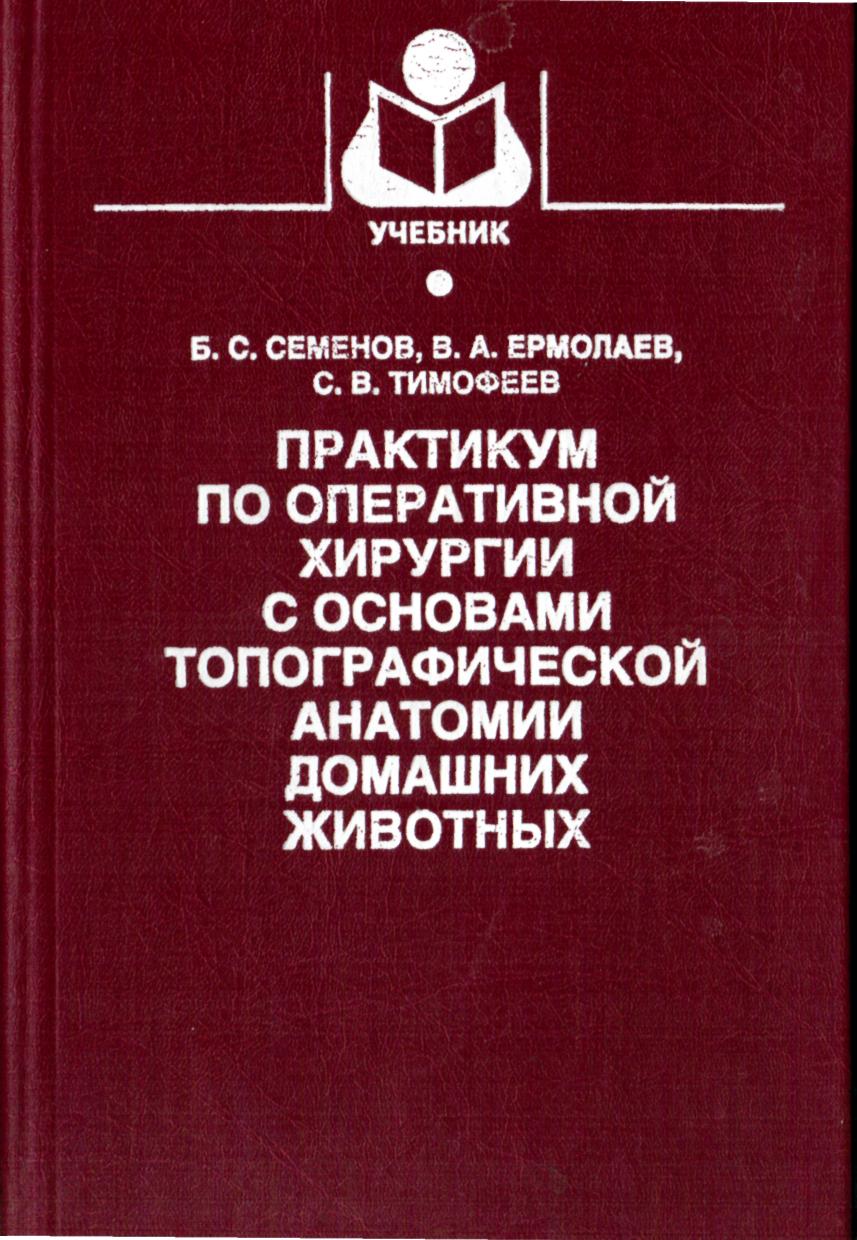 	|'&|	УЧЕБНИКИ И УЧЕБНЫЕ ПОСОБИЯ ДЛЯ СТУДЕНТОВ ВЫСШИХ УЧЕБНЫХ ЗАВЕДЕНИЙБ. С. СЕМЕНОВ, В. А. ЕРМОЛАЕВ, С. В. ТИМОФЕЕВПРАКТИКУМПО ОПЕРАТИВНОЙХИРУРГИИ С ОСНОВАМИТОПОГРАФИЧЕСКОЙАНАТОМИИ ДОМАШНИХЖИВОТНЫХДопущено Министерством сельского хозяйства Российской Федерации в качестве учебного пособия для студентов высших учебных заведений по специальности 310800 «Ветеринария»МОСКВА «КолосС» 2010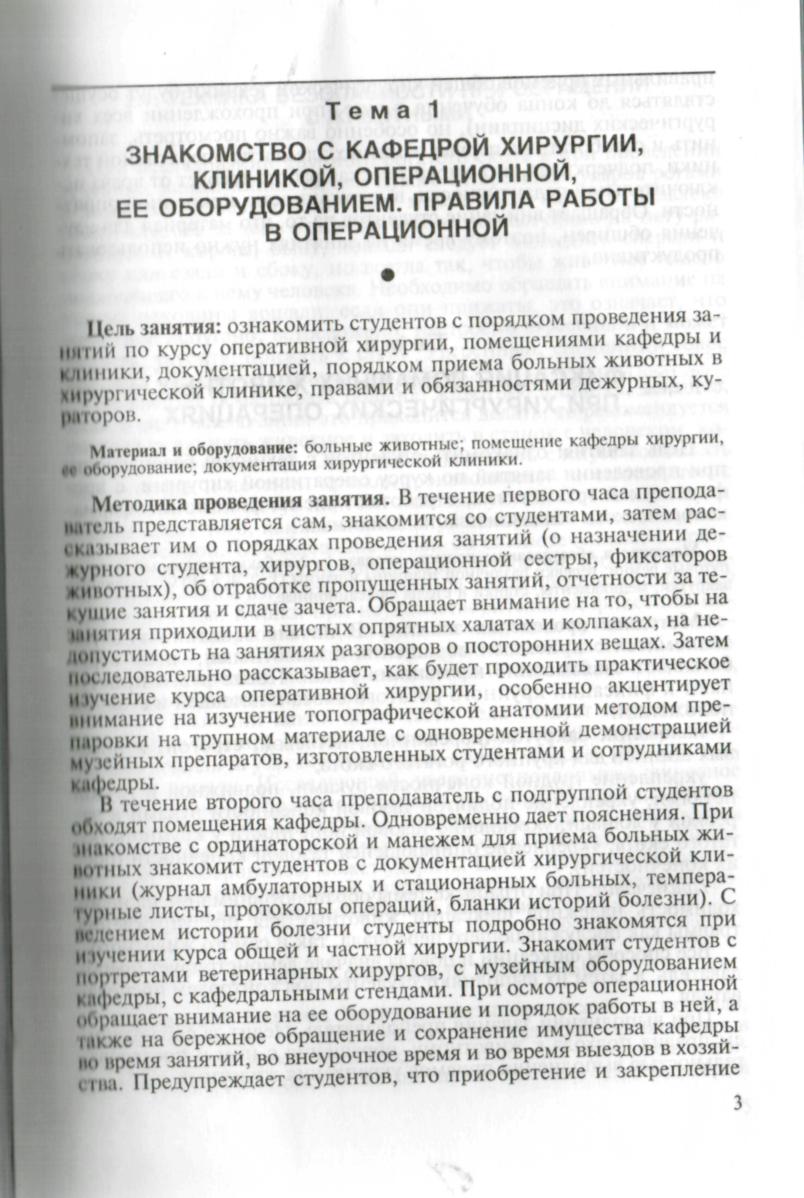 УДК 617.5: 619 (076.5) ББК 48.75я73 С30Редактор  В. Н. СайтанидиРецензент заведующий кафедрой ветеринарной хирургии Оренбургского государственного аграрного университета, доктор ветеринарных наук, профессор Ю. В. ХрамовСеменов Б. С, Ермолаев В. А., Тимофеев С. В.С30      Практикум по оперативной хирургии с основами топографической   анатомии   домашних   животных. — М.:   КолосС, 2010. — 263 с: ил. — (Учебники и учеб. пособия для студентов высш. учеб. заведений). ISBN 5-9532-0110-9.Приведены сведения безопасного обращения с животными при проведении хирургических операций. Описаны методы оперативного вмешательства на отдельных областях тела животных с учетом анатомо-топографических особенностей.Для студентов вузов по специальности 310800 «Ветеринария».УДК 617.5:619(076.5) ББК 48.75я73ISBN 5—9532—0110—9	© Издательство «КолосС», 2010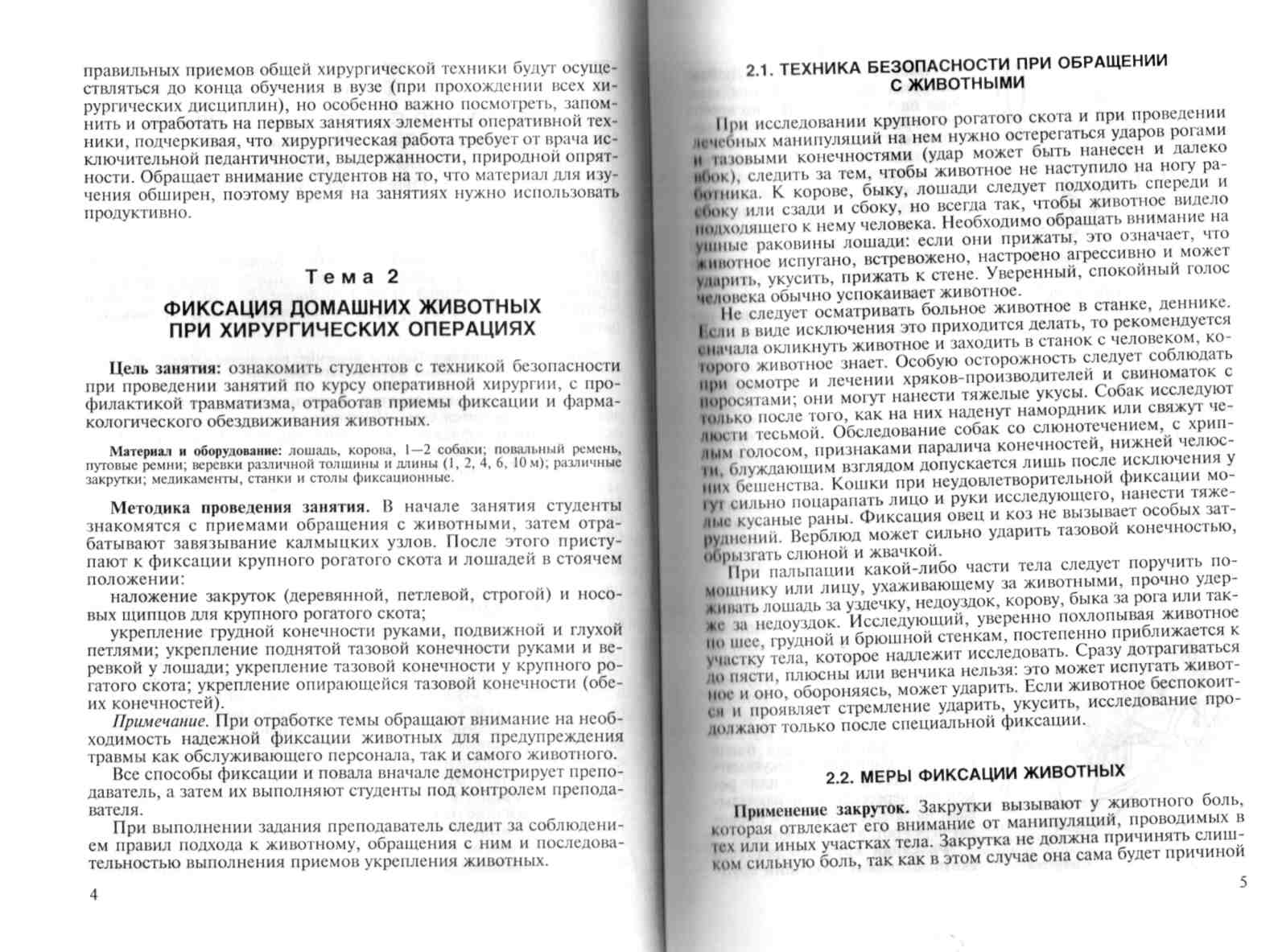 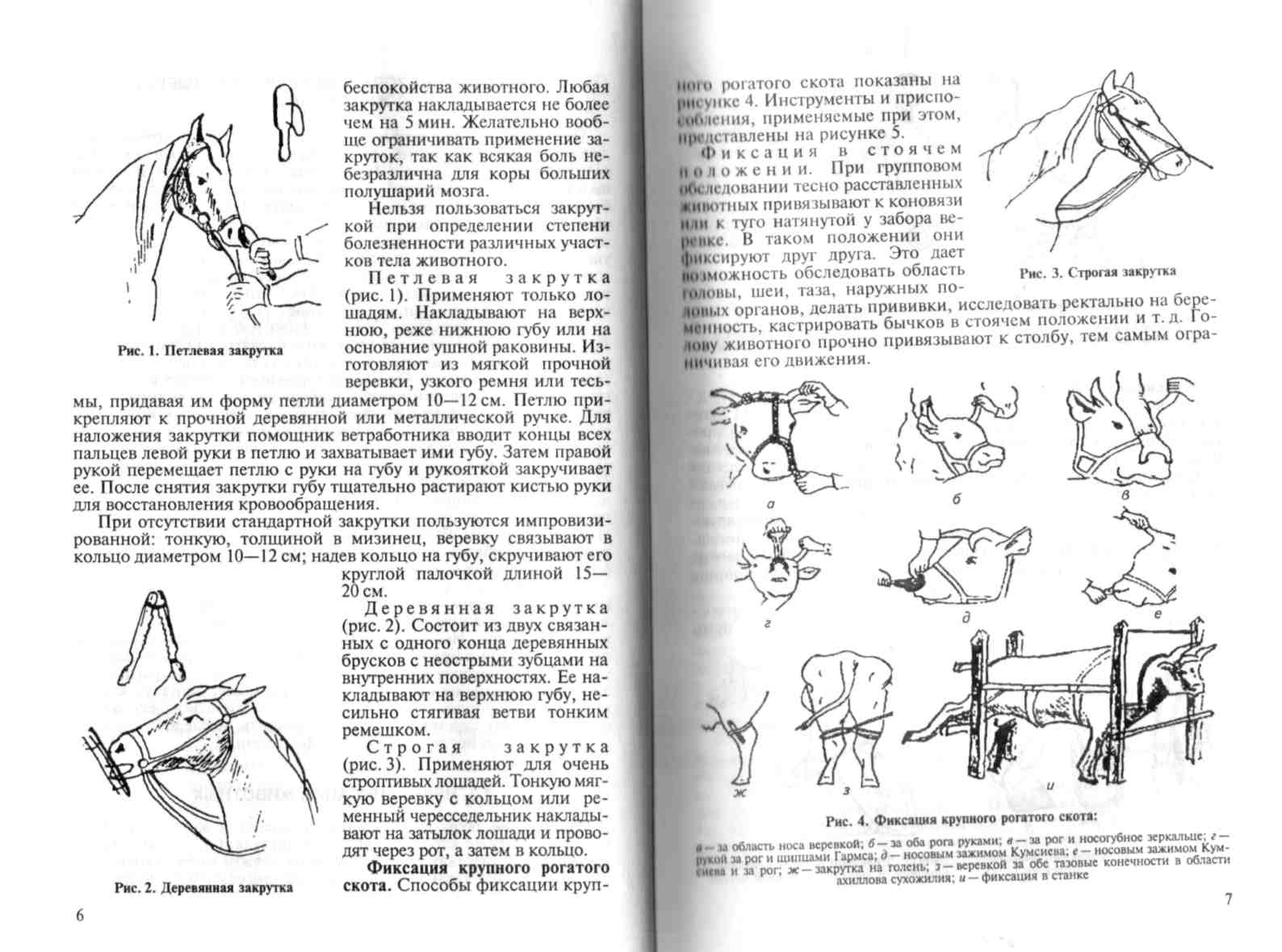 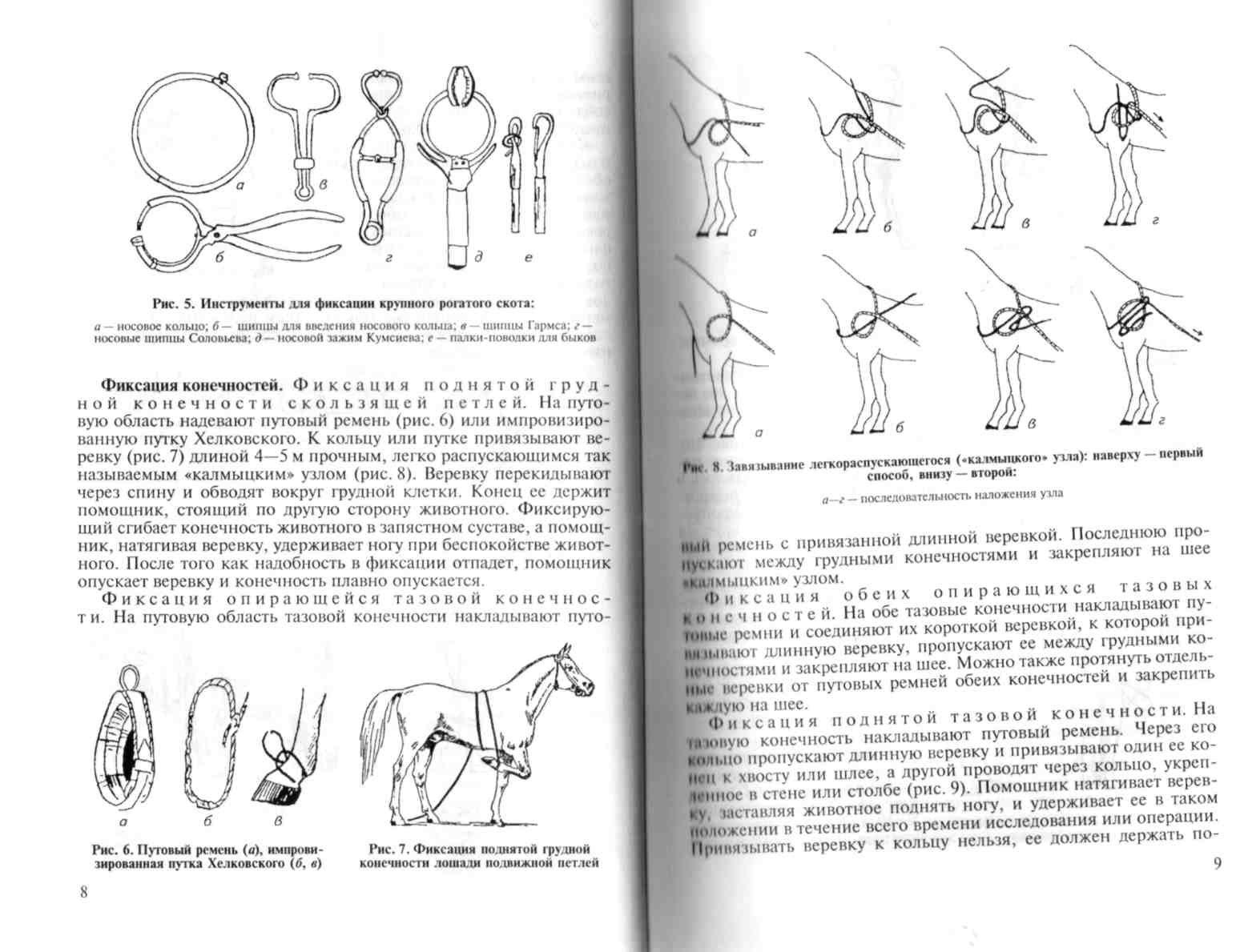 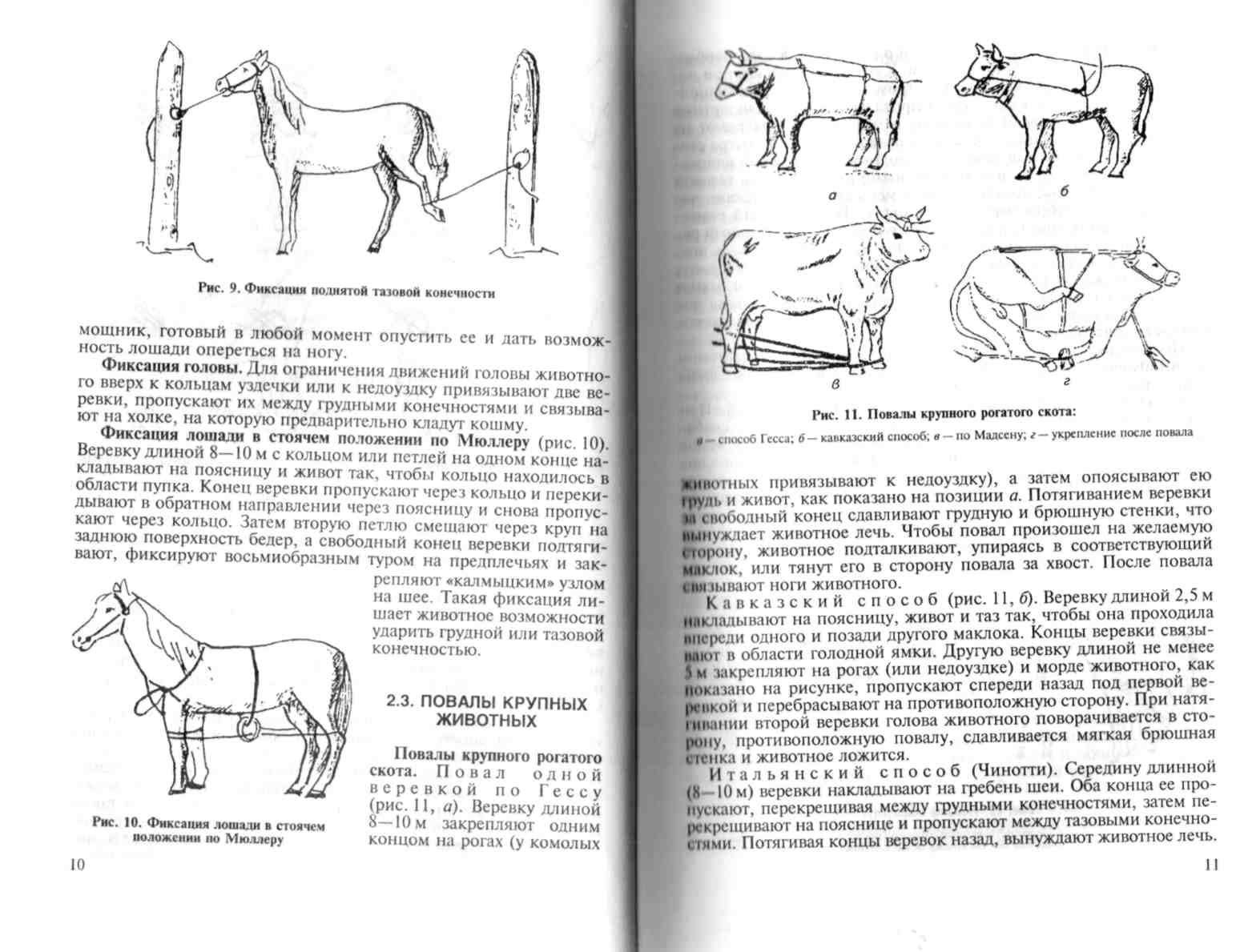 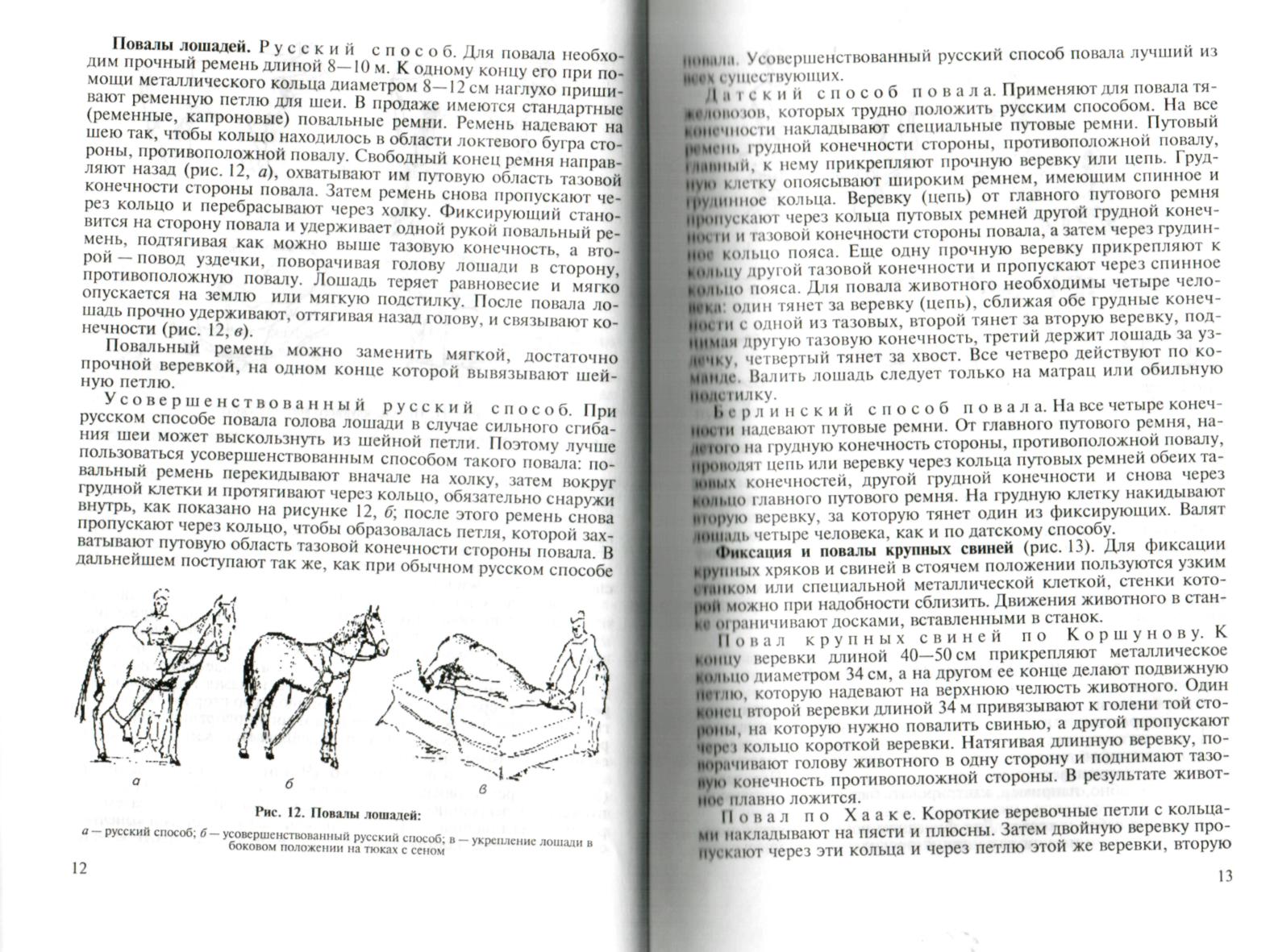 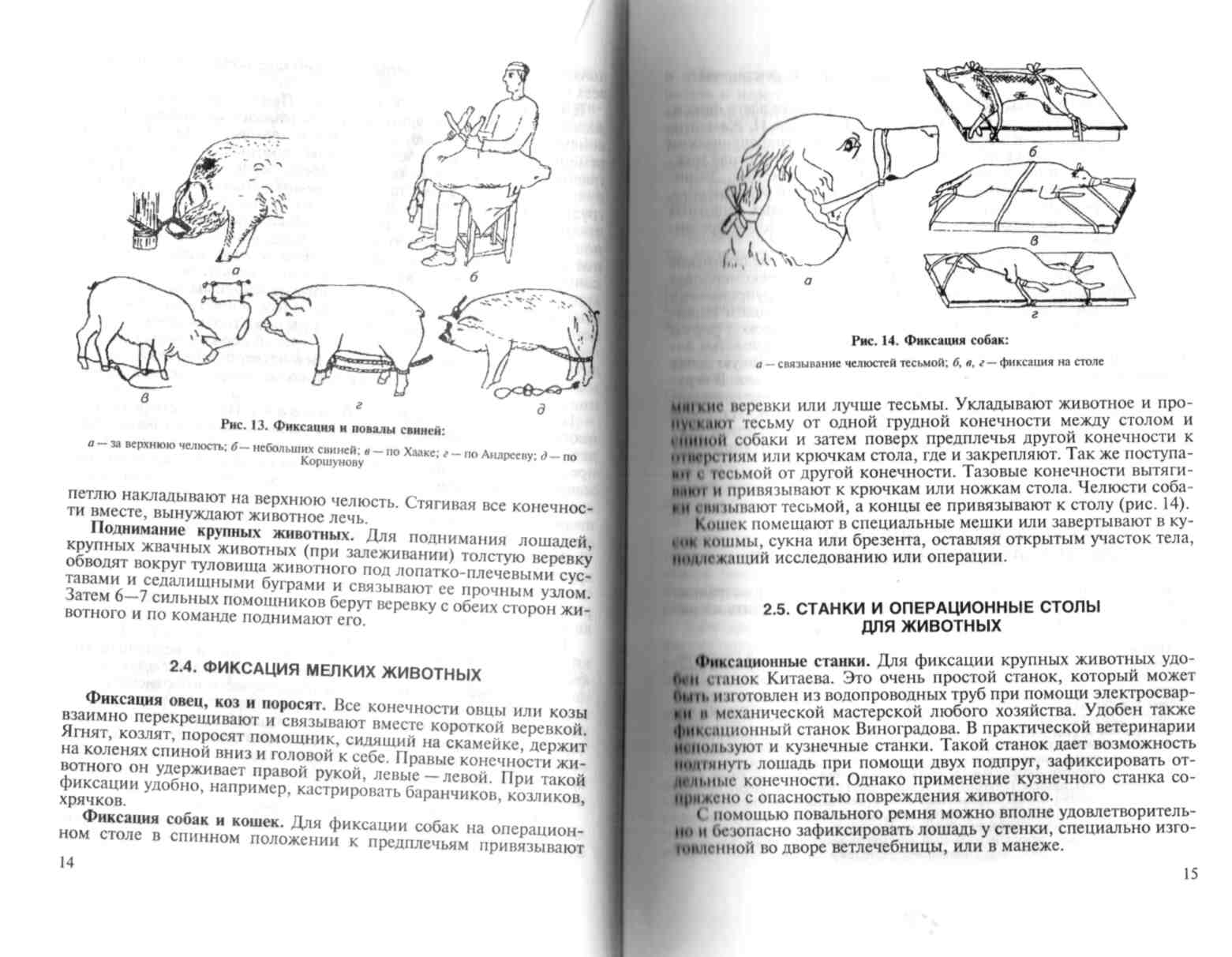 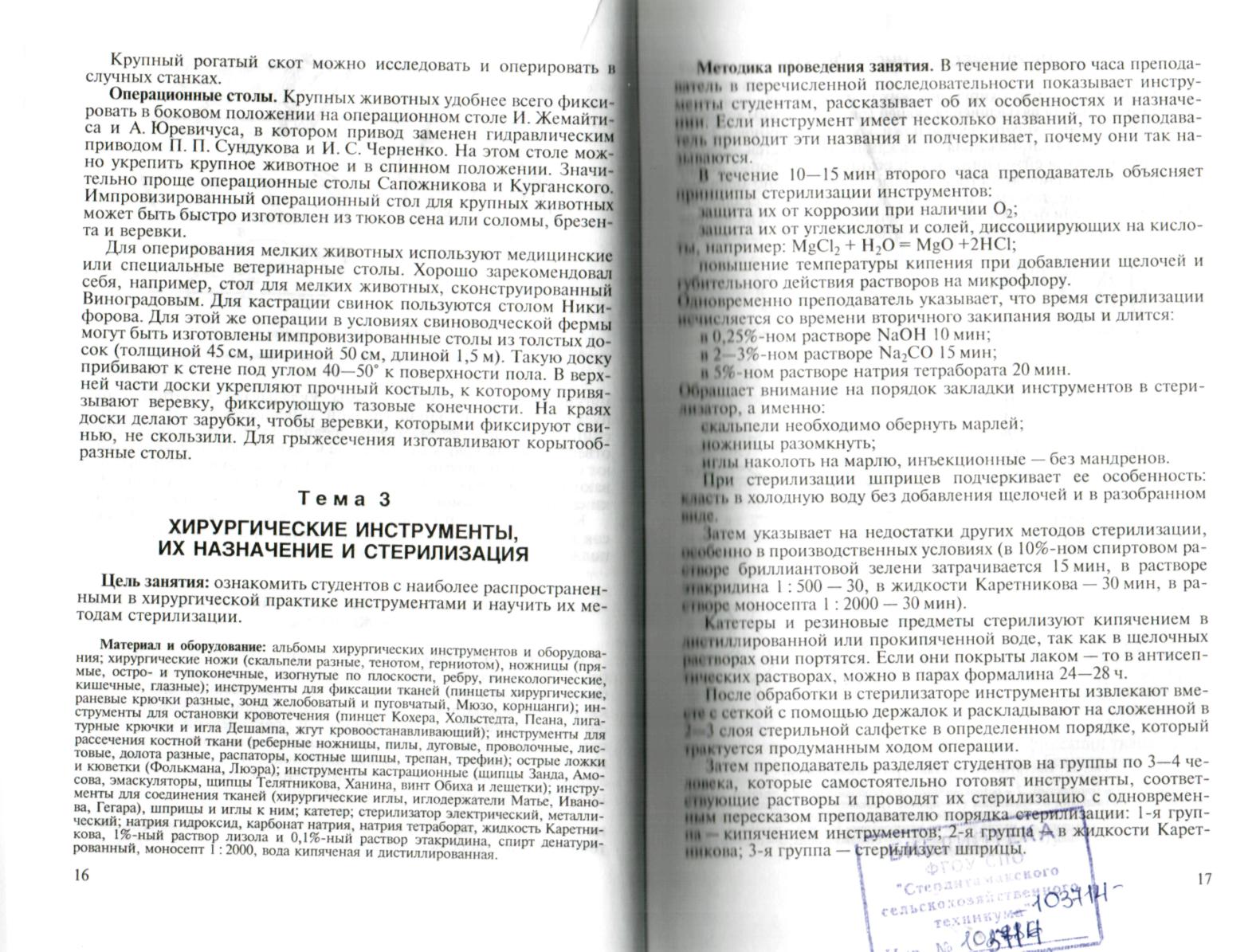 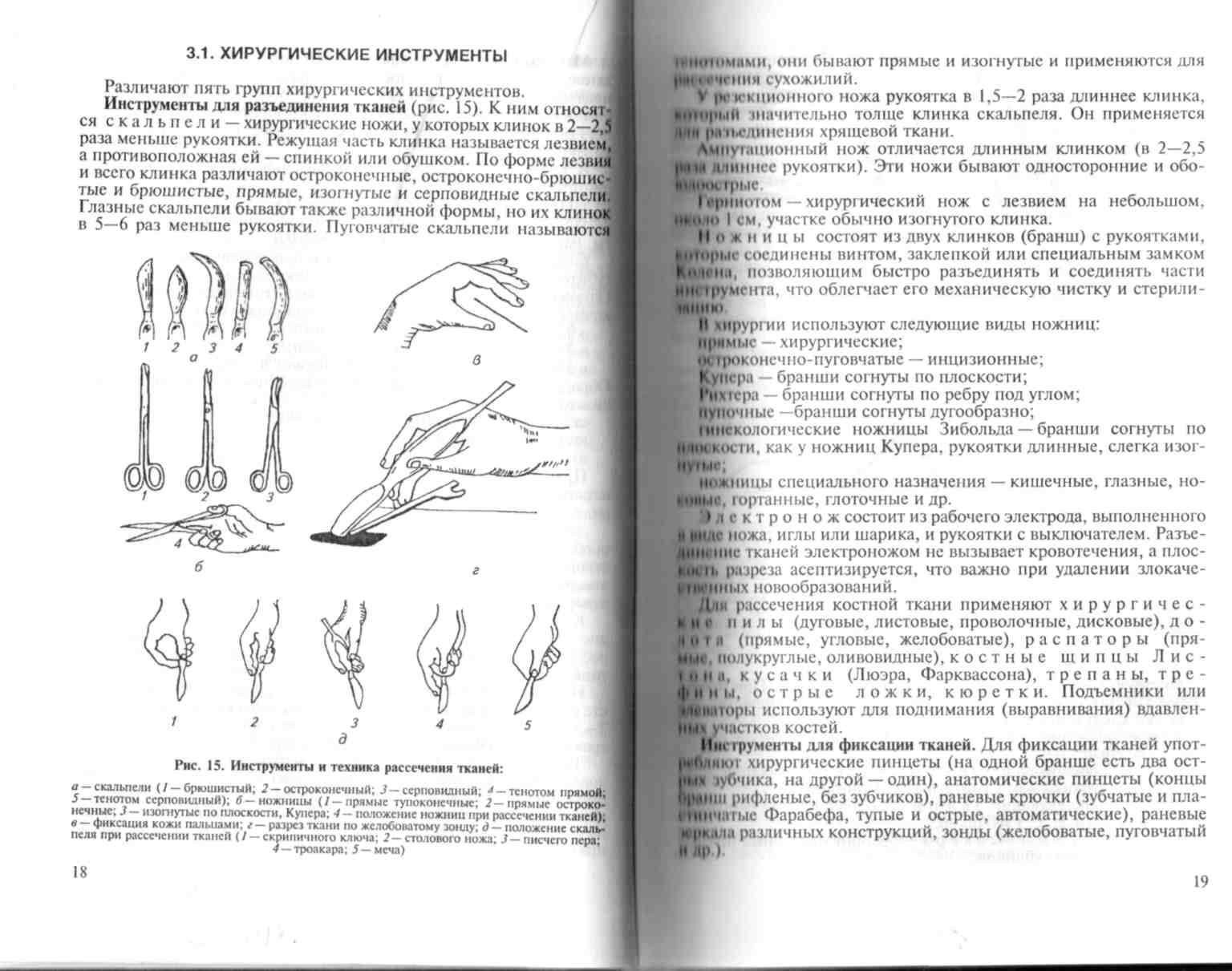 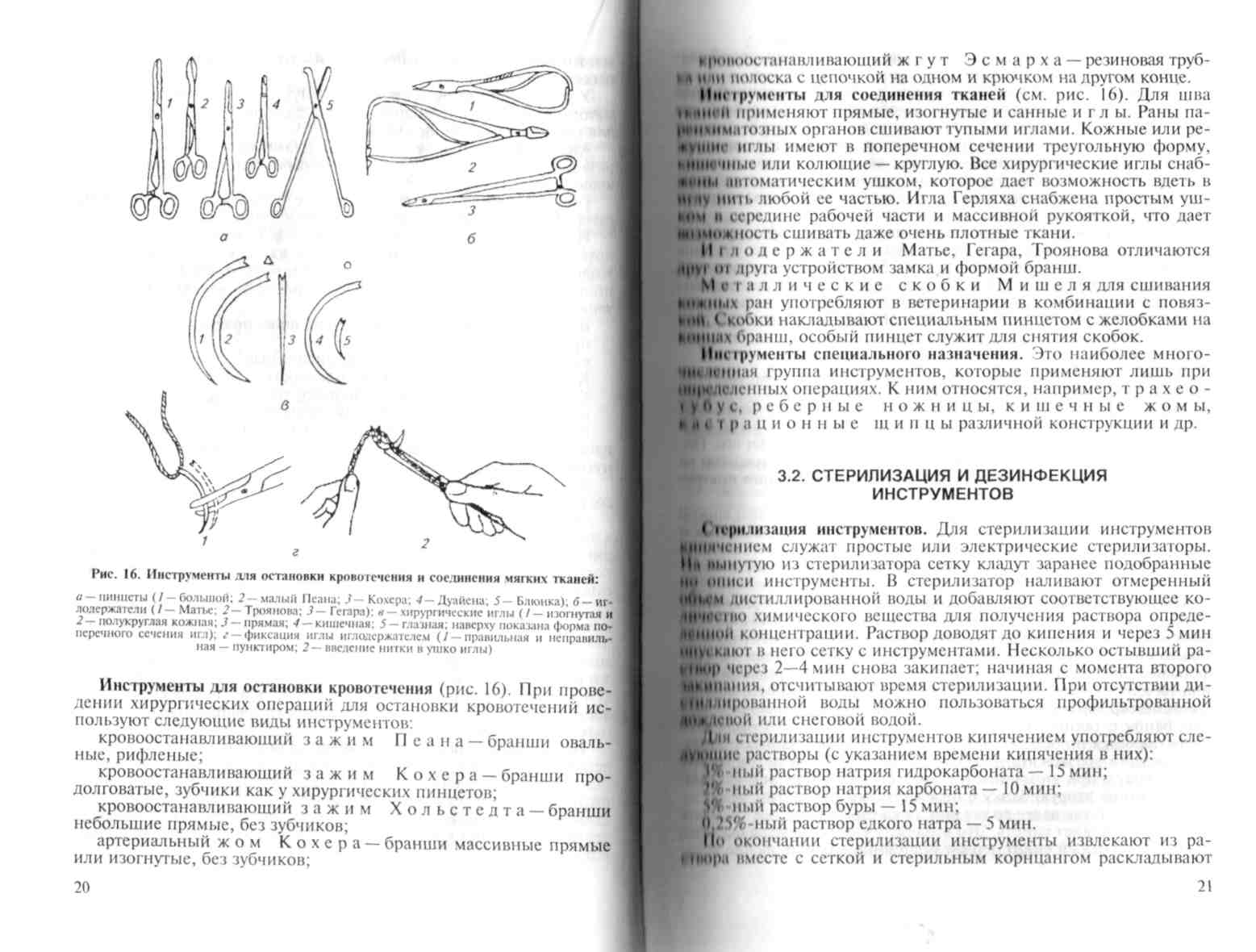 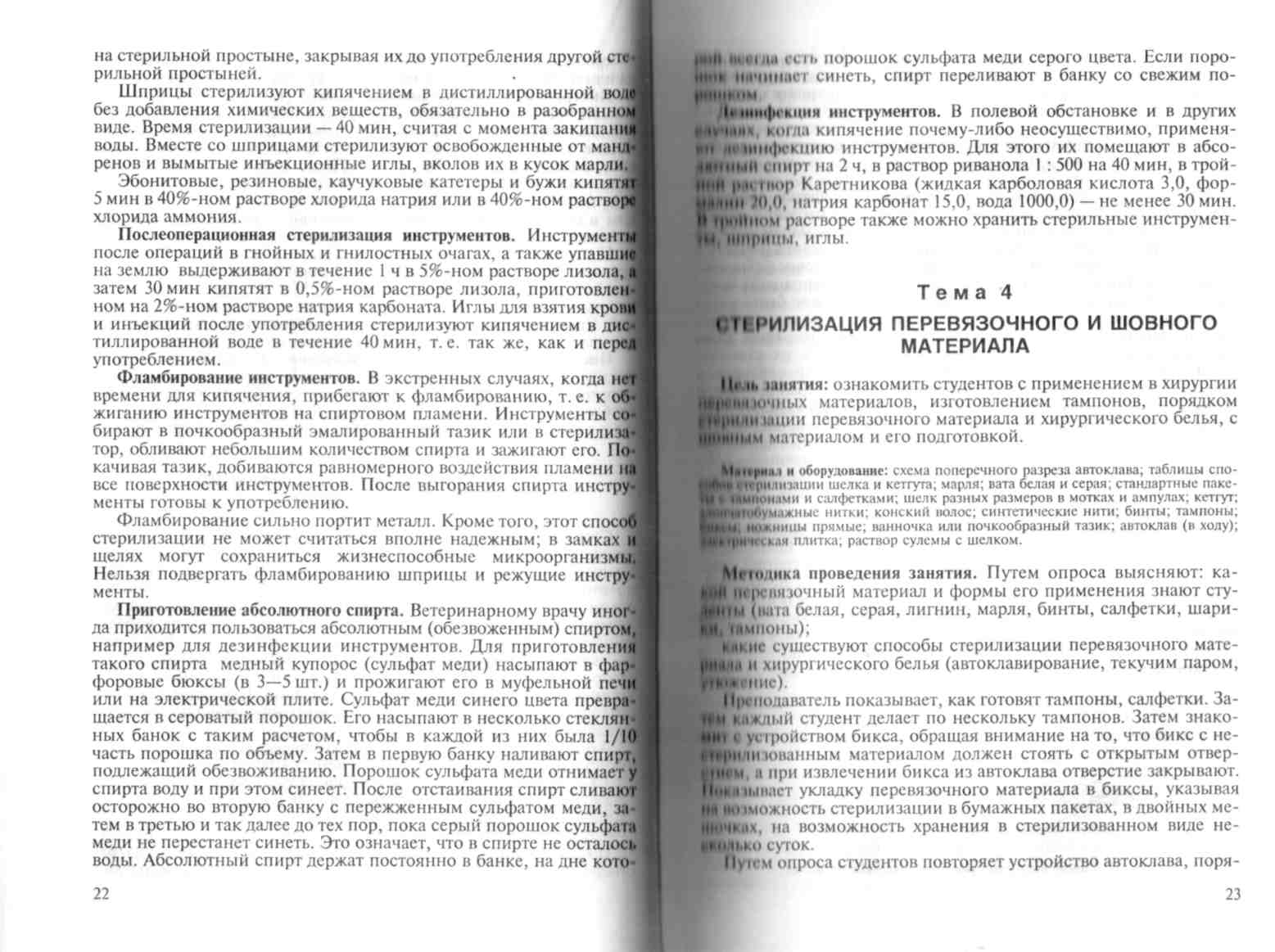 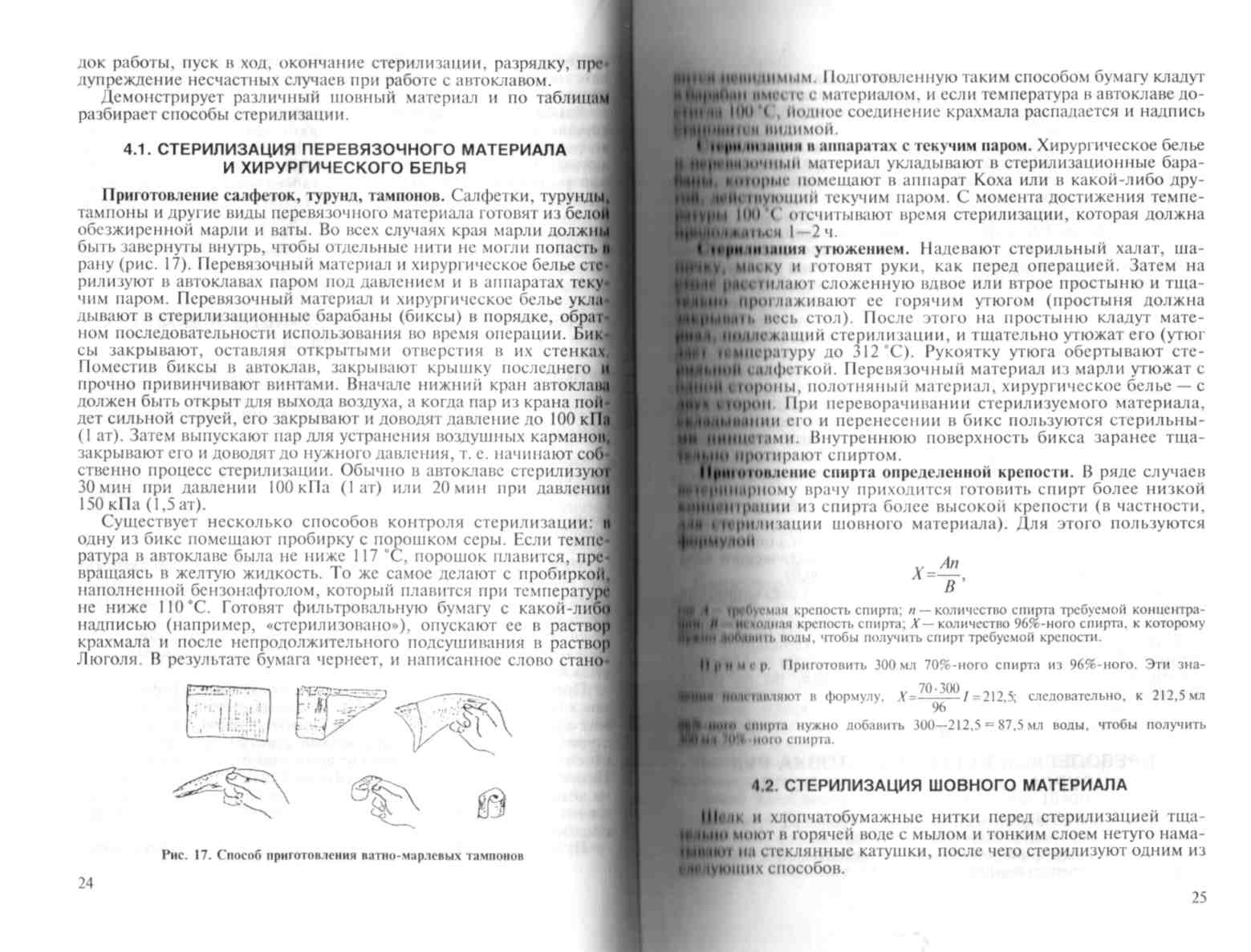 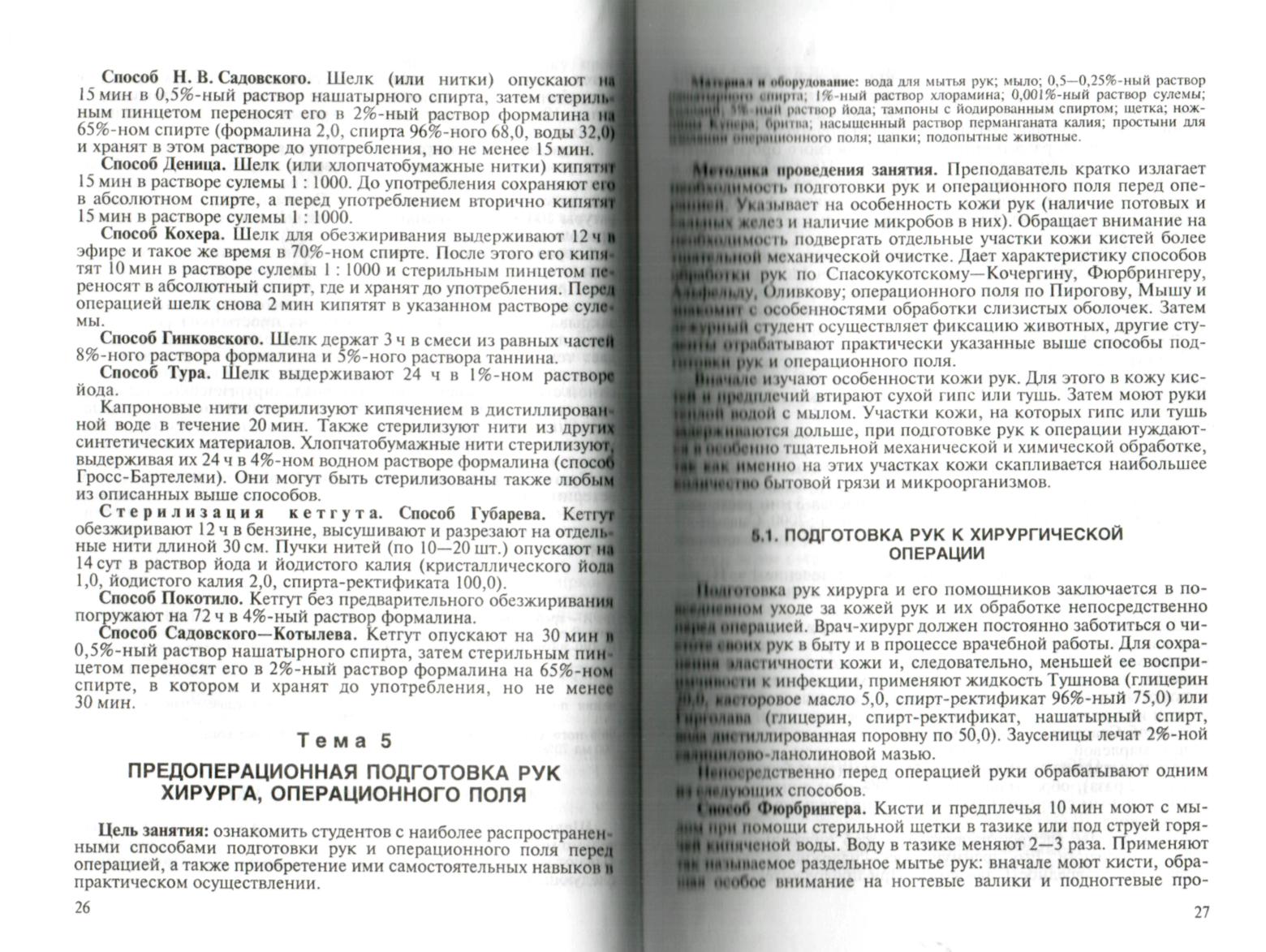 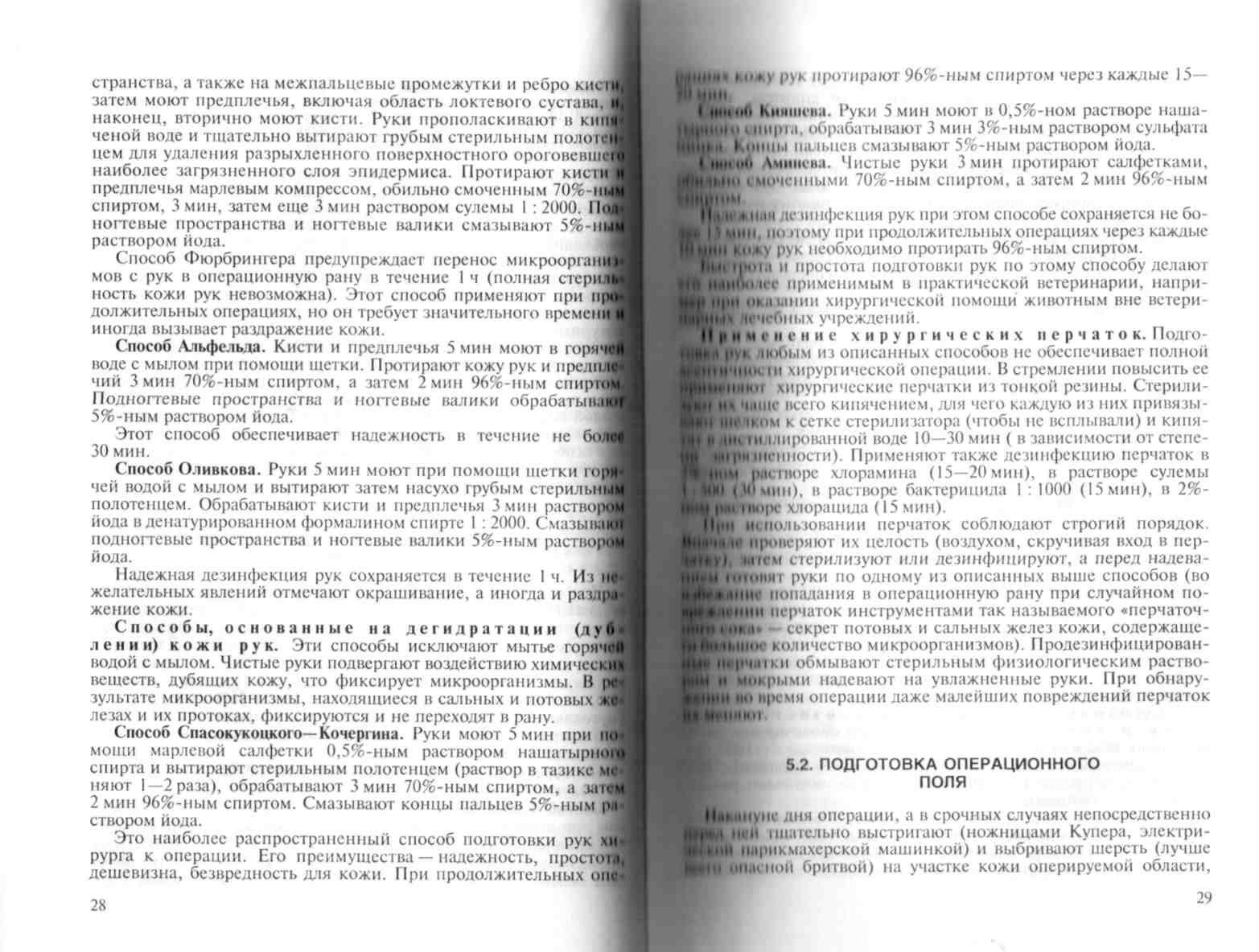 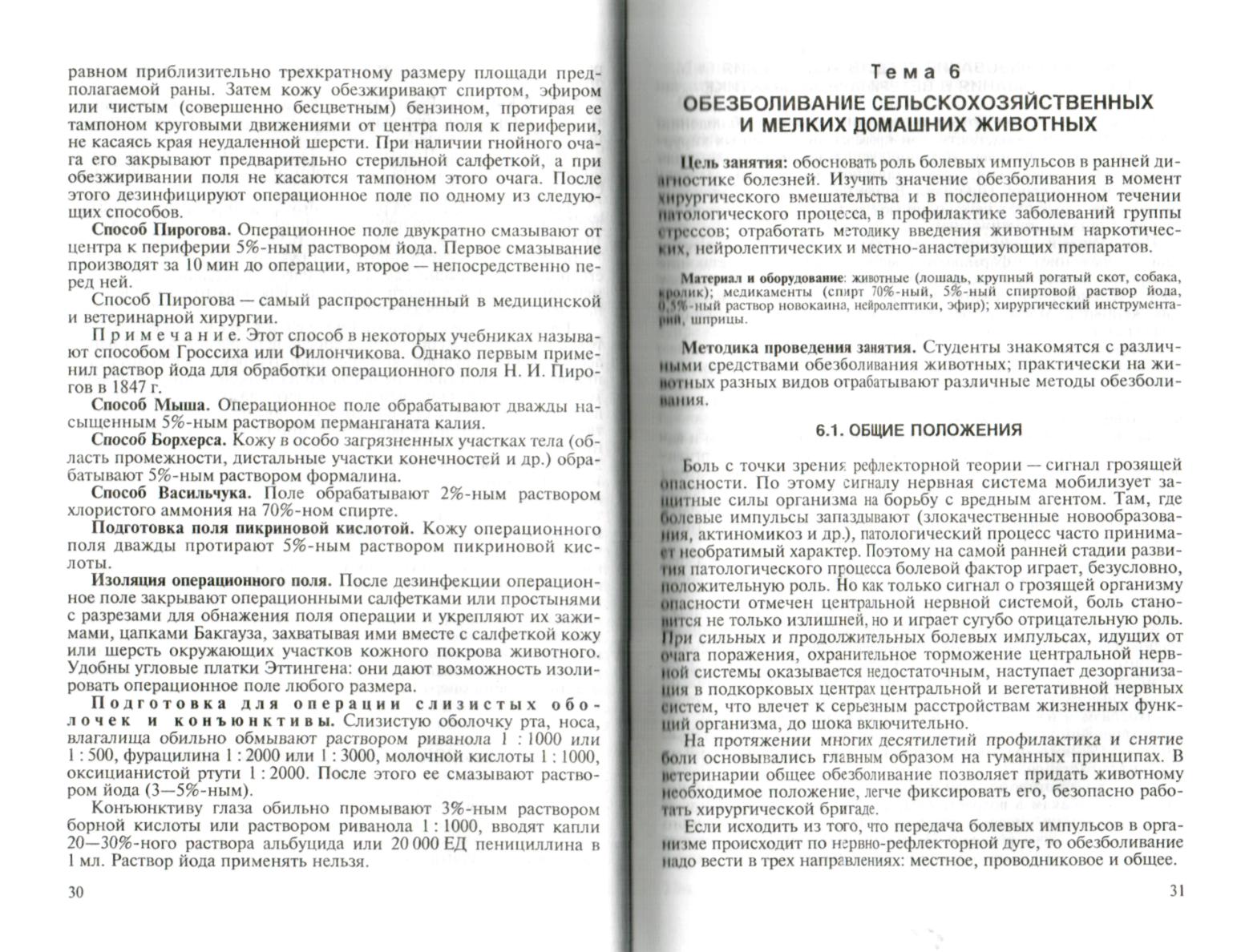 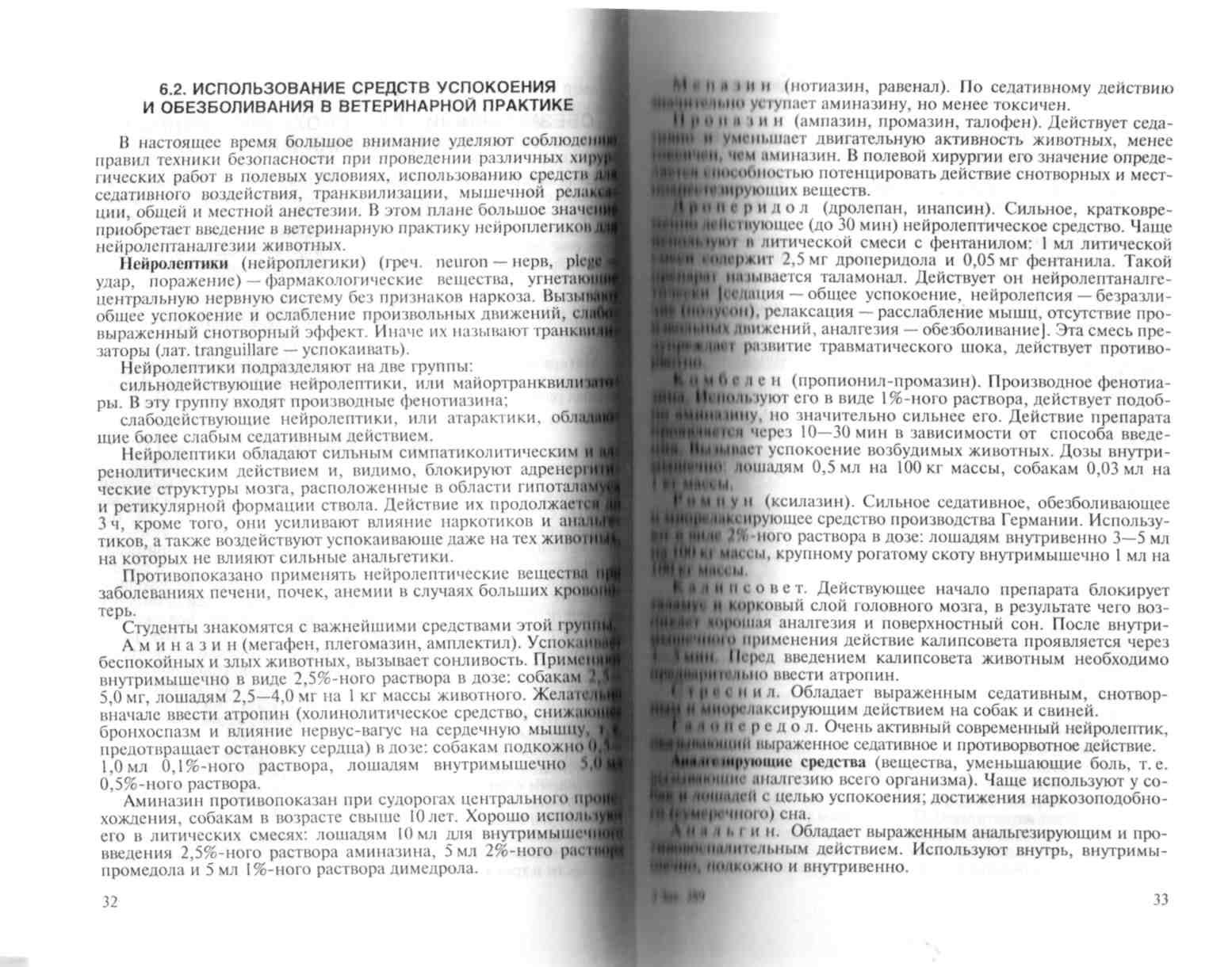 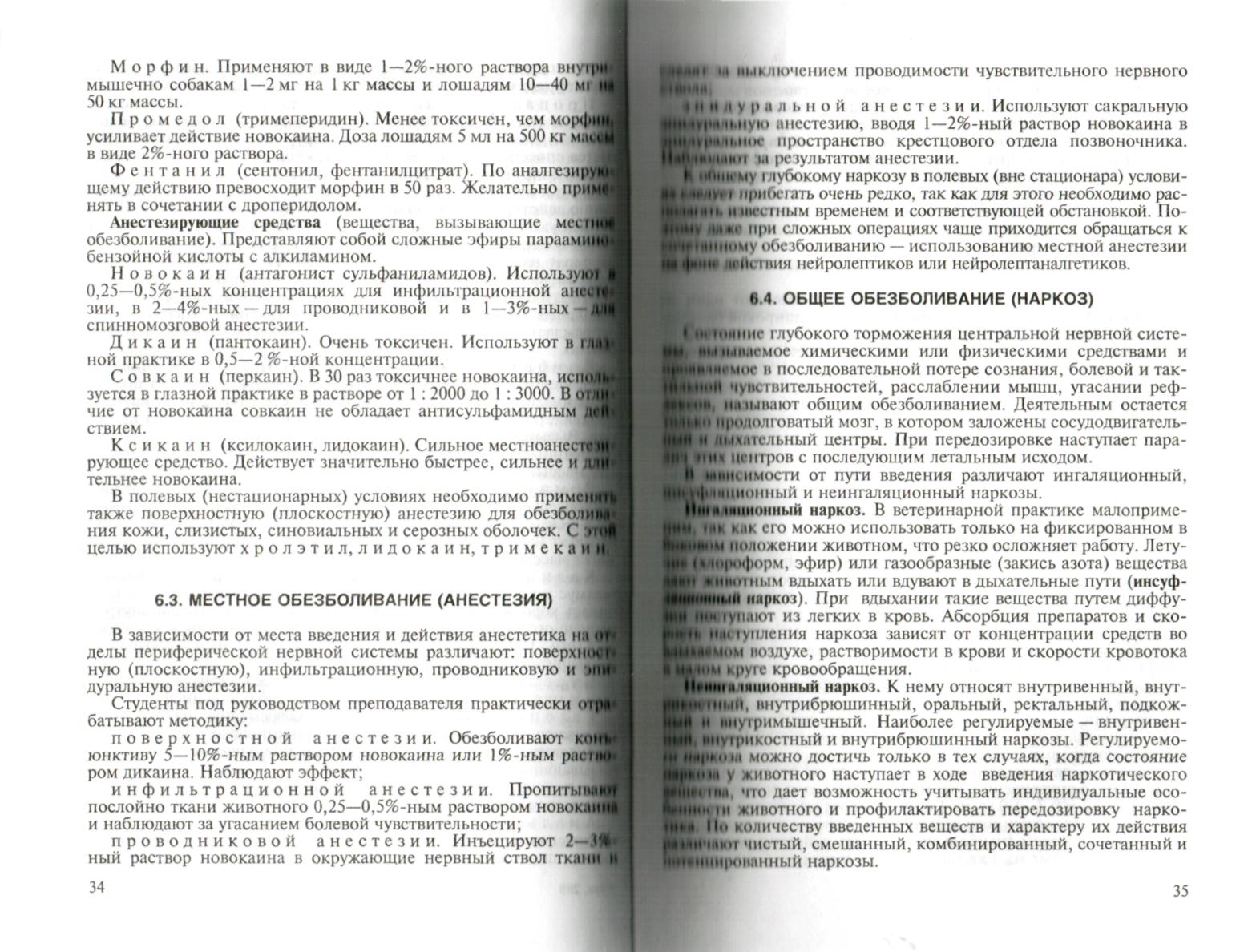 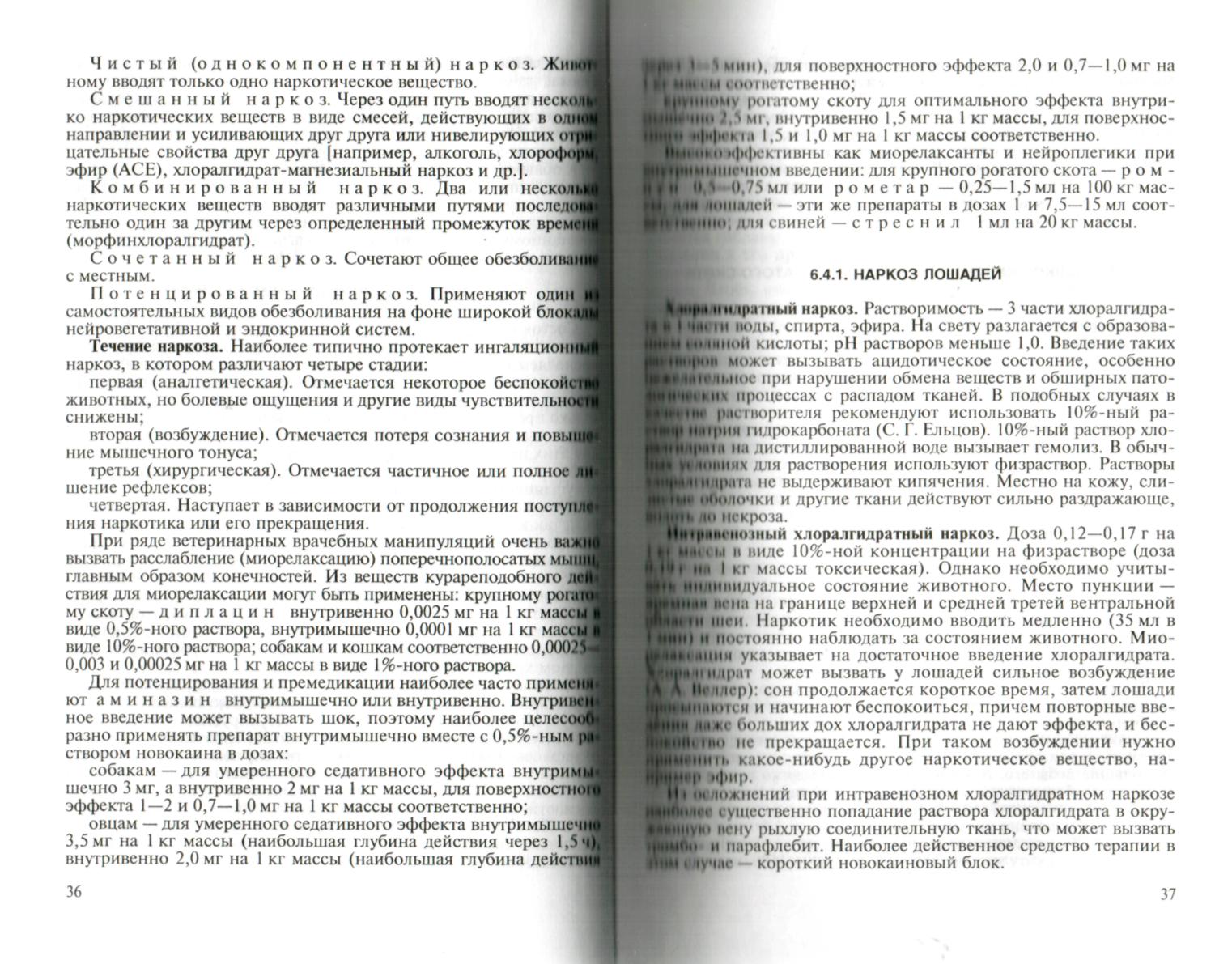 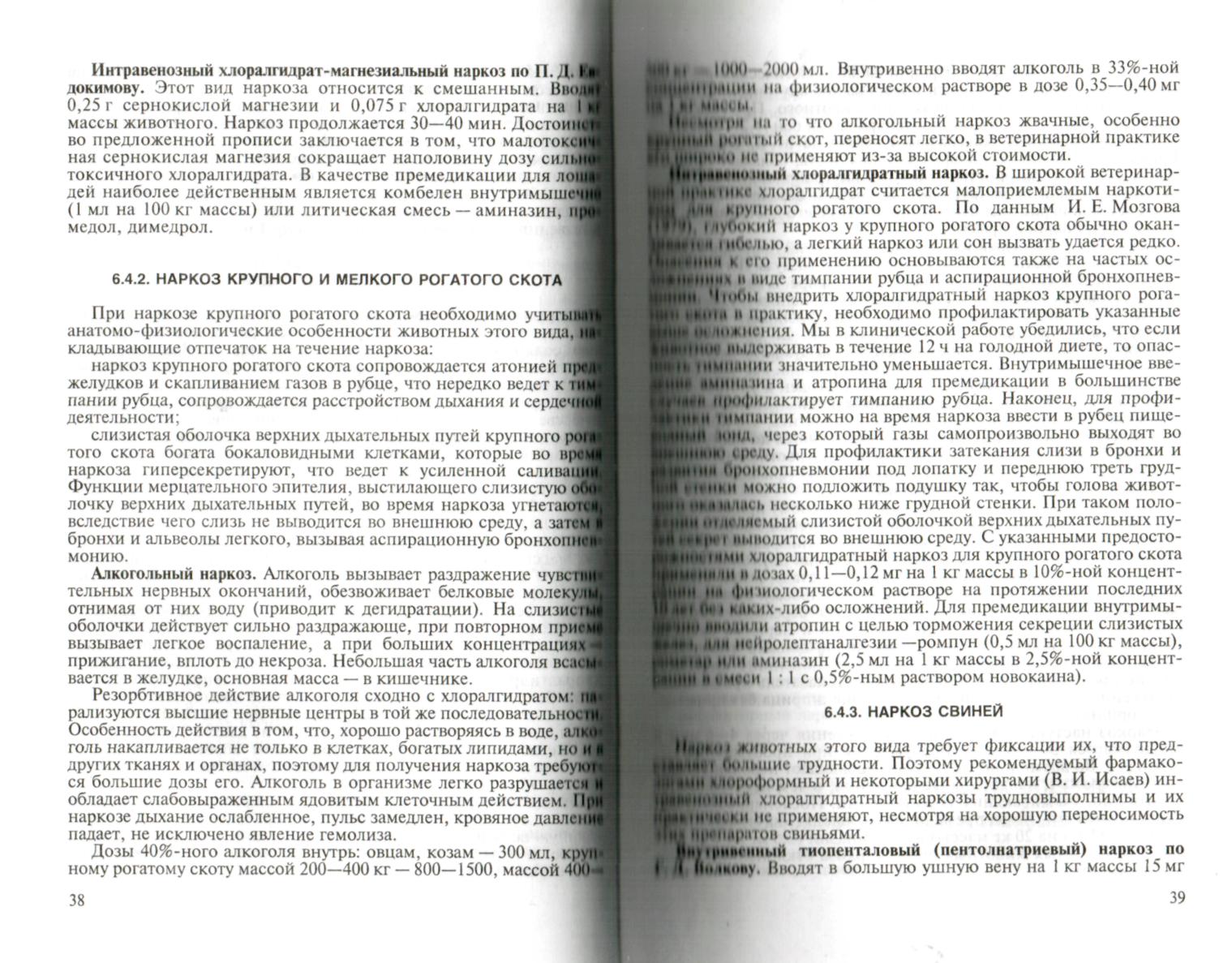 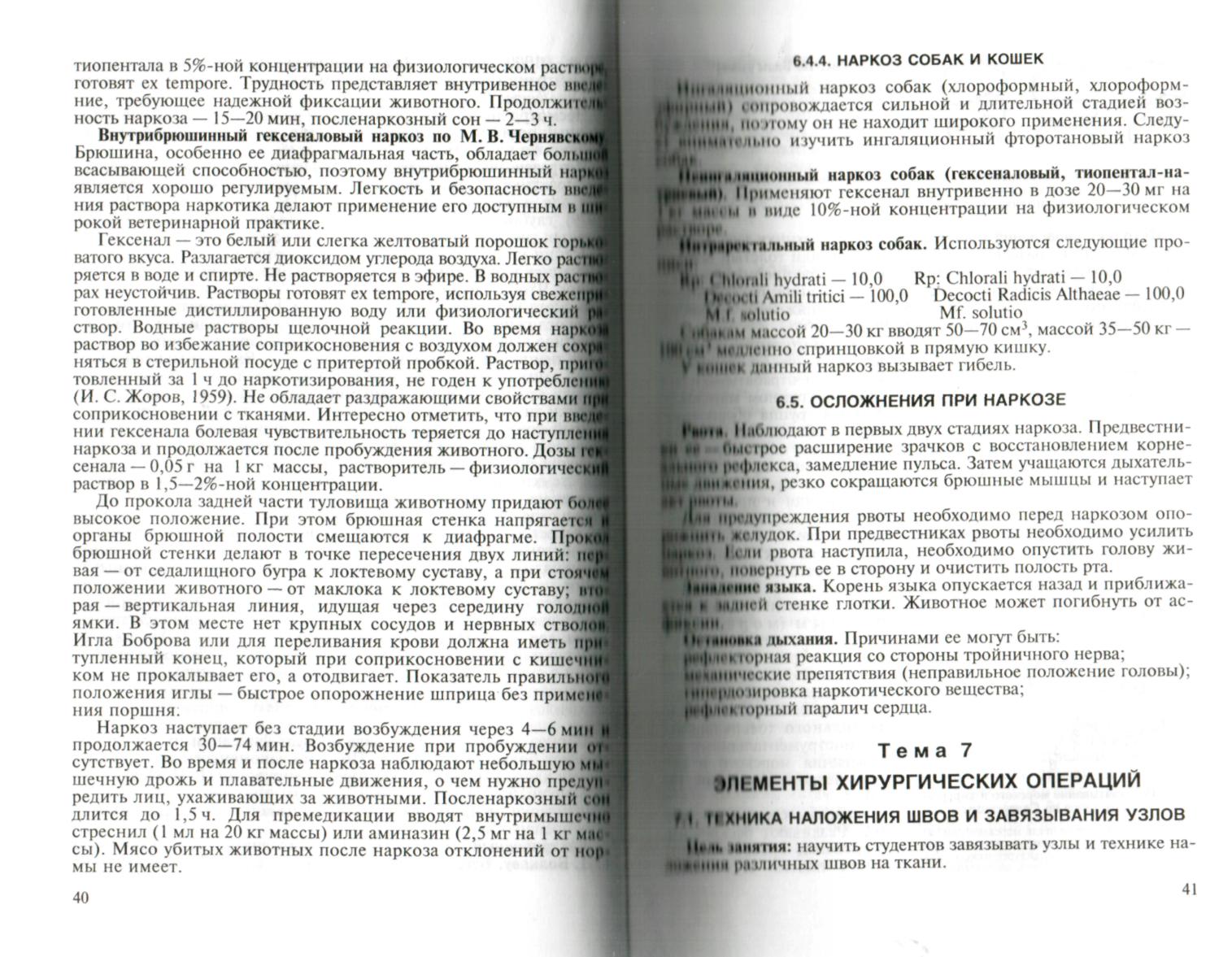 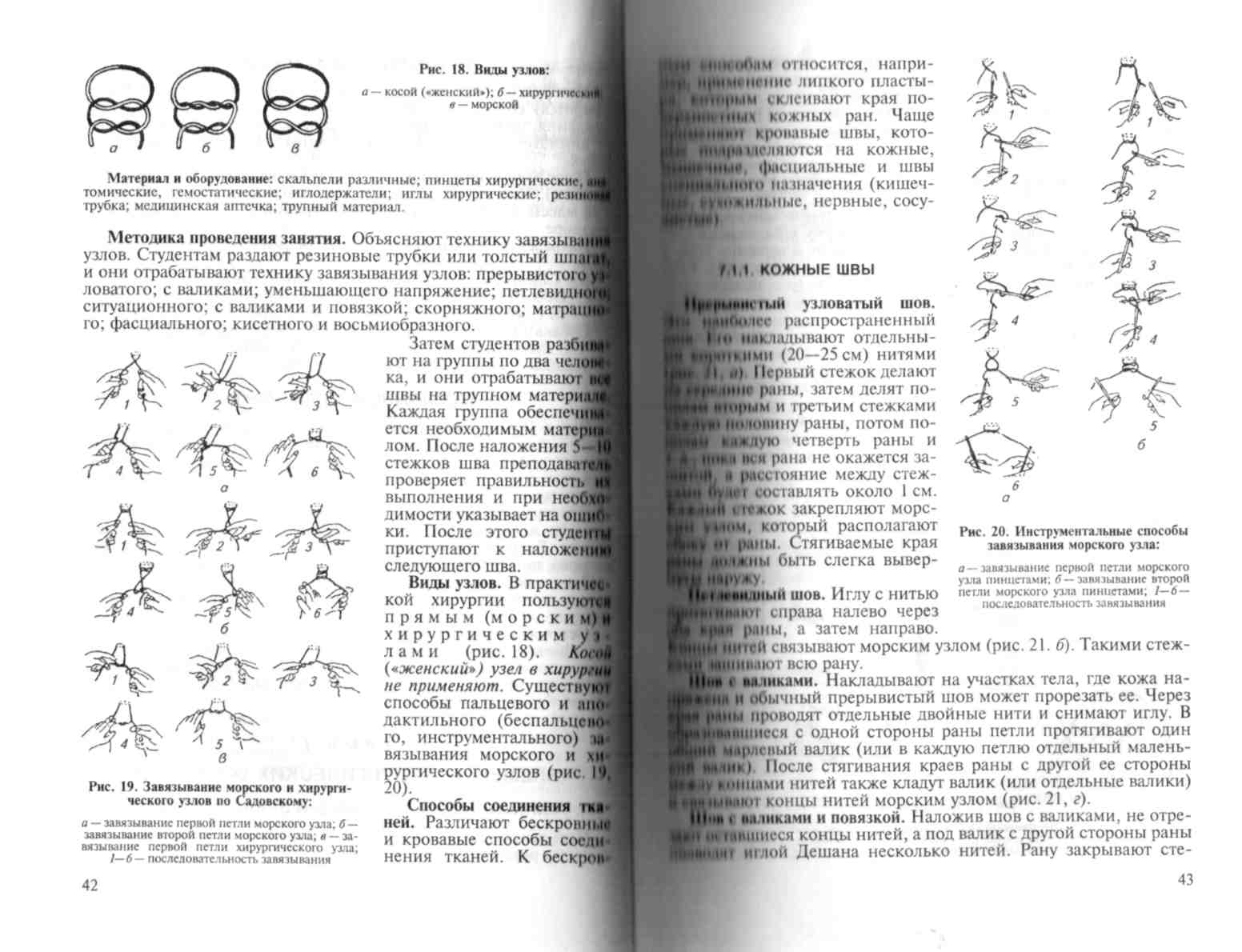 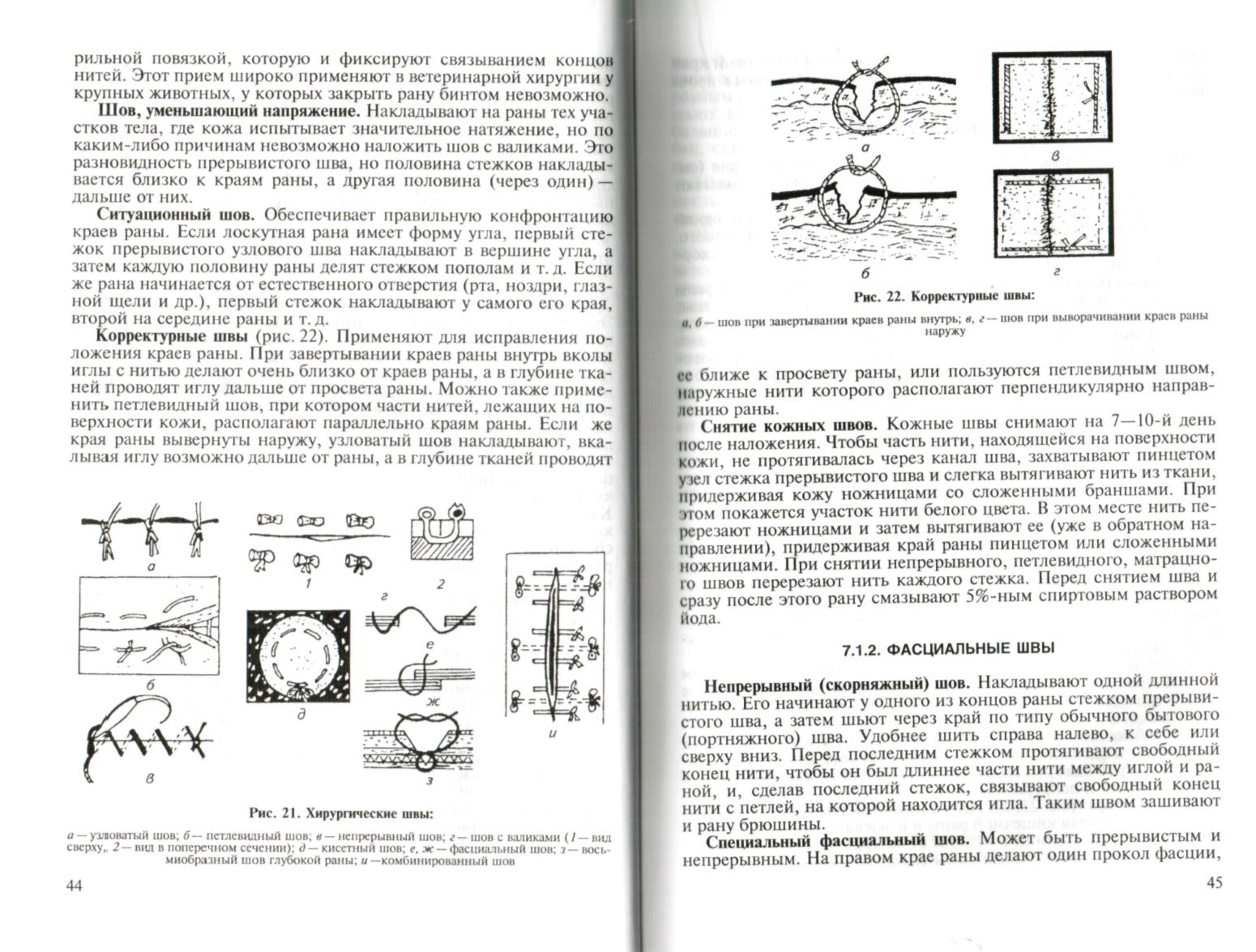 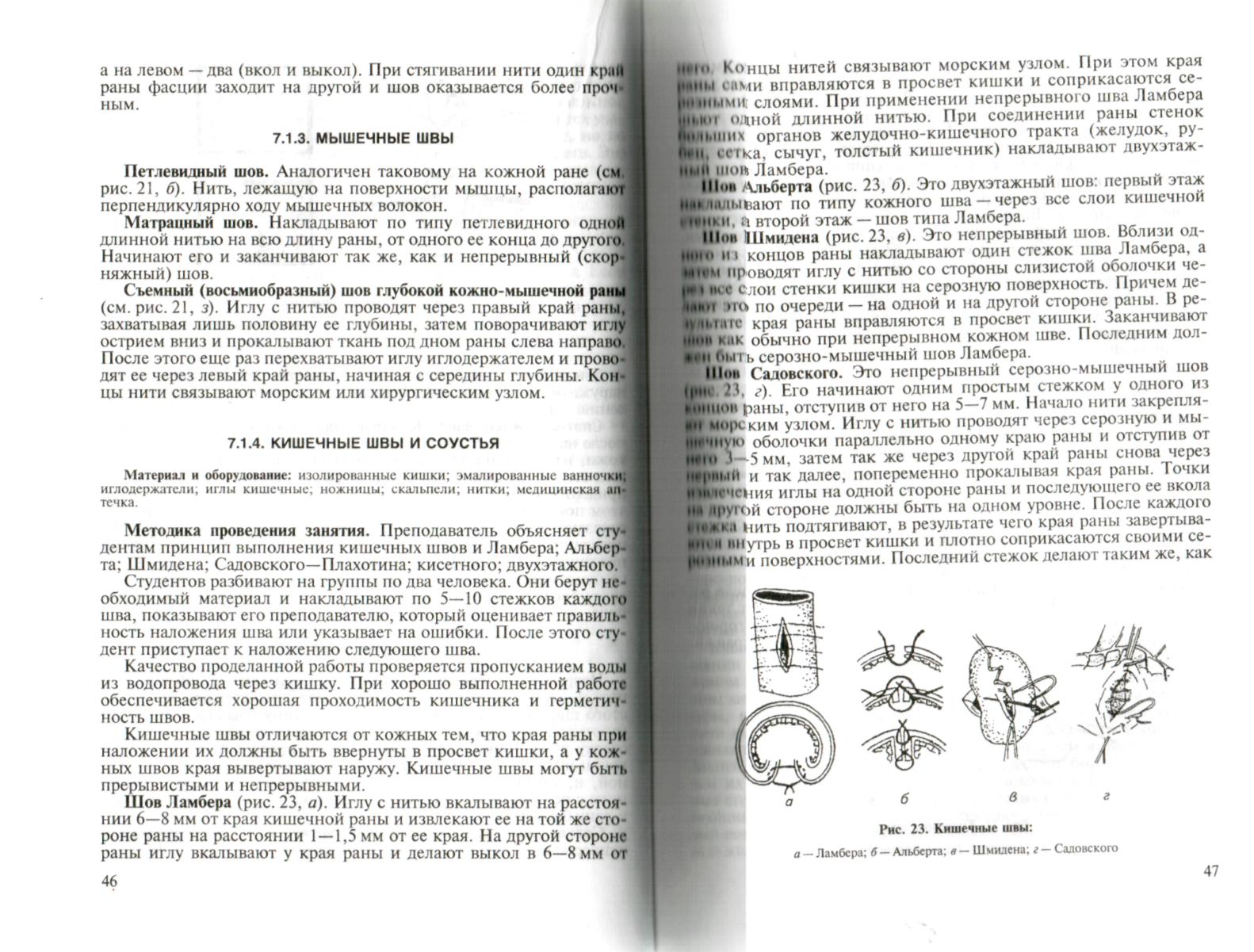 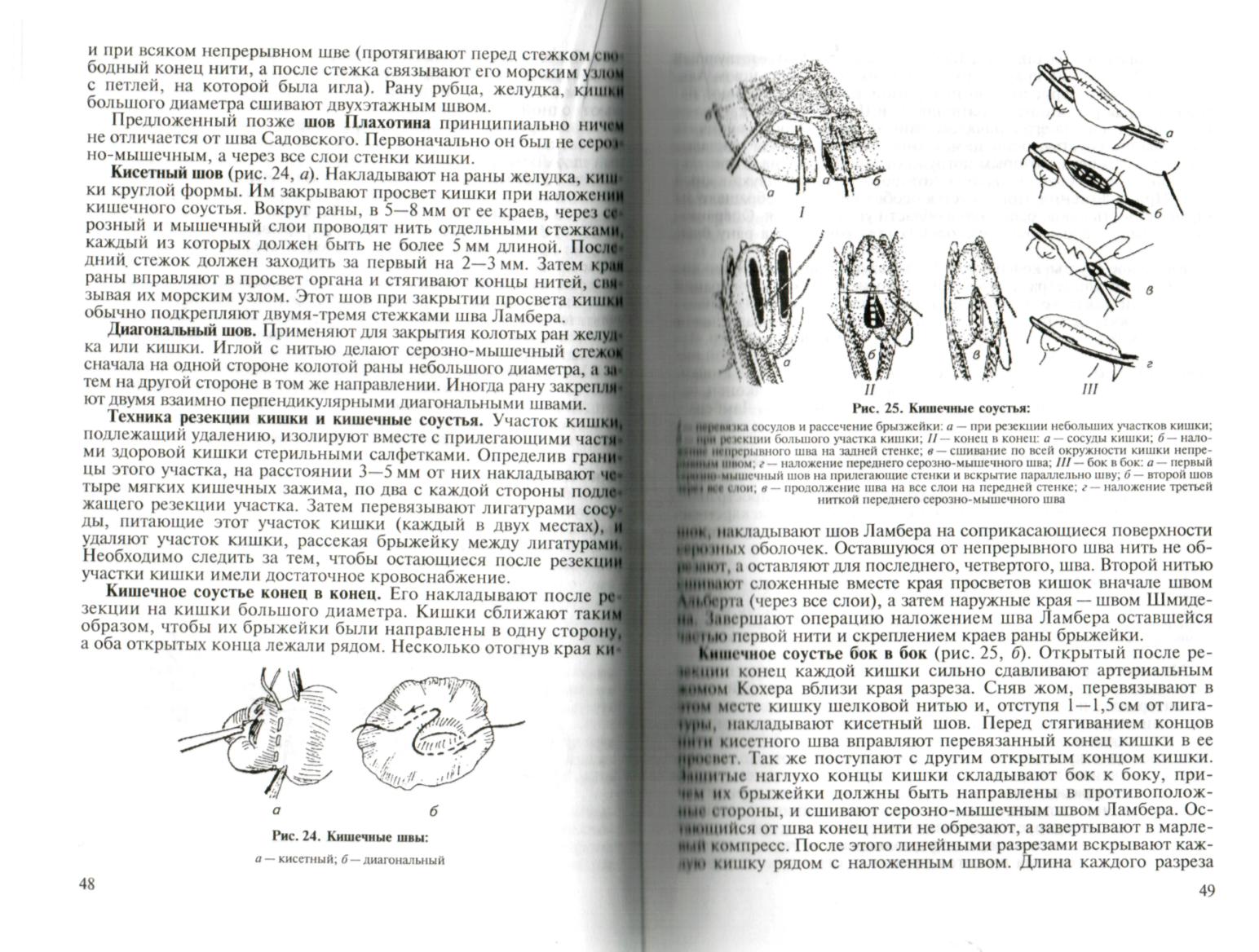 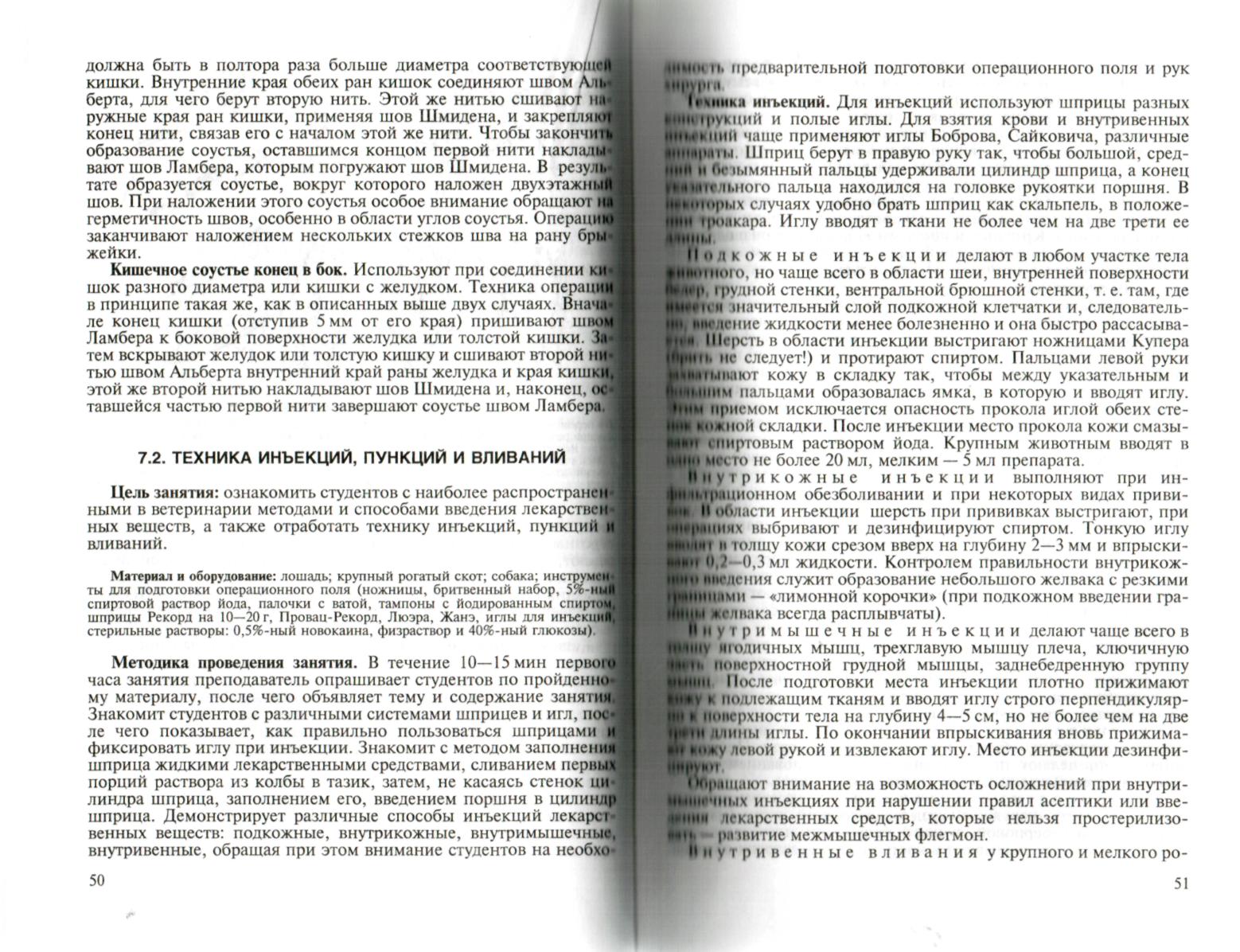 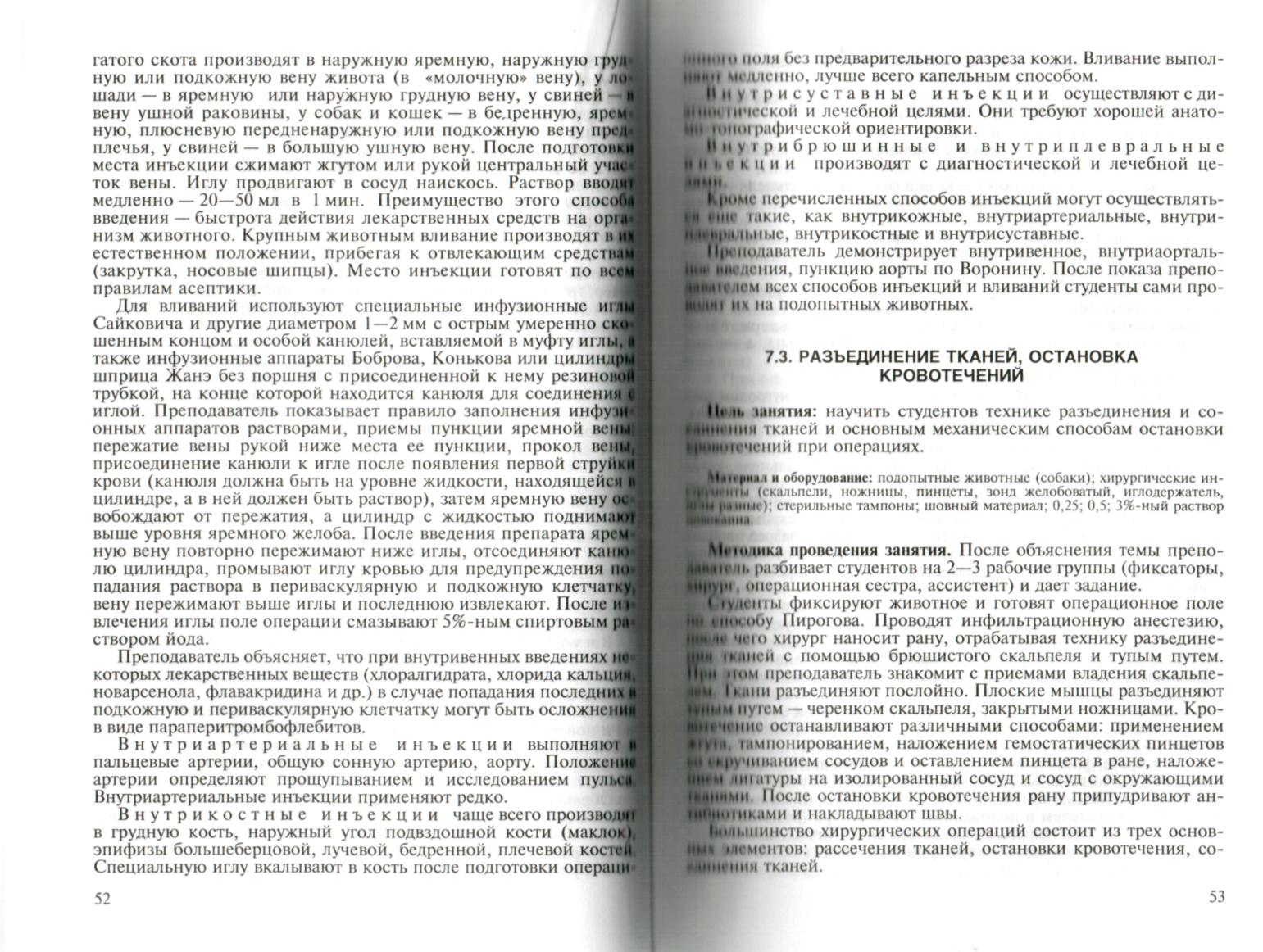 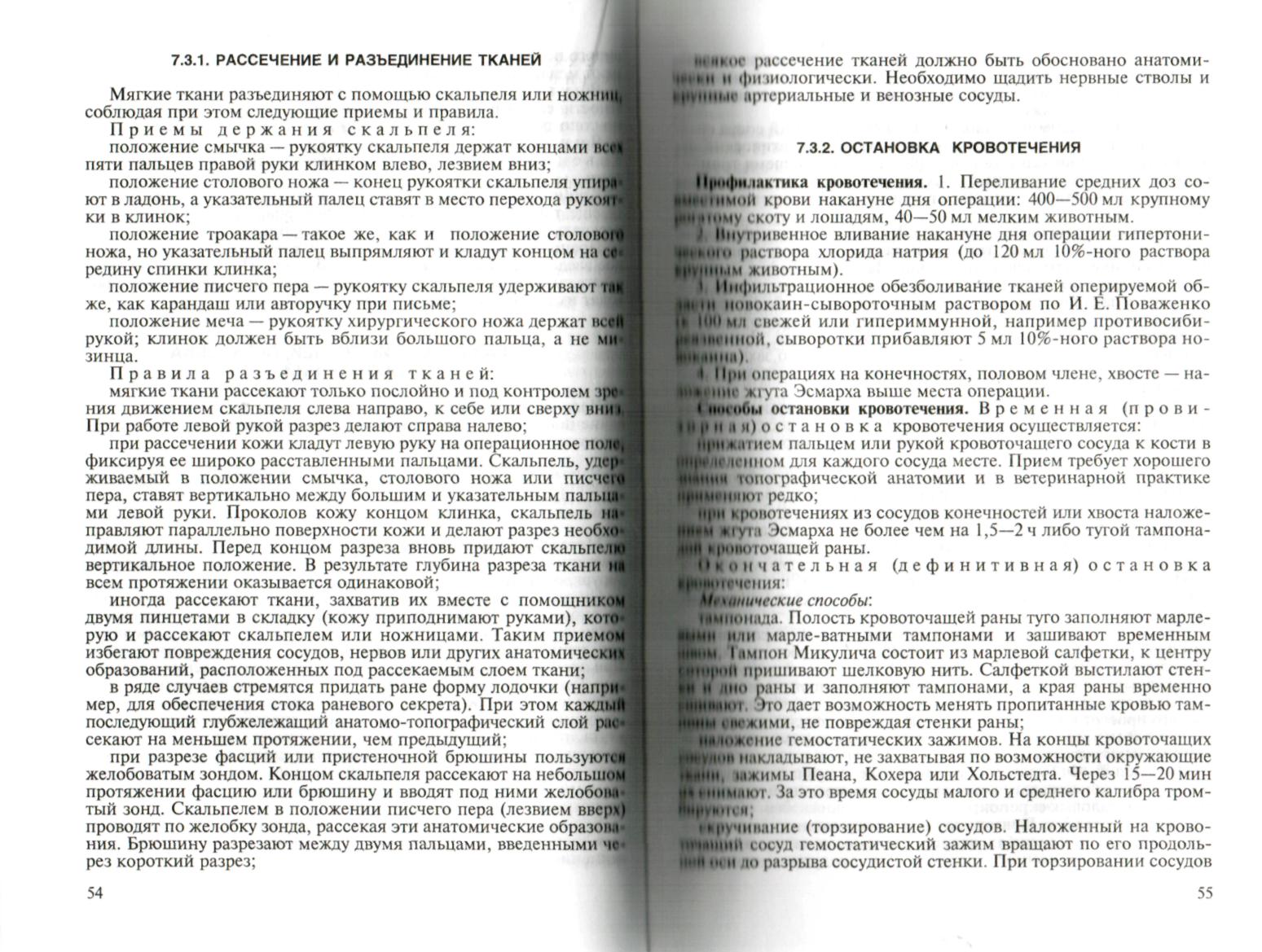 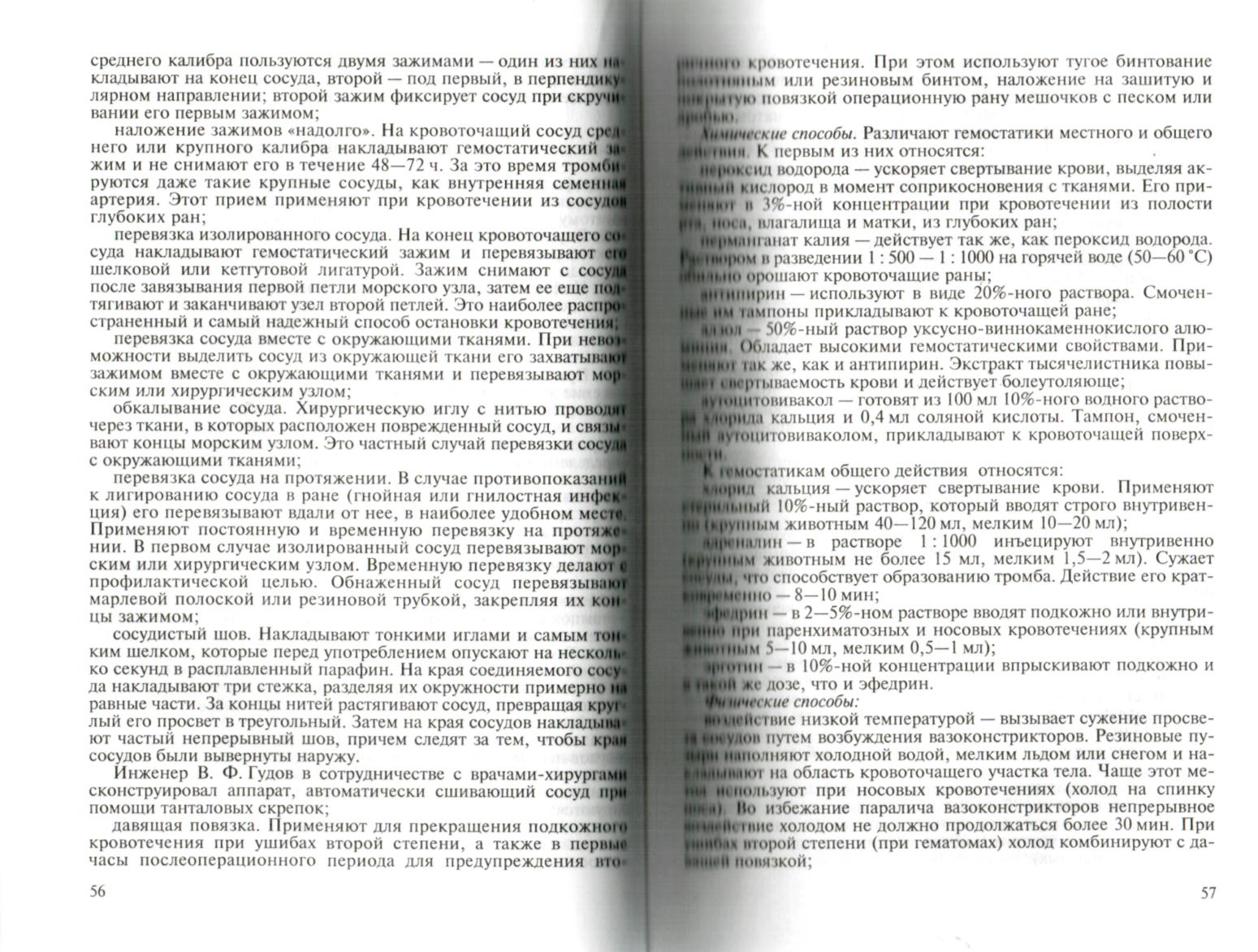 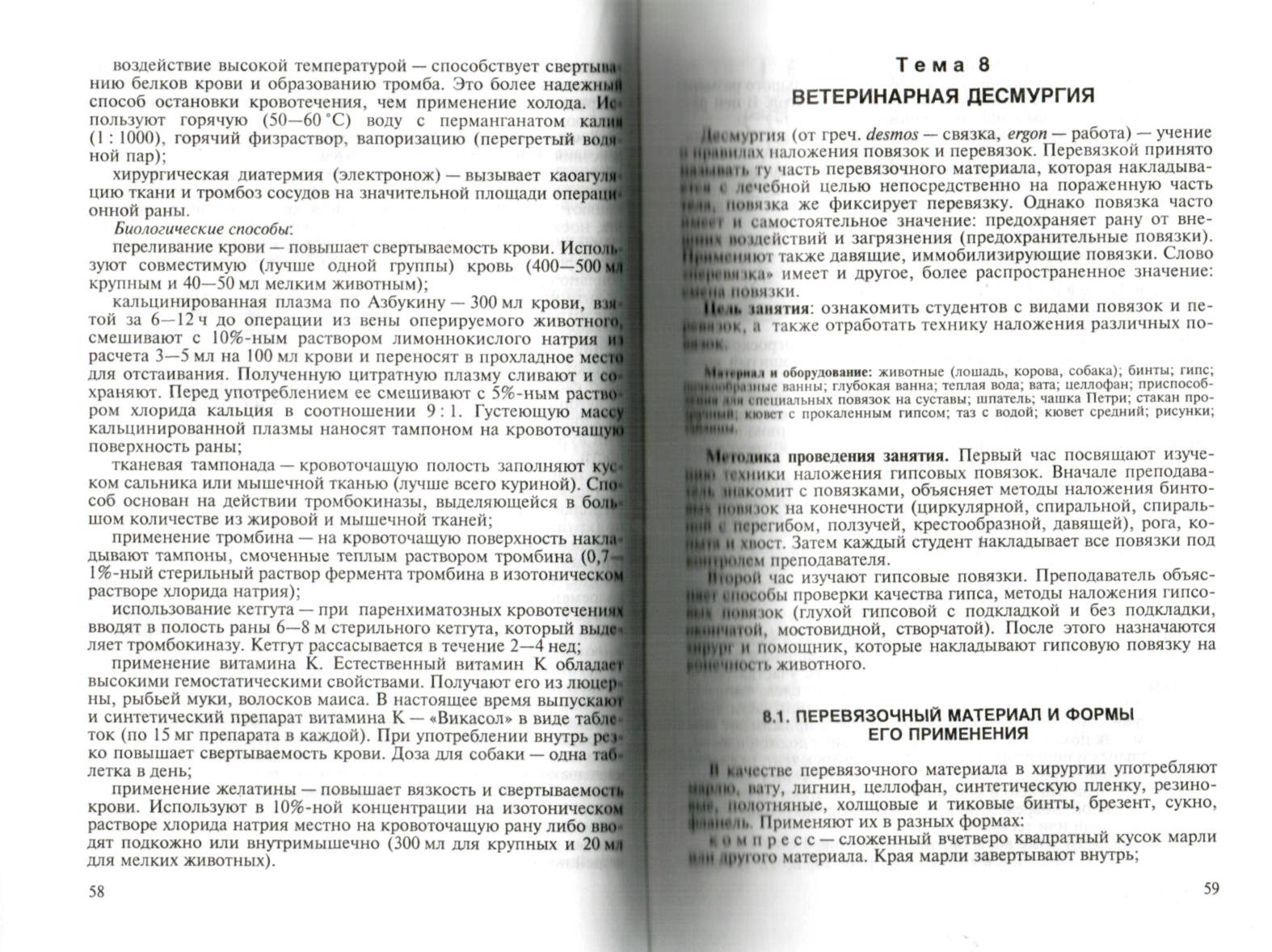 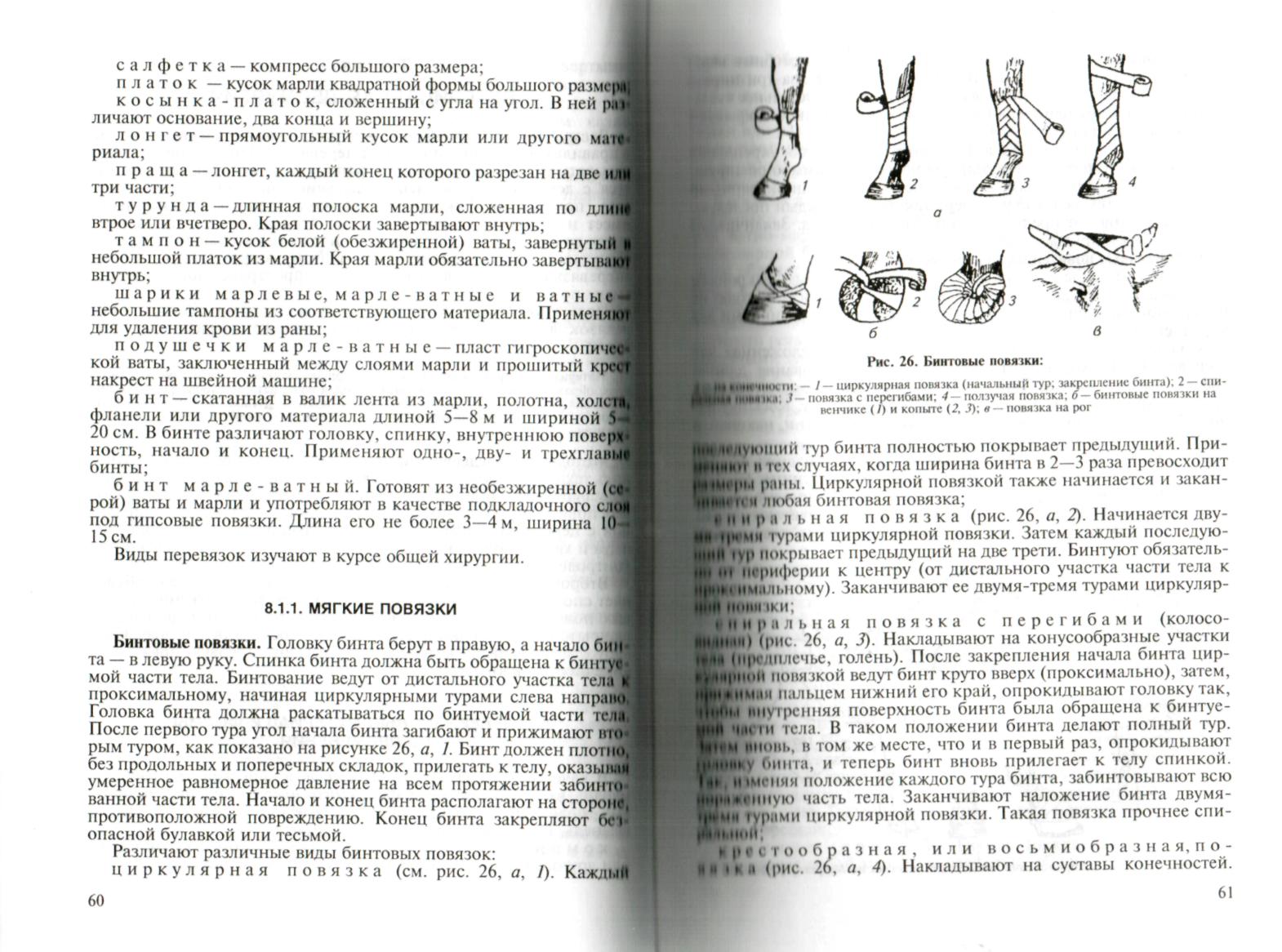 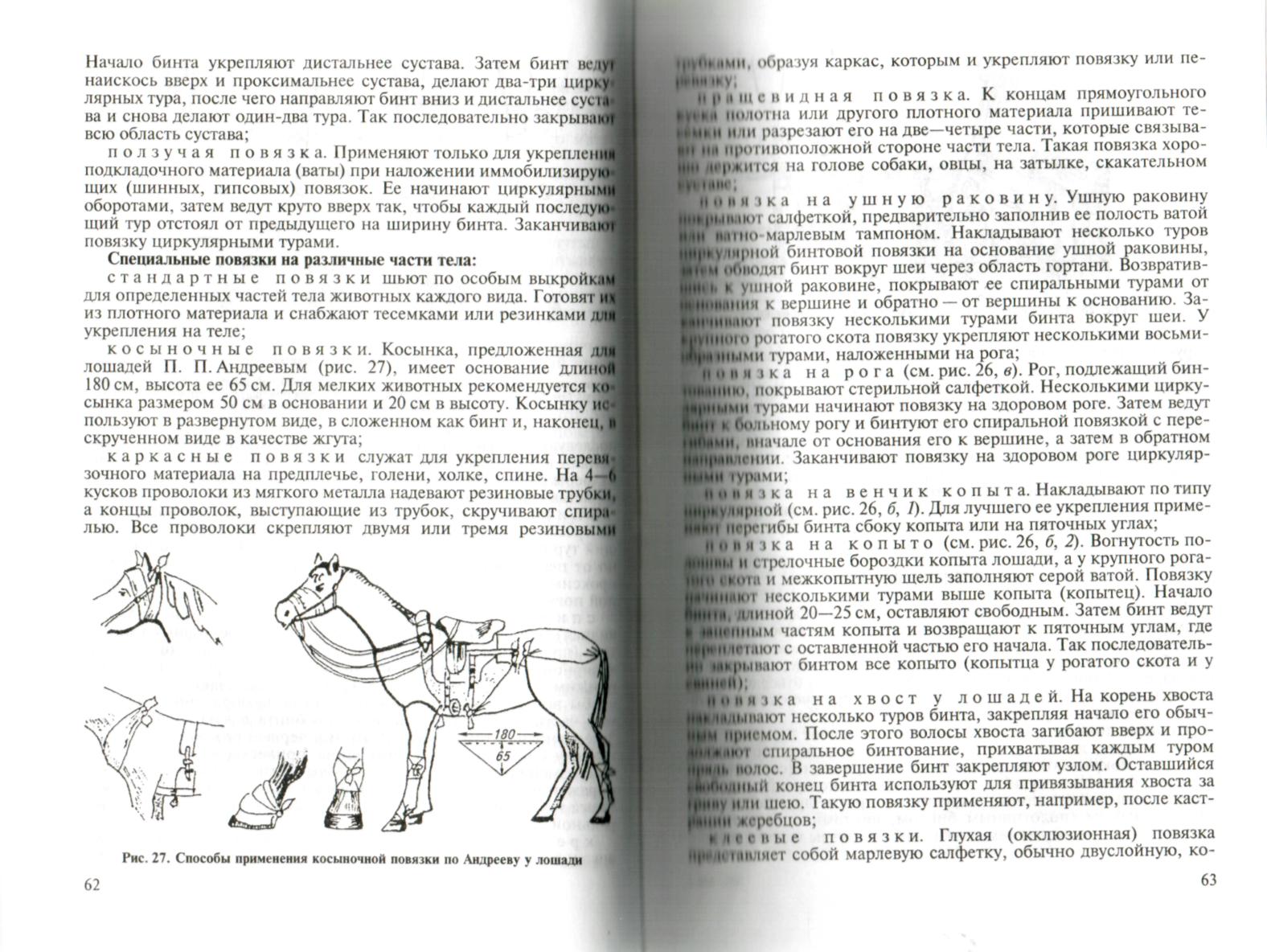 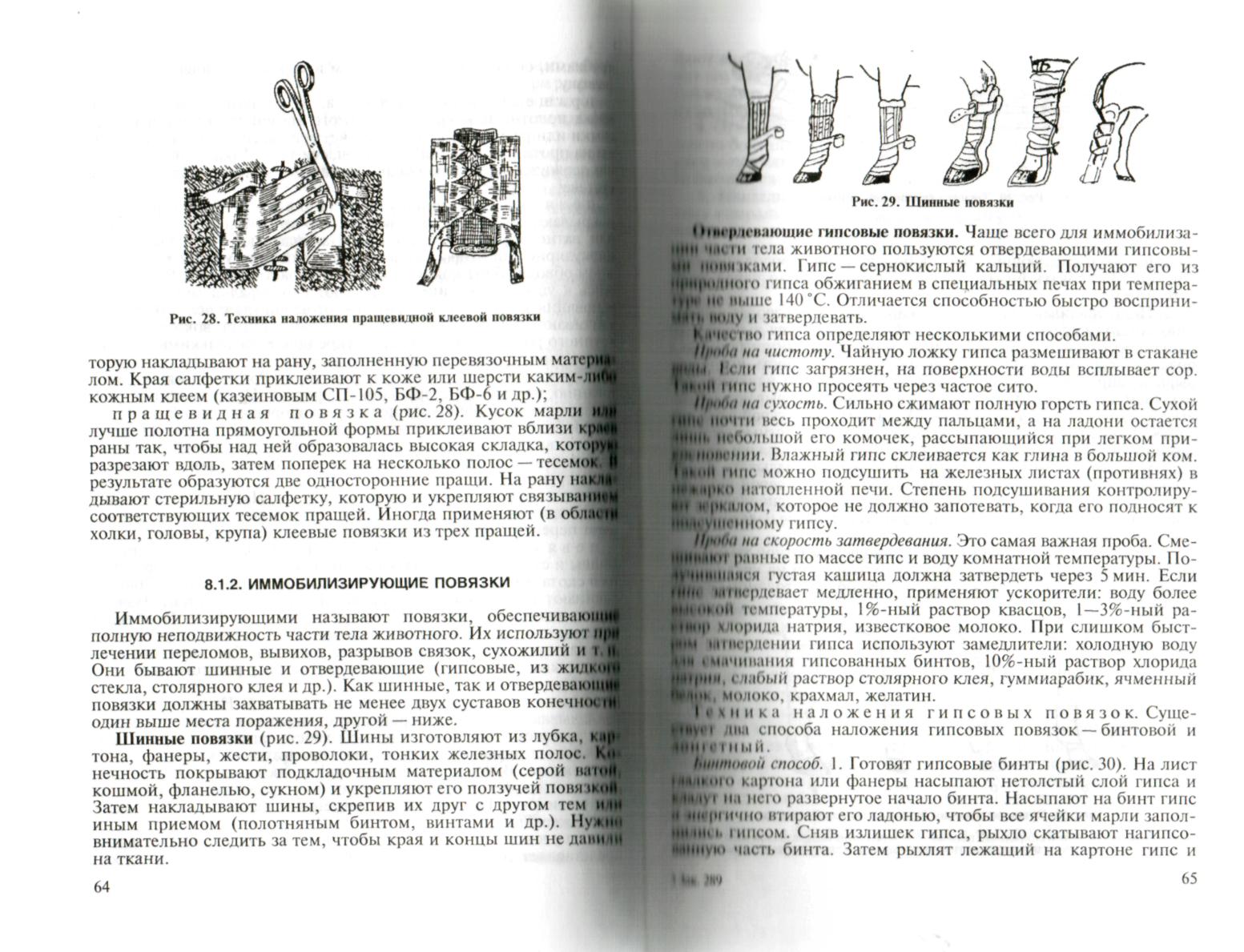 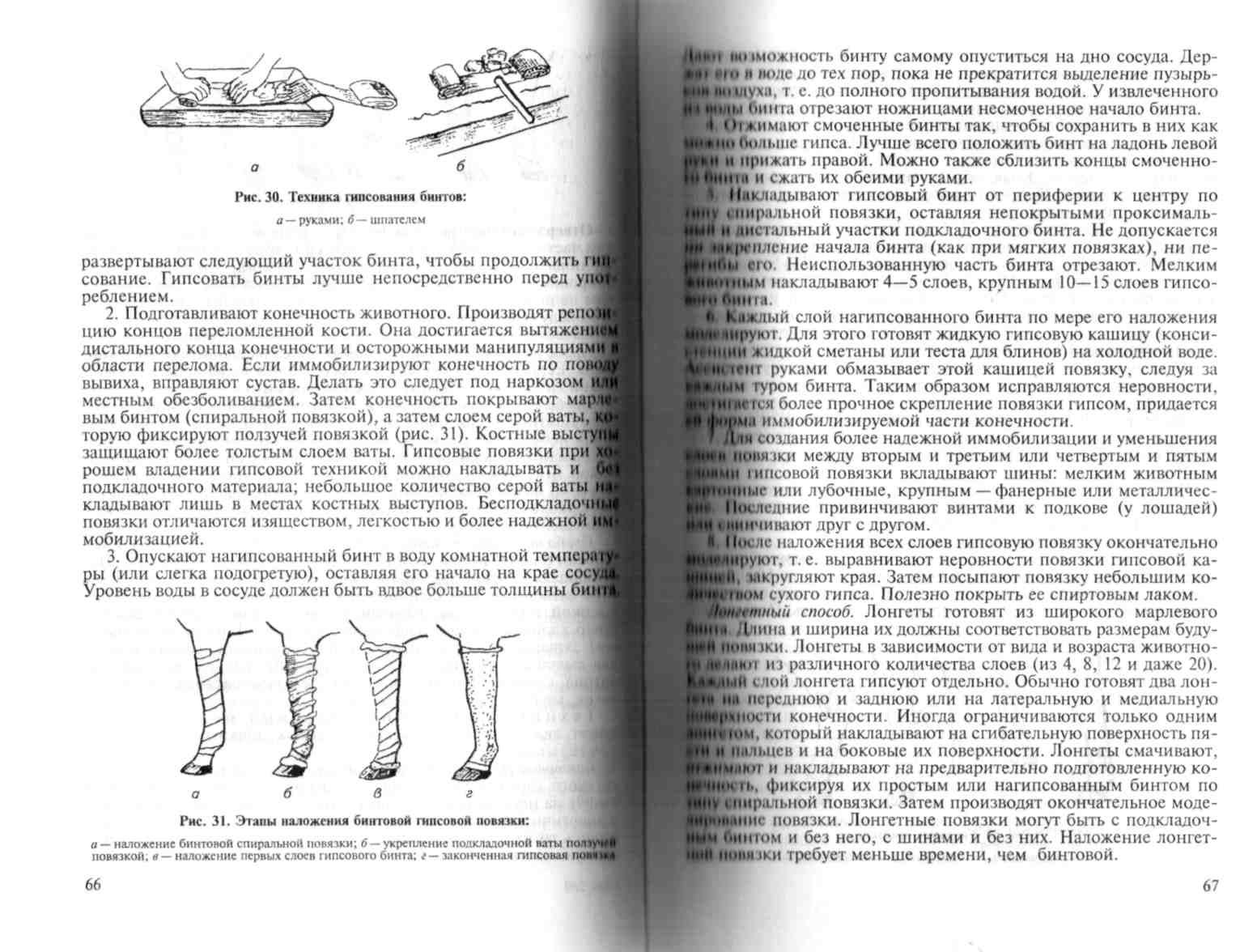 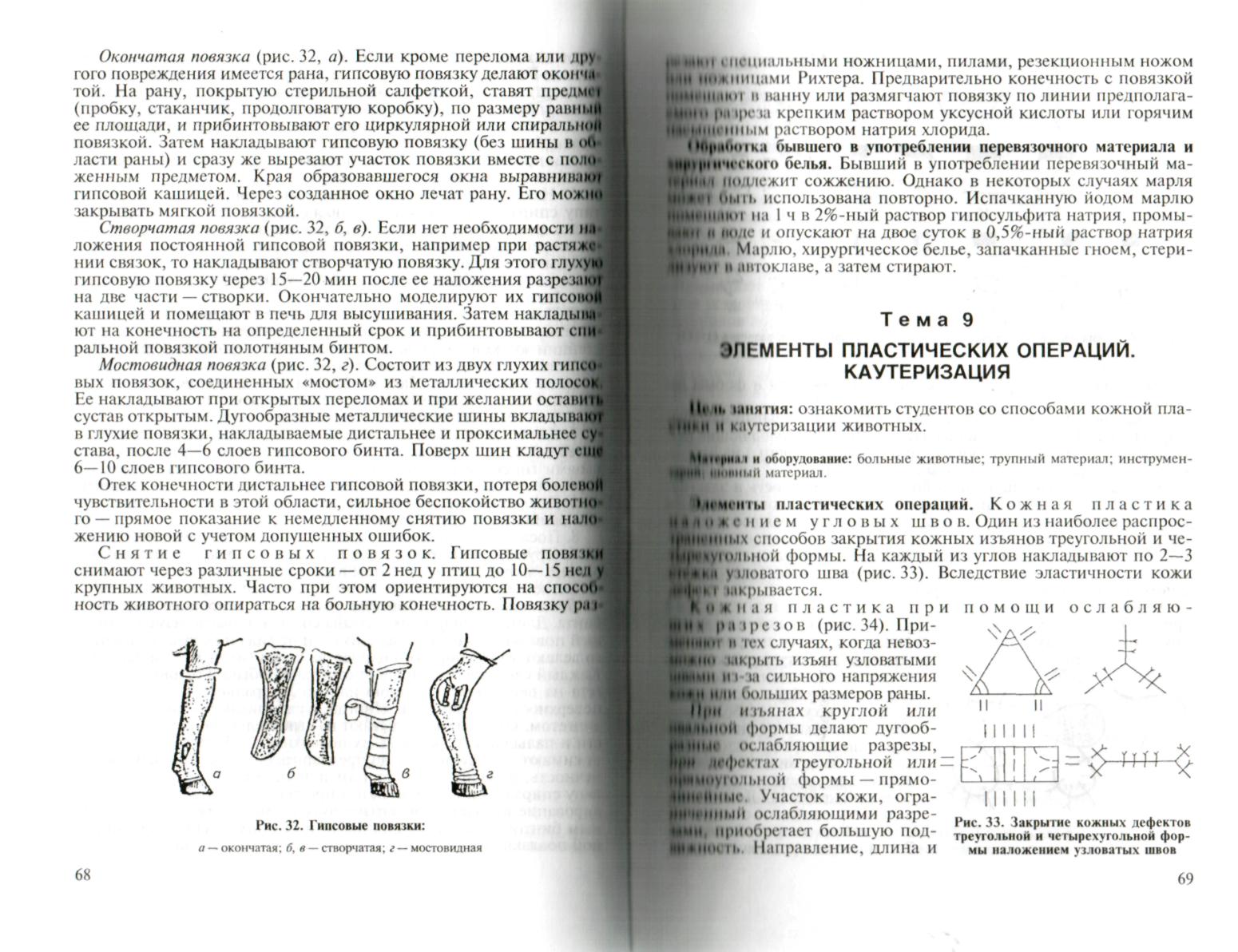 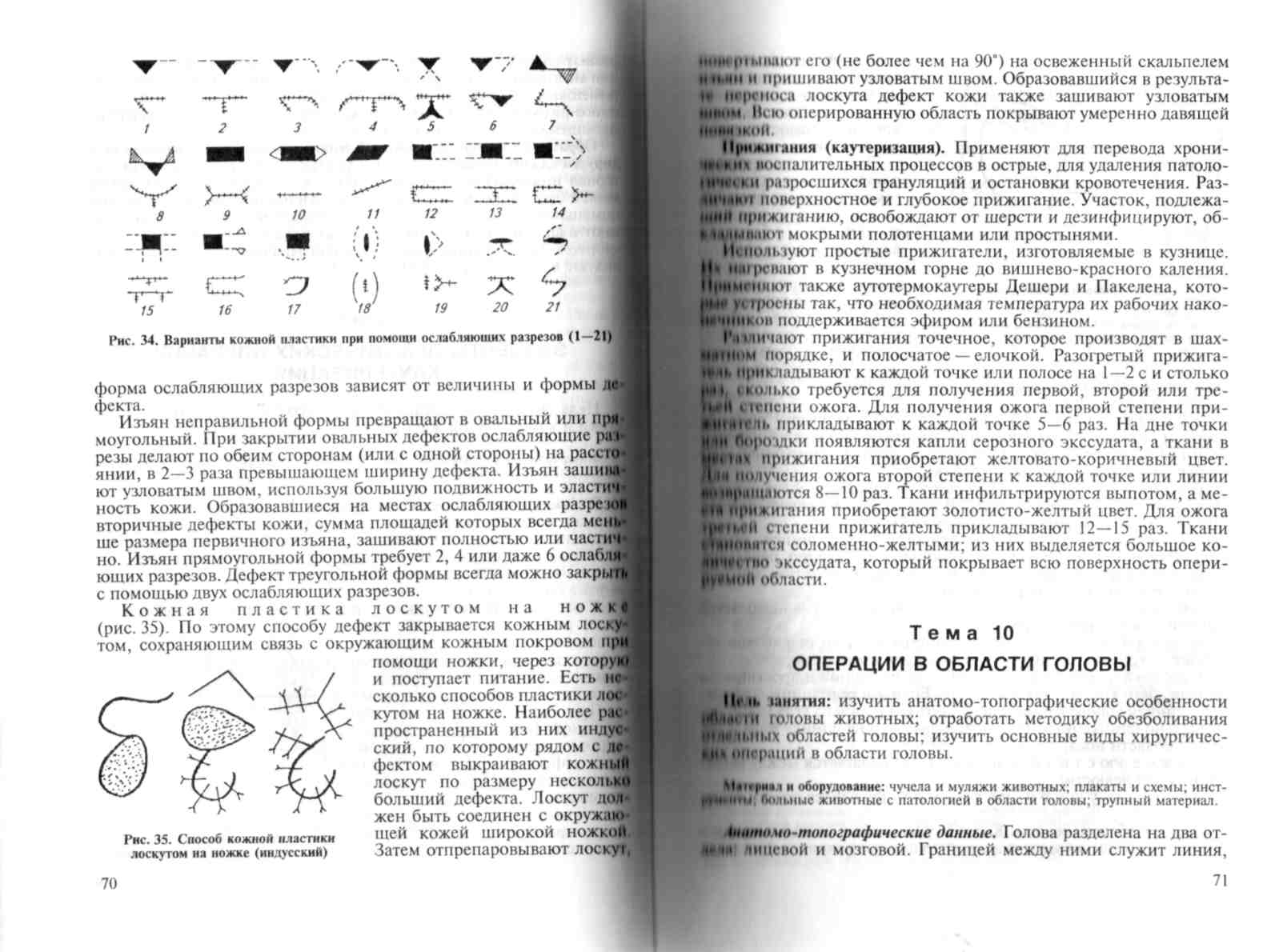 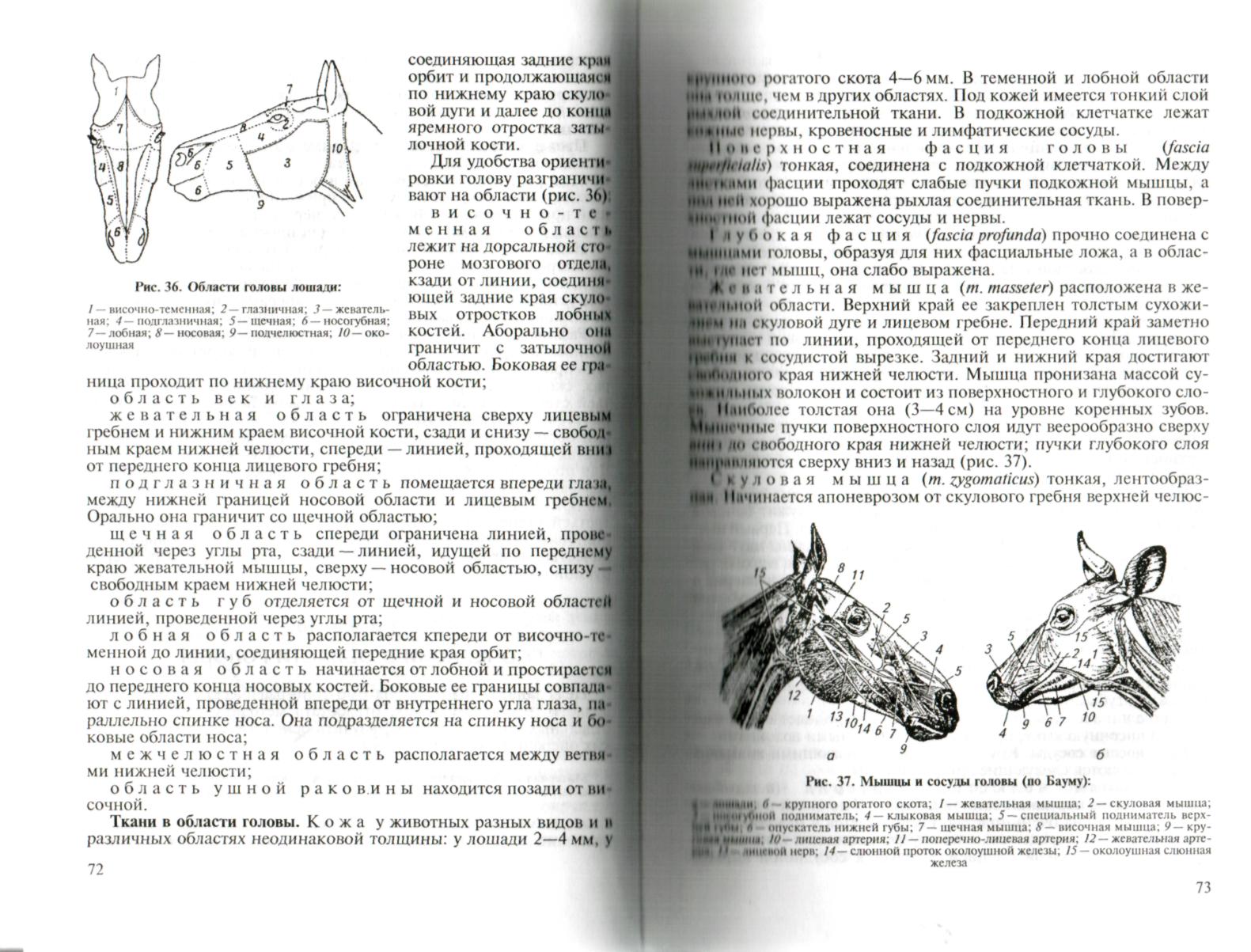 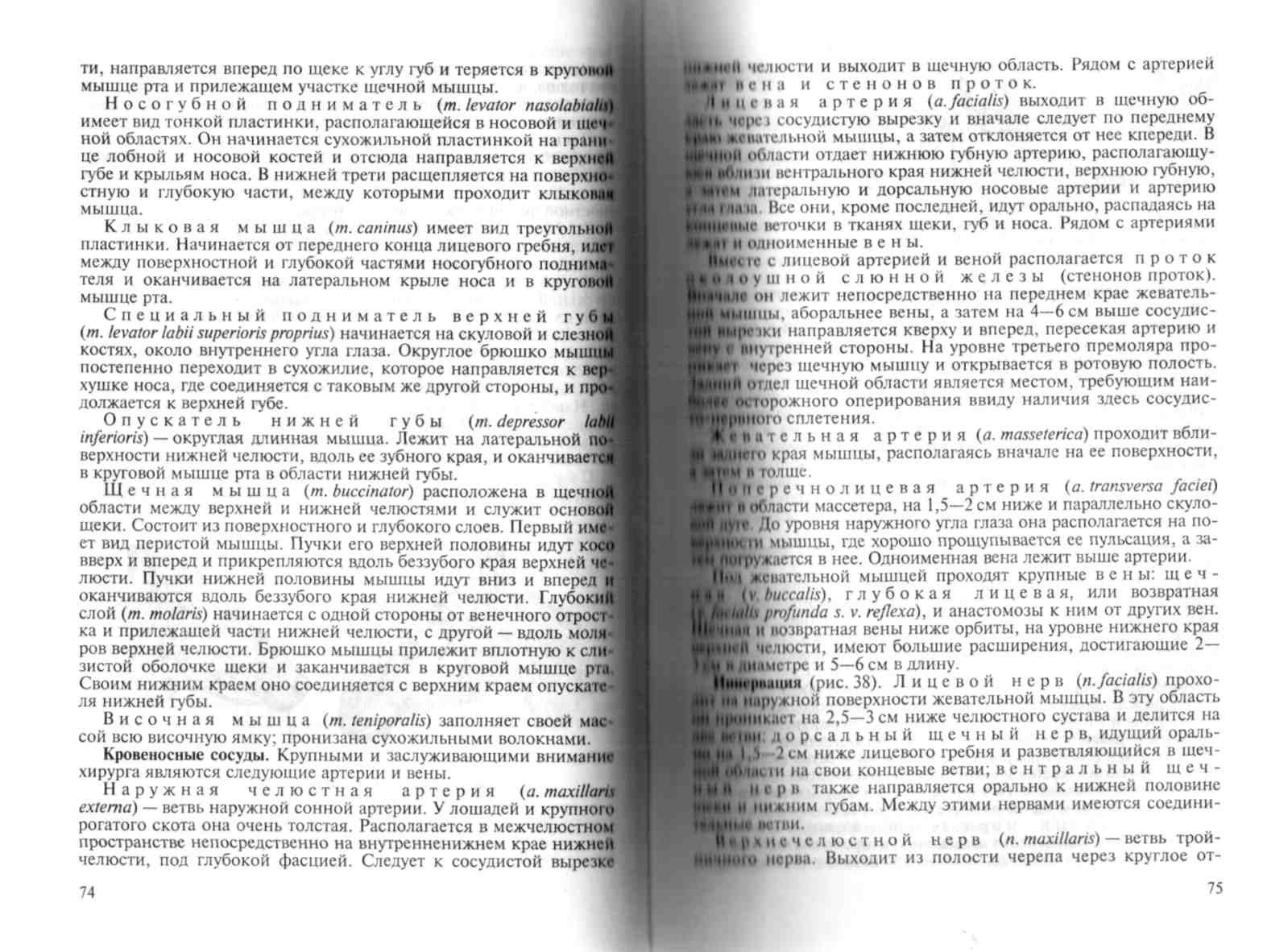 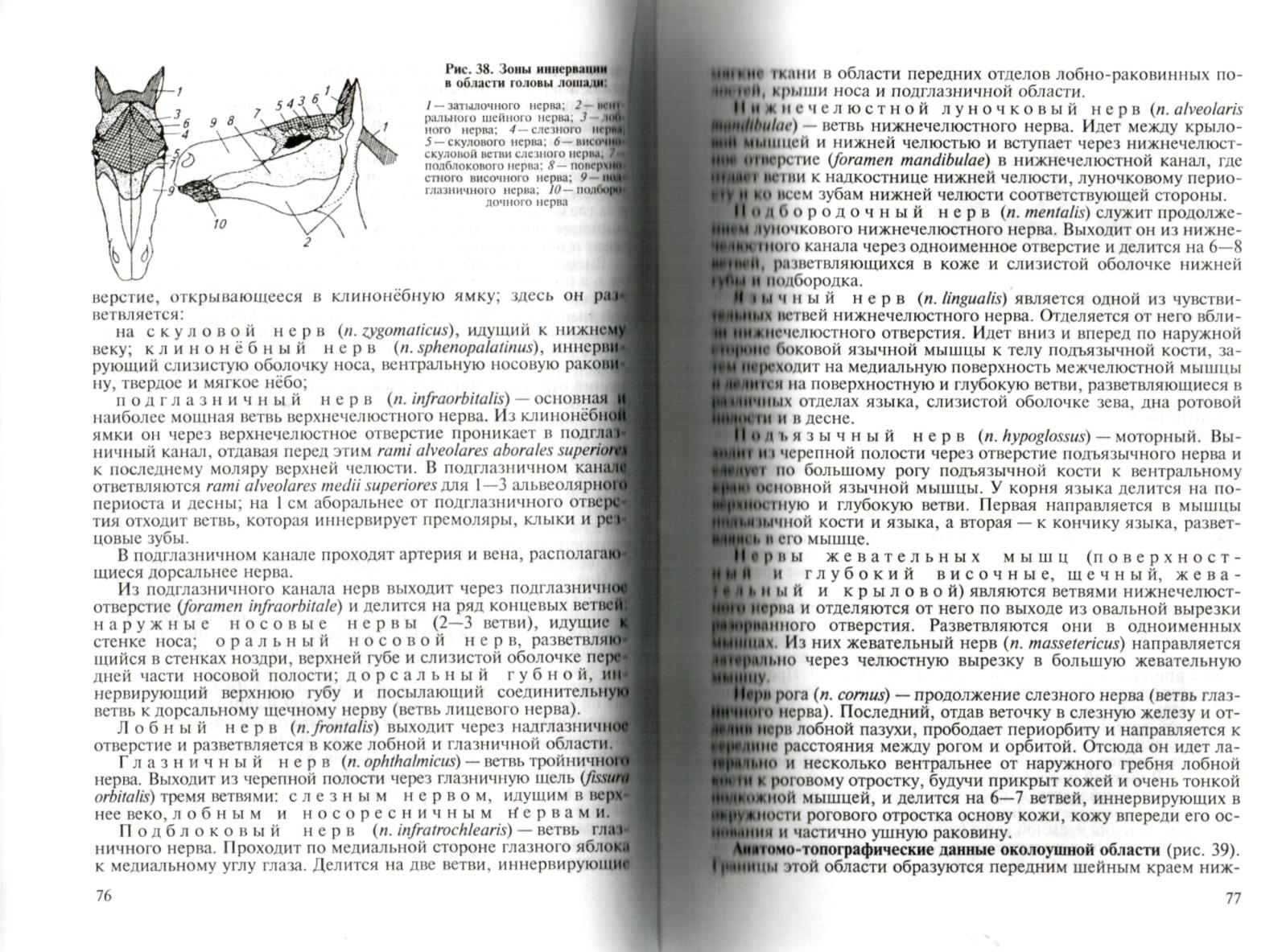 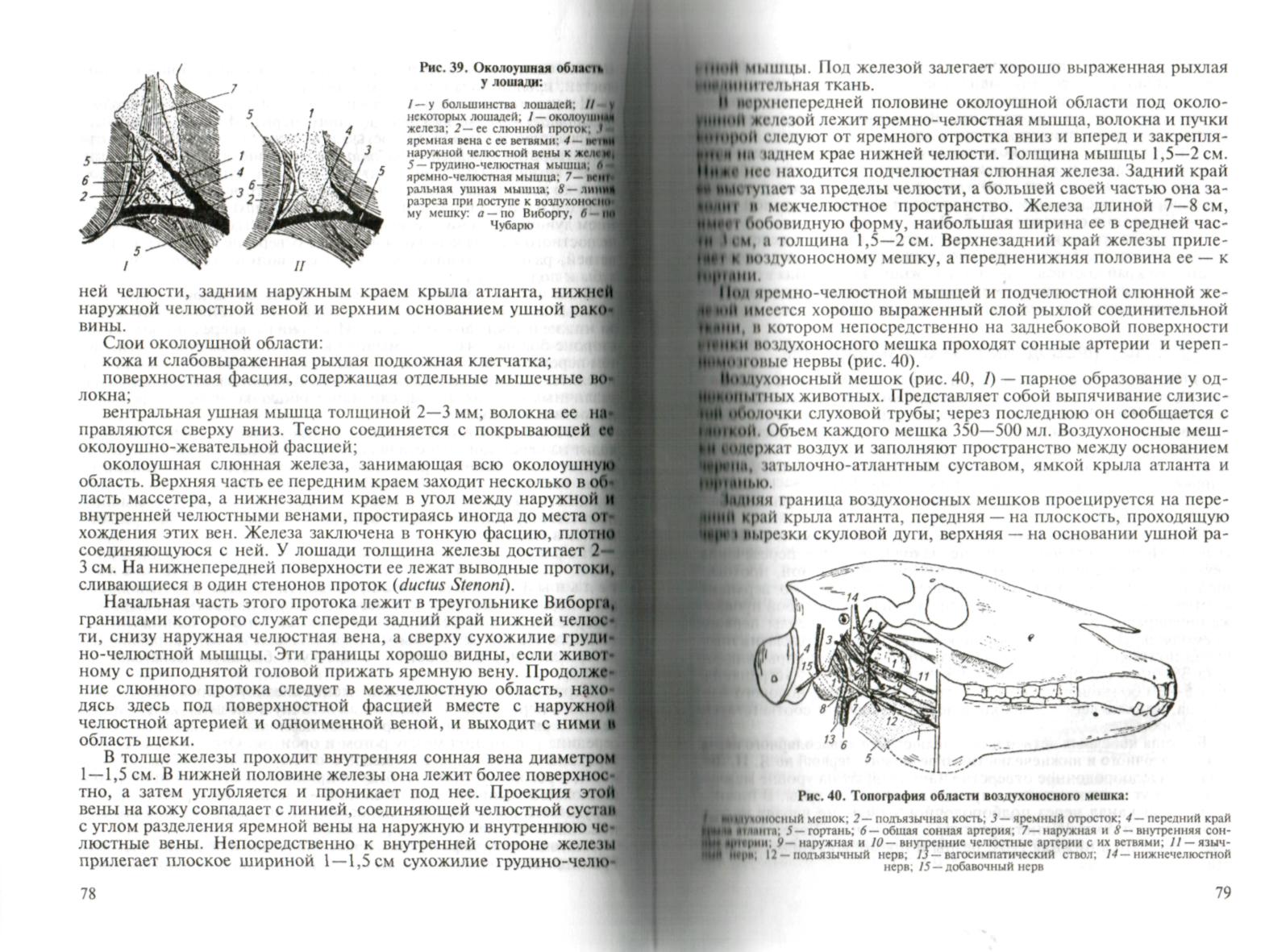 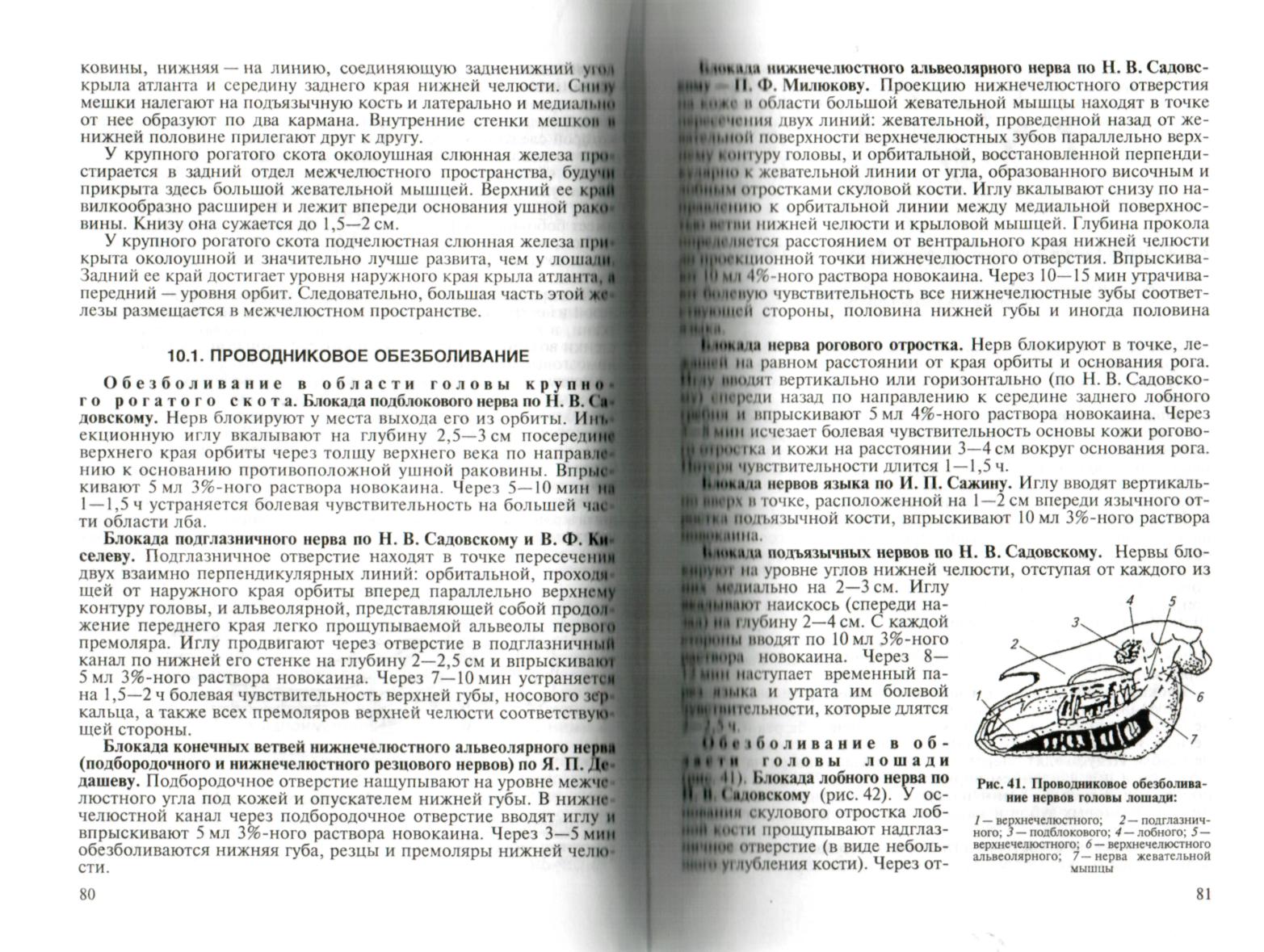 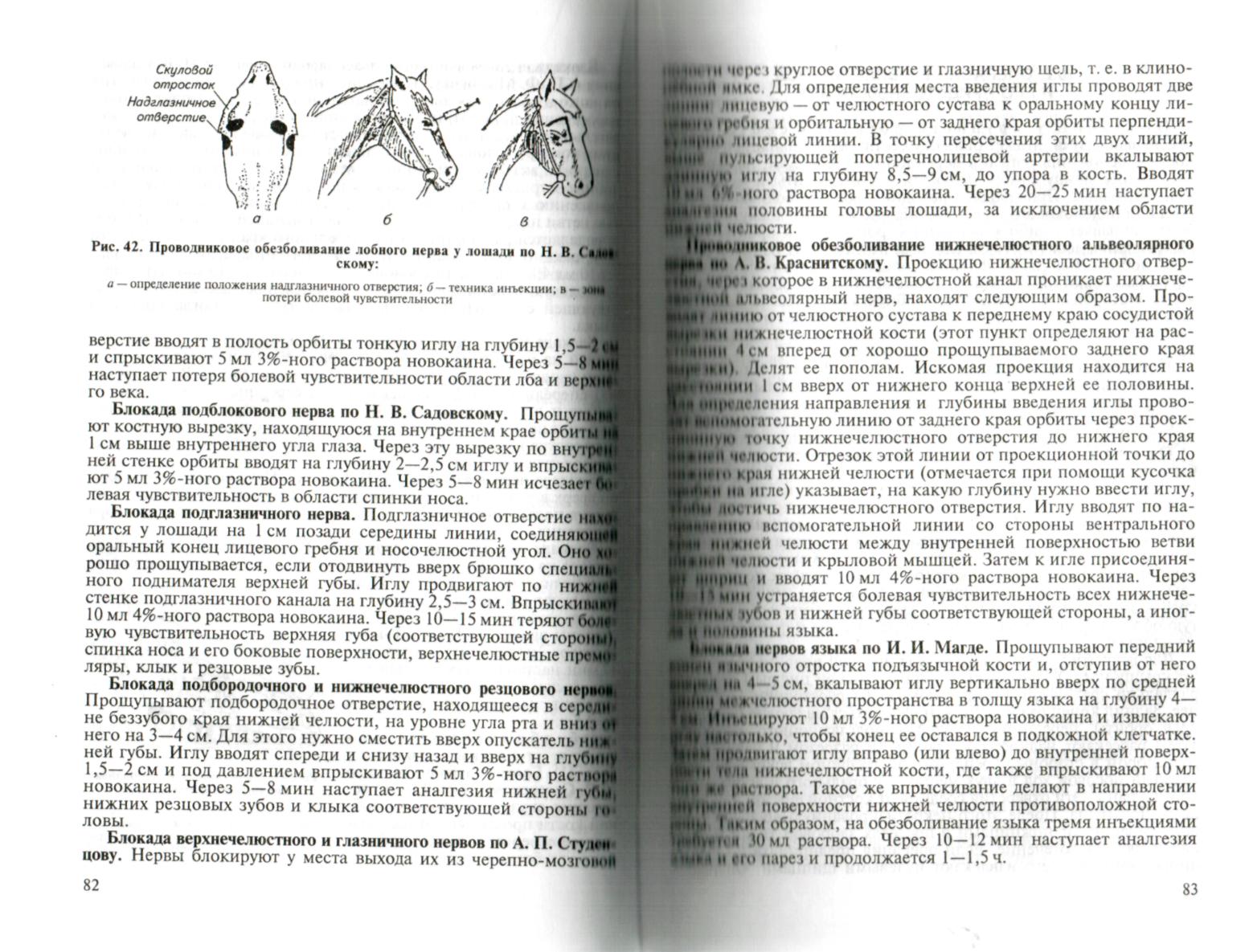 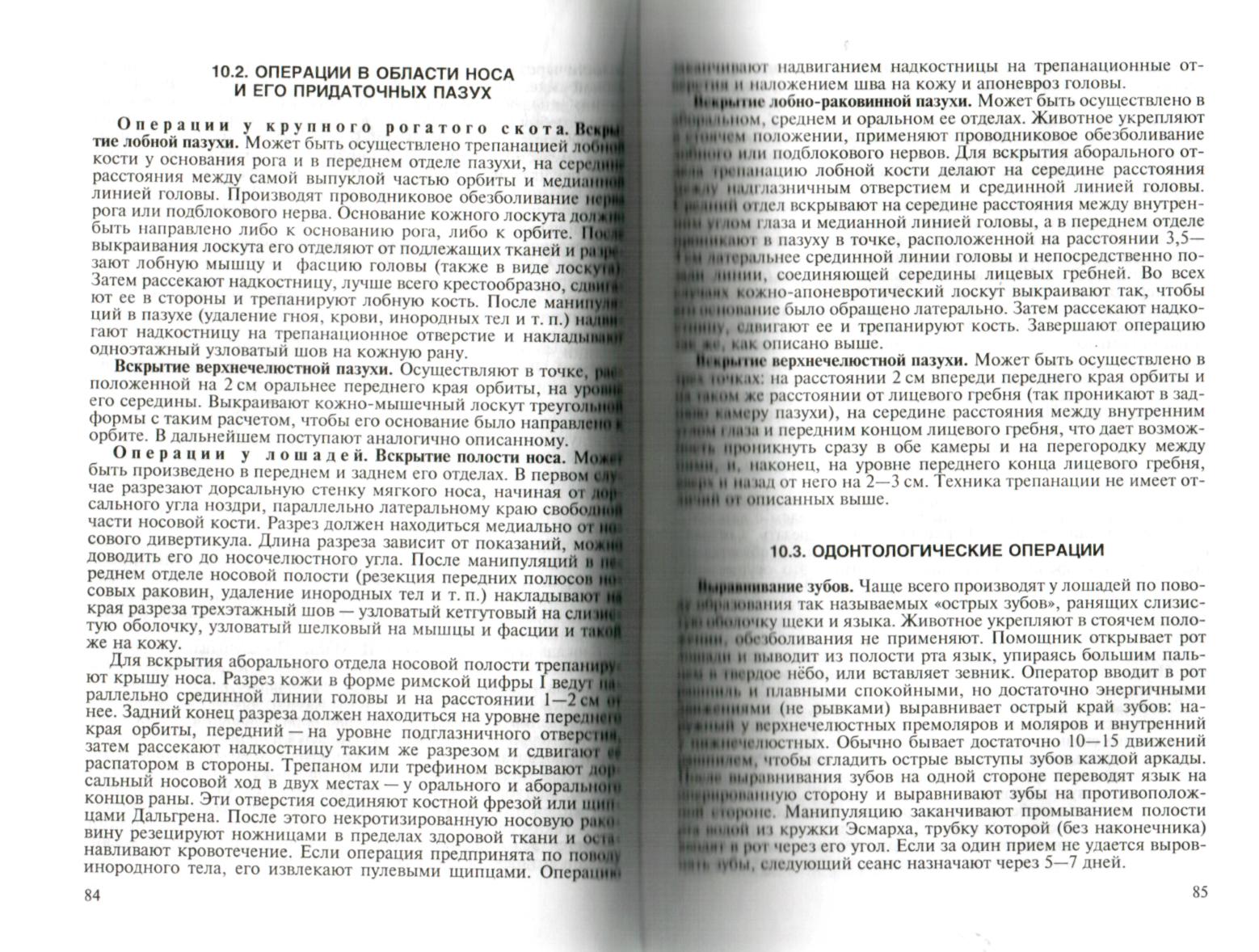 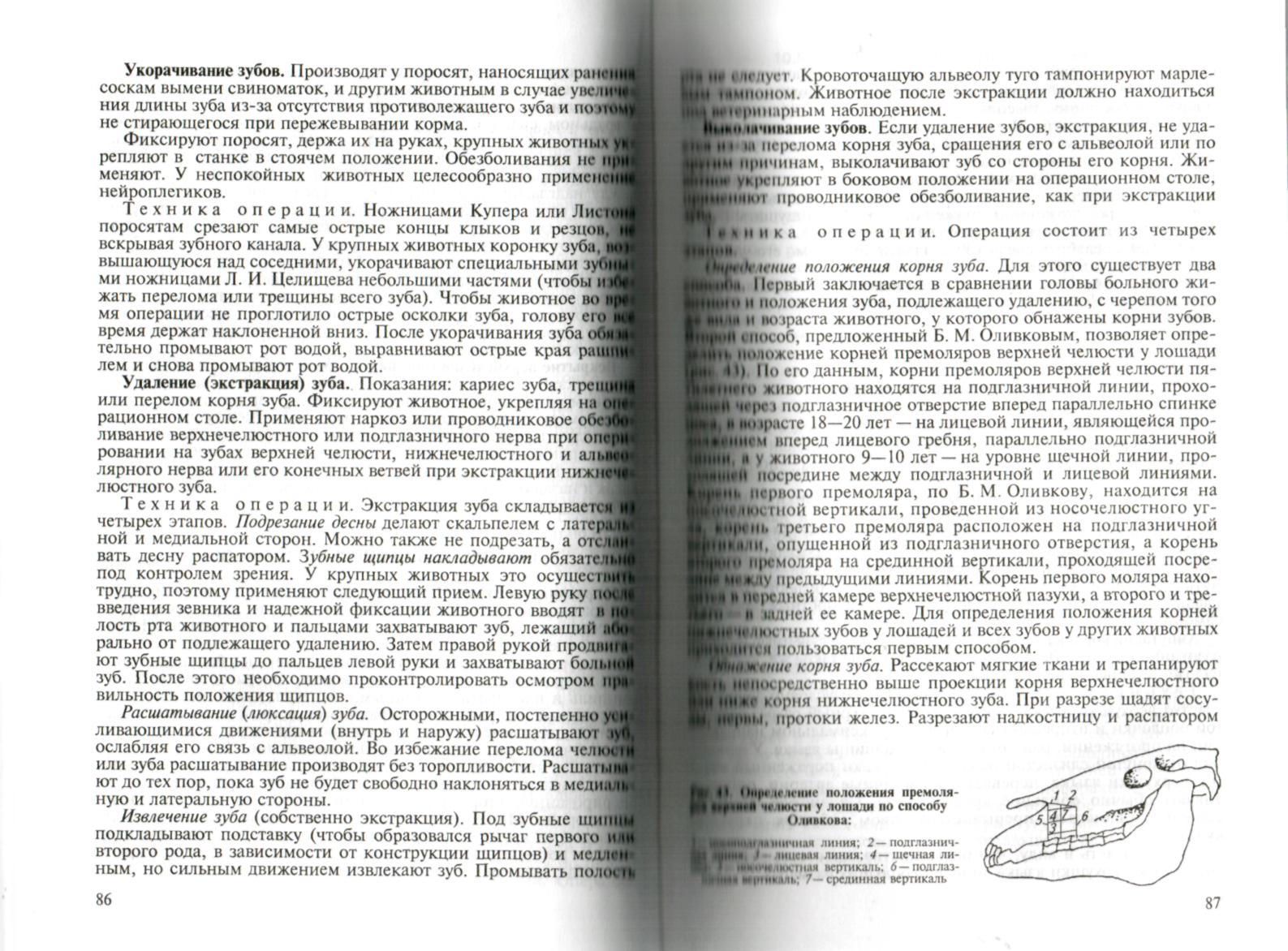 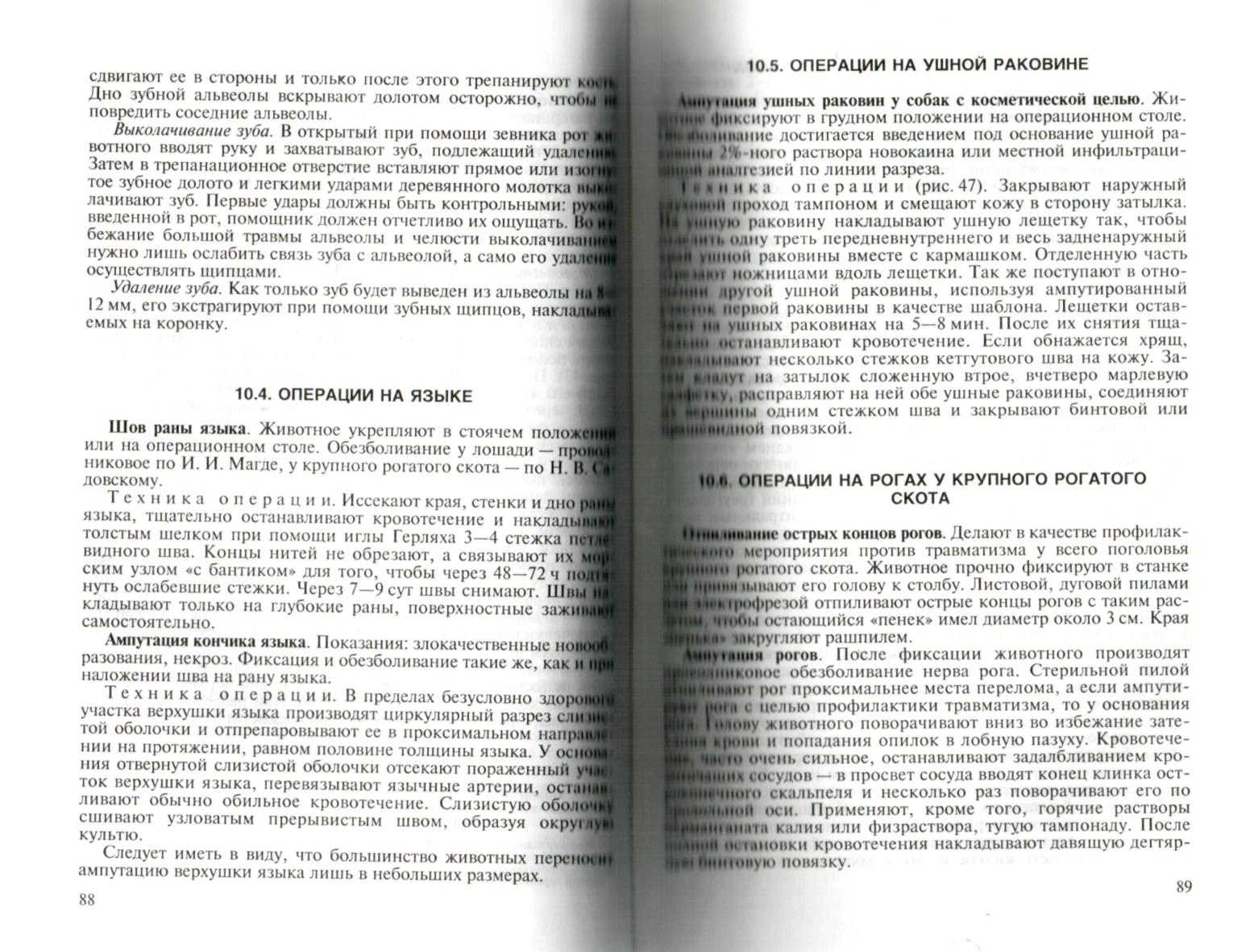 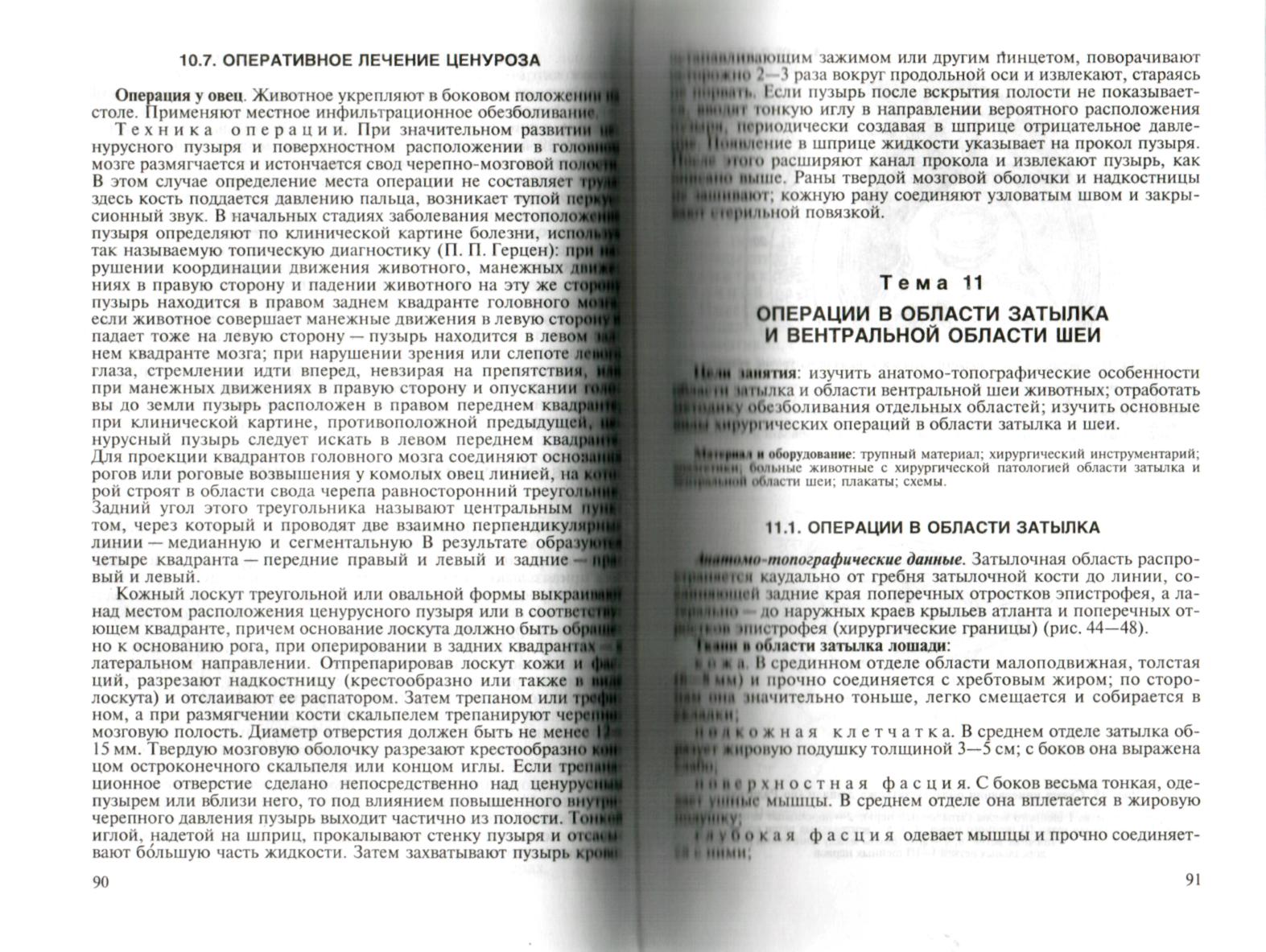 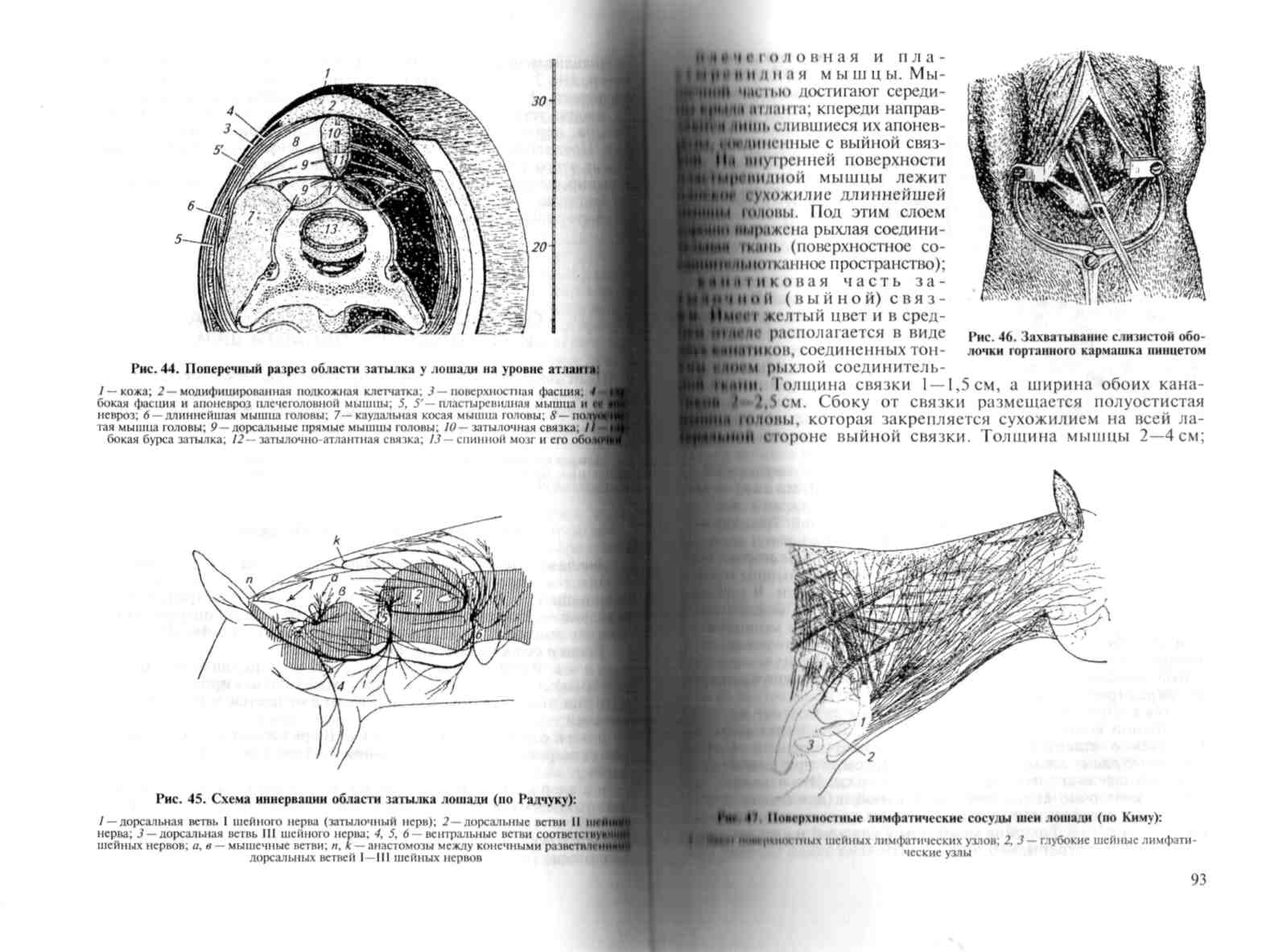 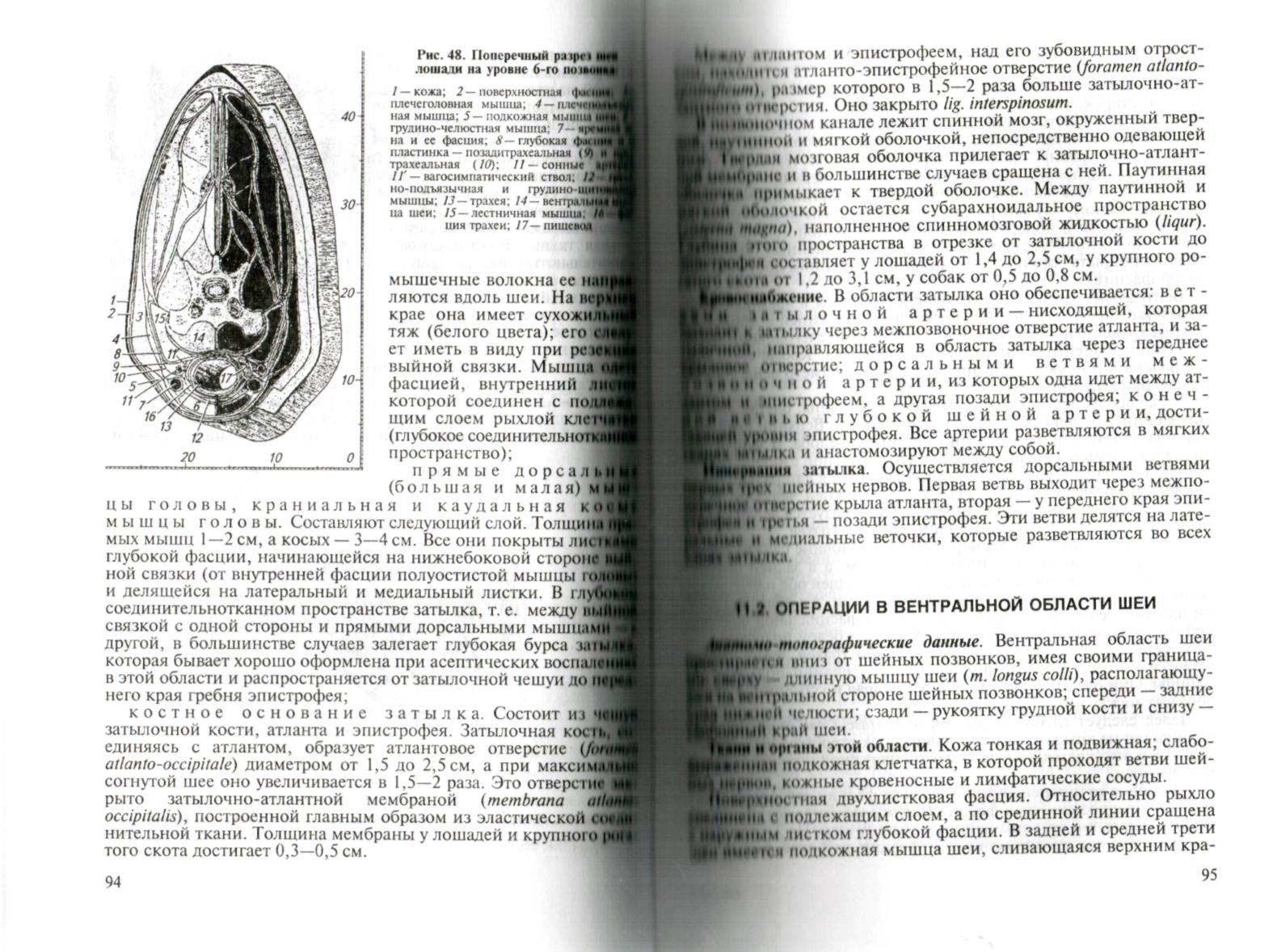 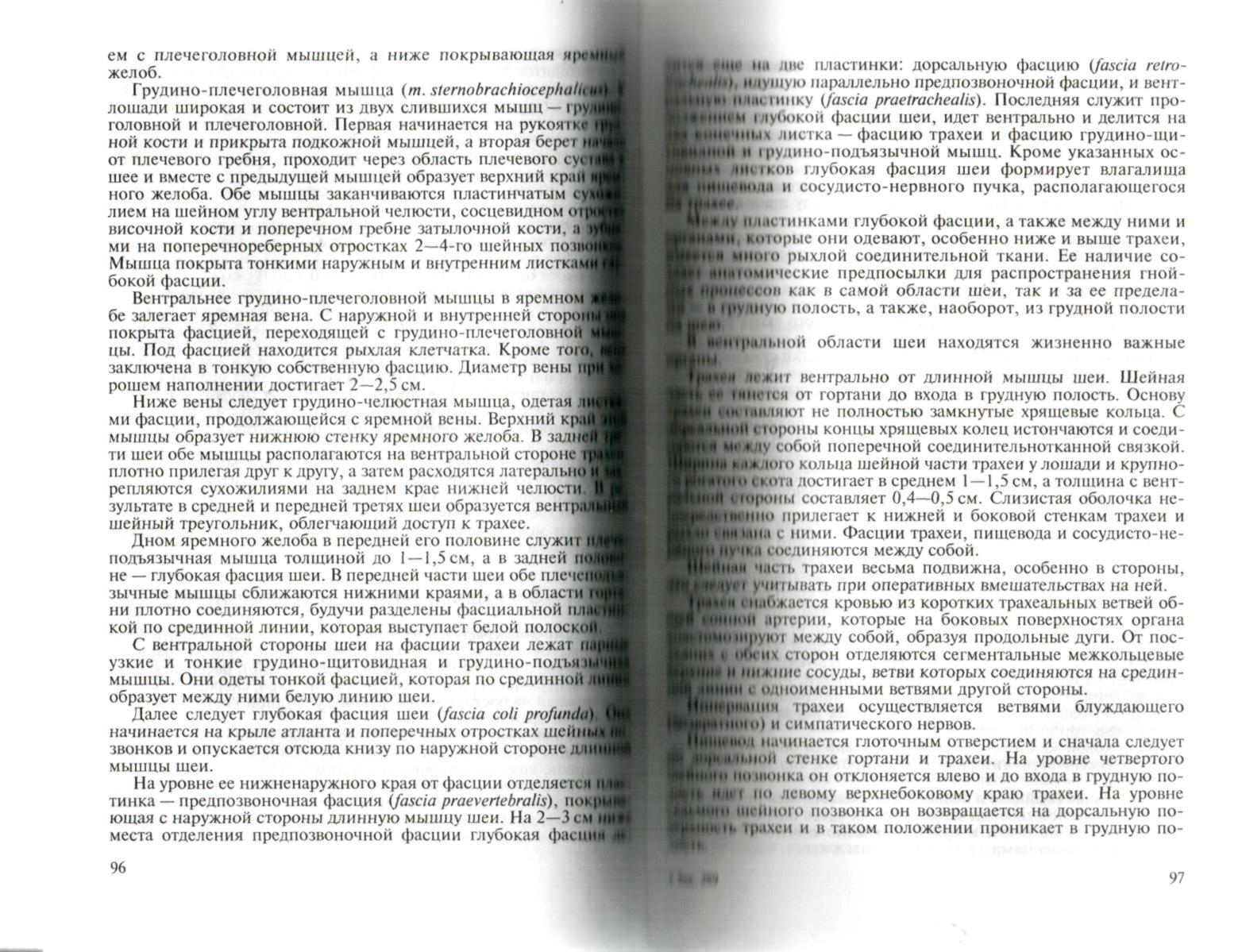 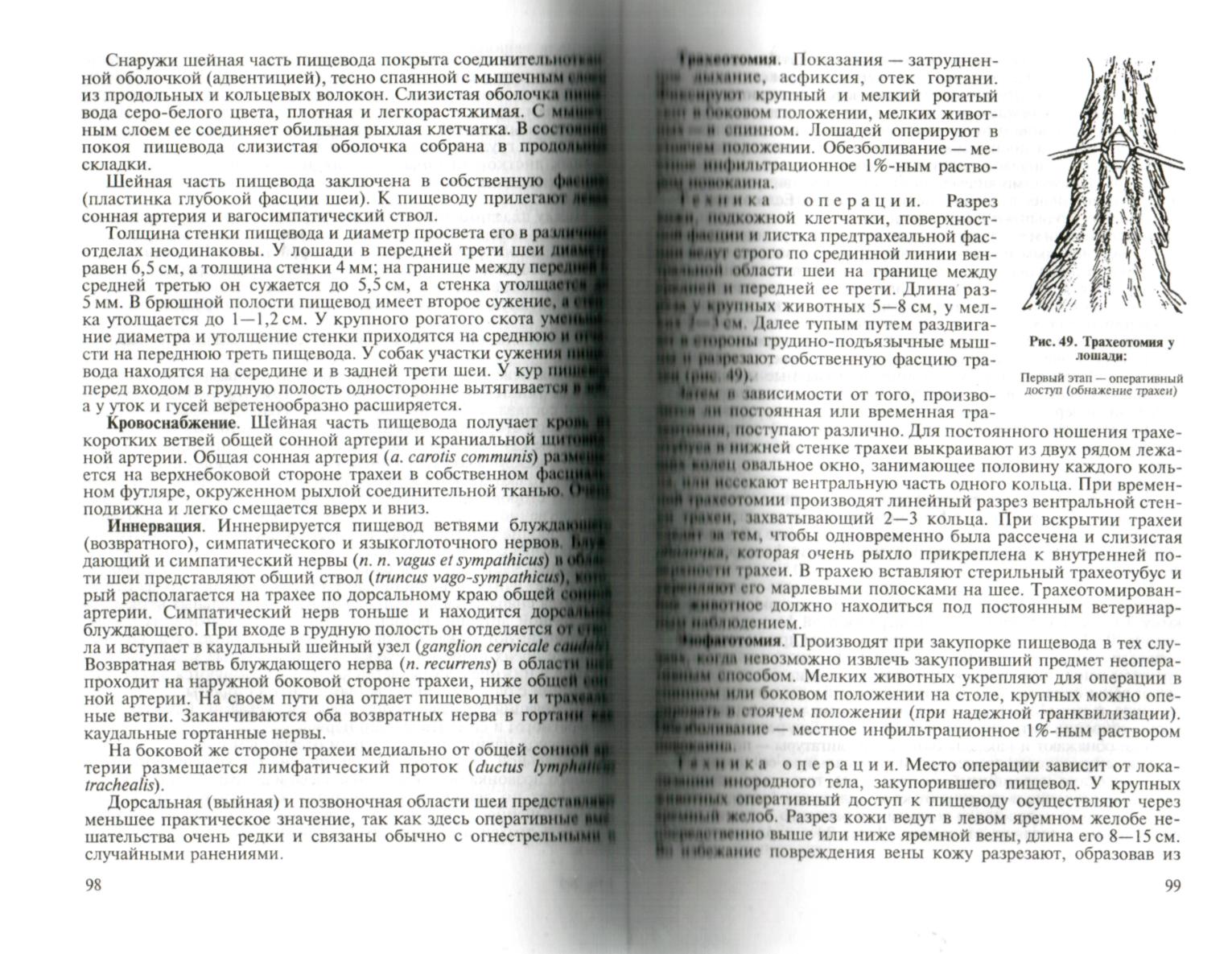 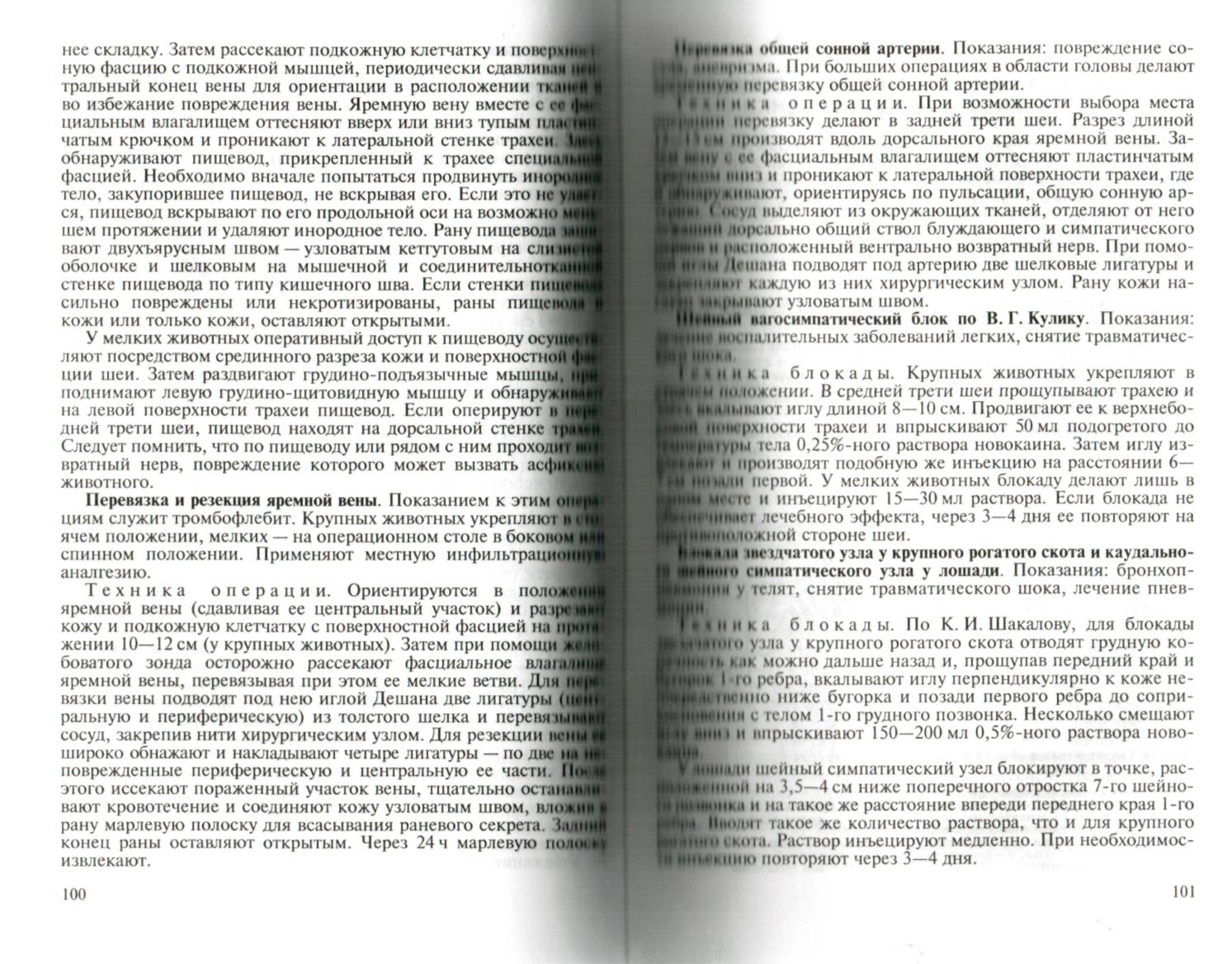 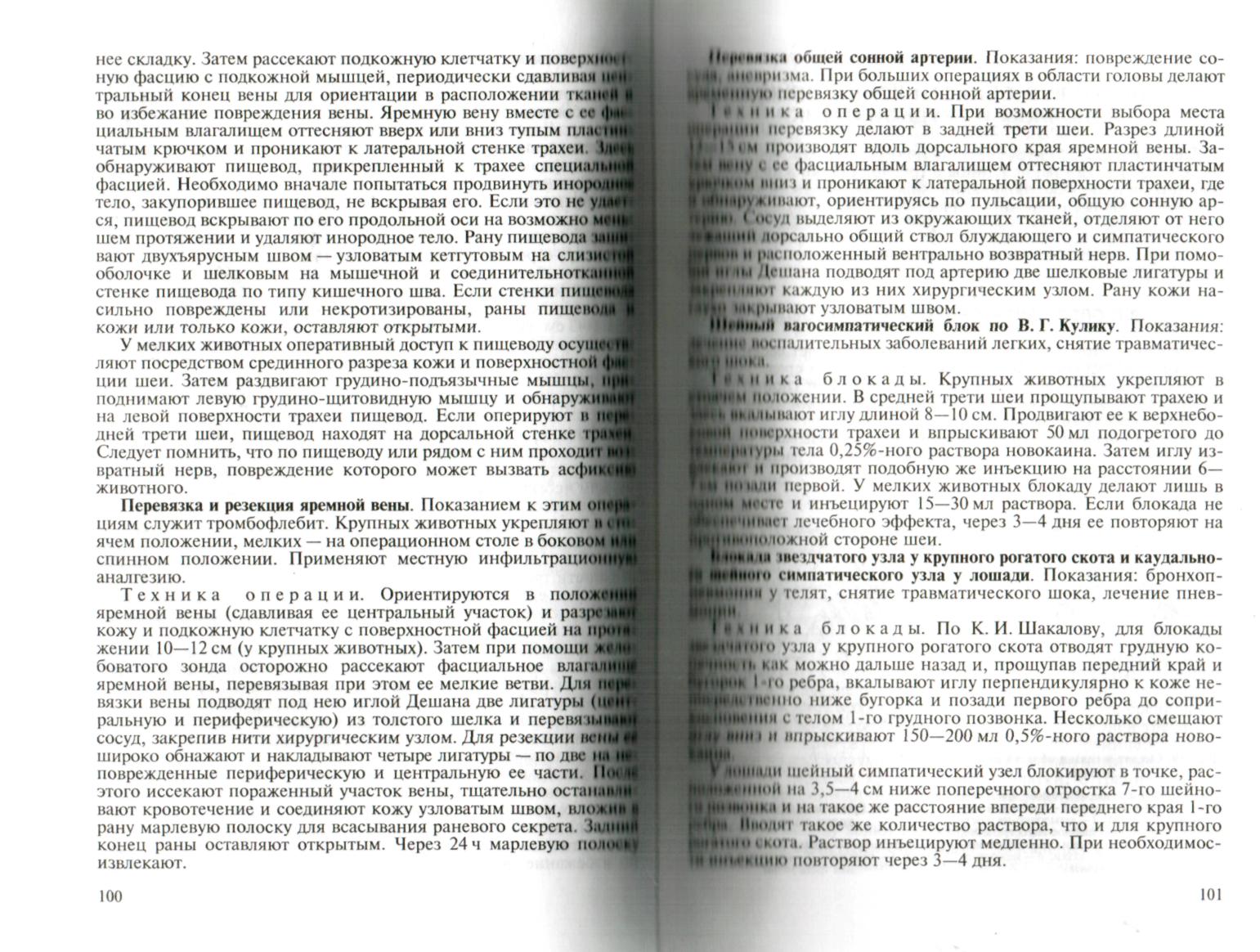 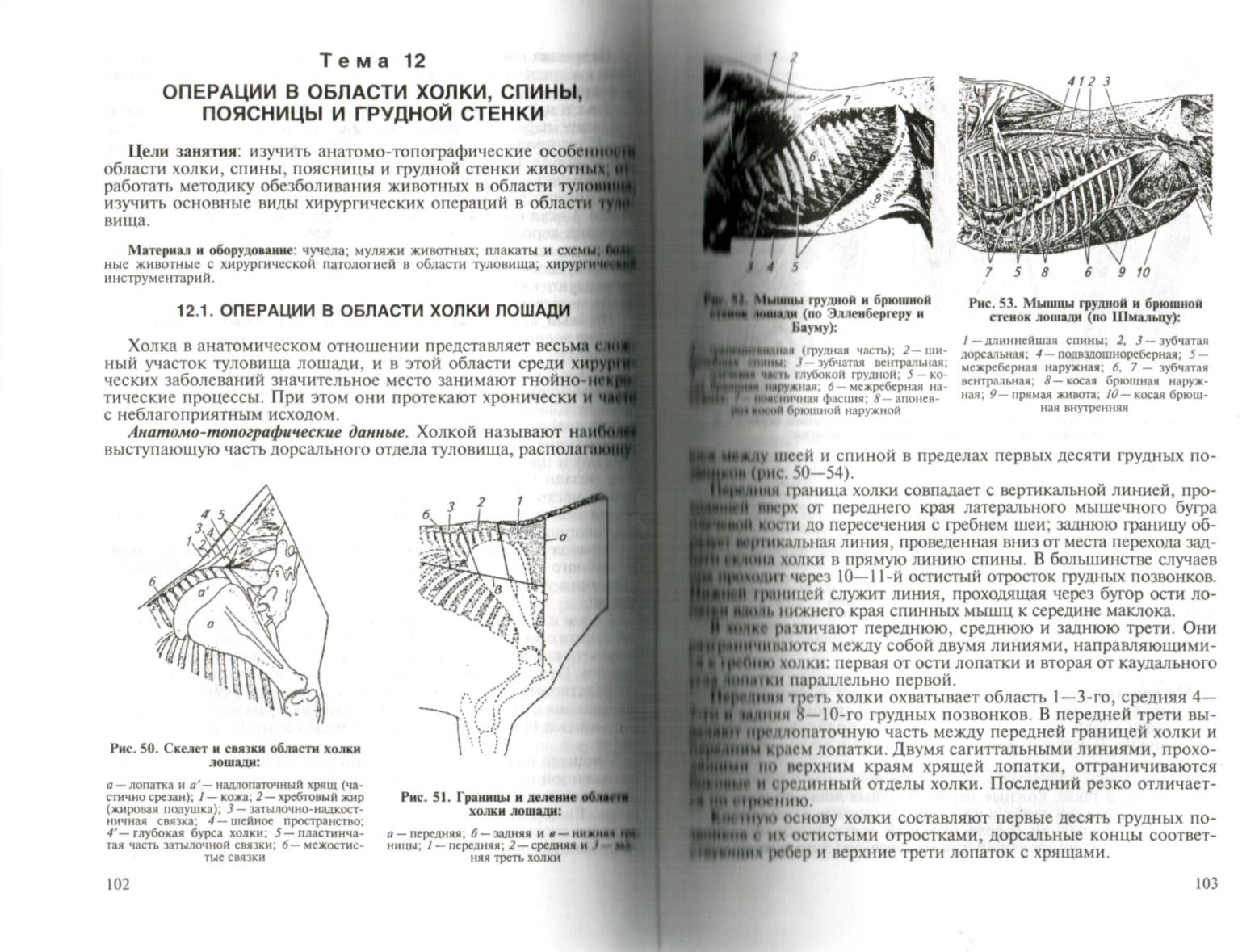 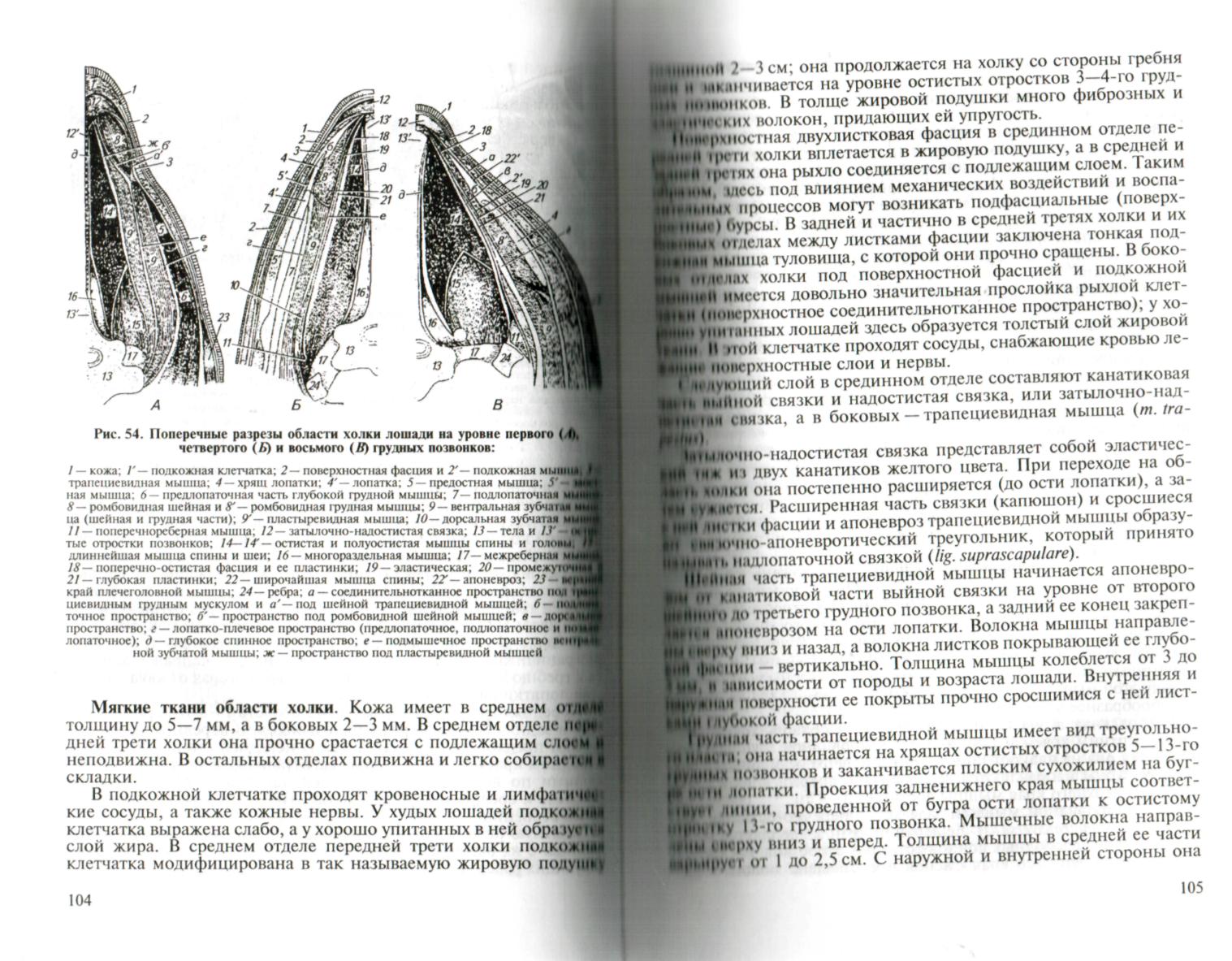 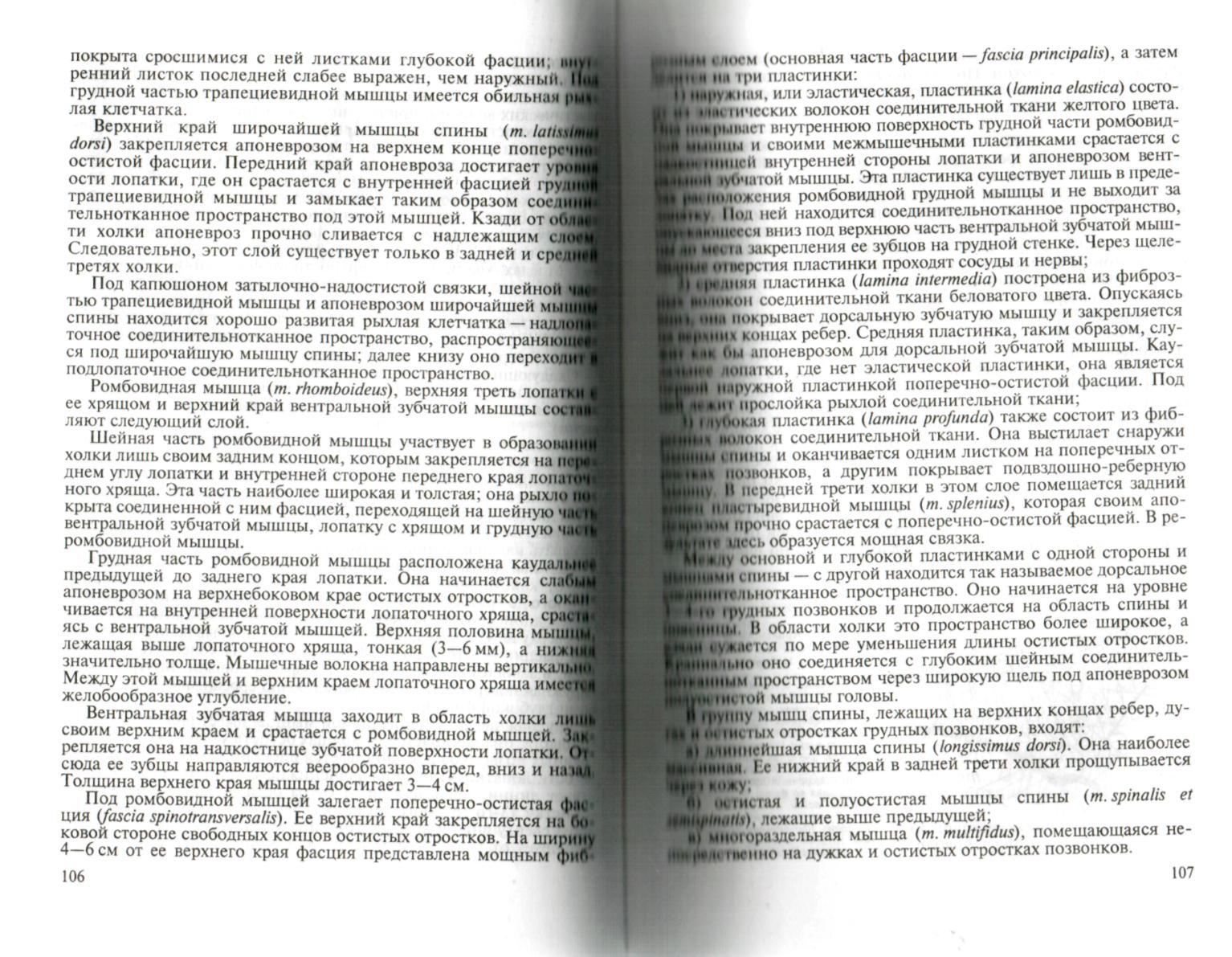 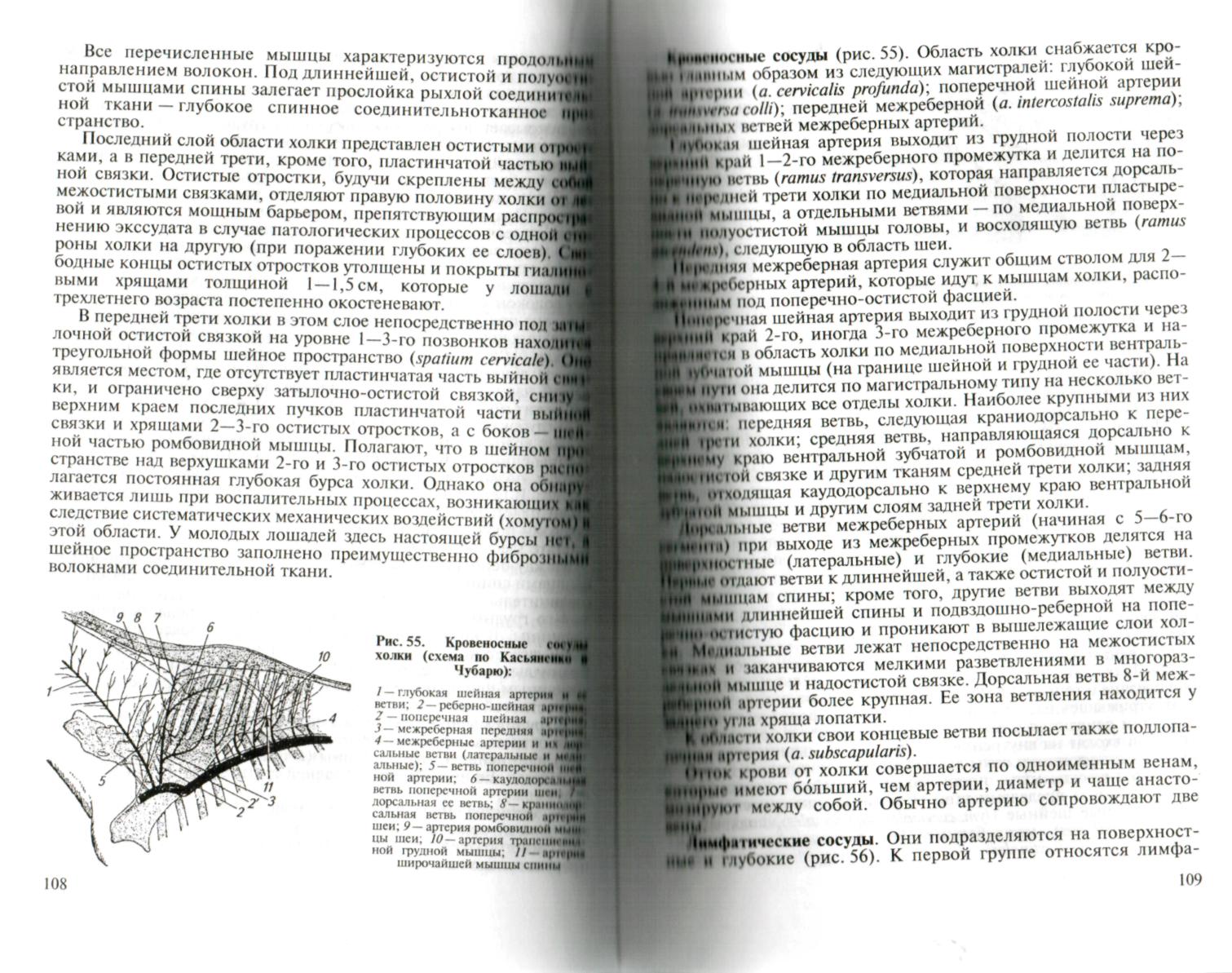 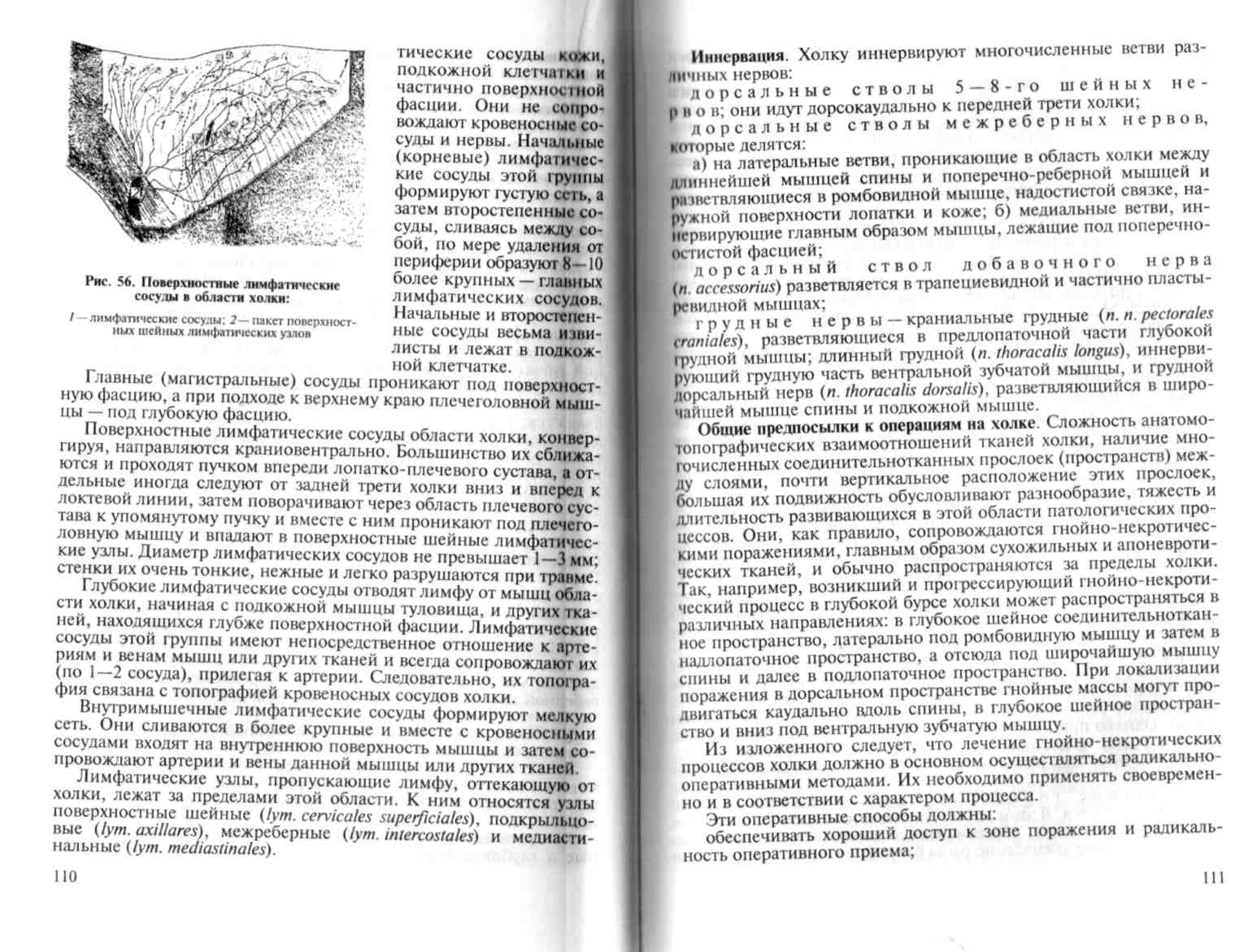 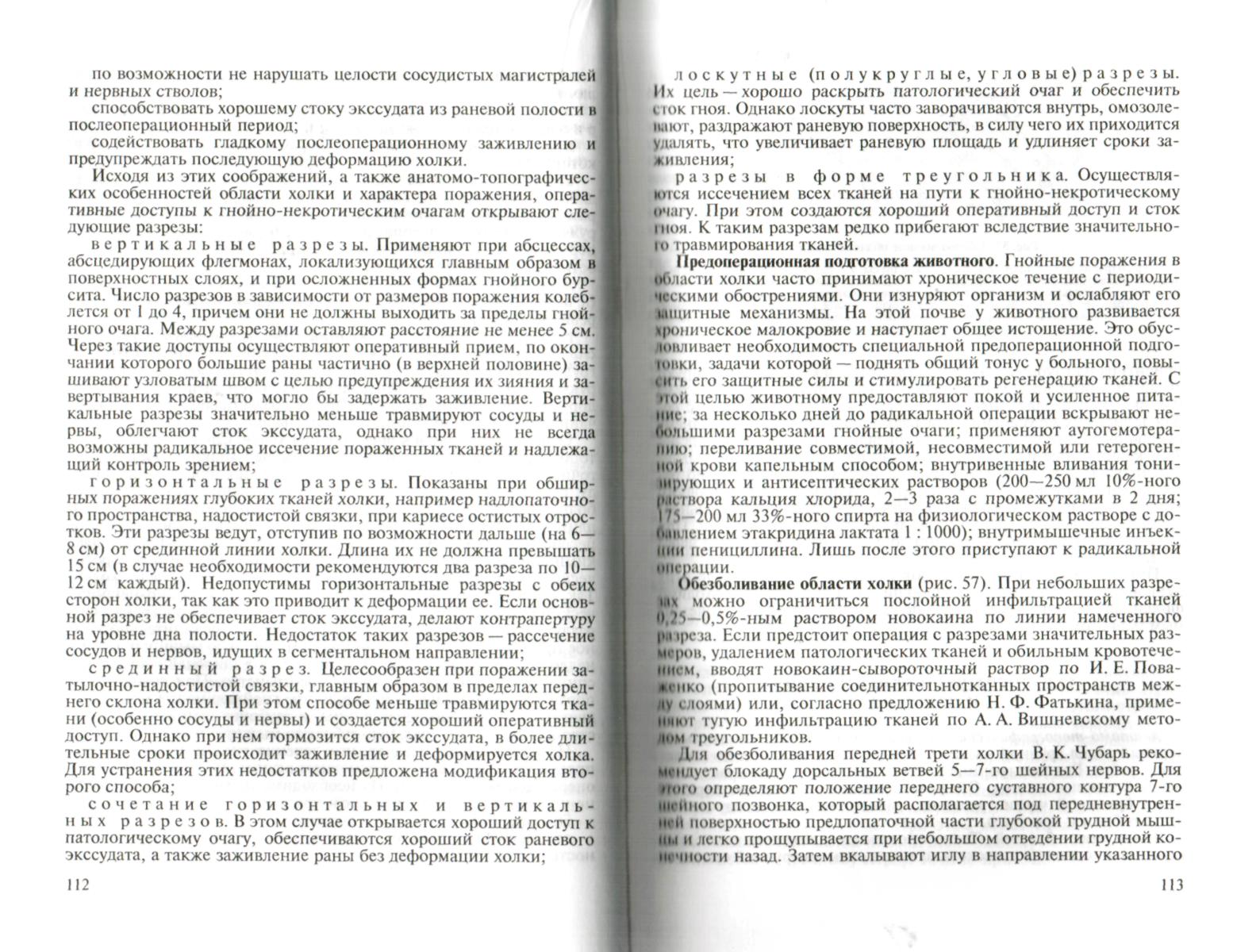 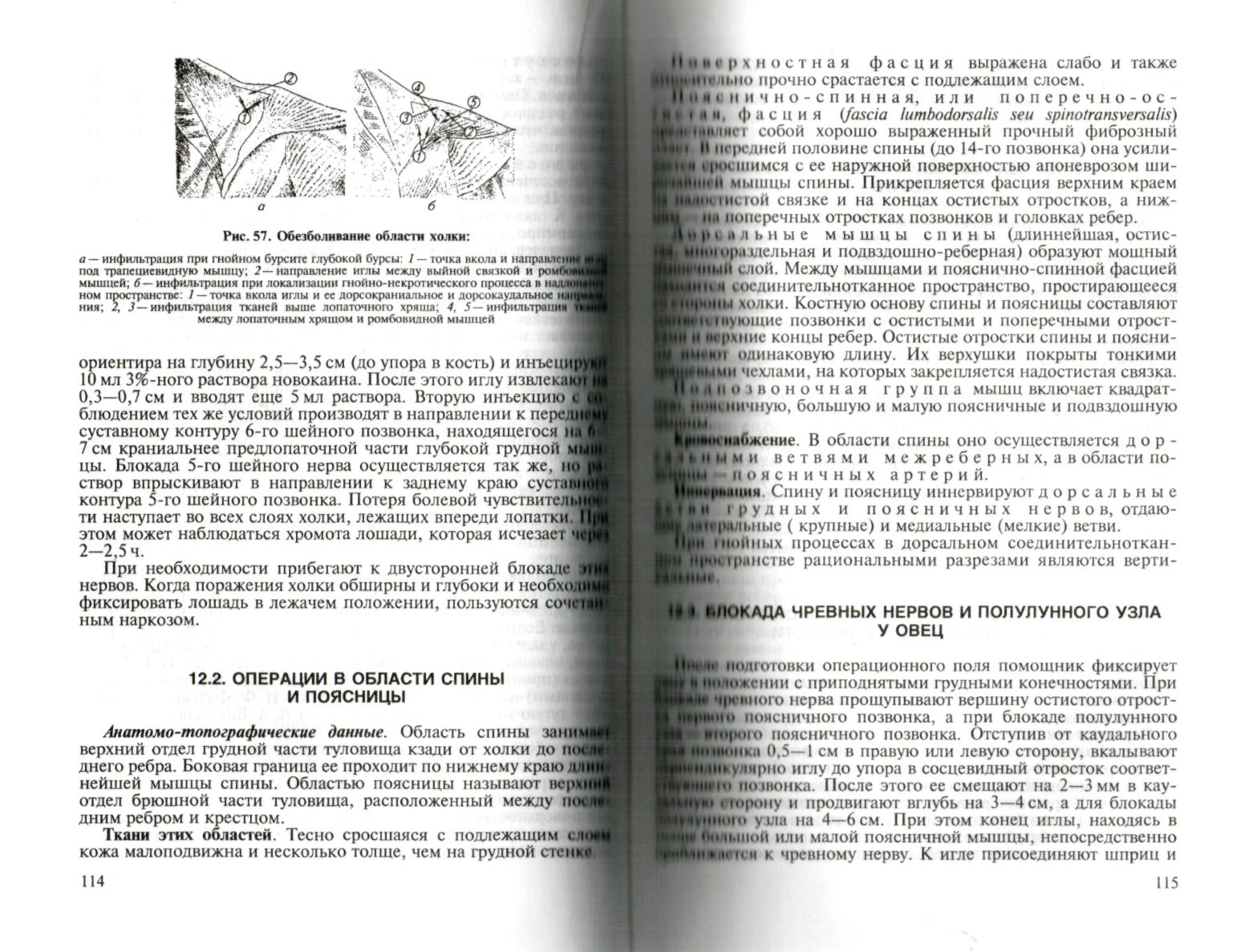 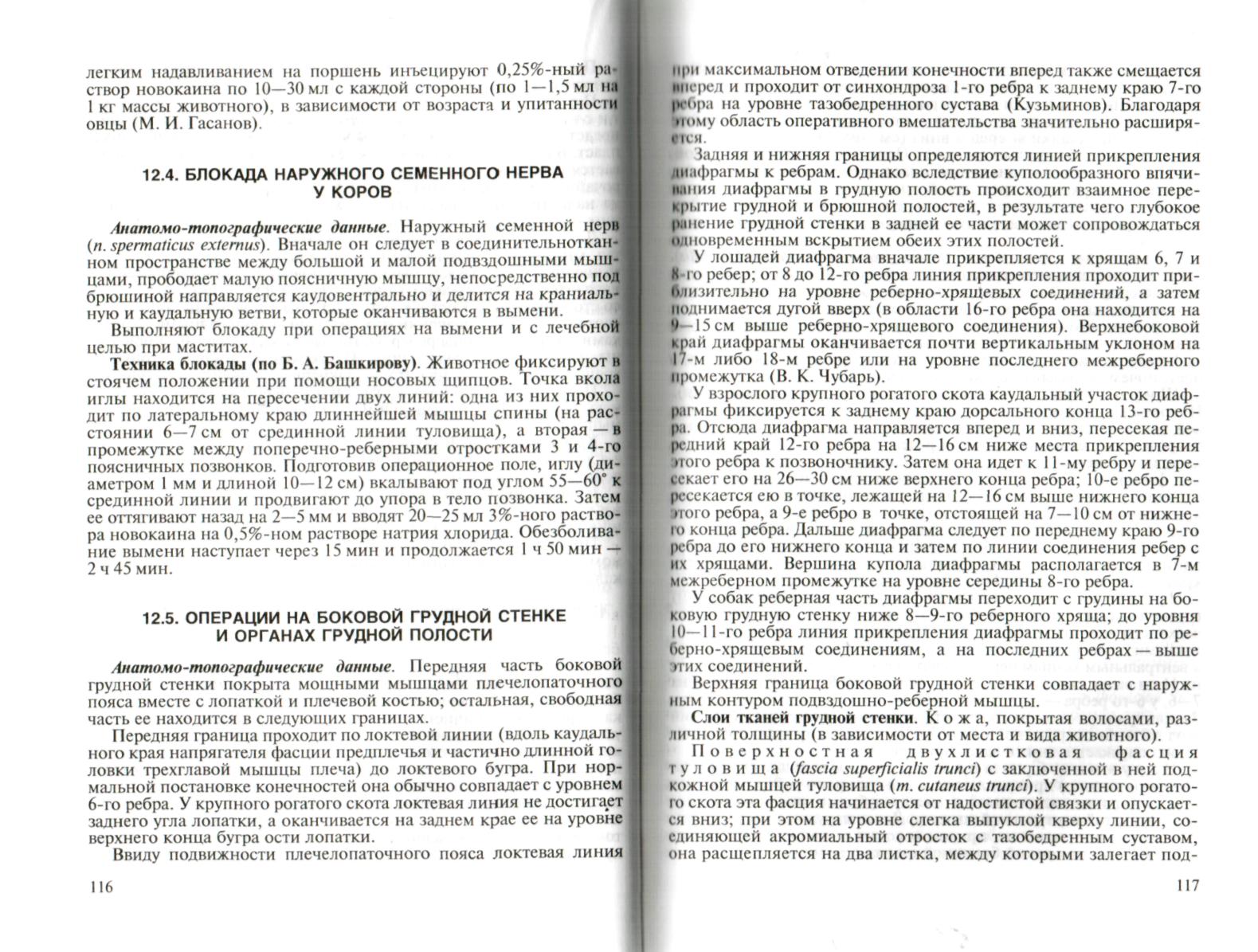 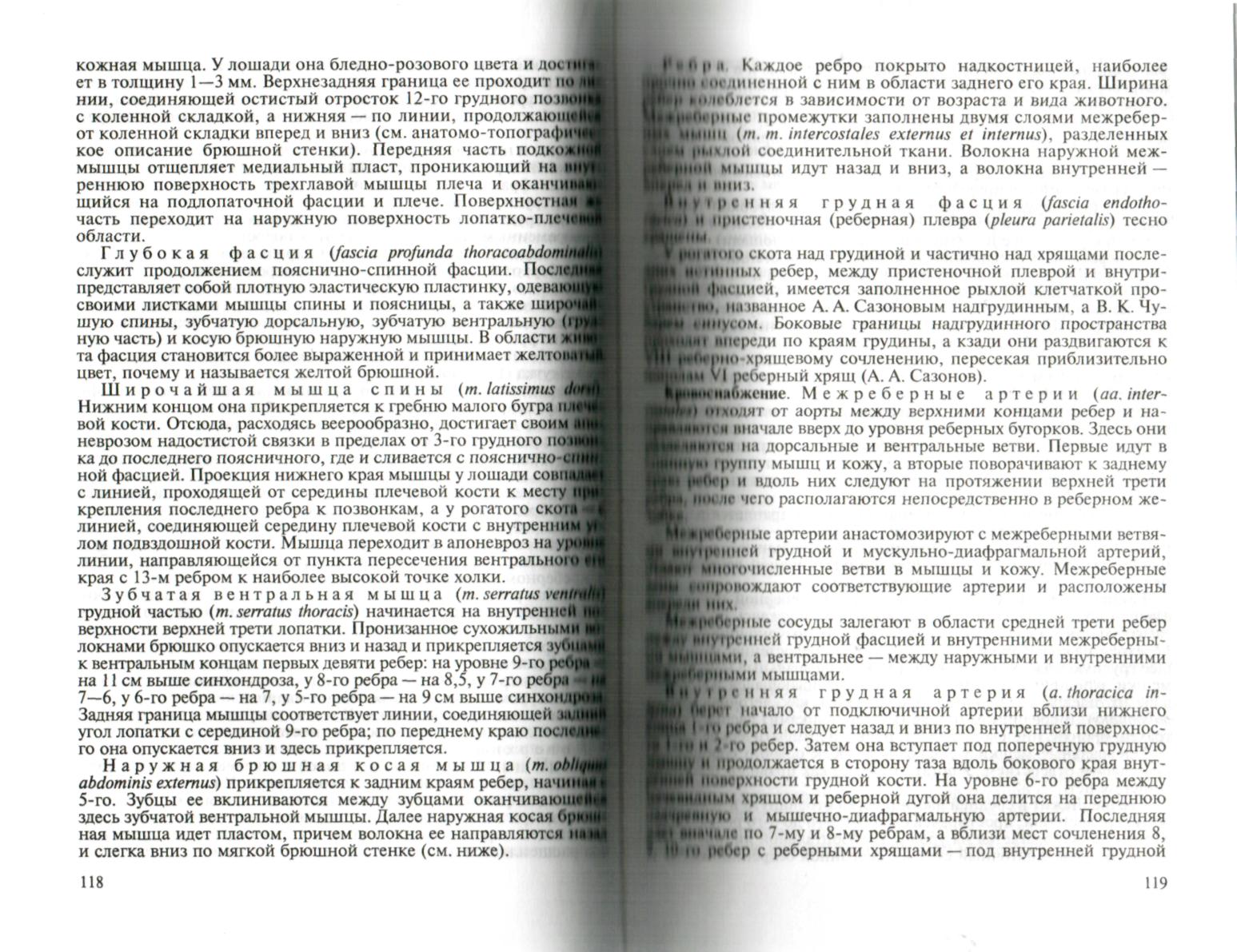 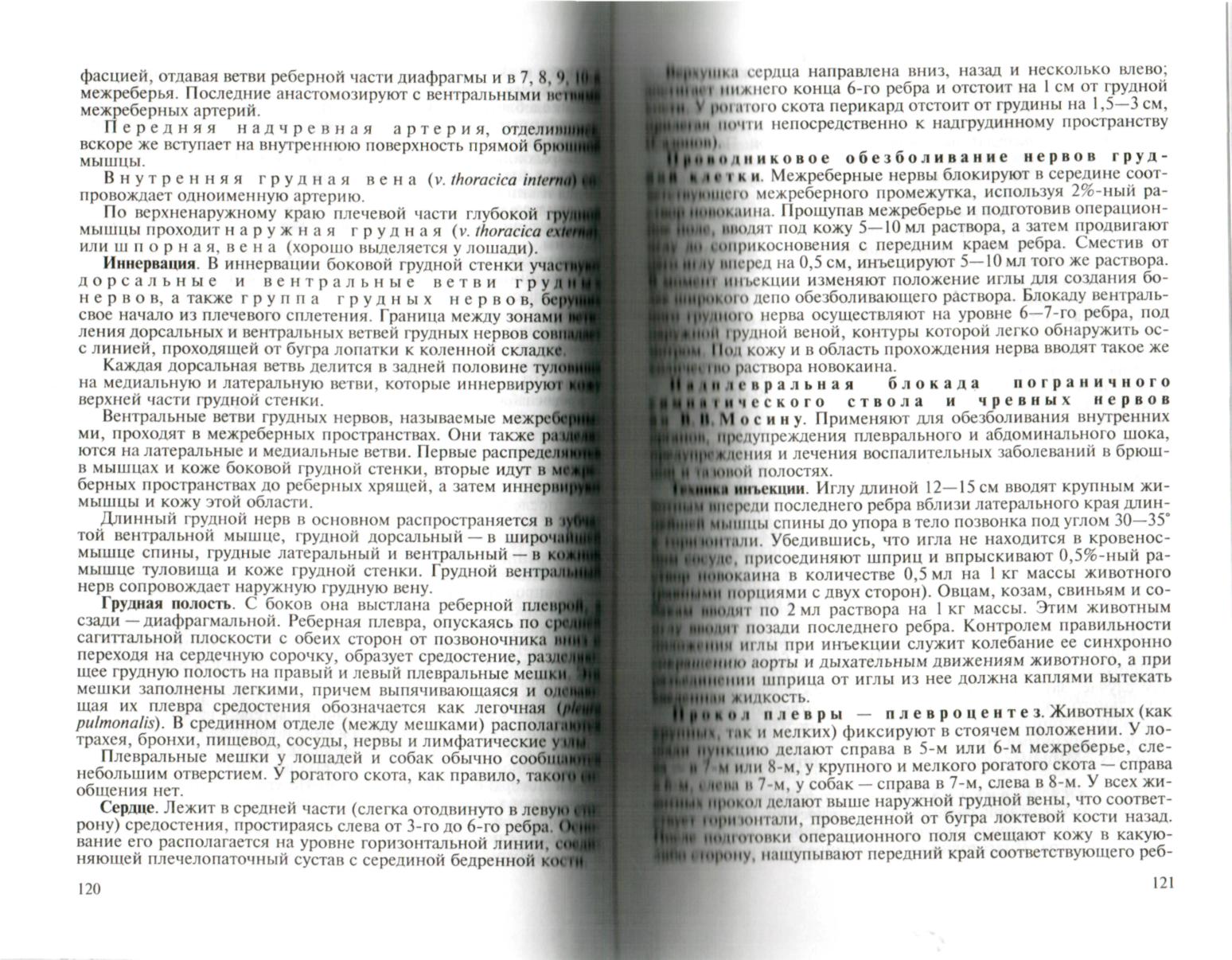 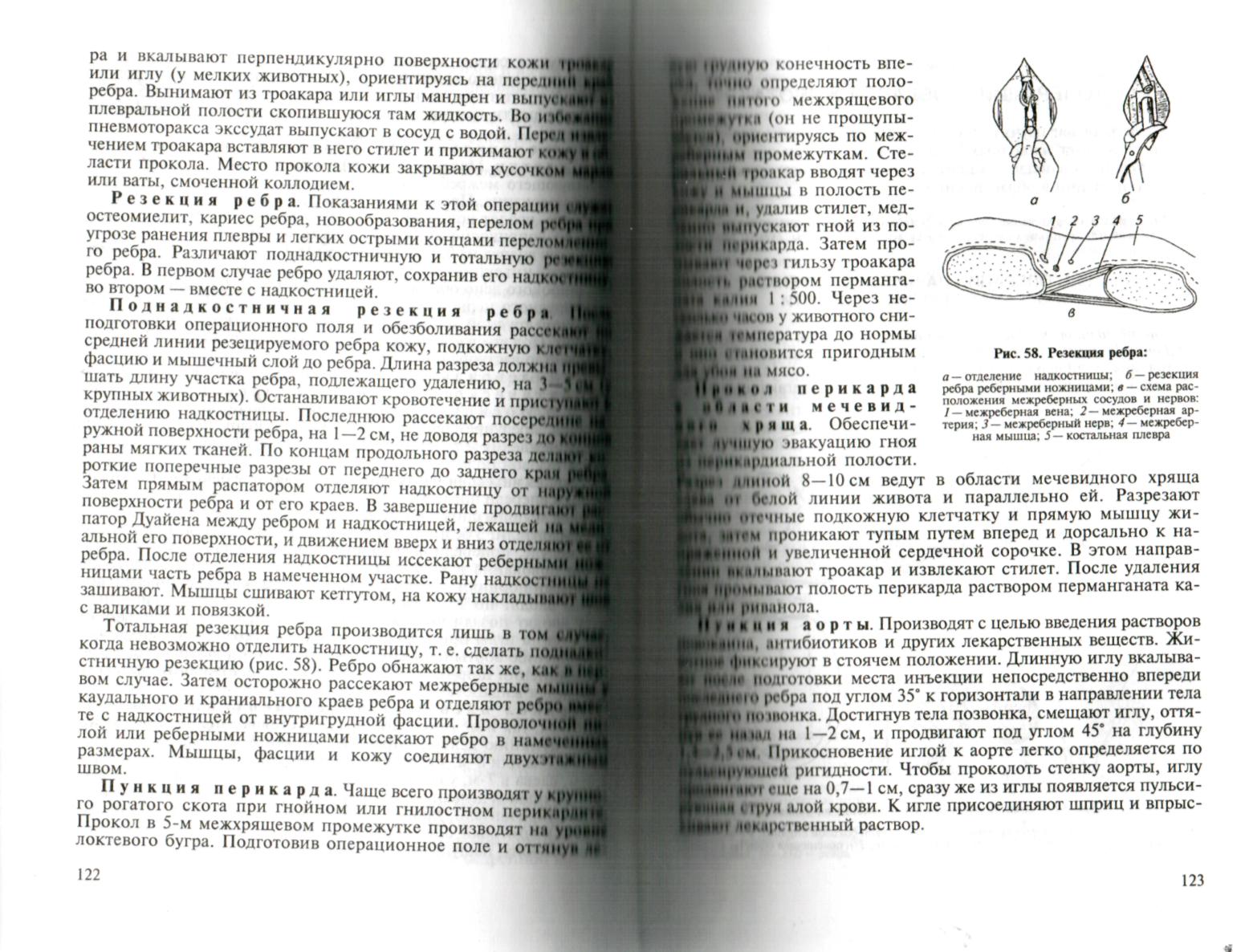 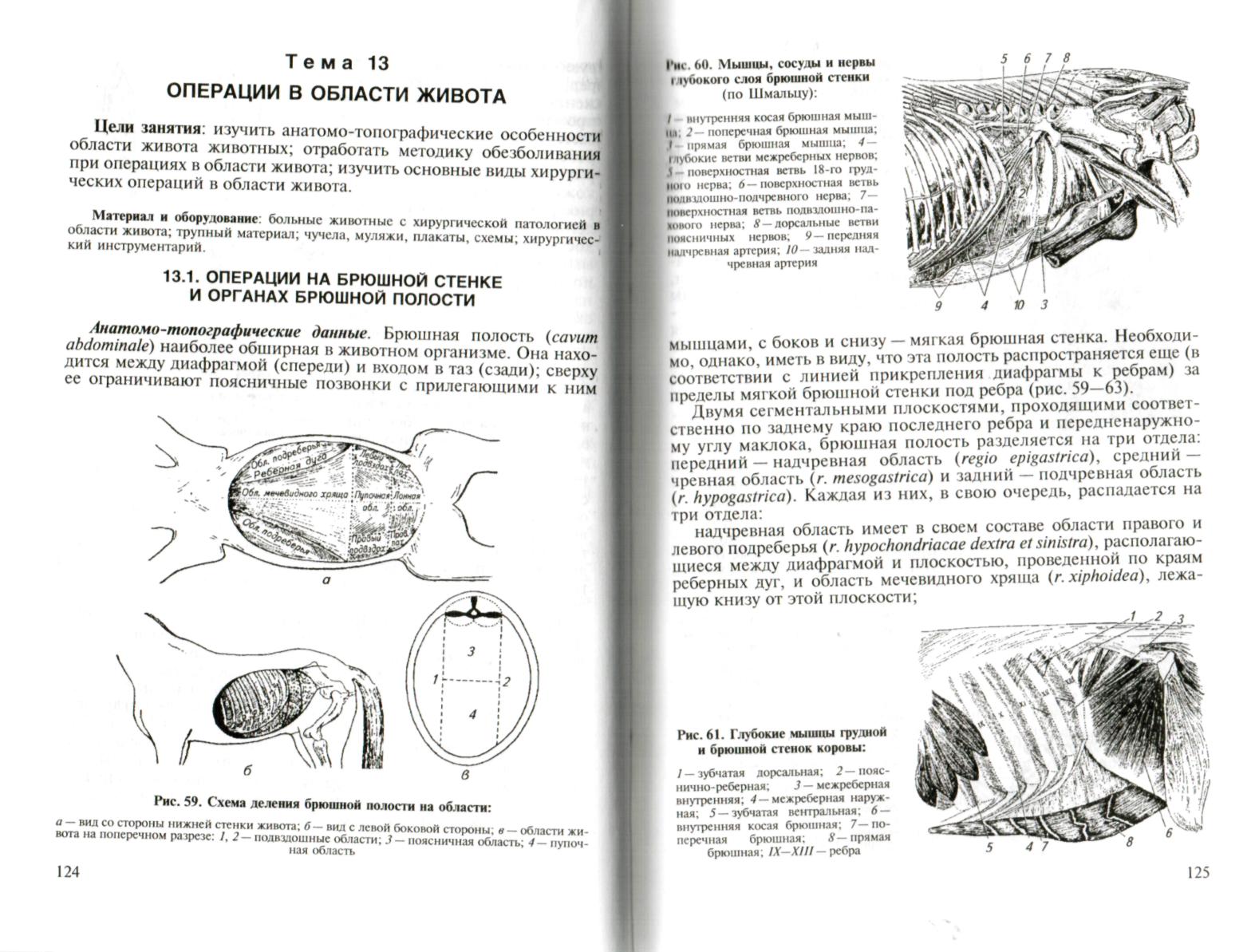 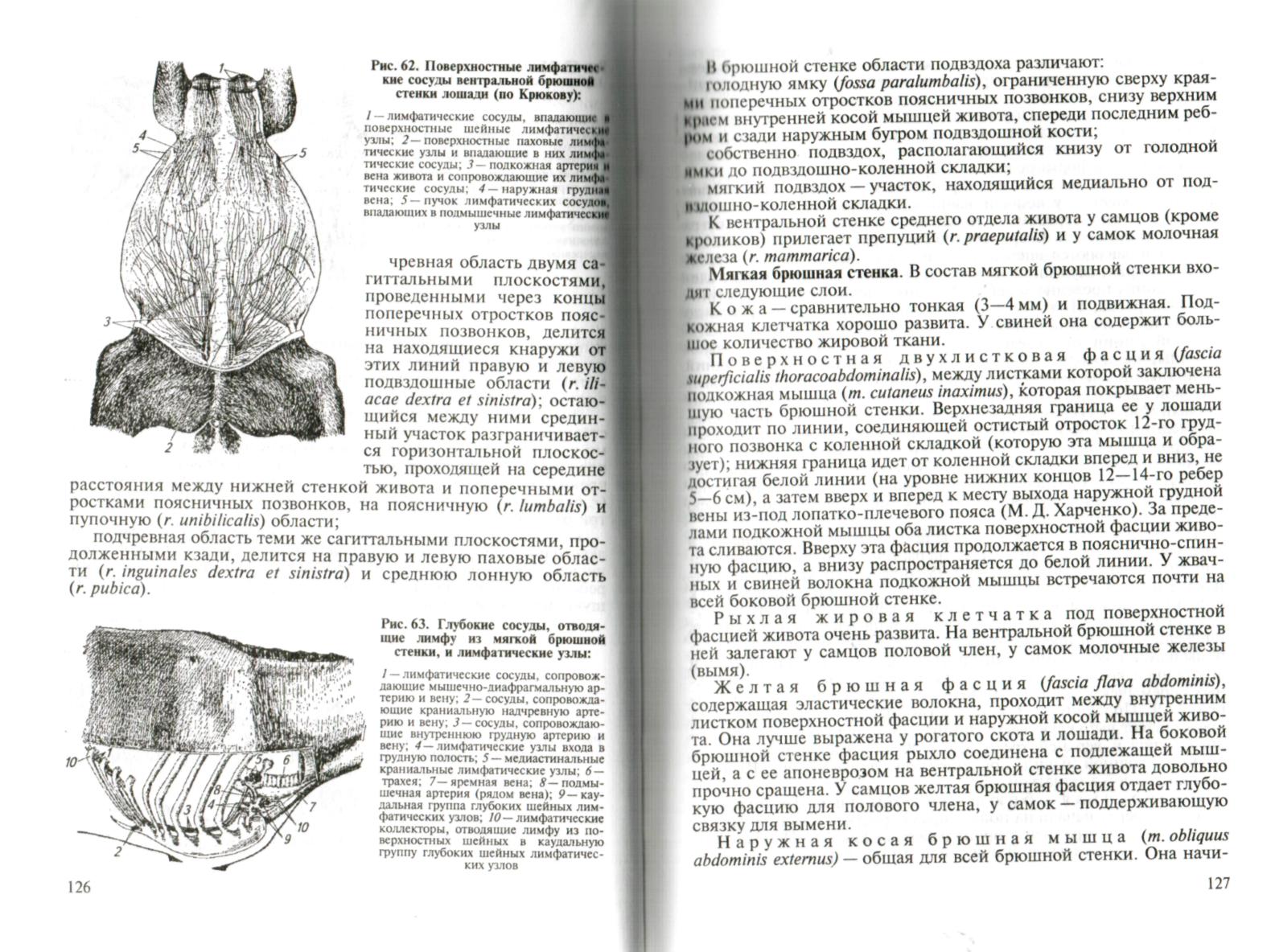 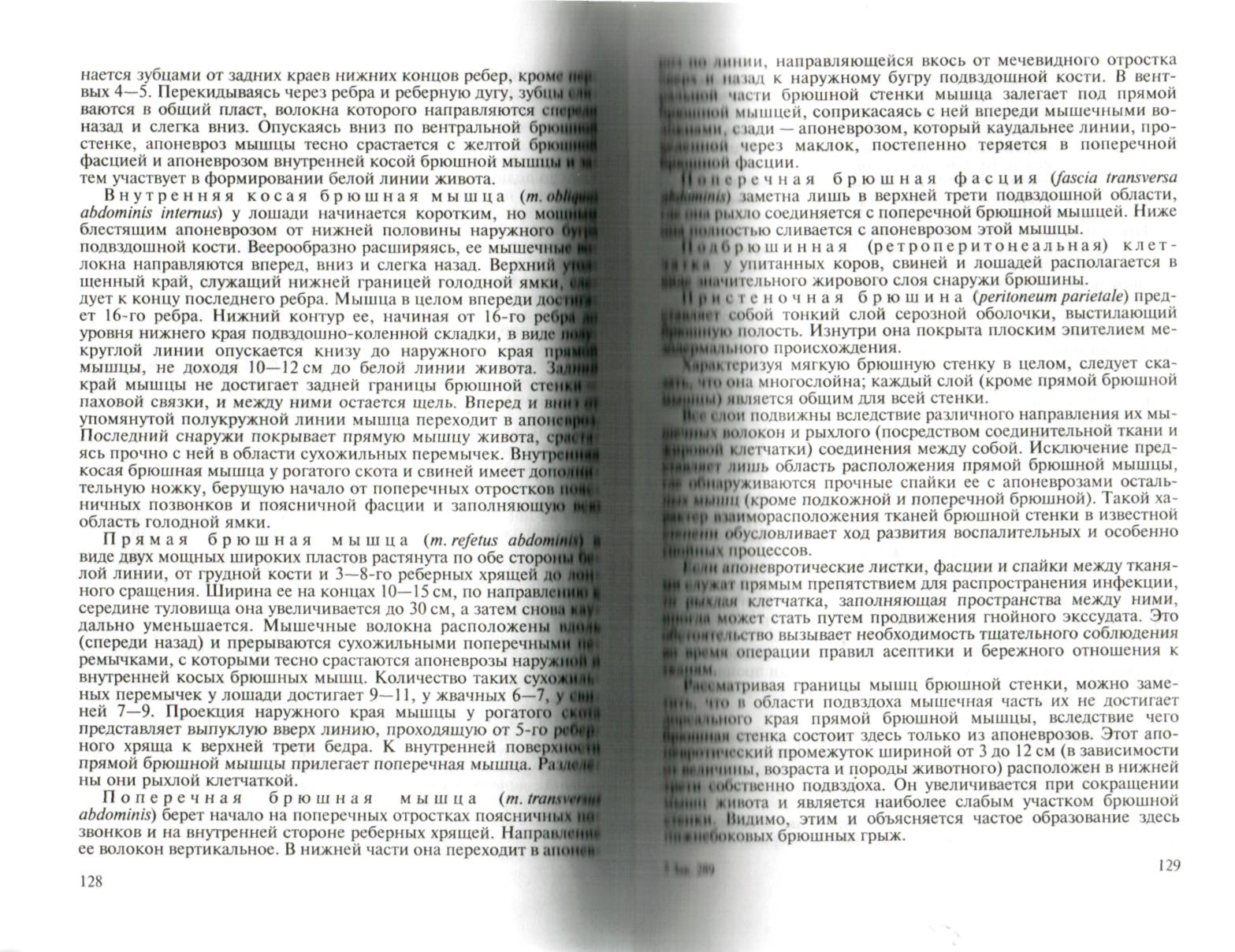 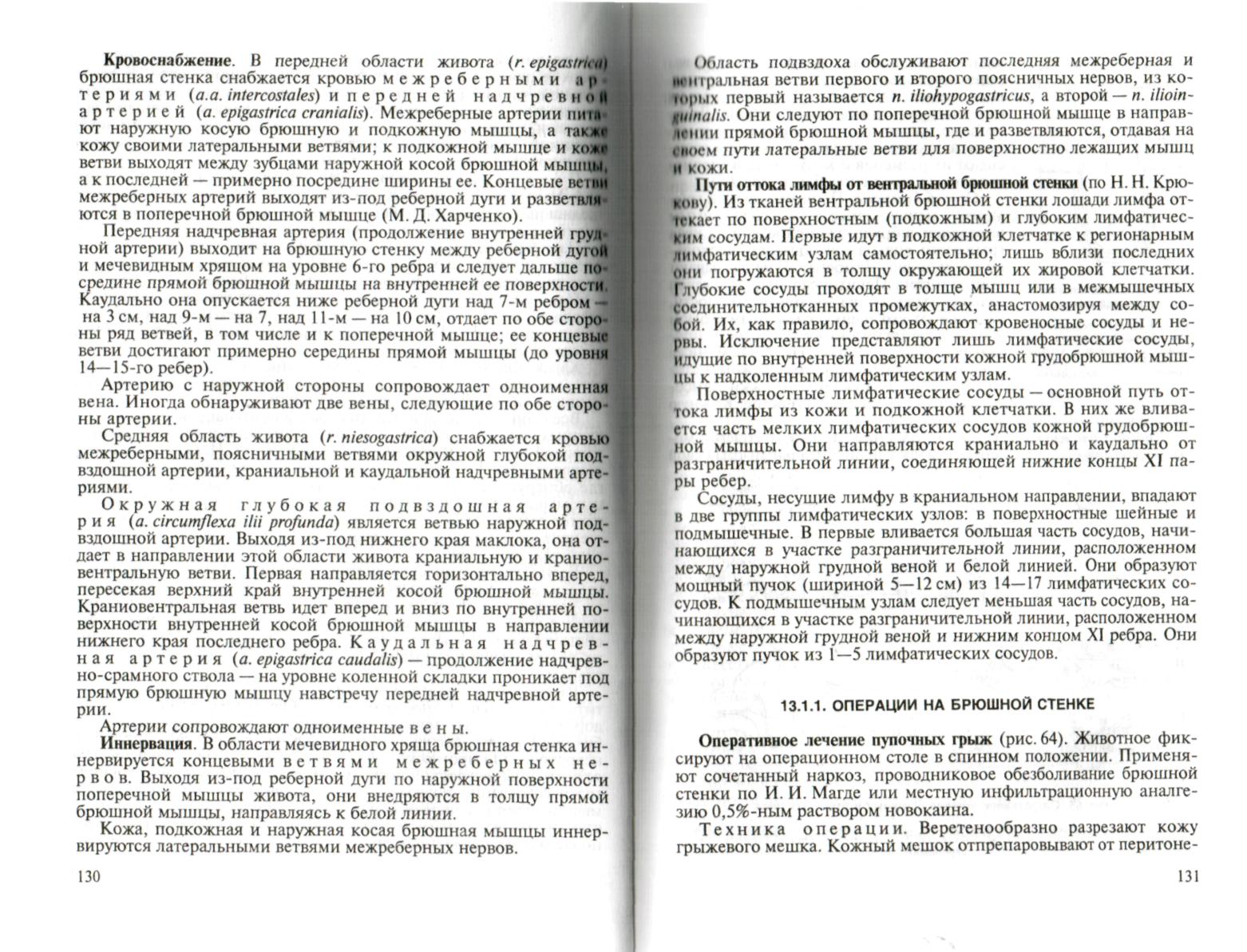 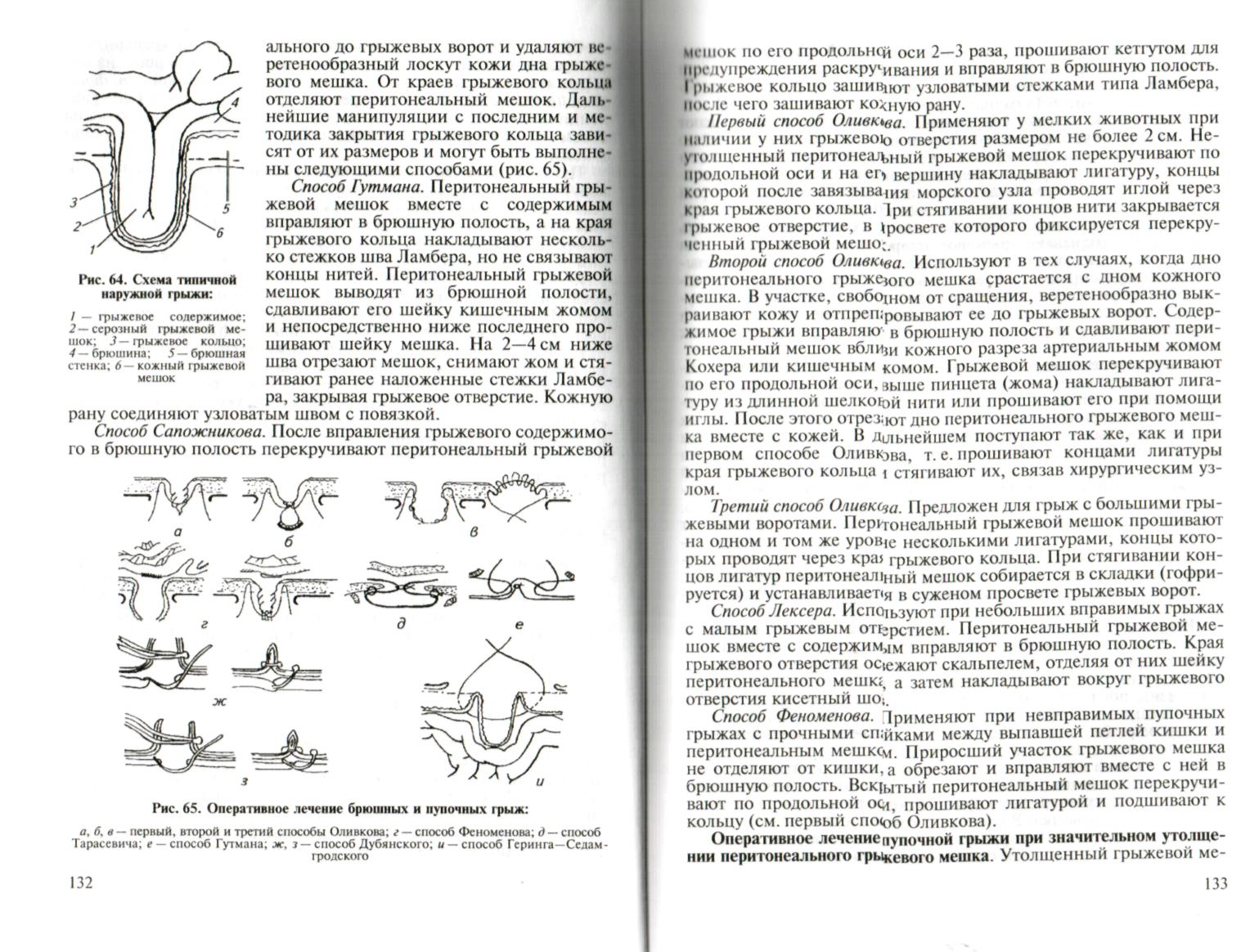 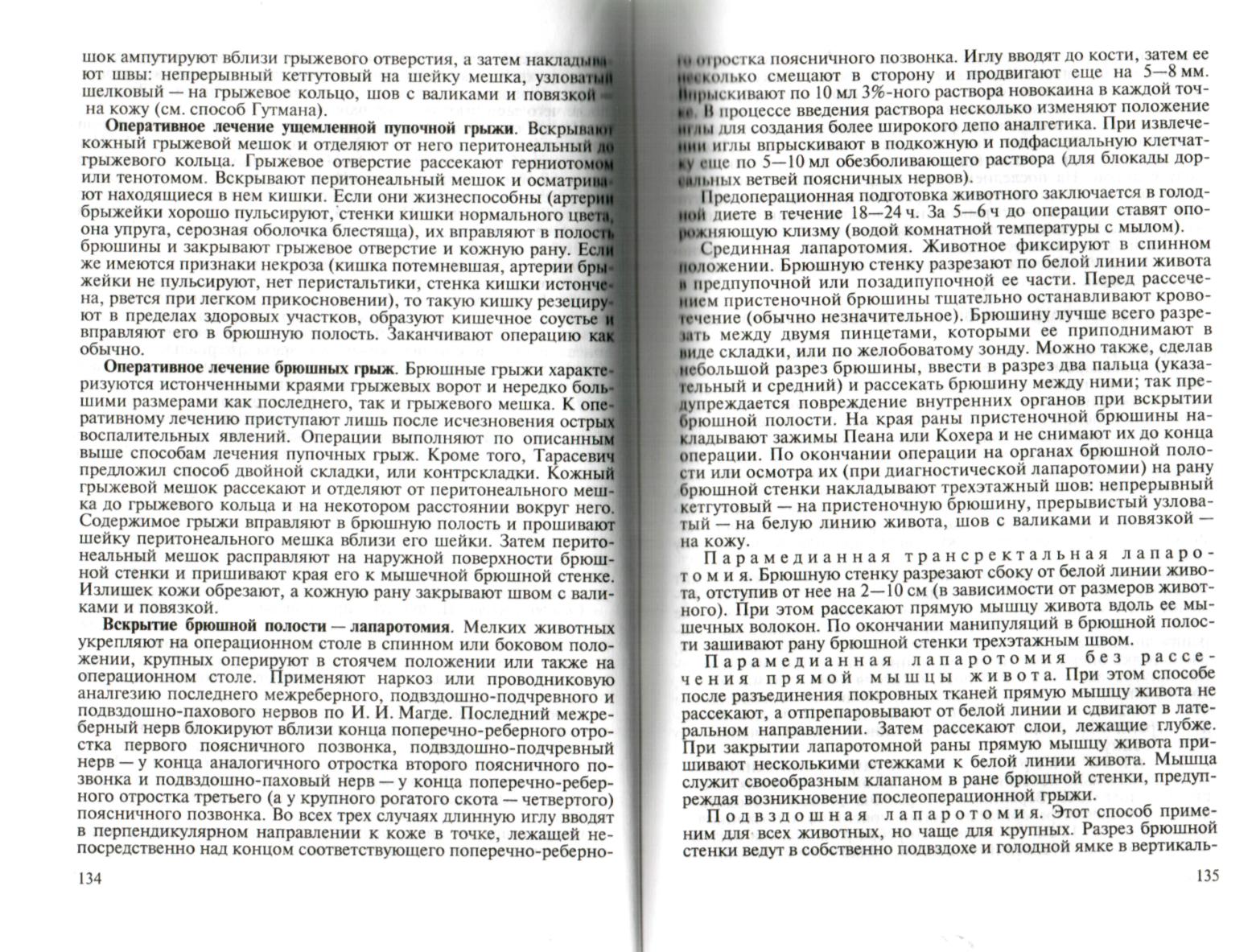 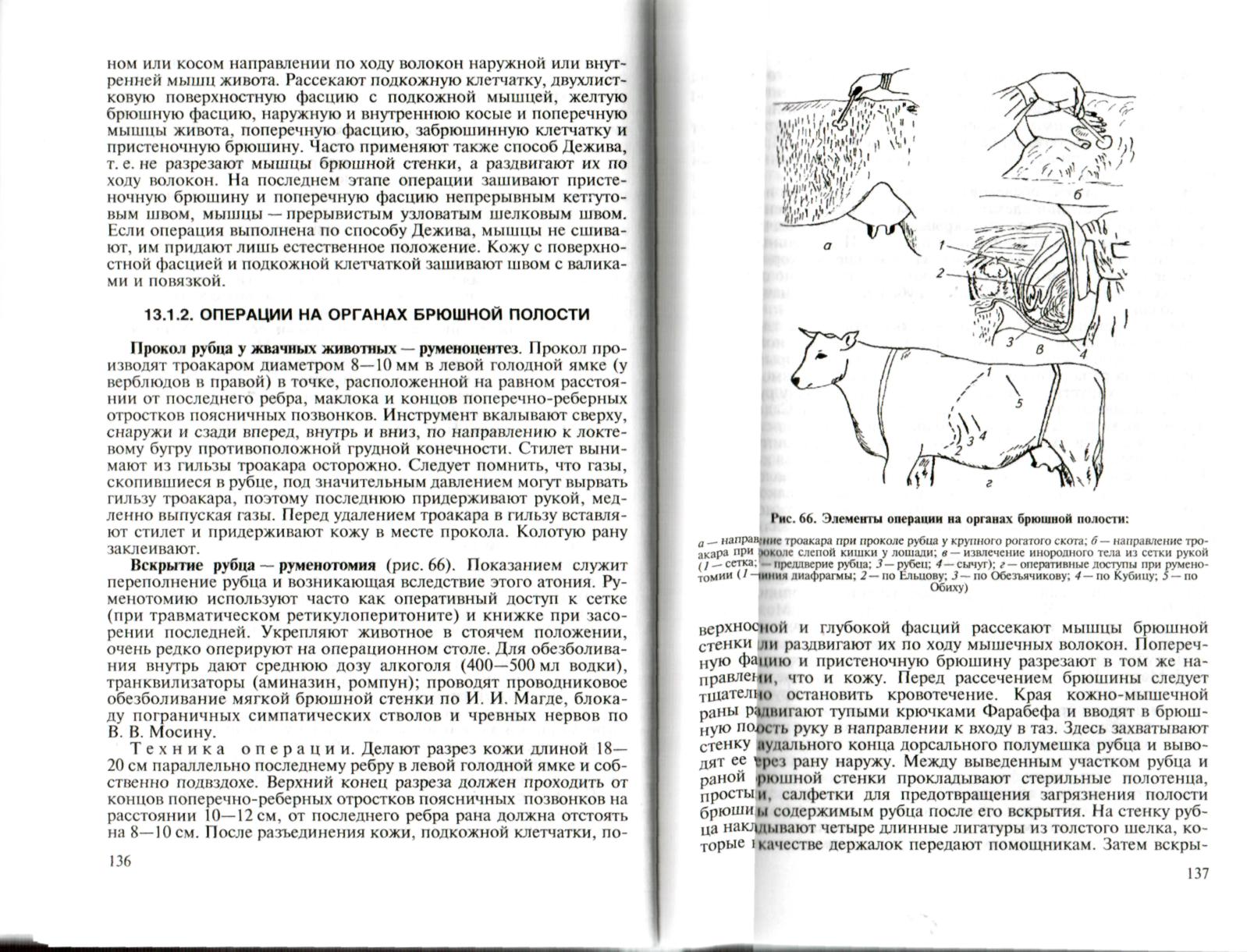 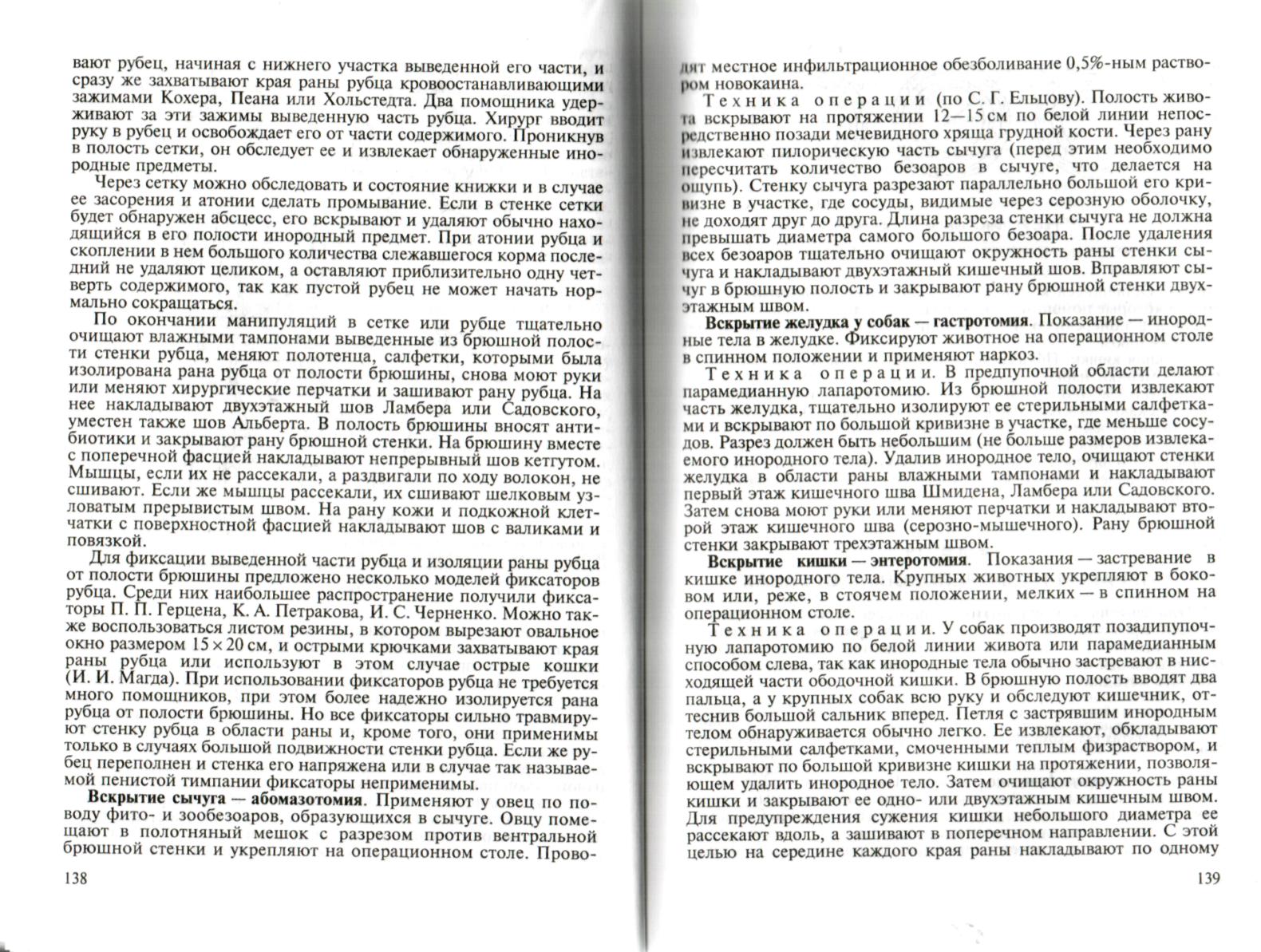 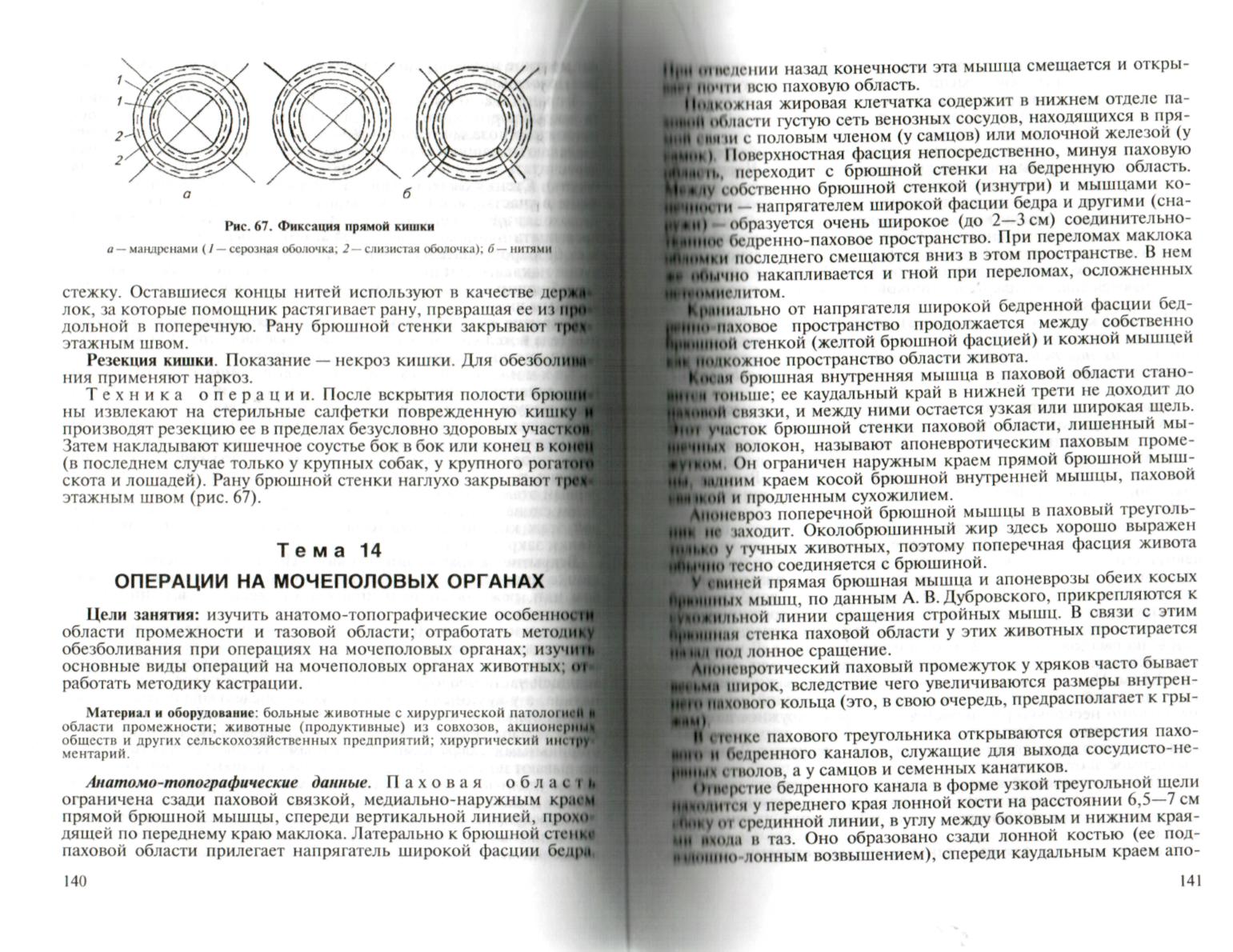 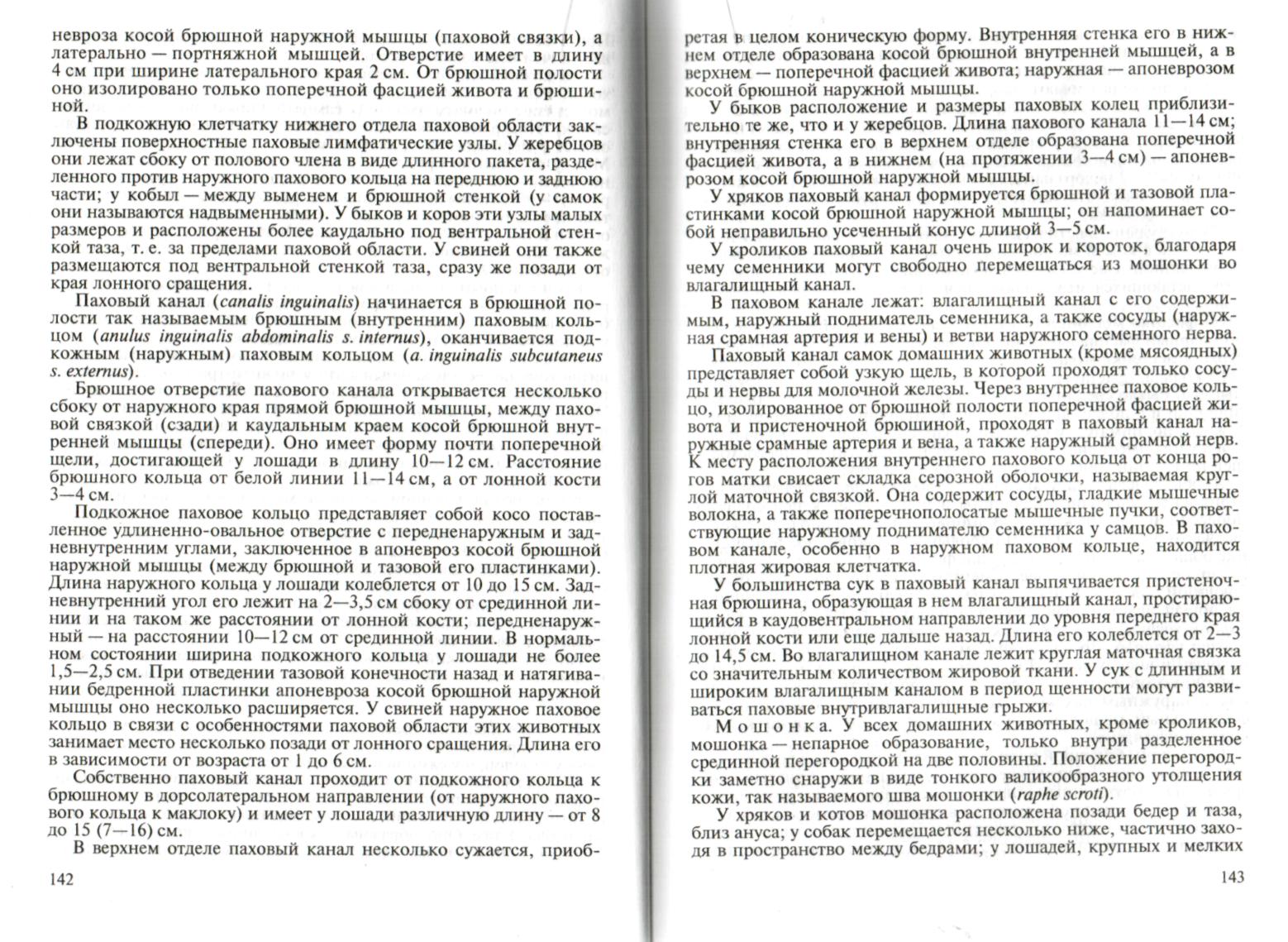 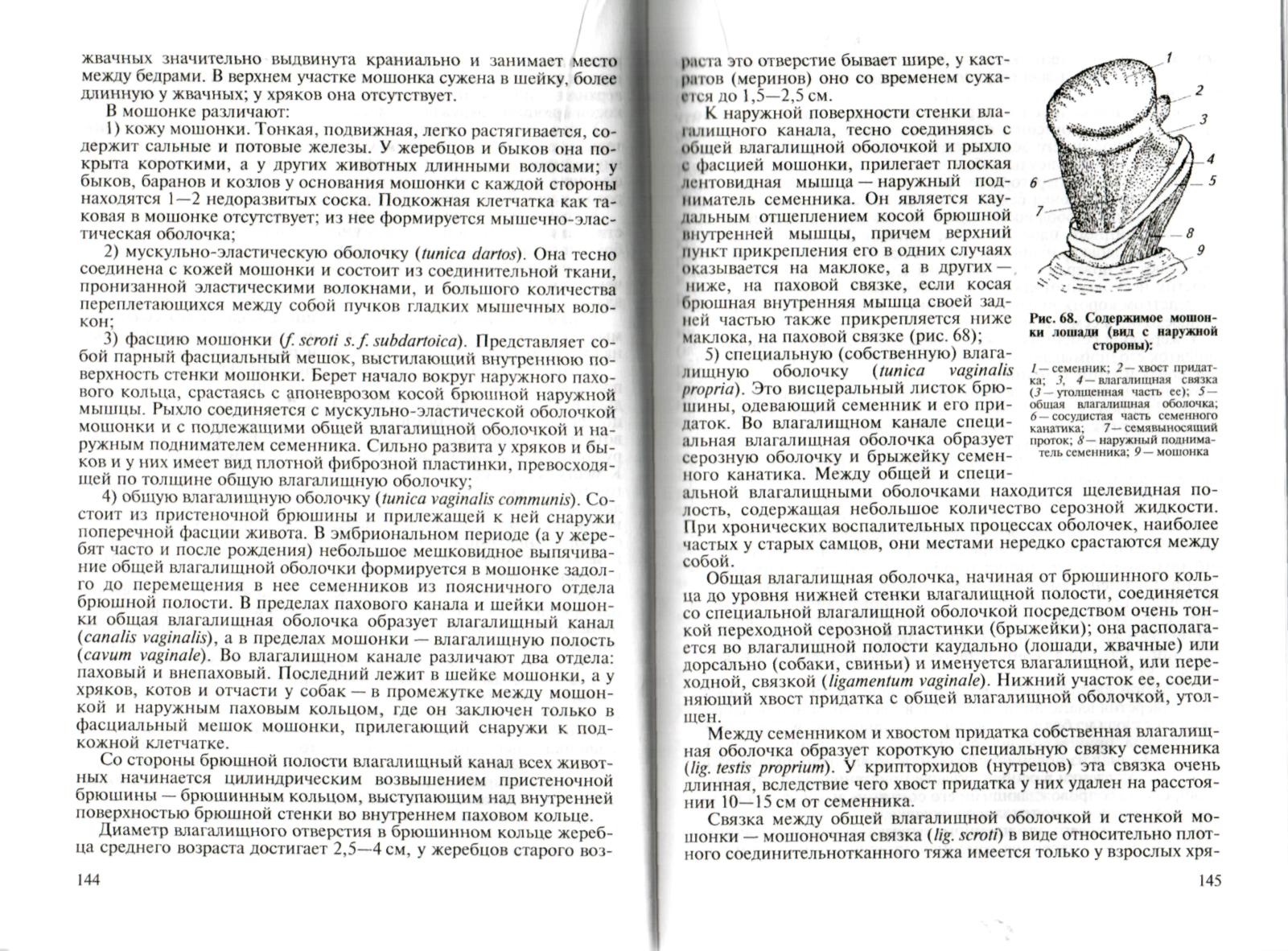 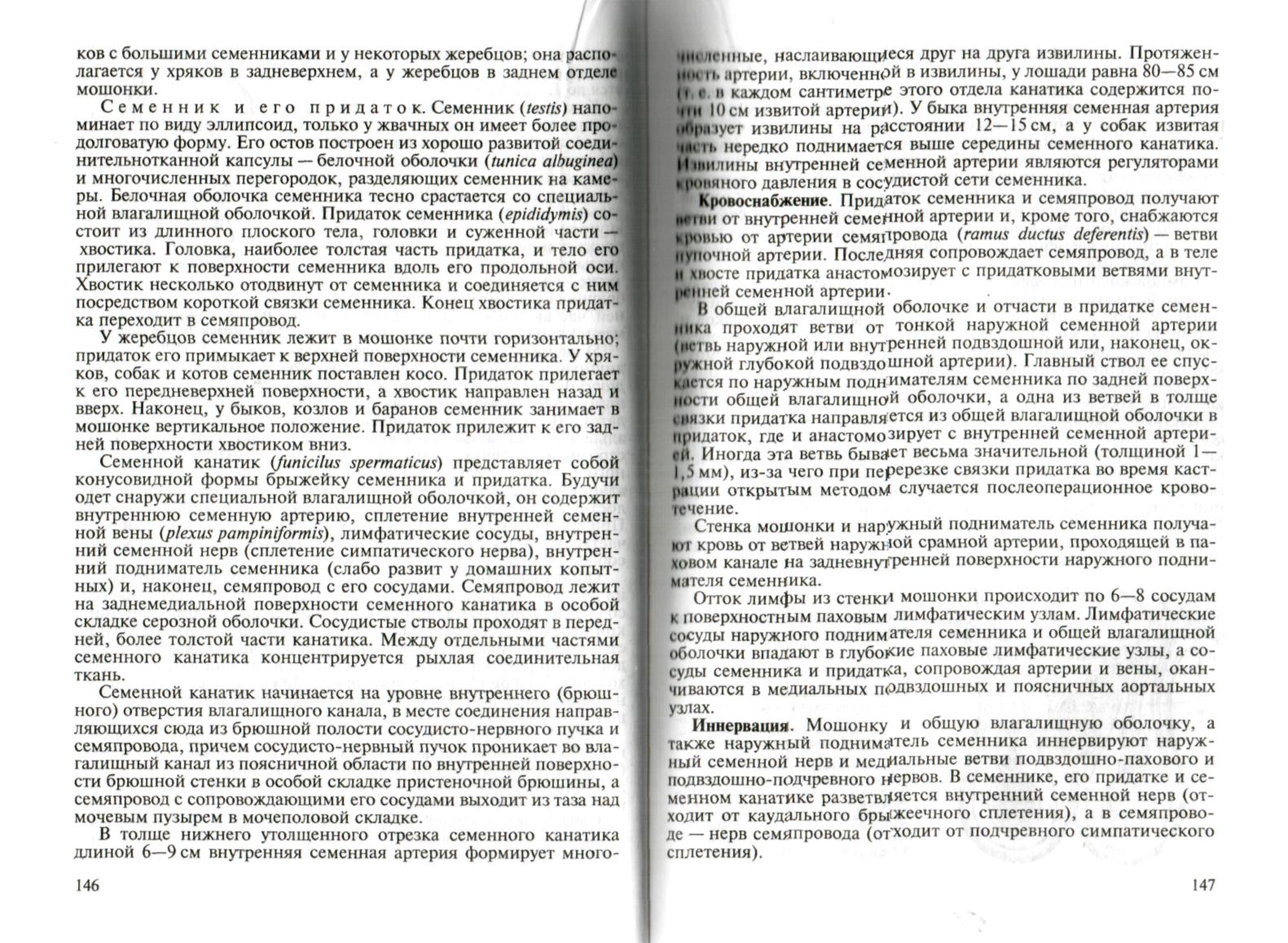 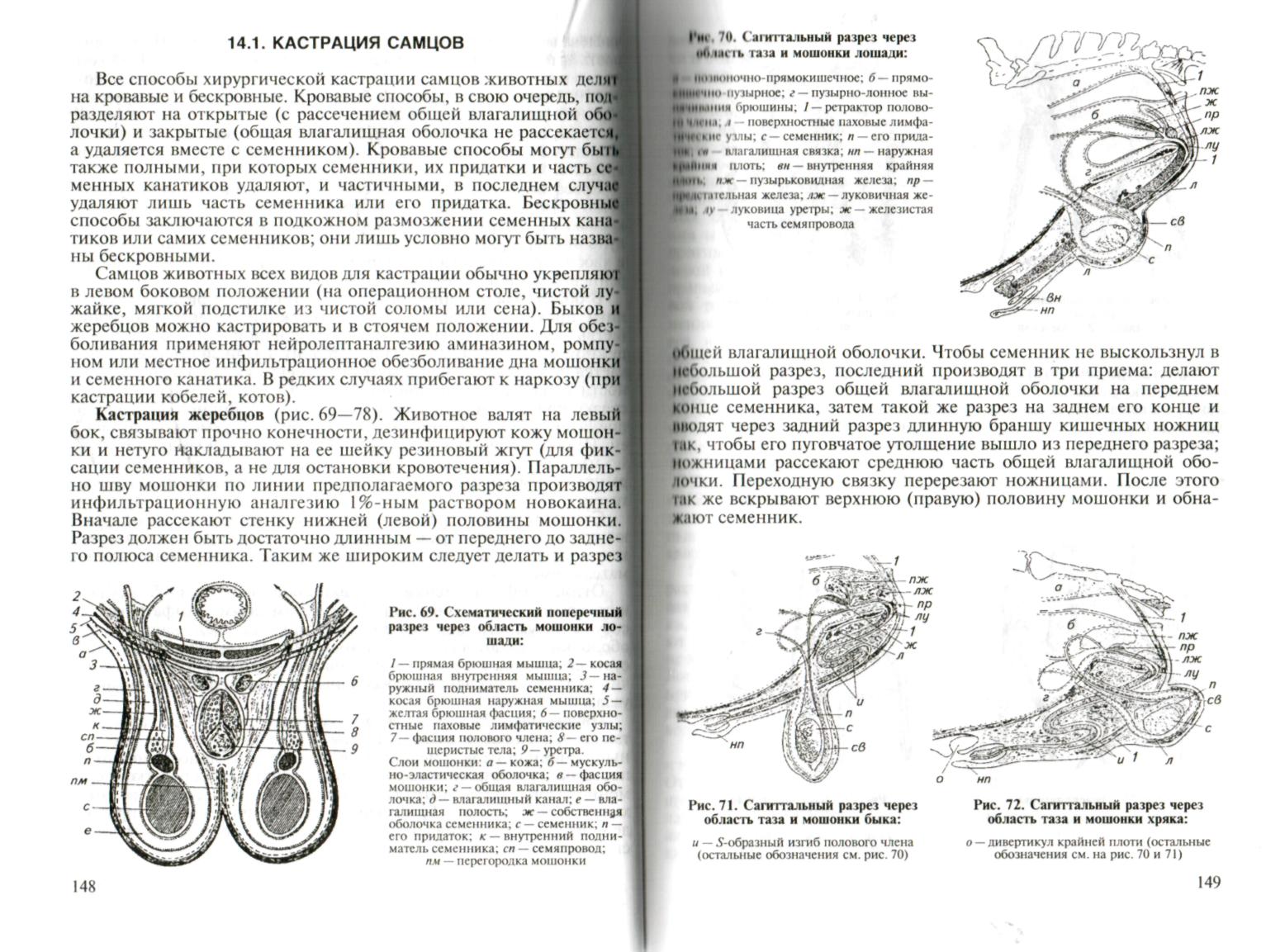 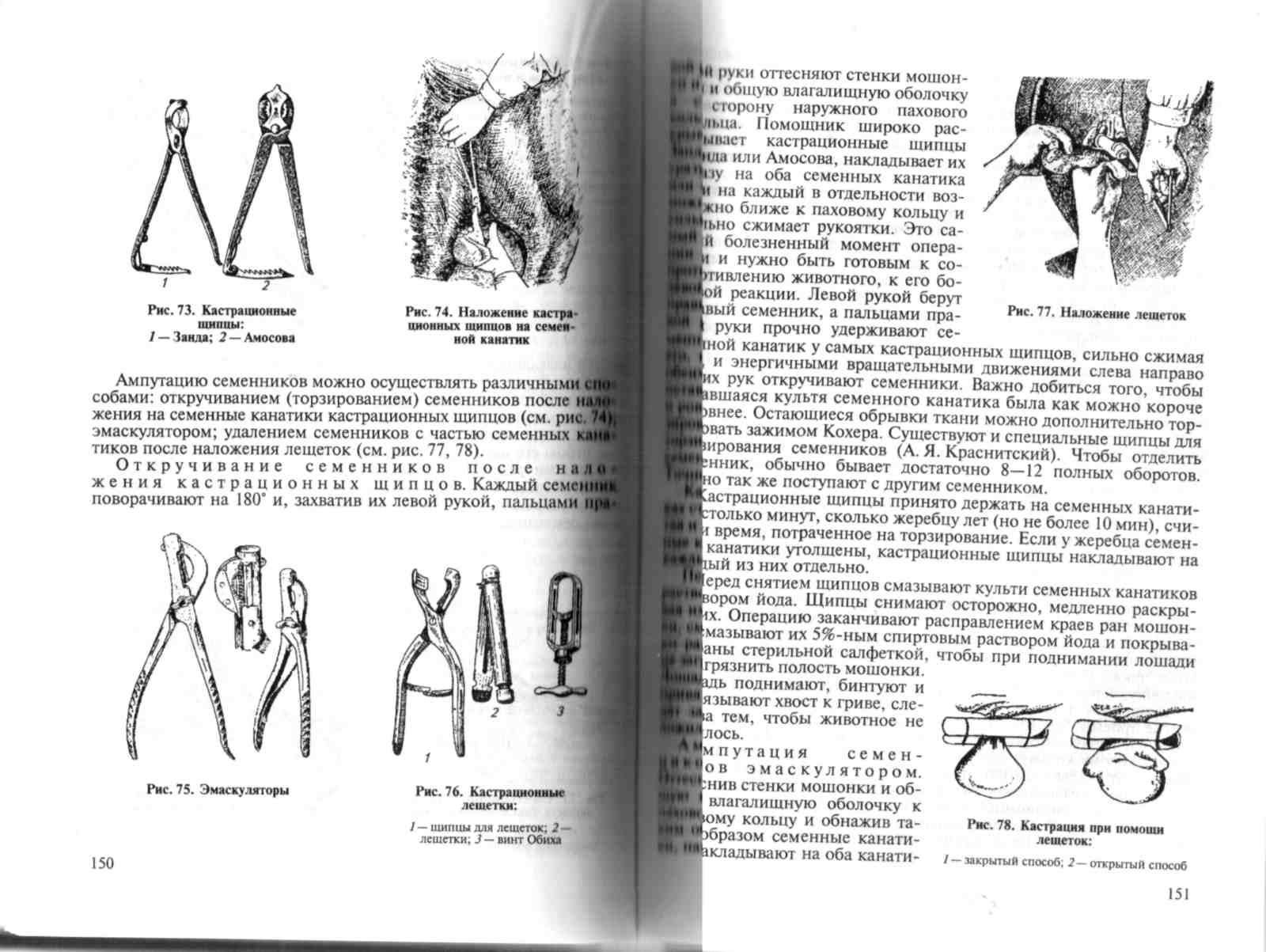 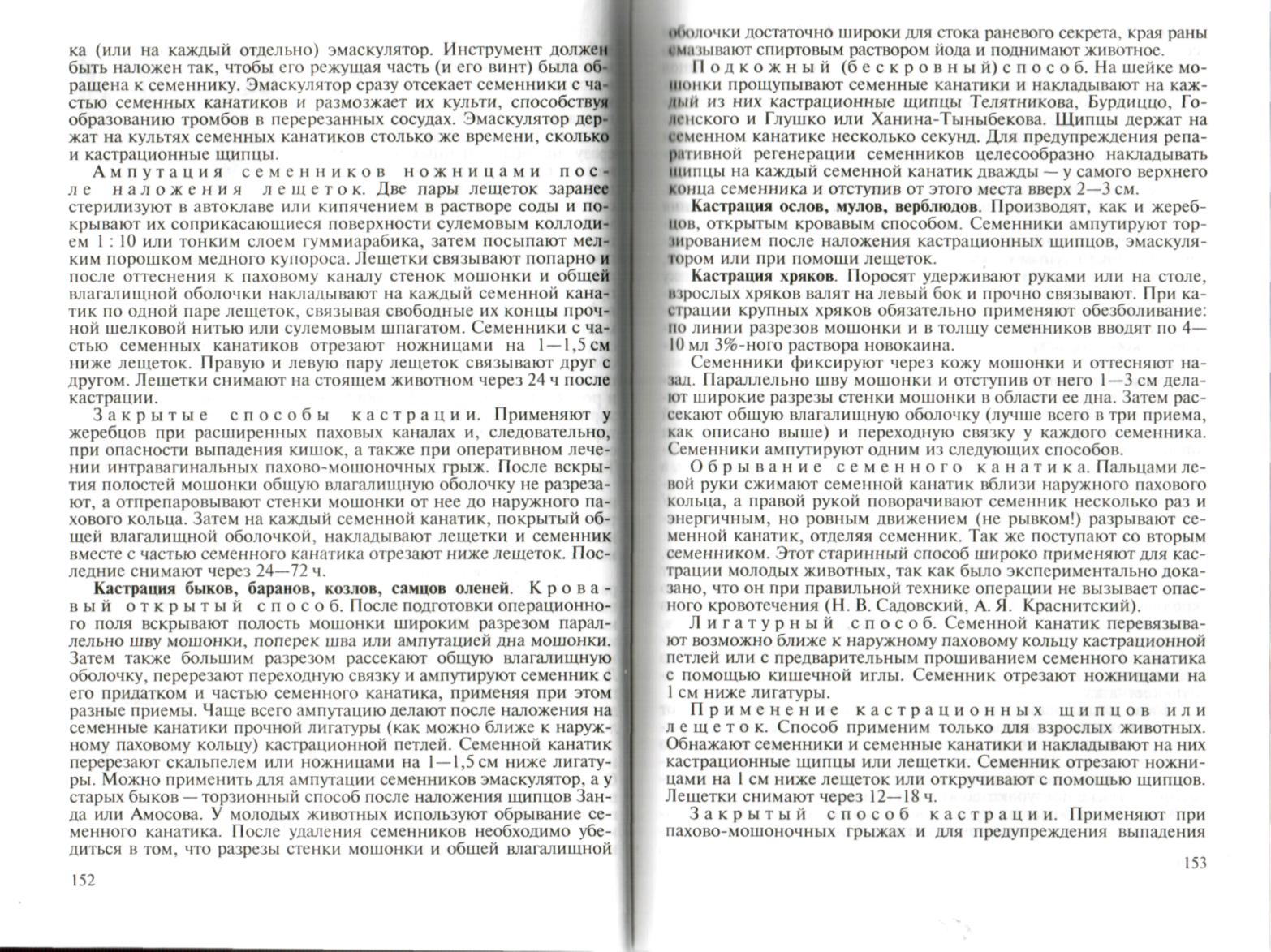 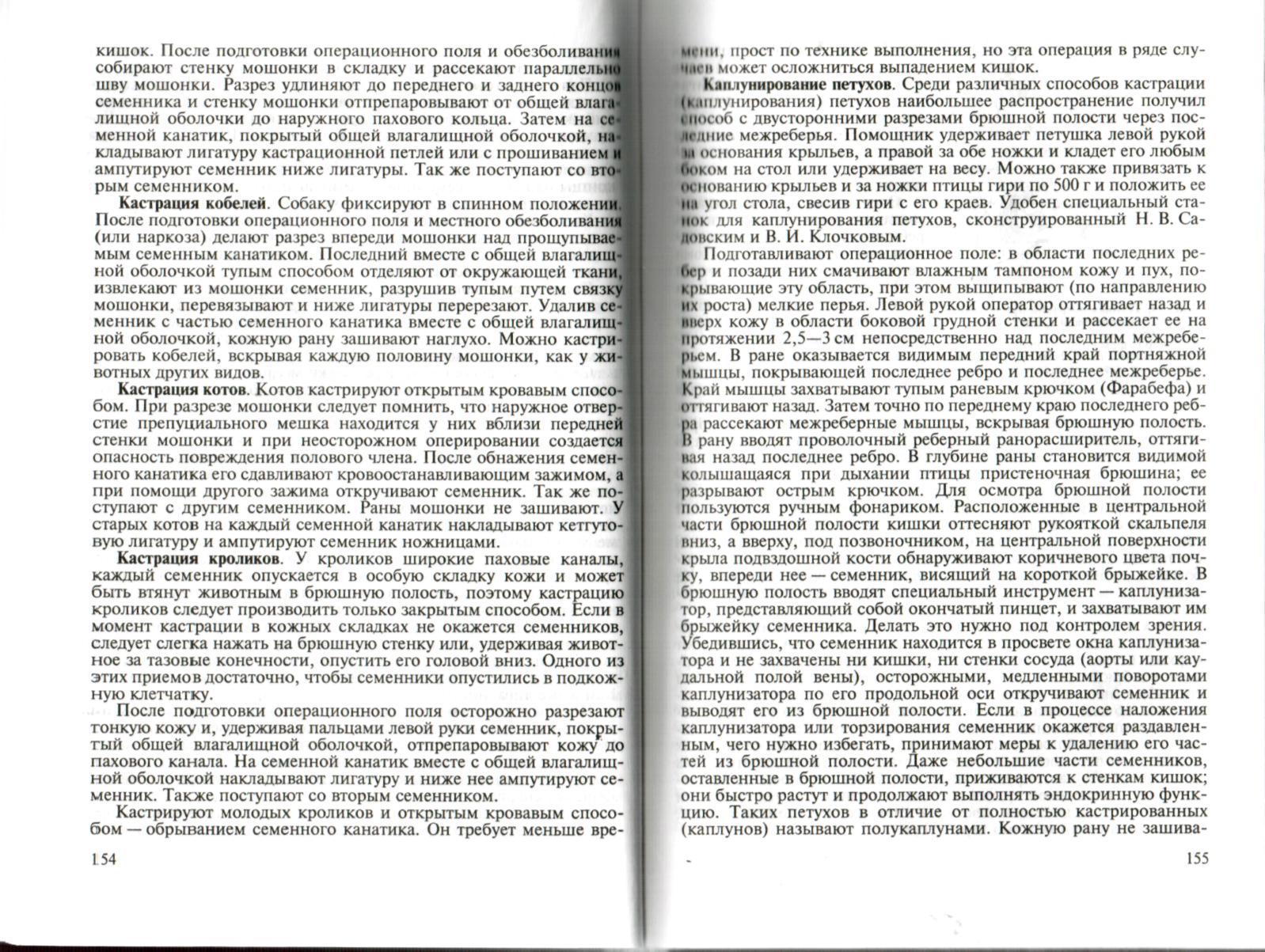 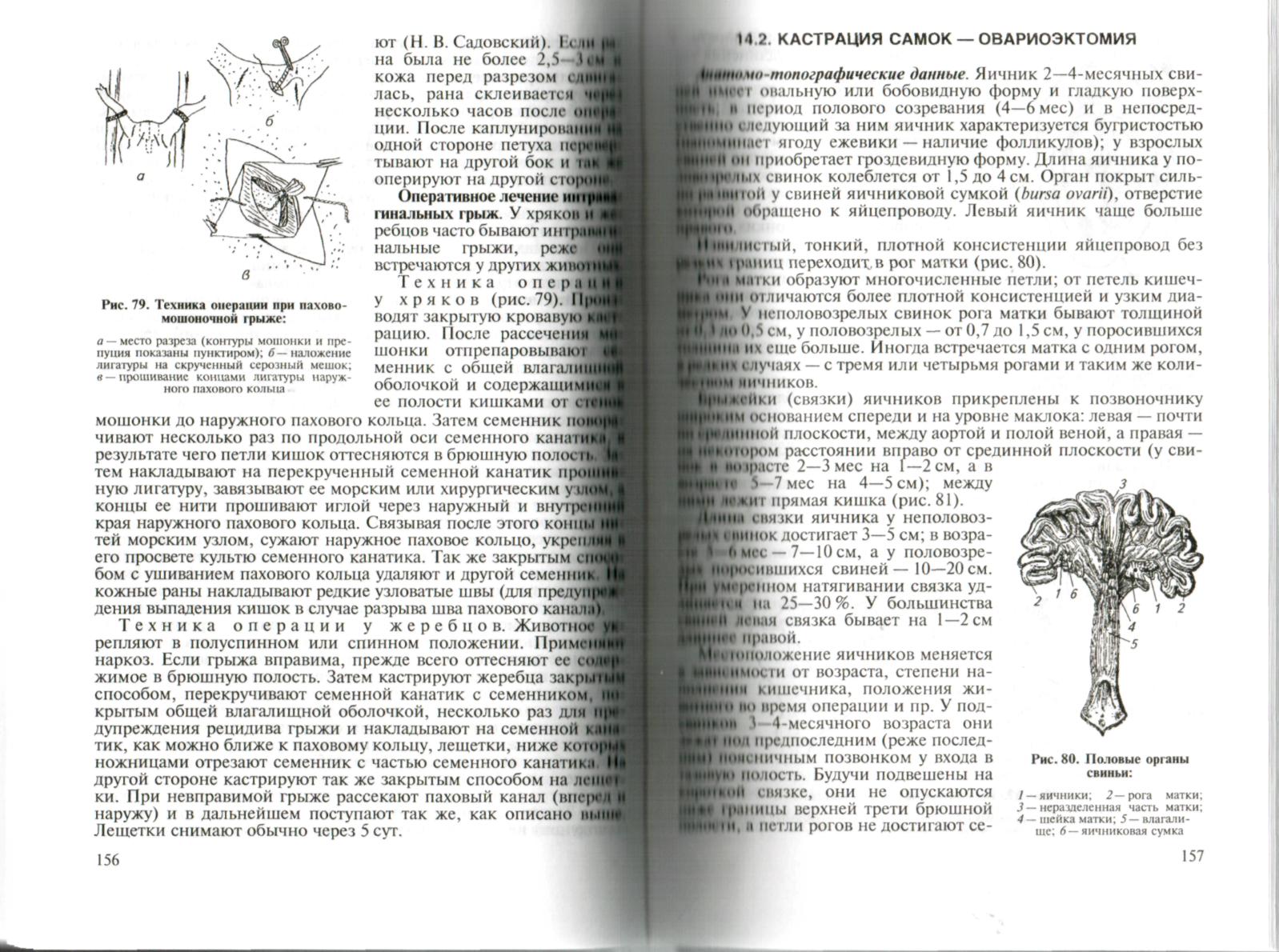 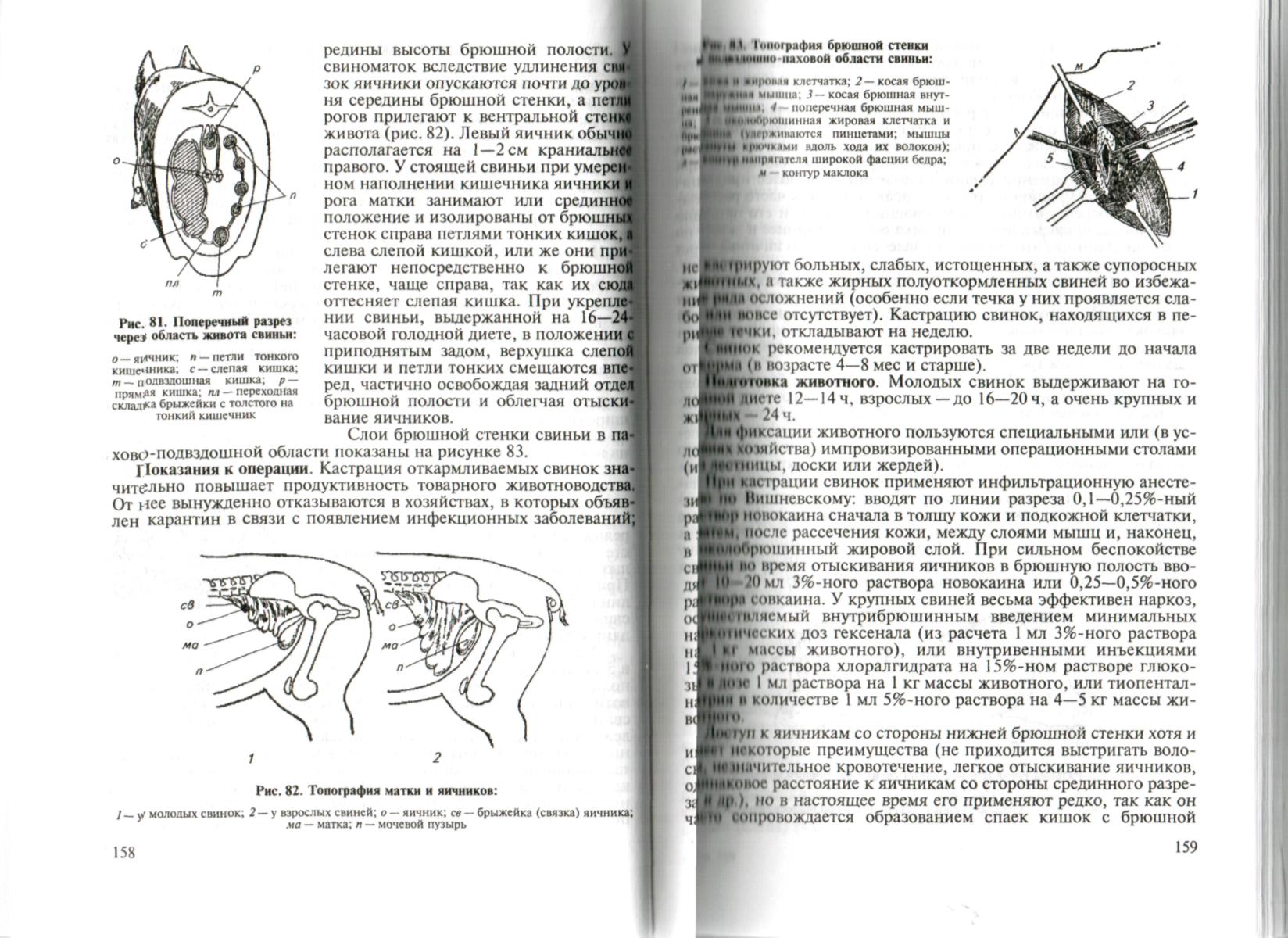 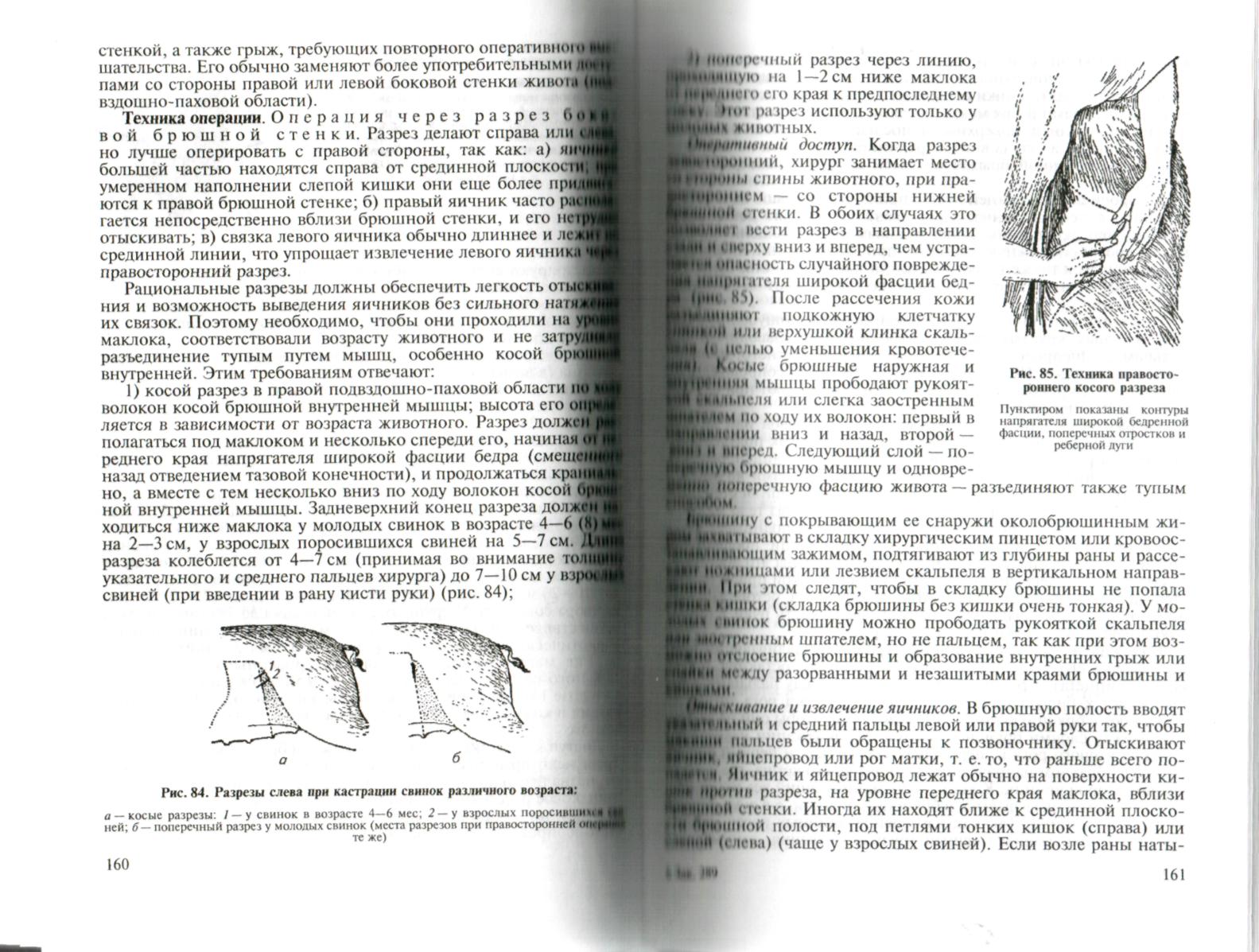 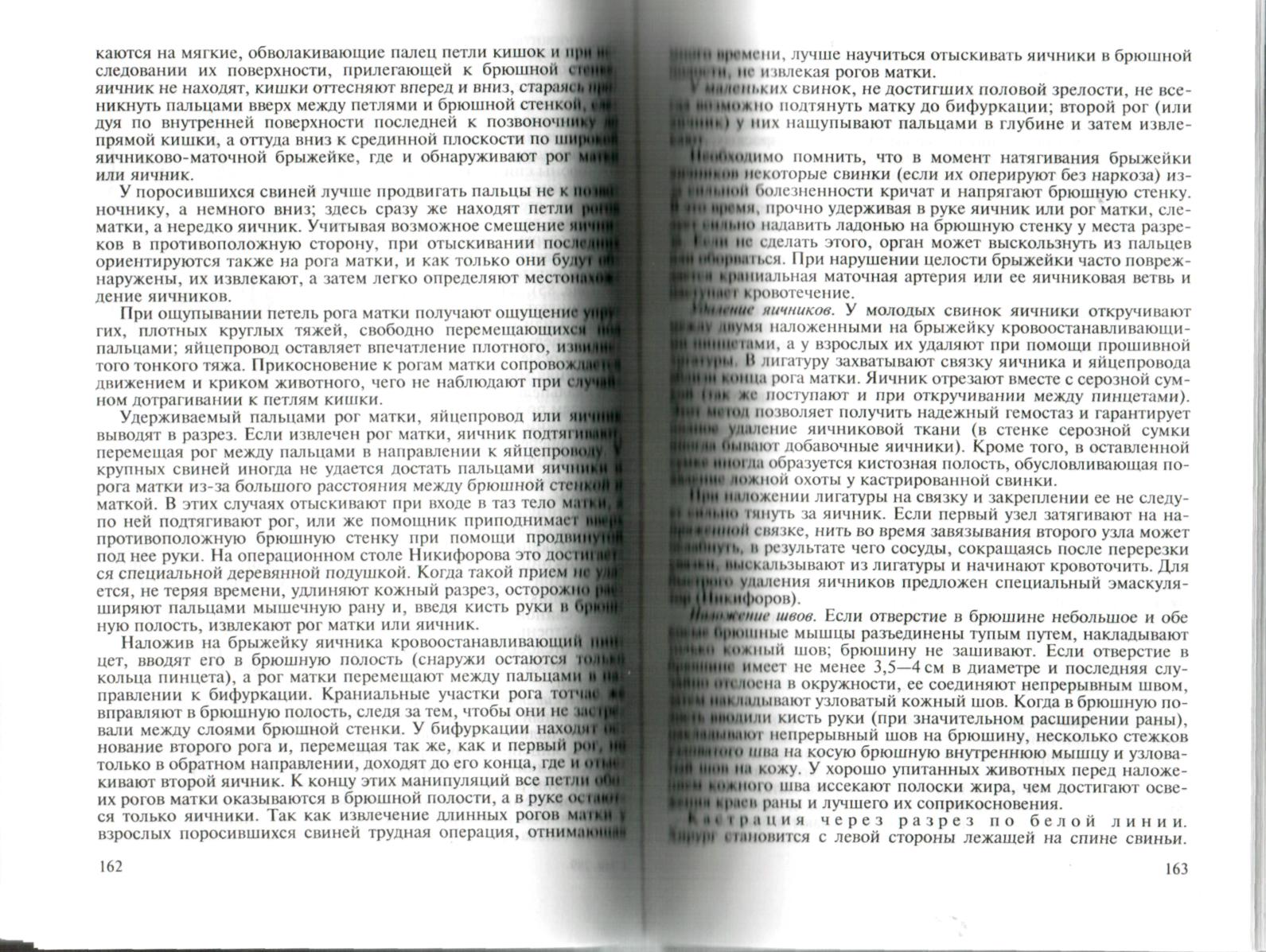 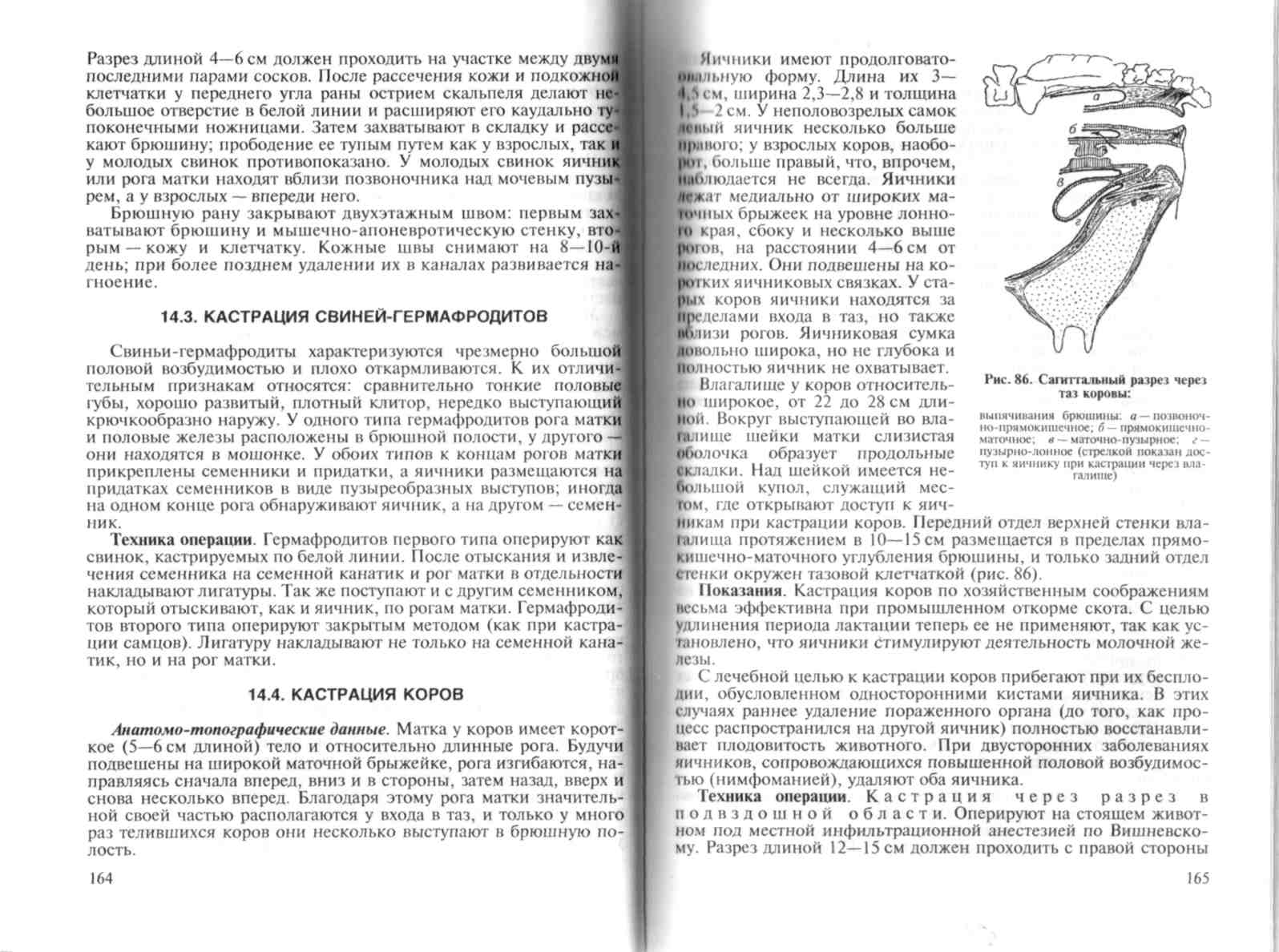 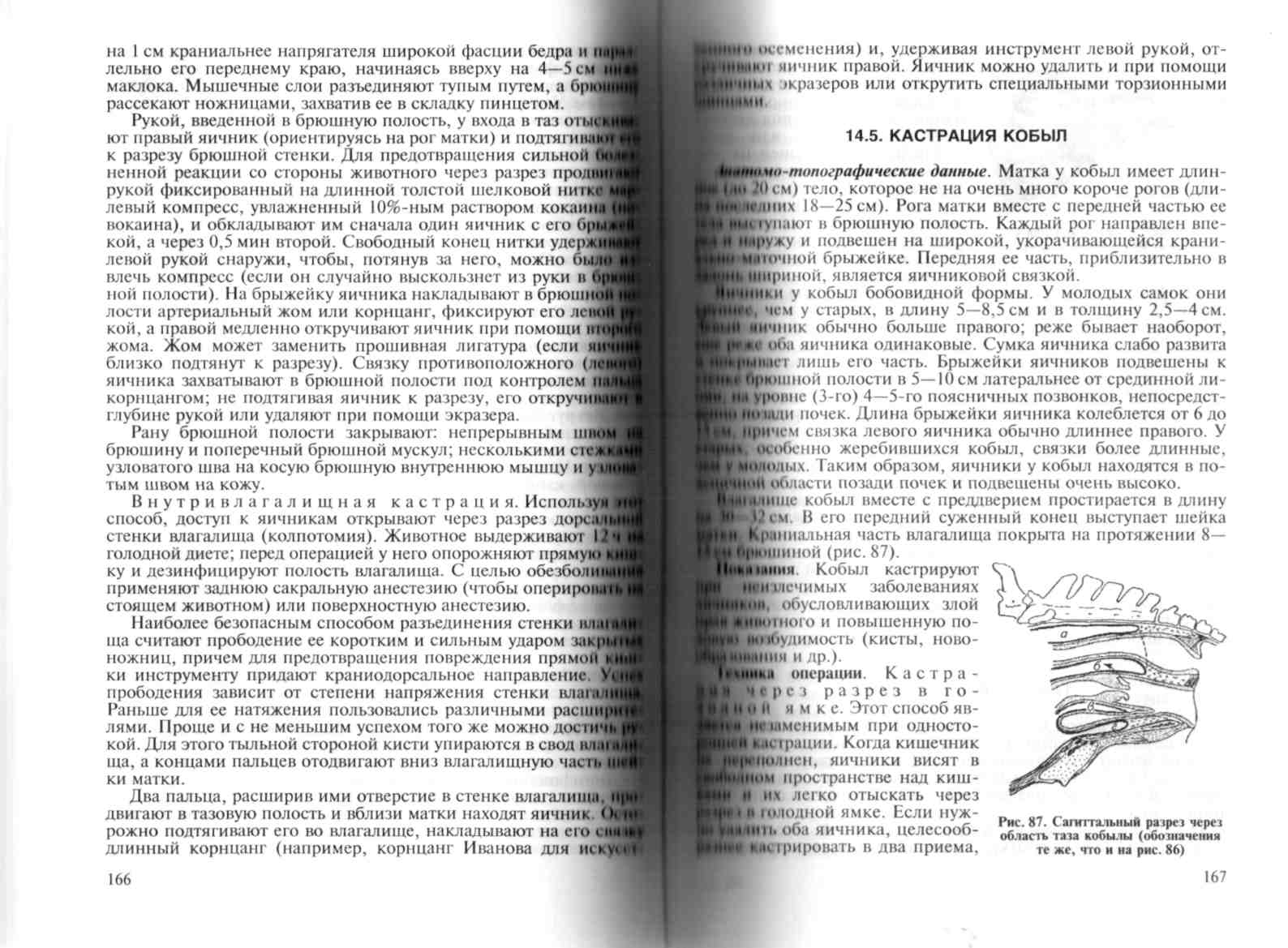 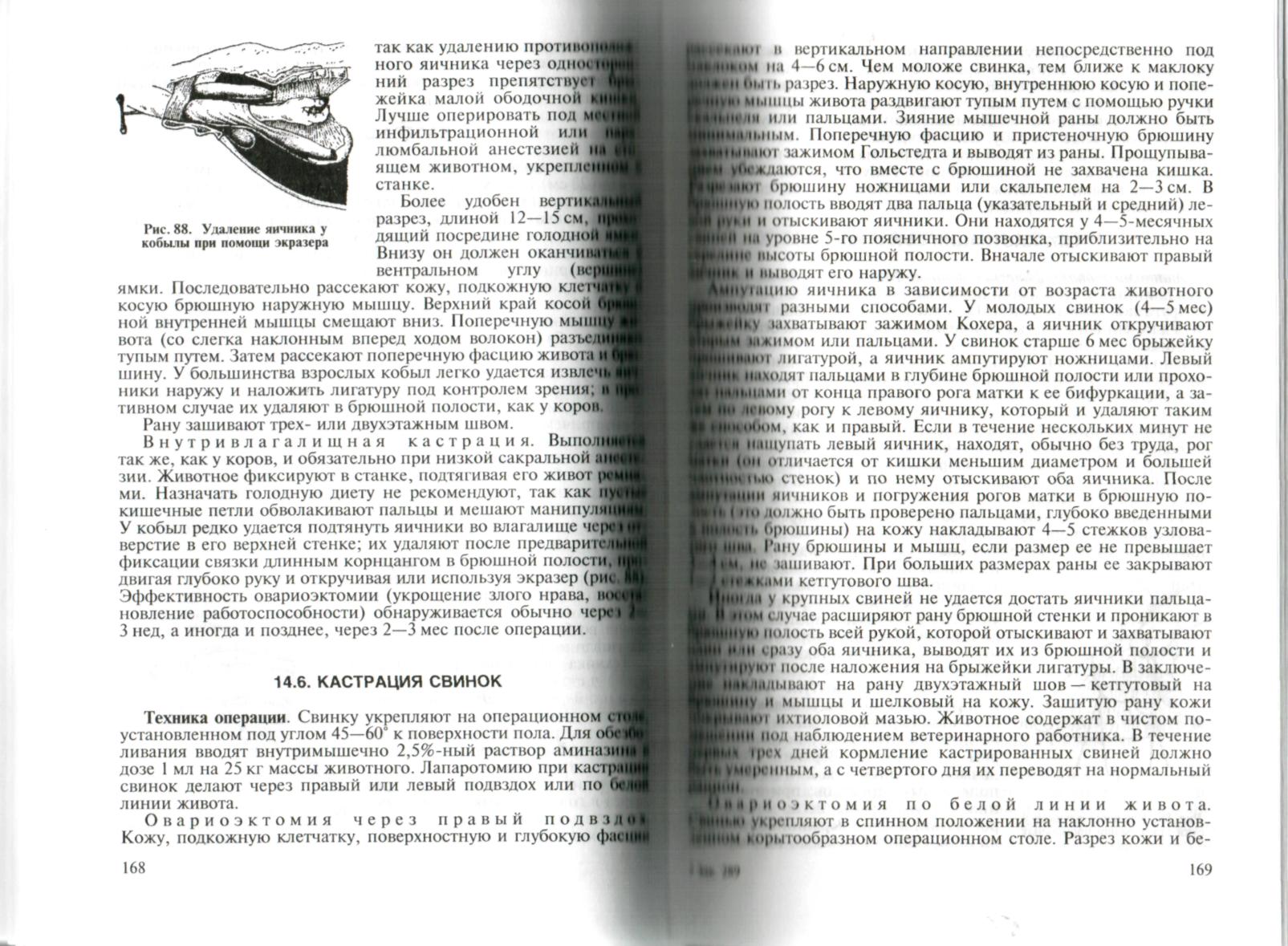 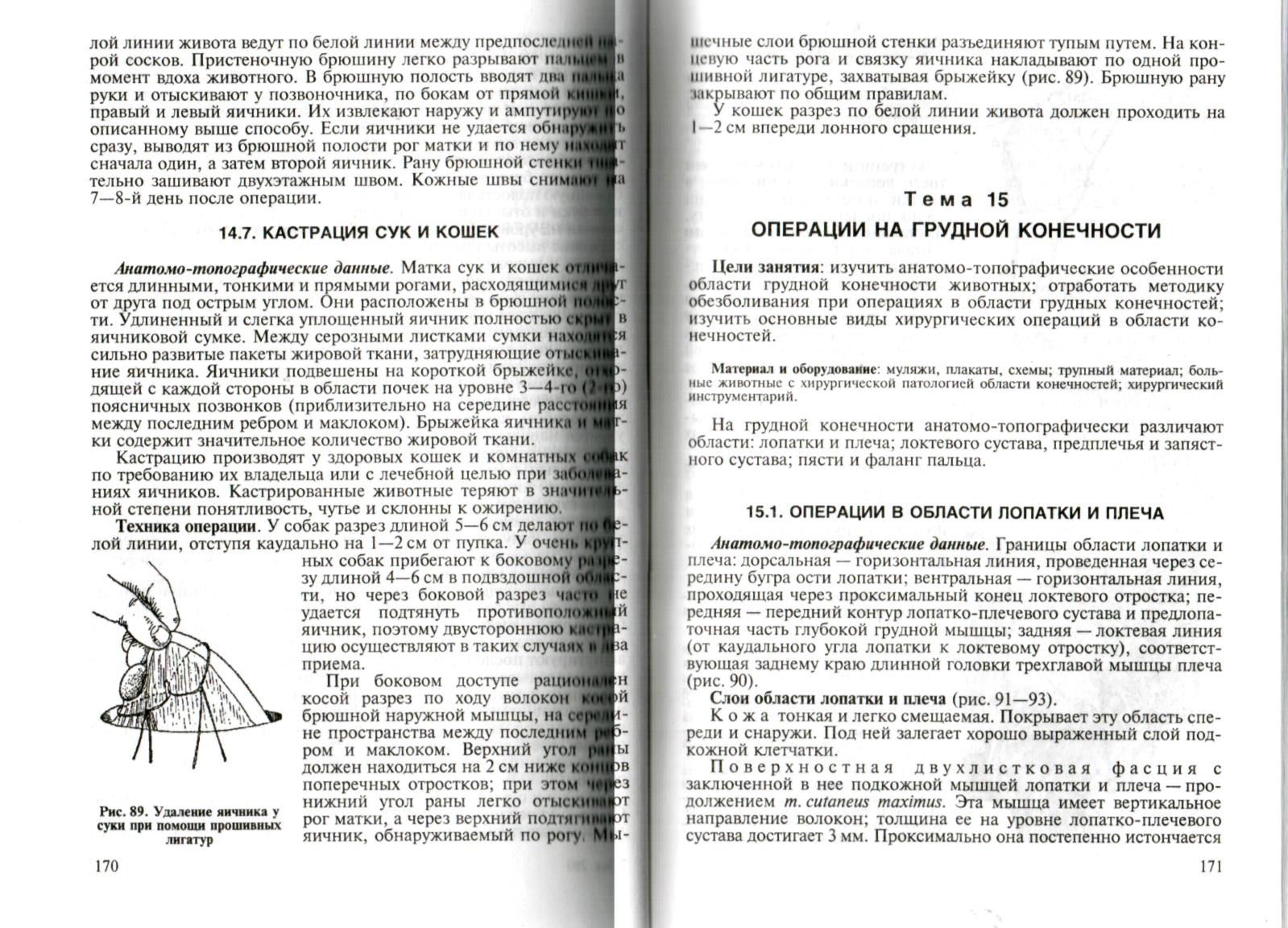 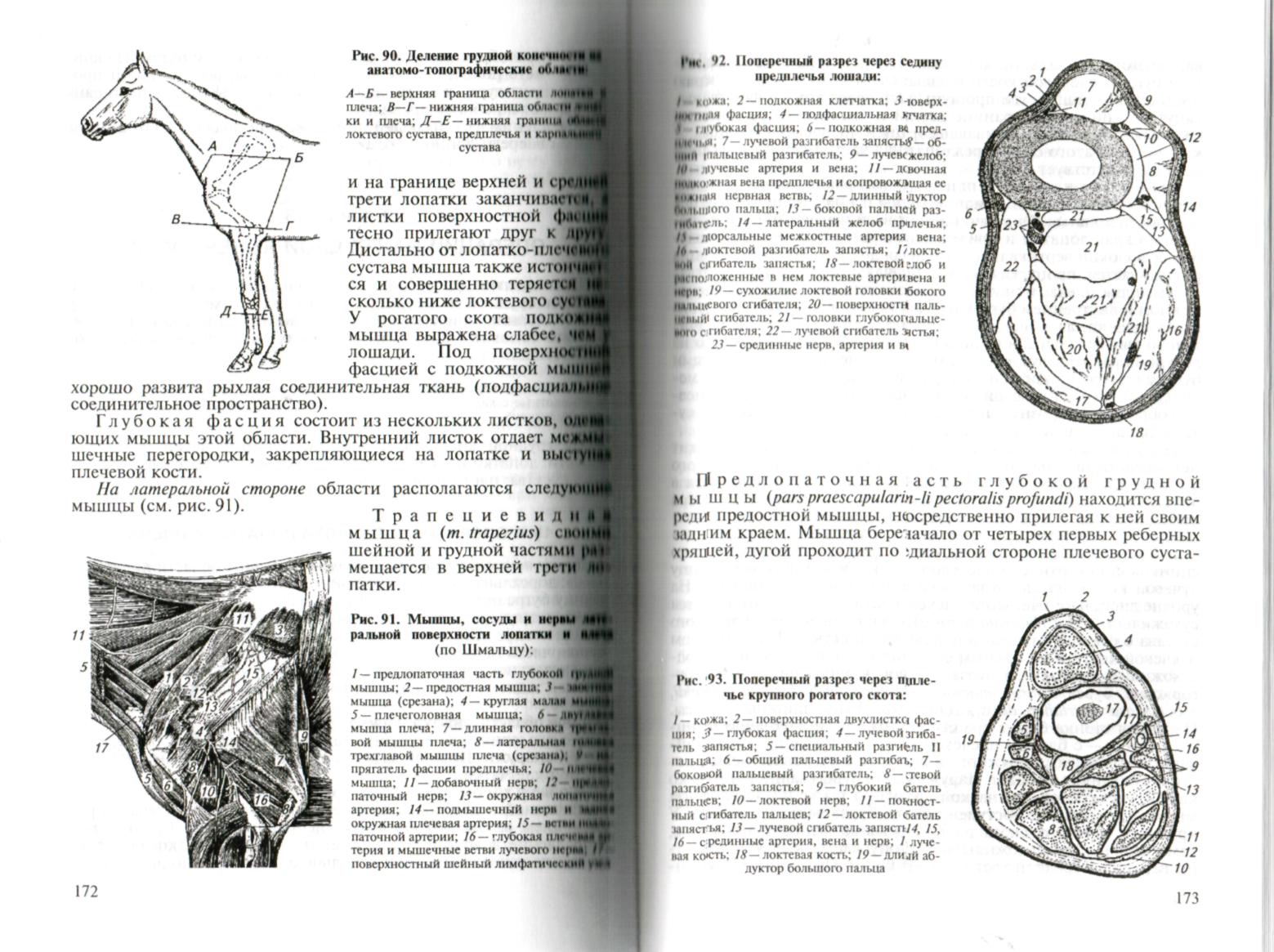 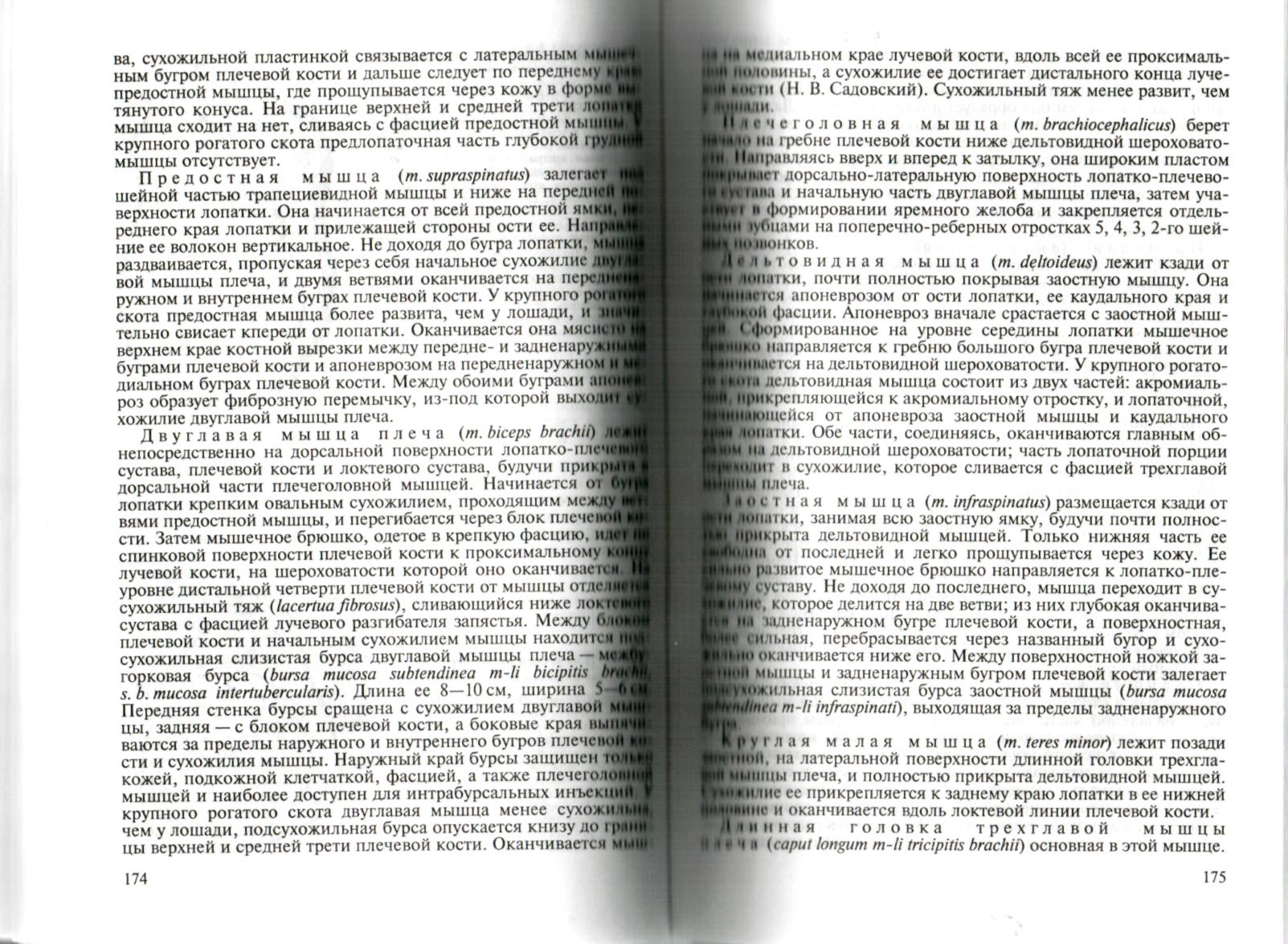 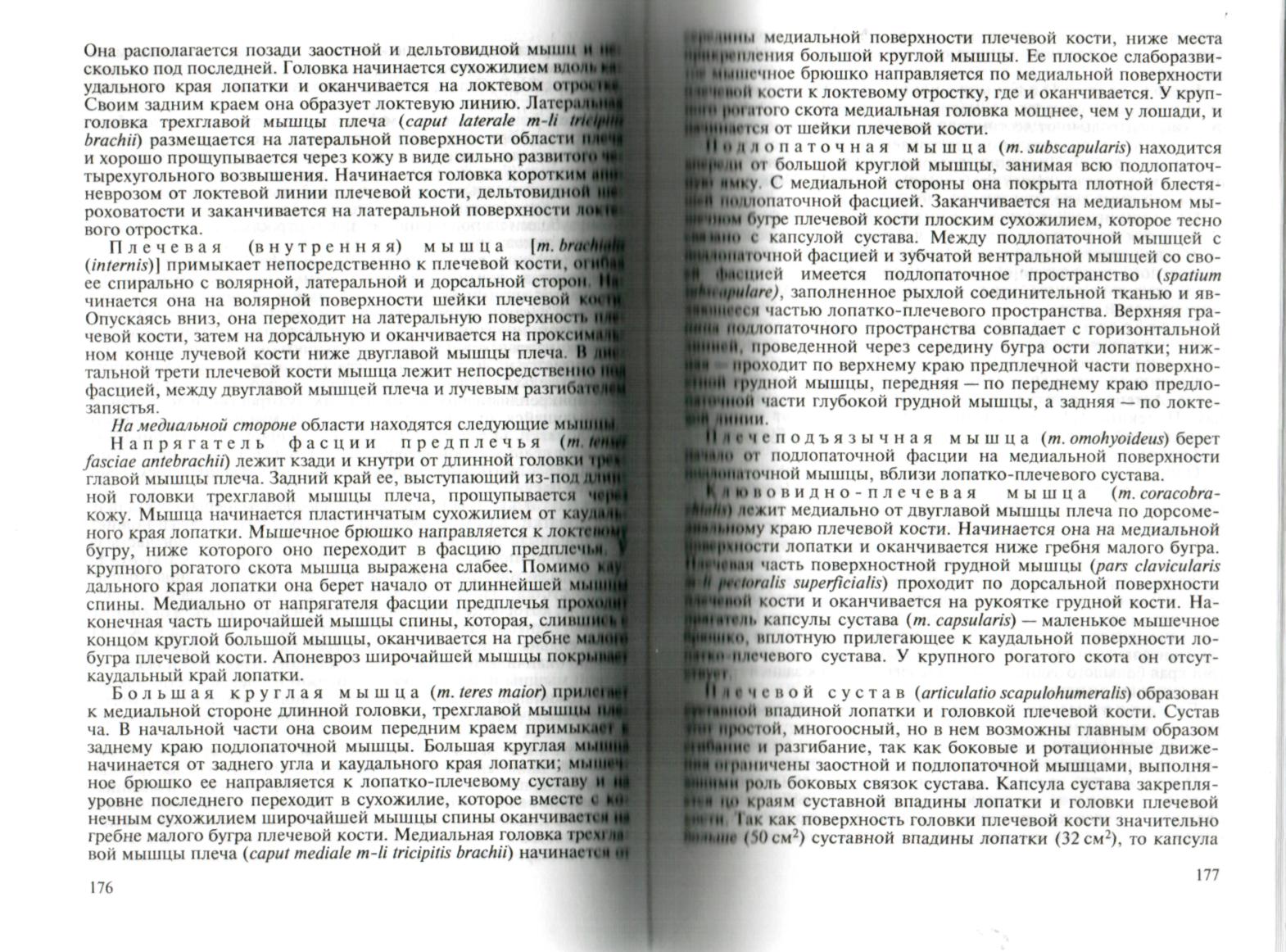 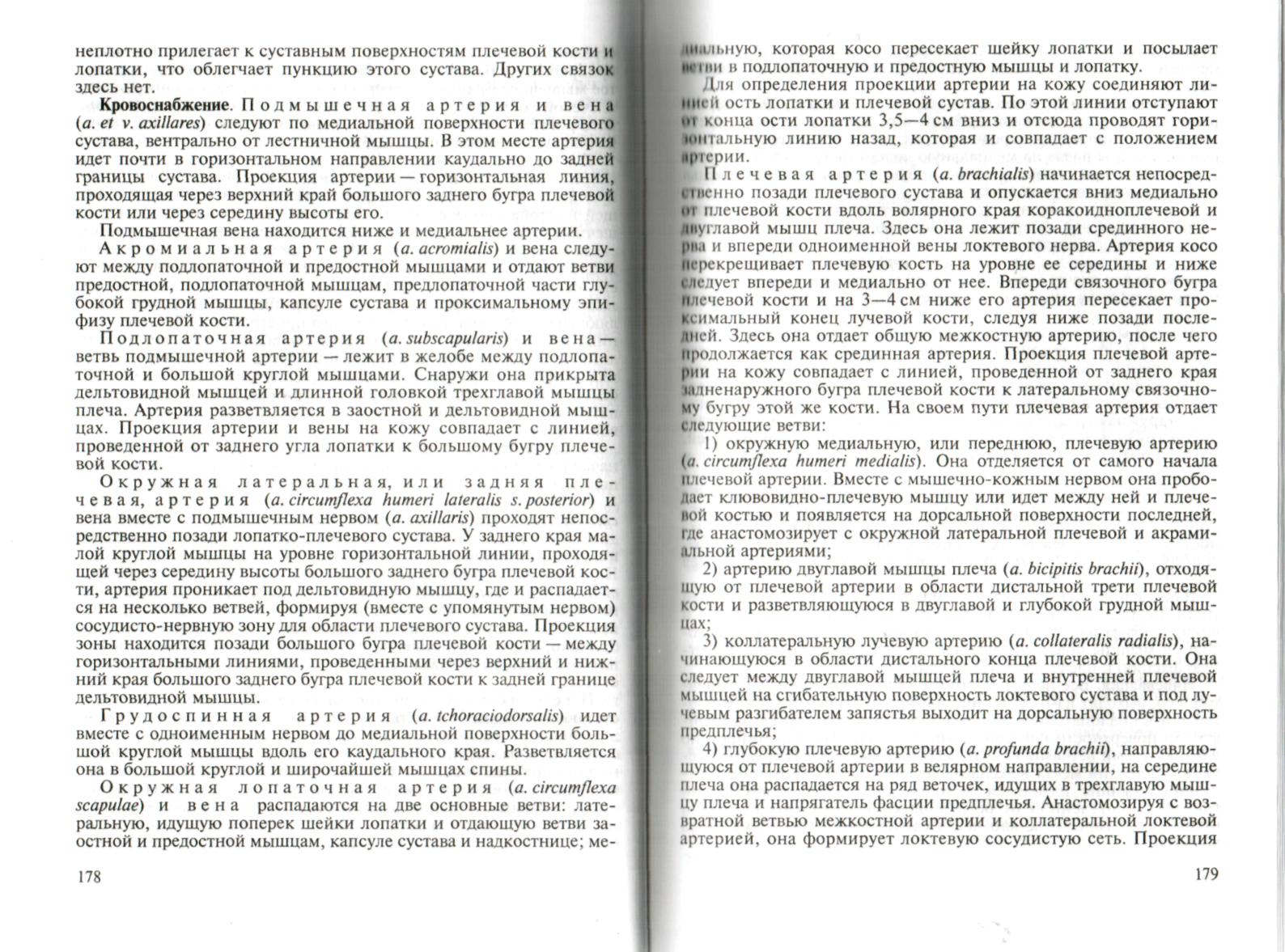 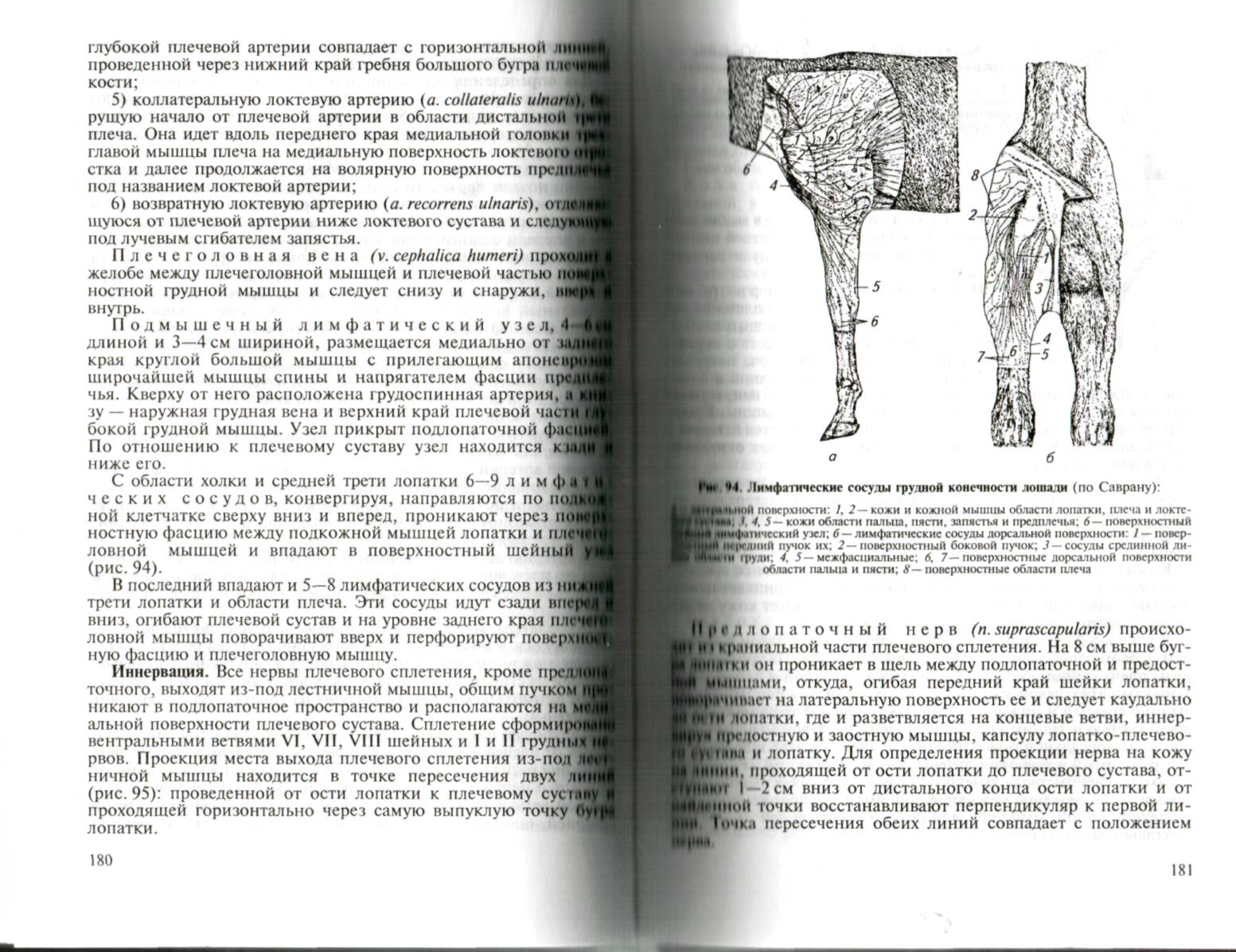 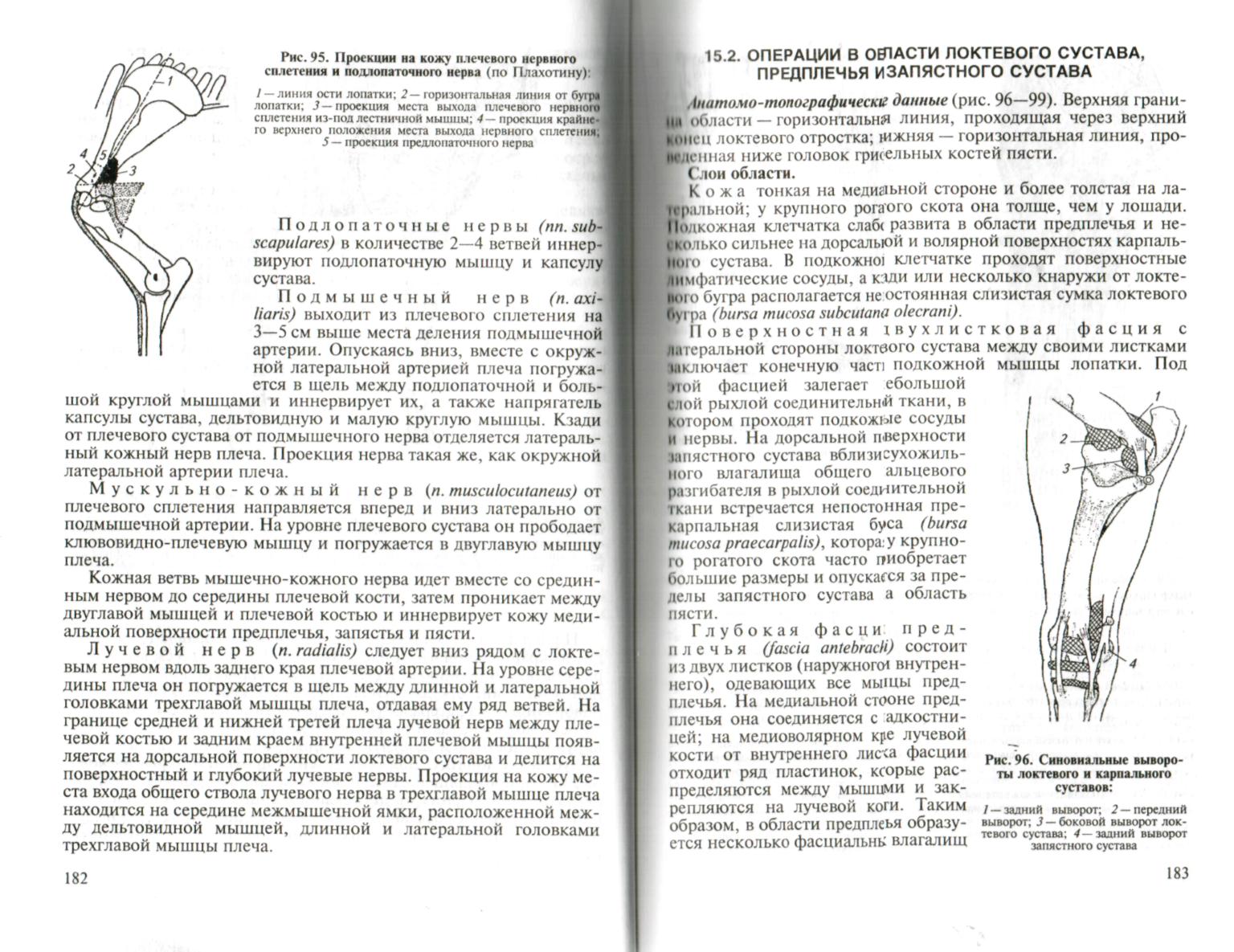 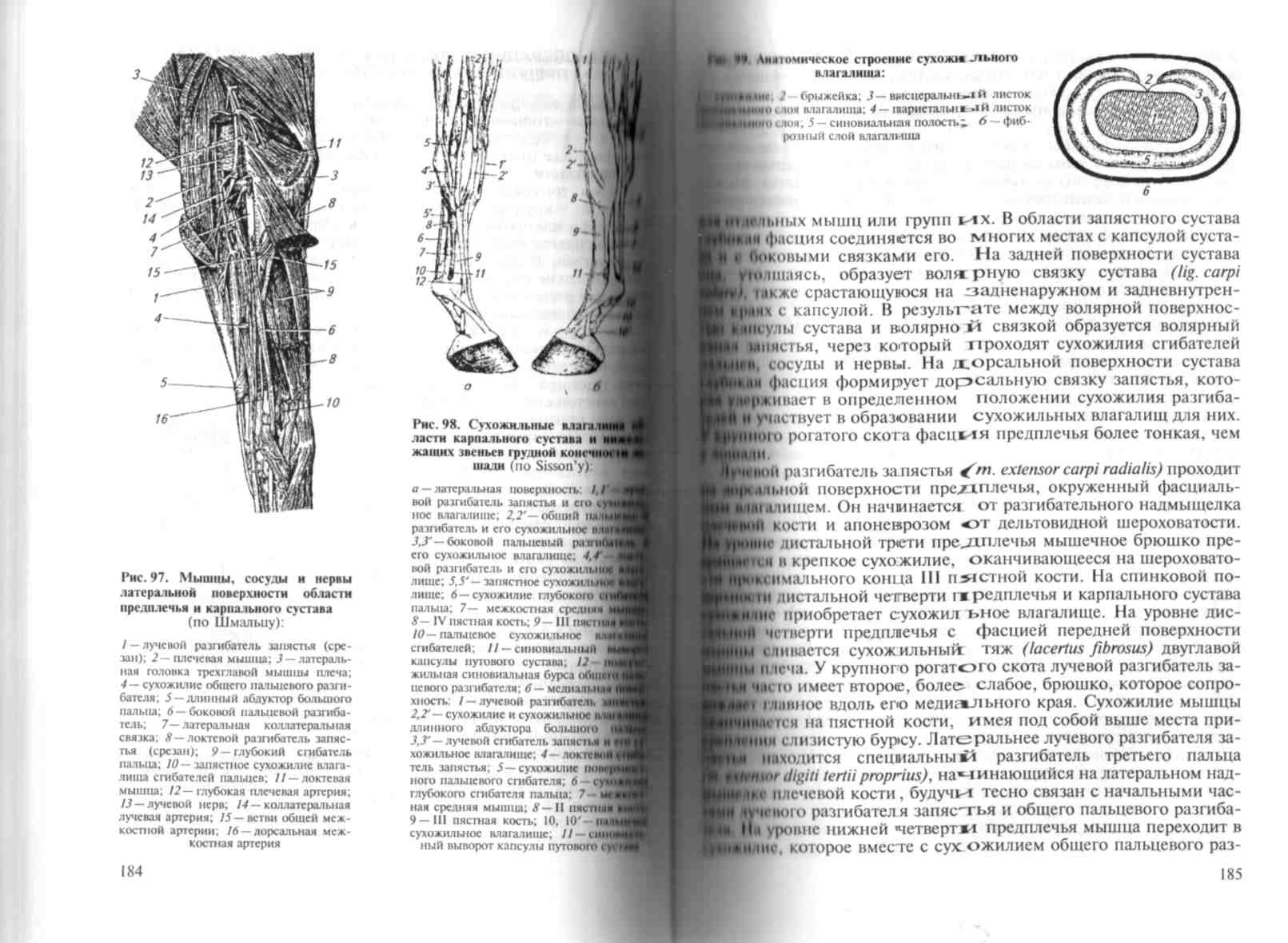 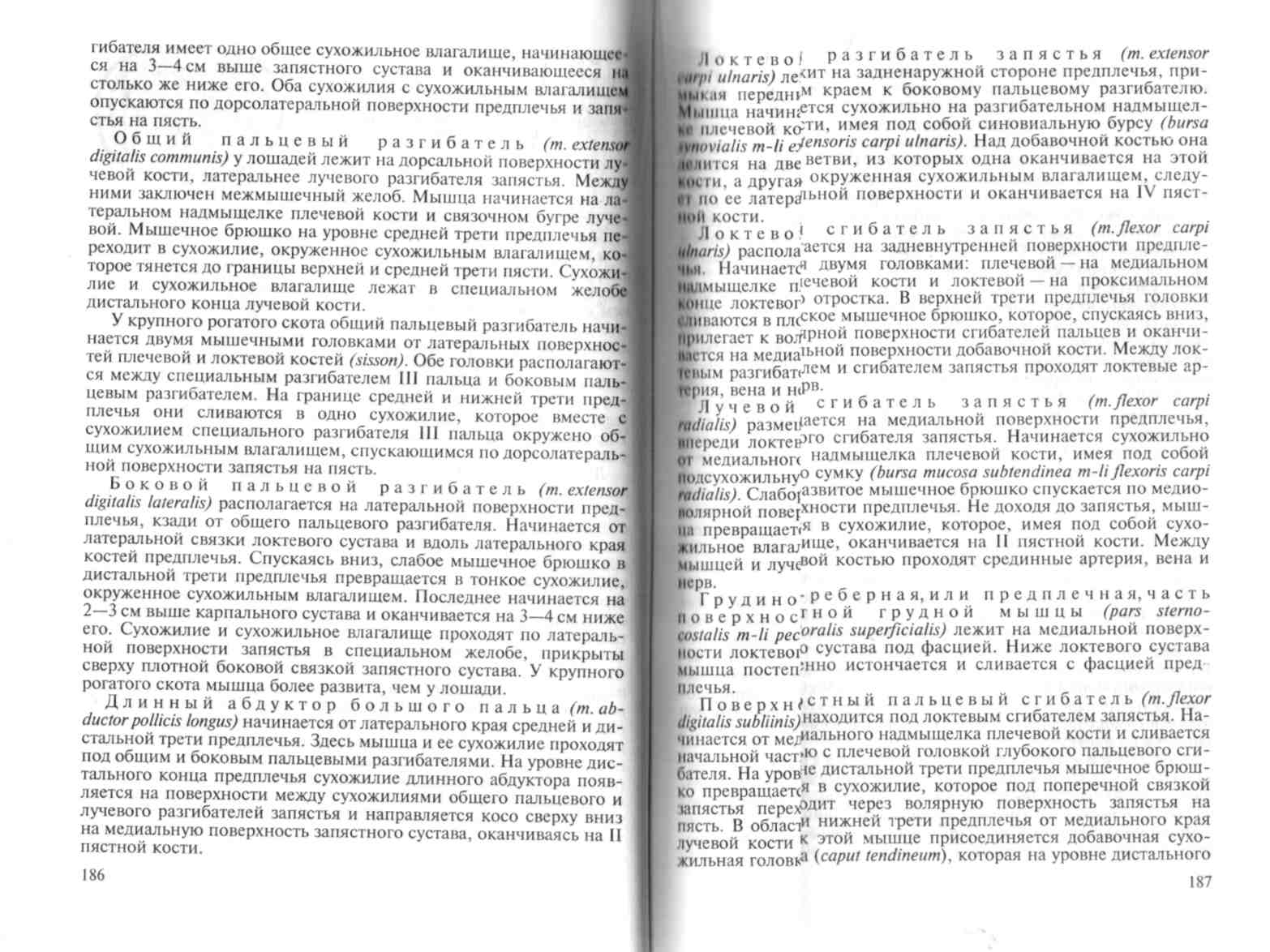 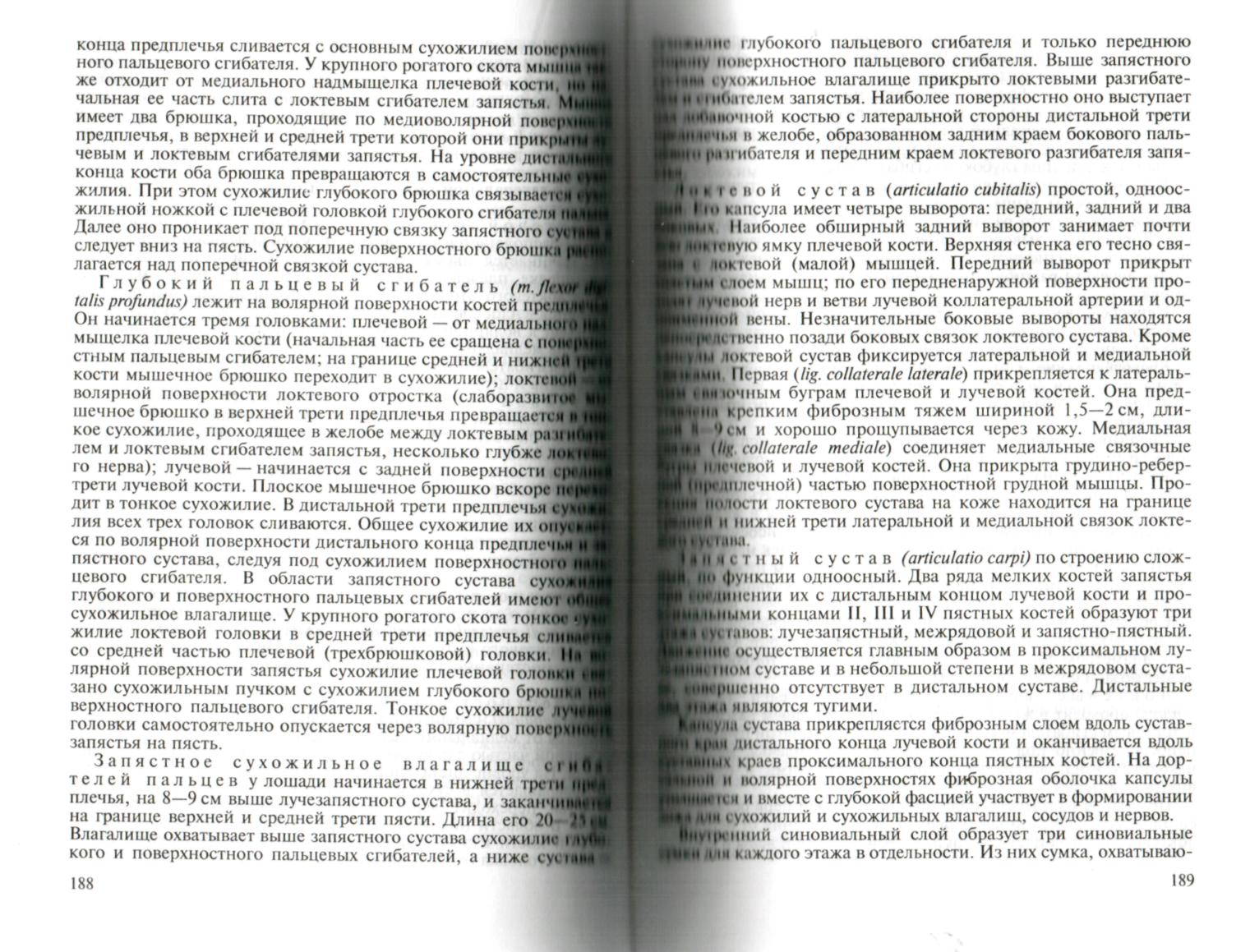 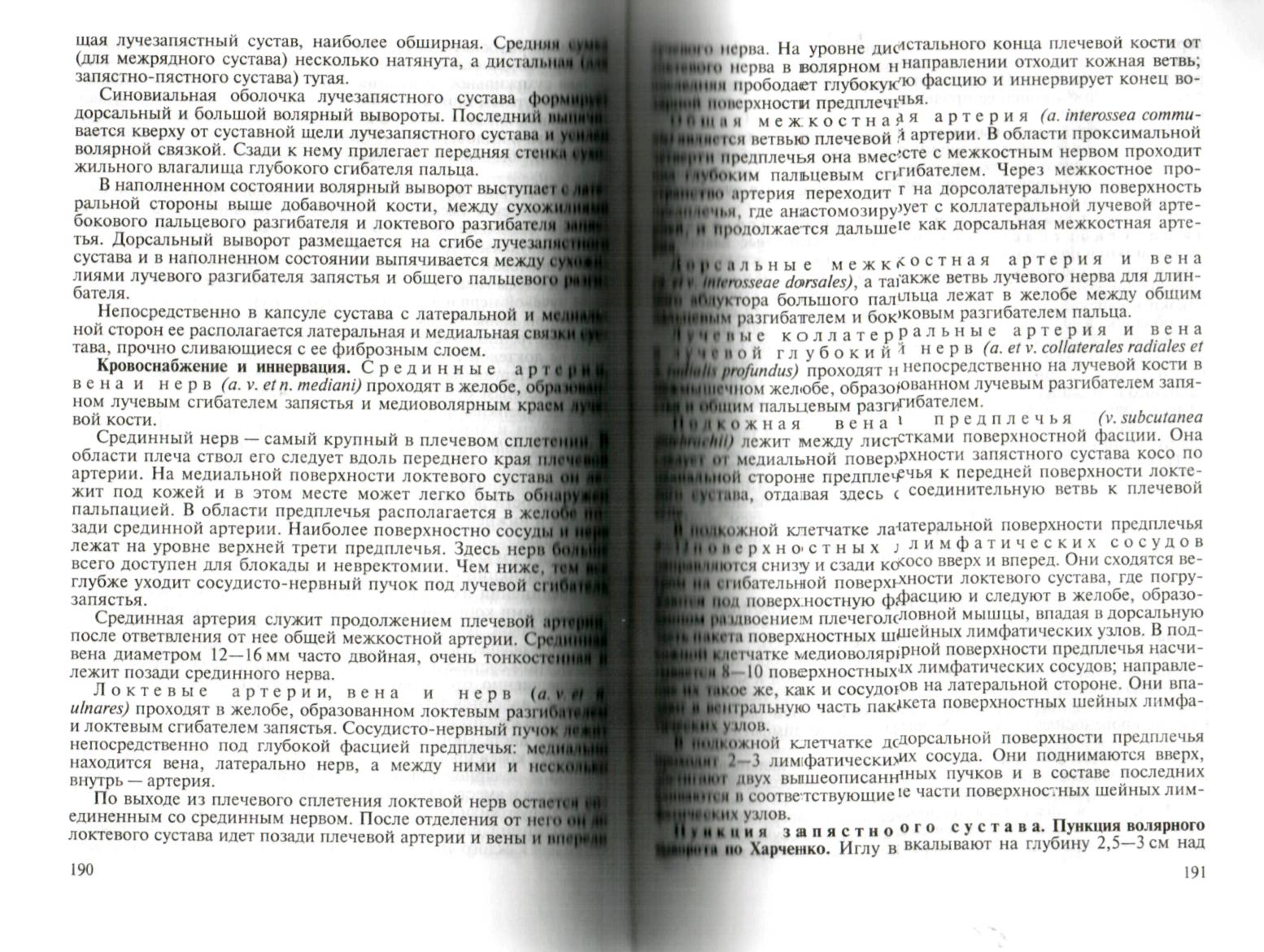 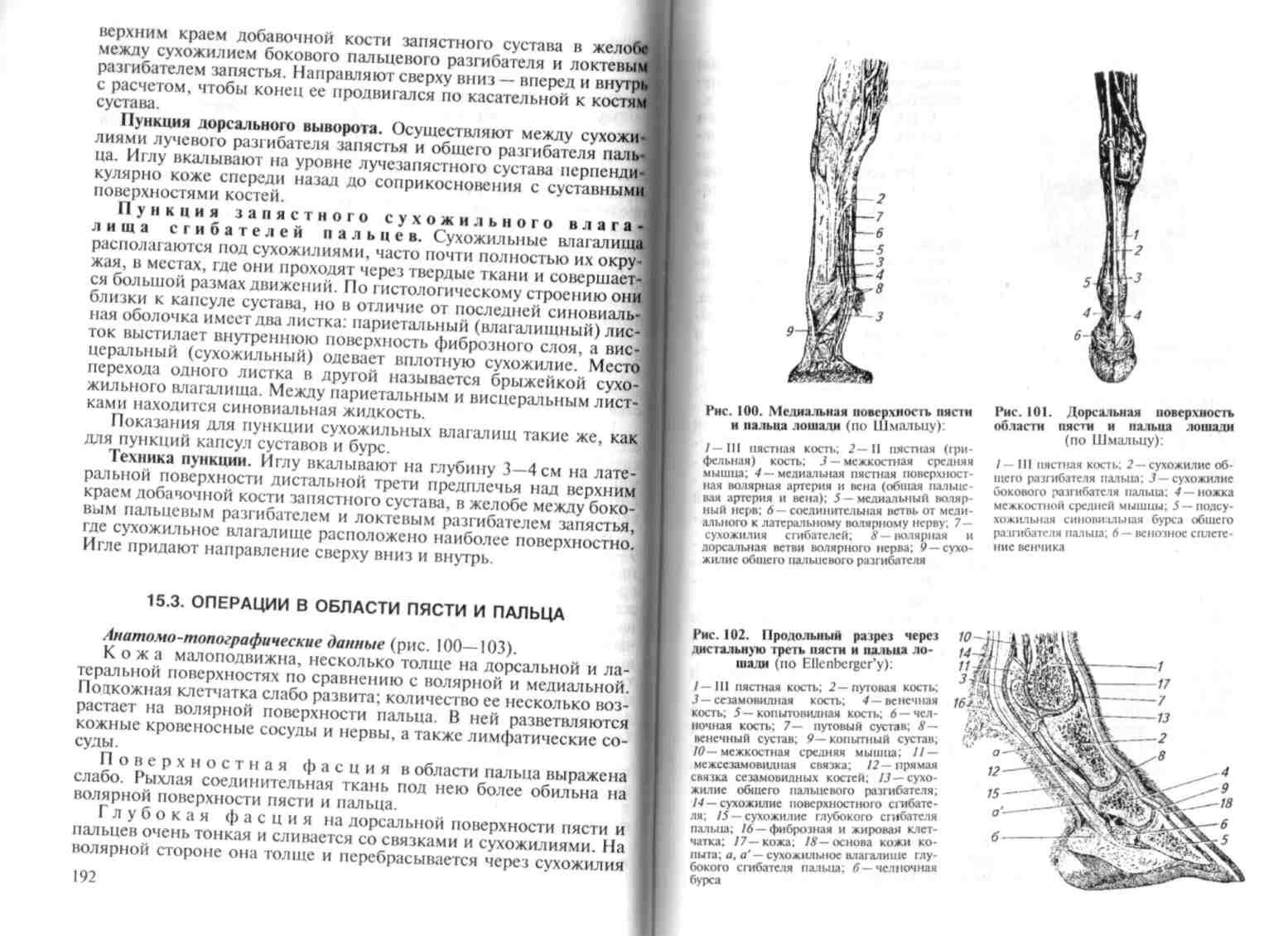 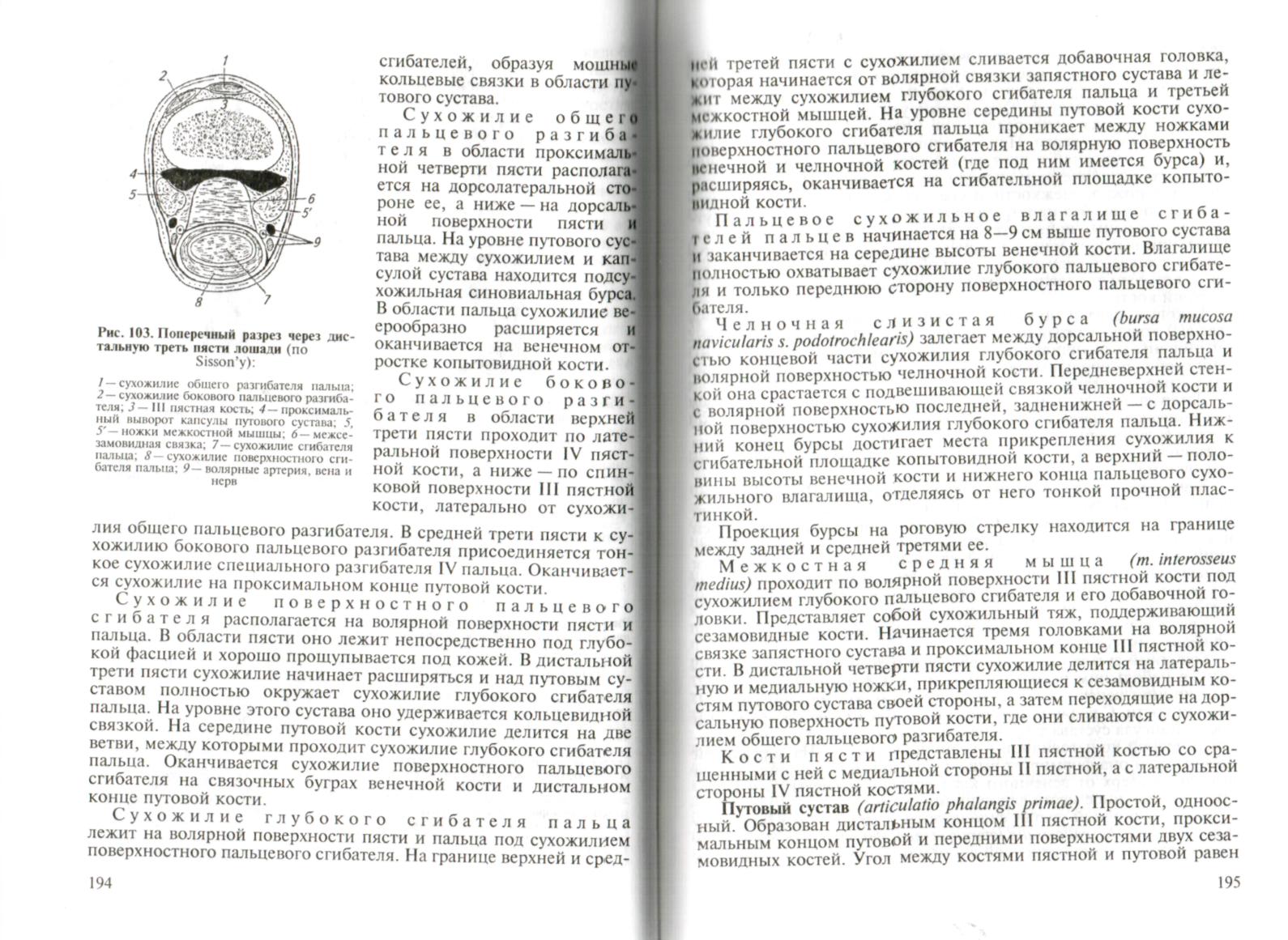 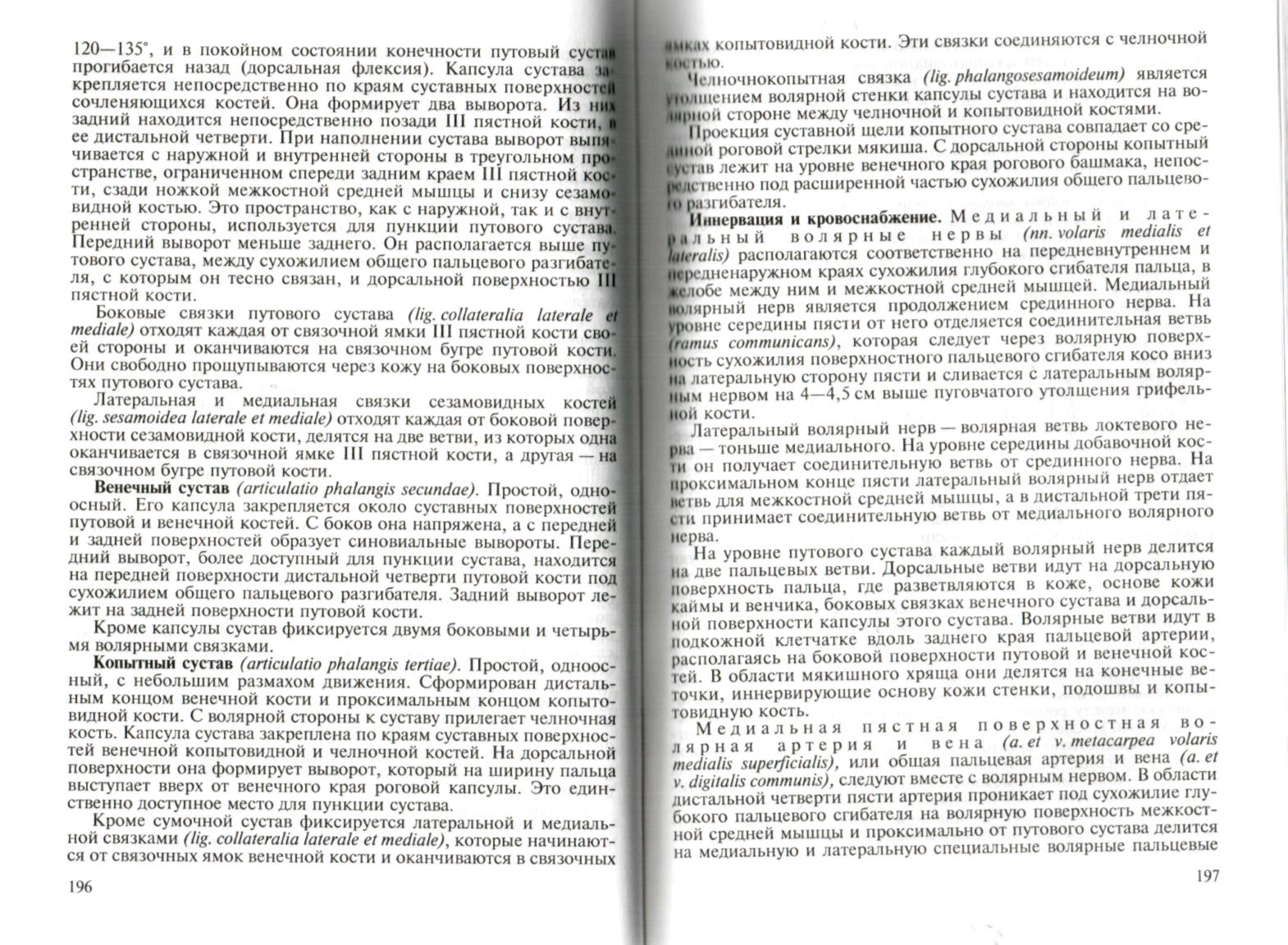 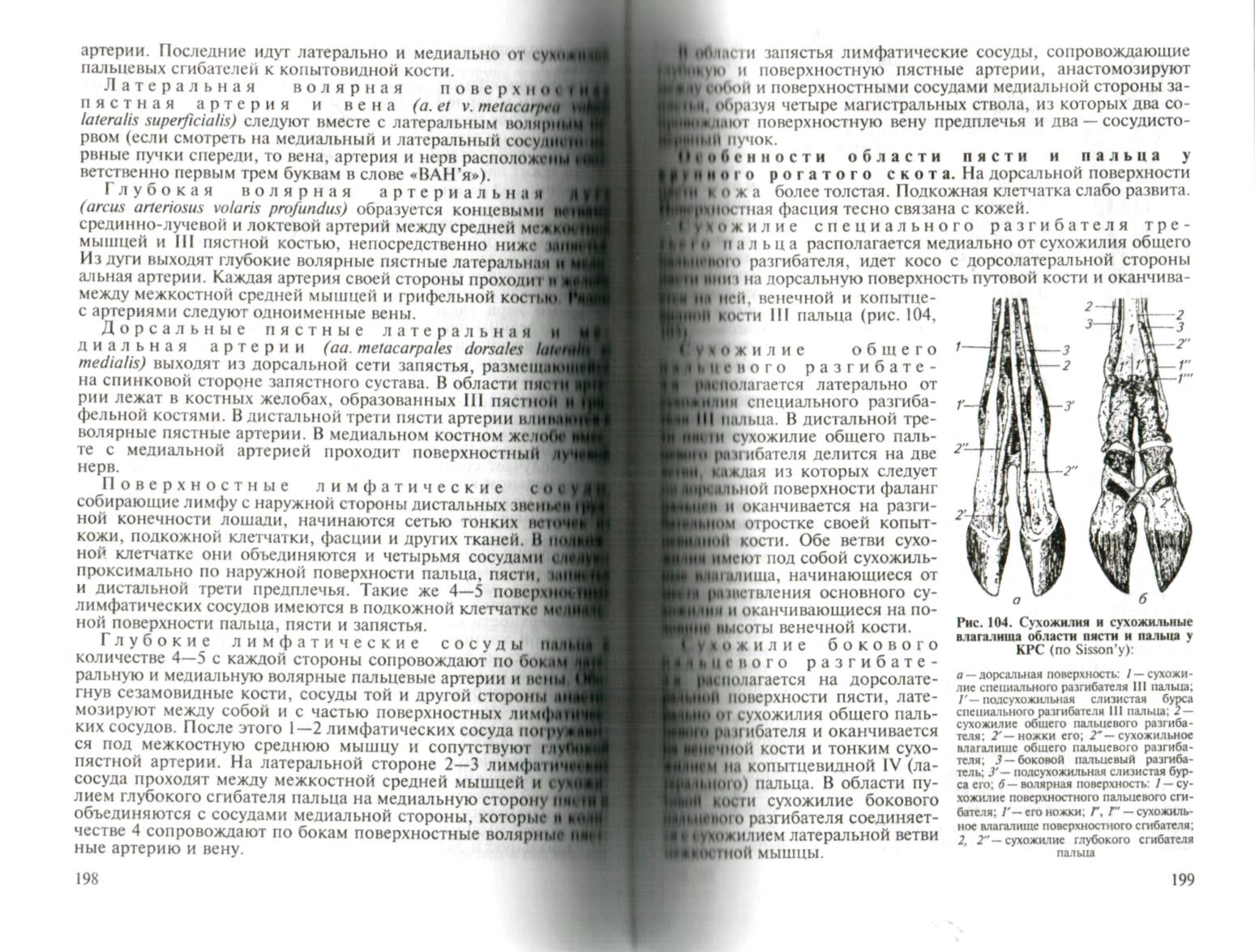 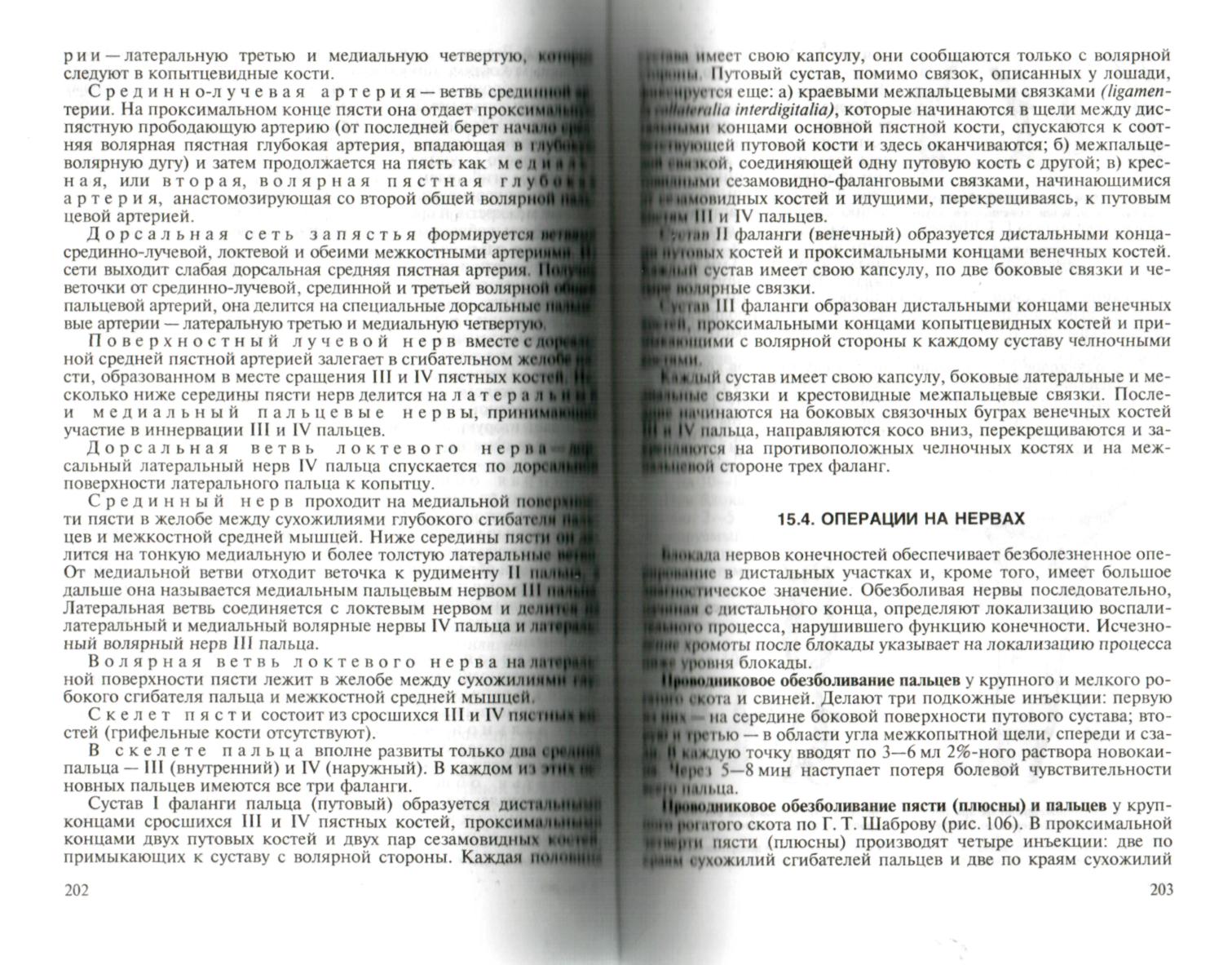 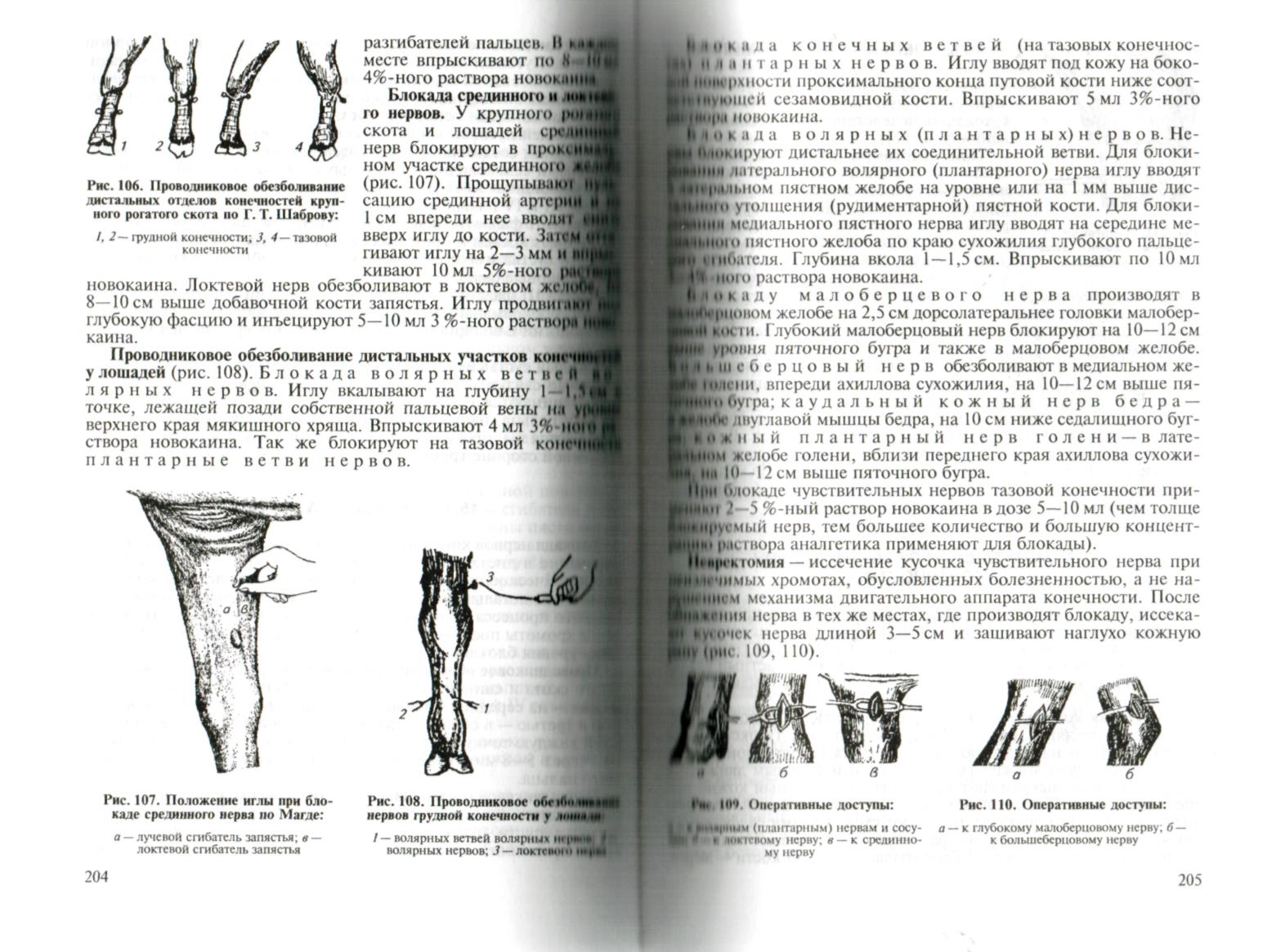 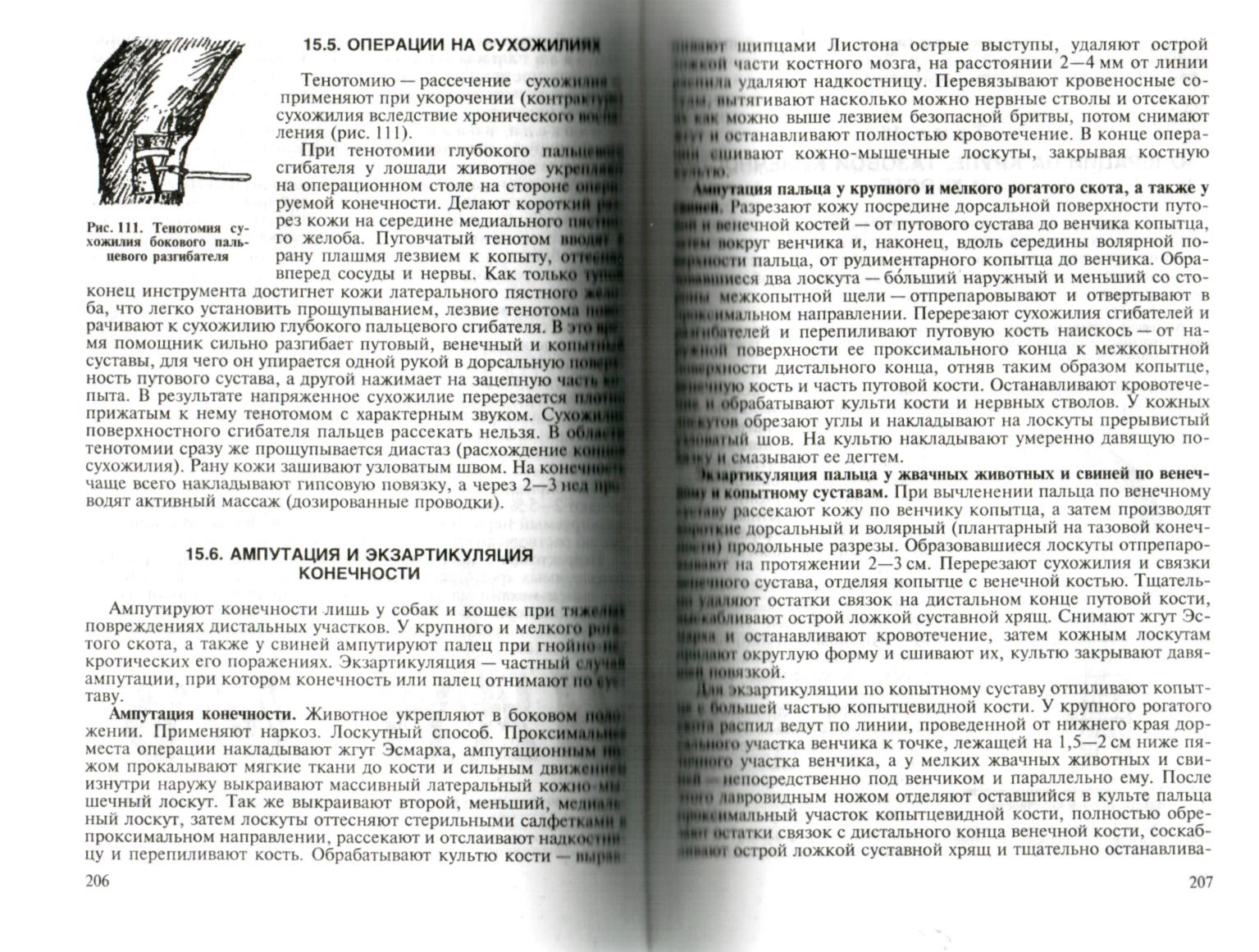 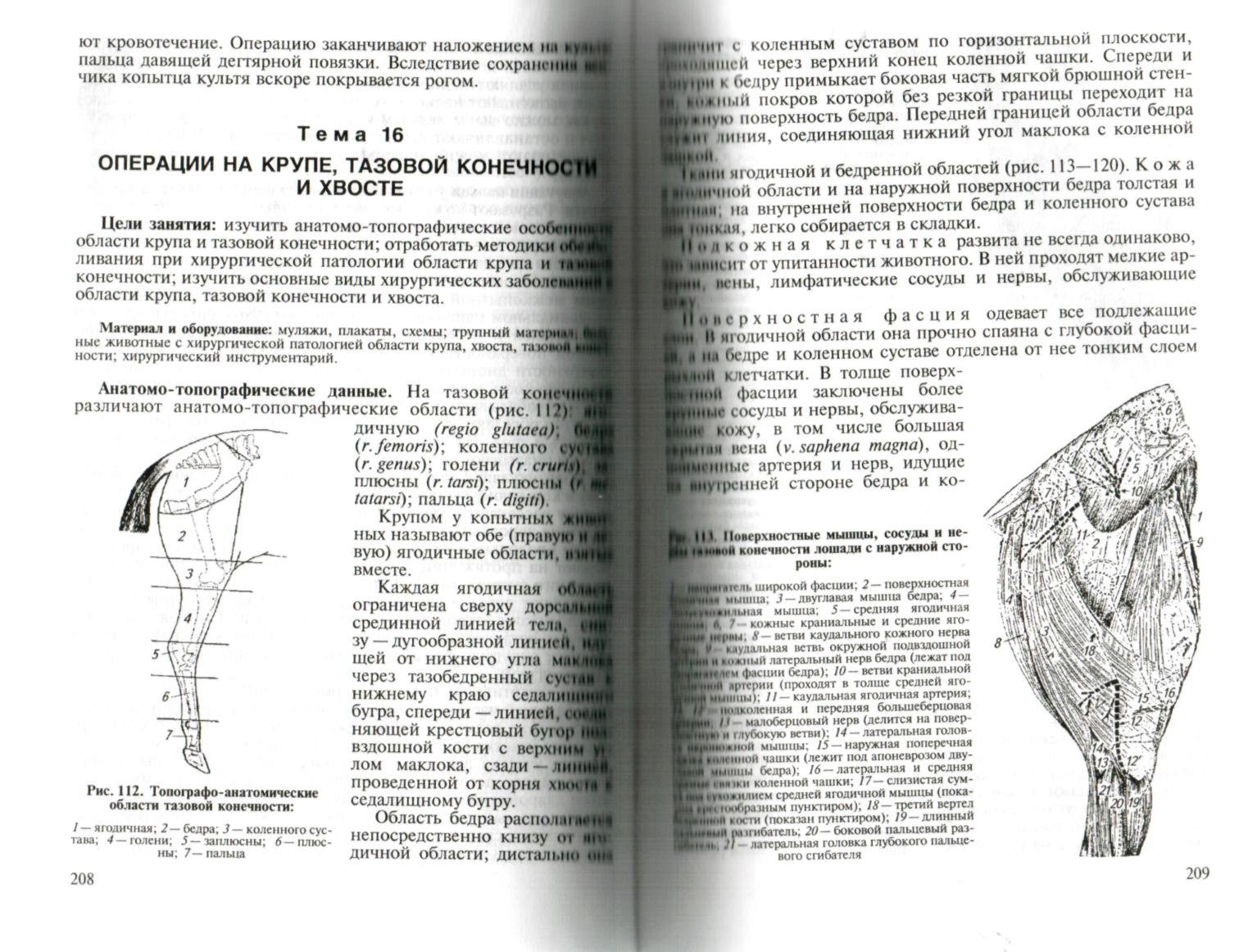 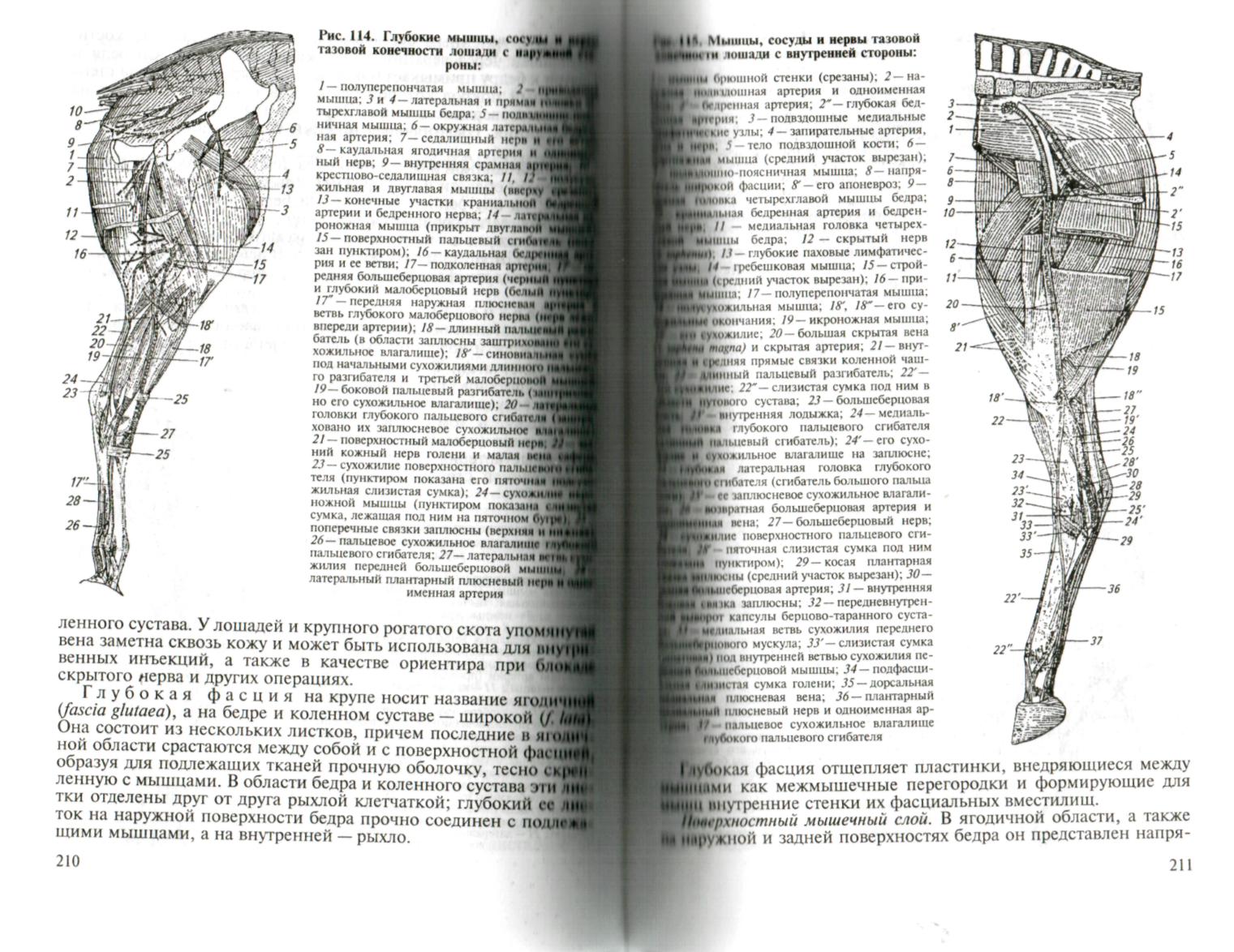 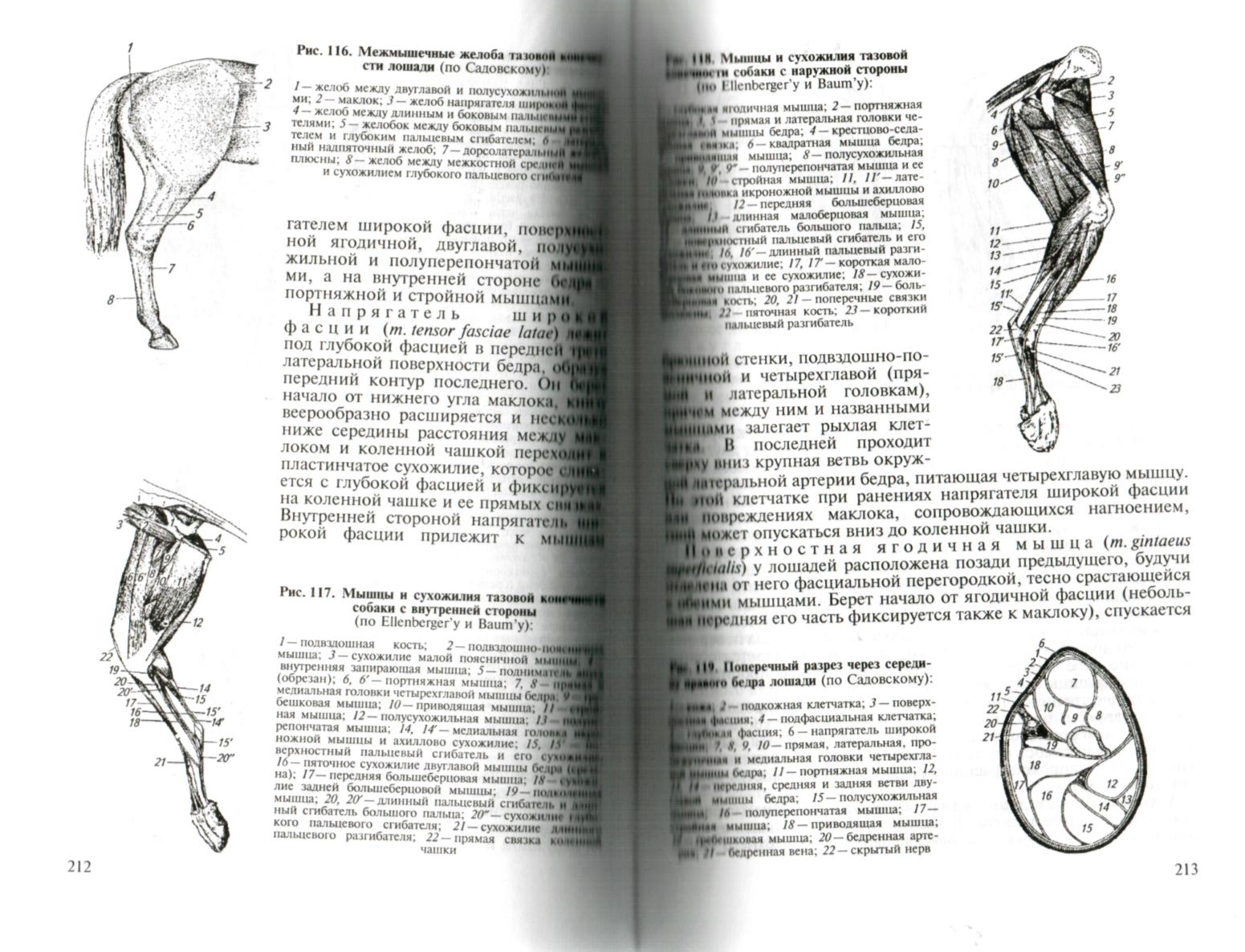 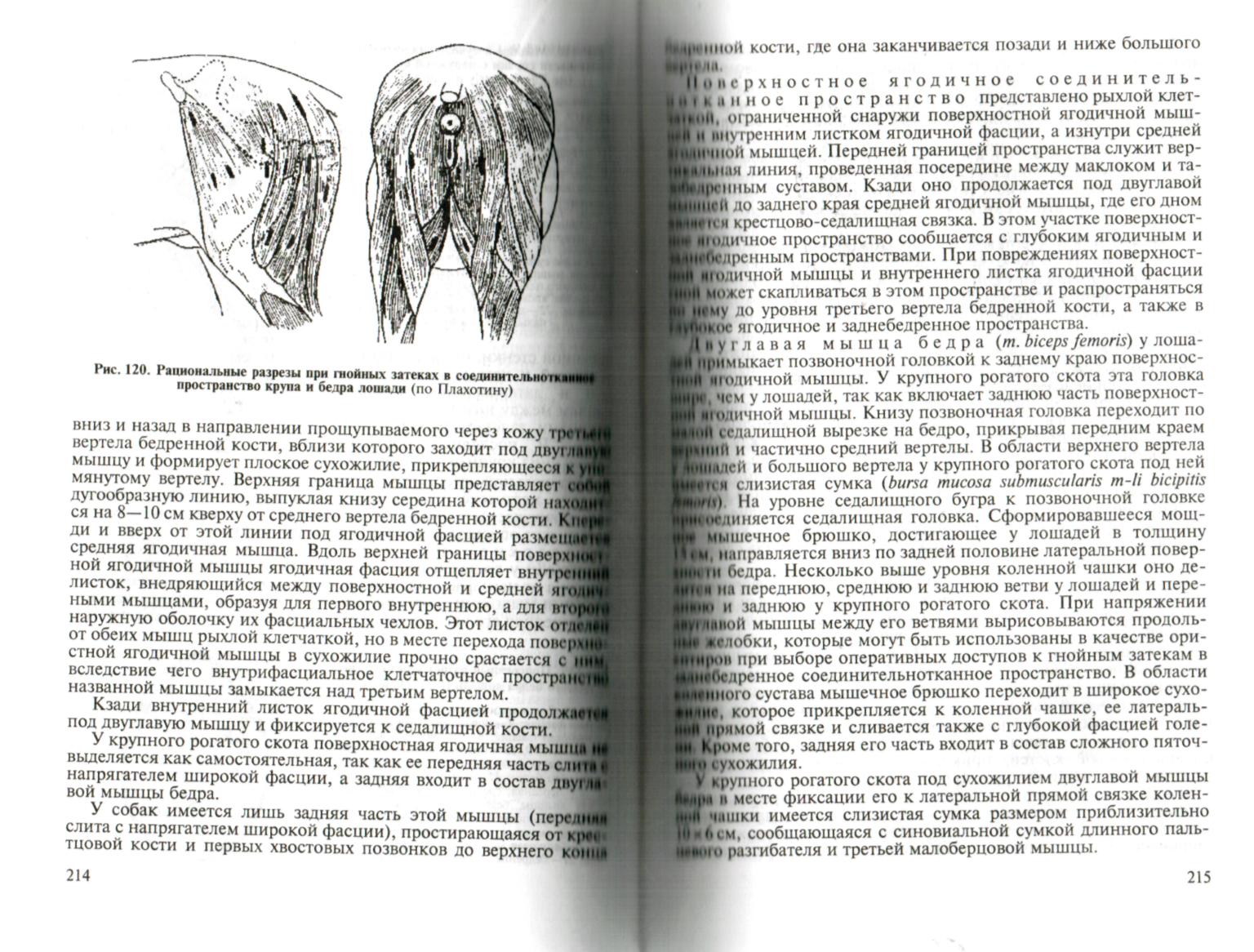 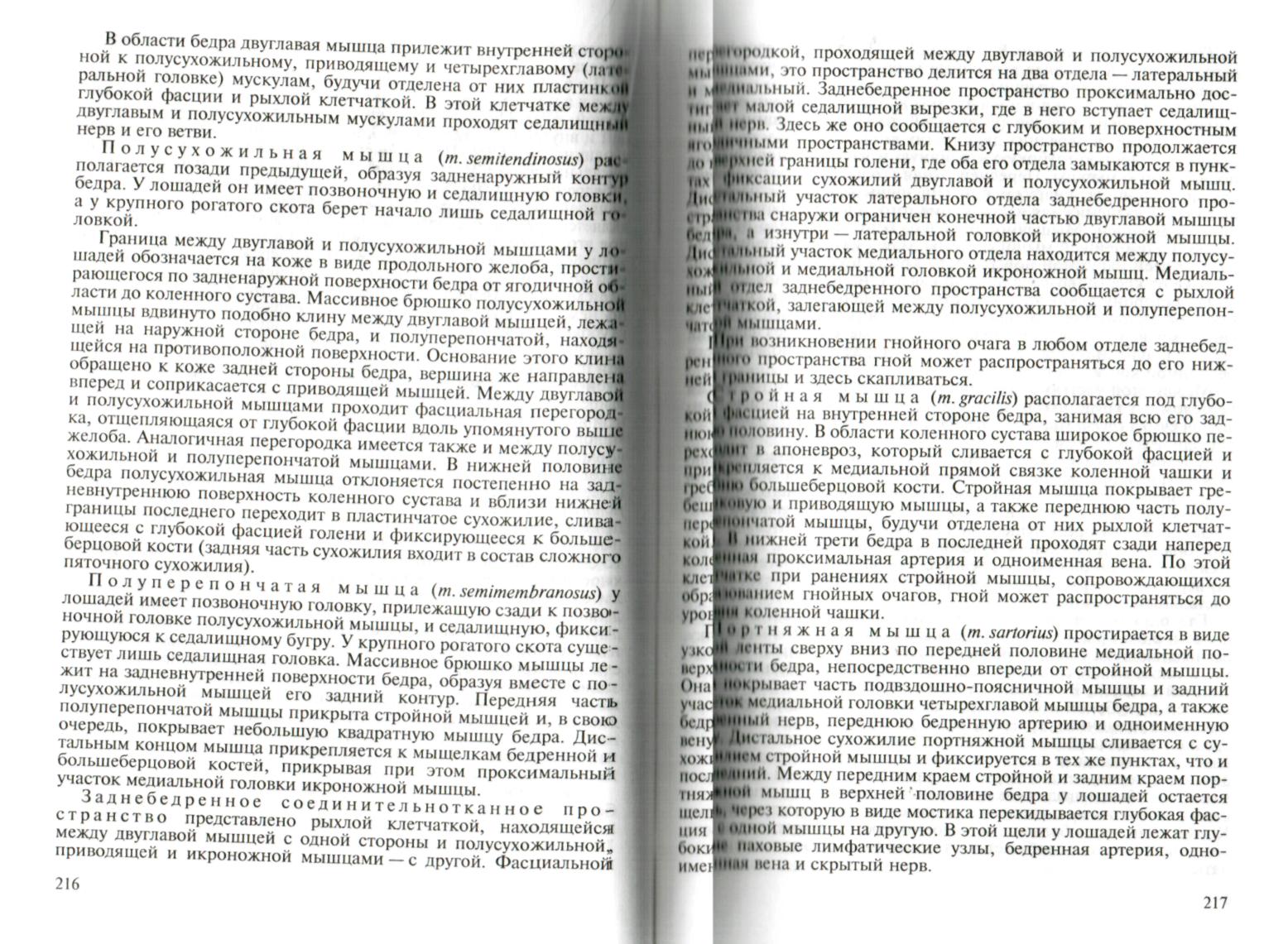 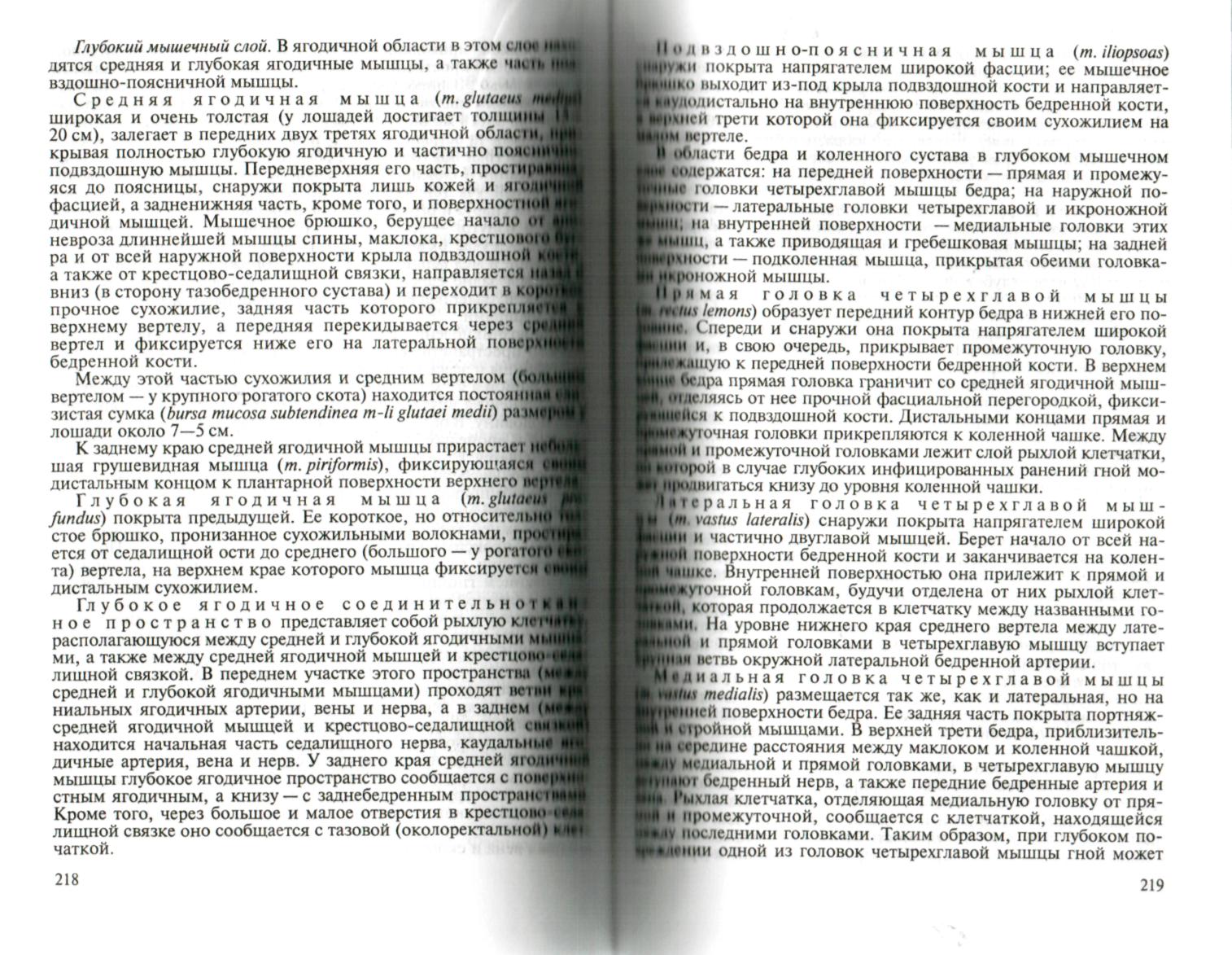 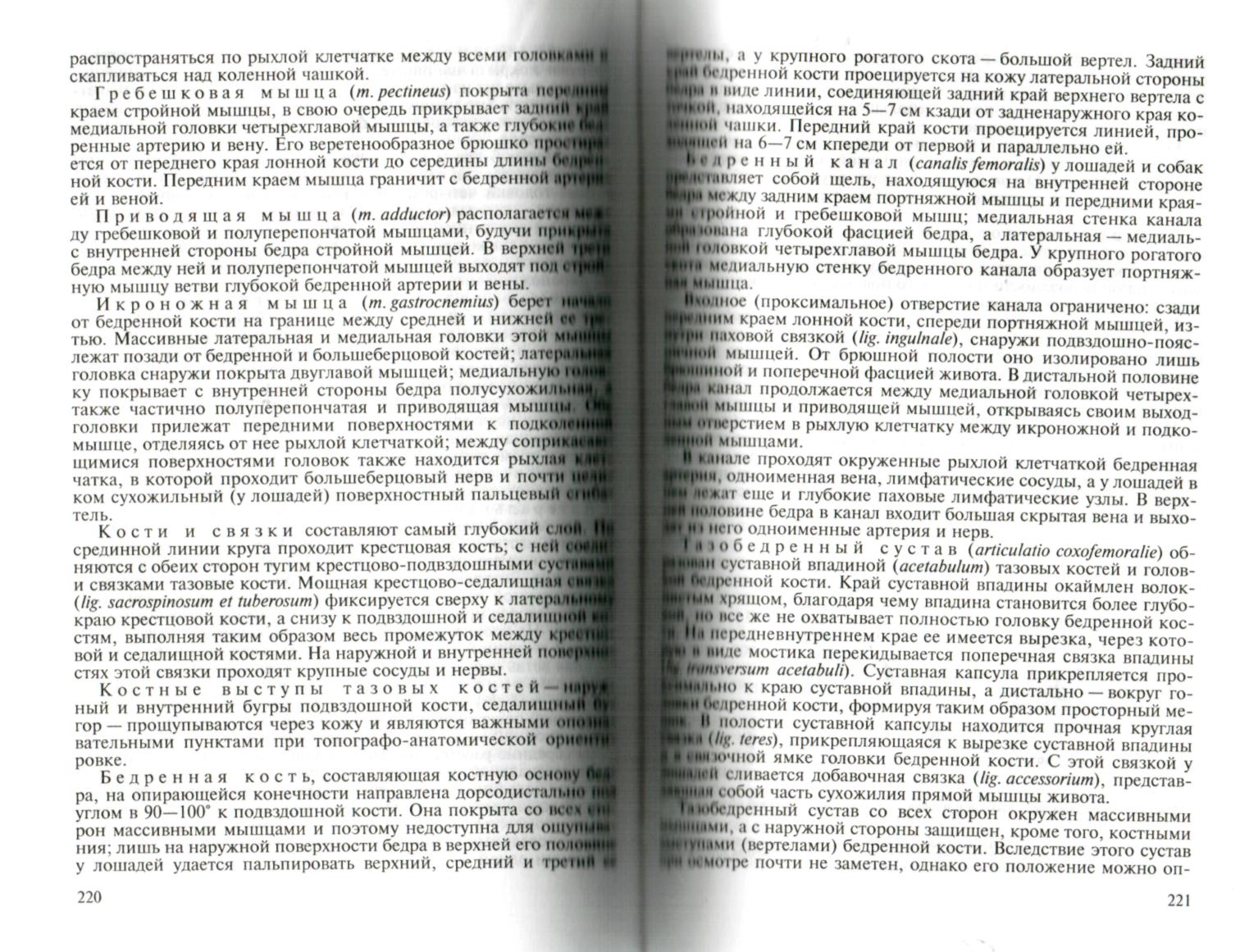 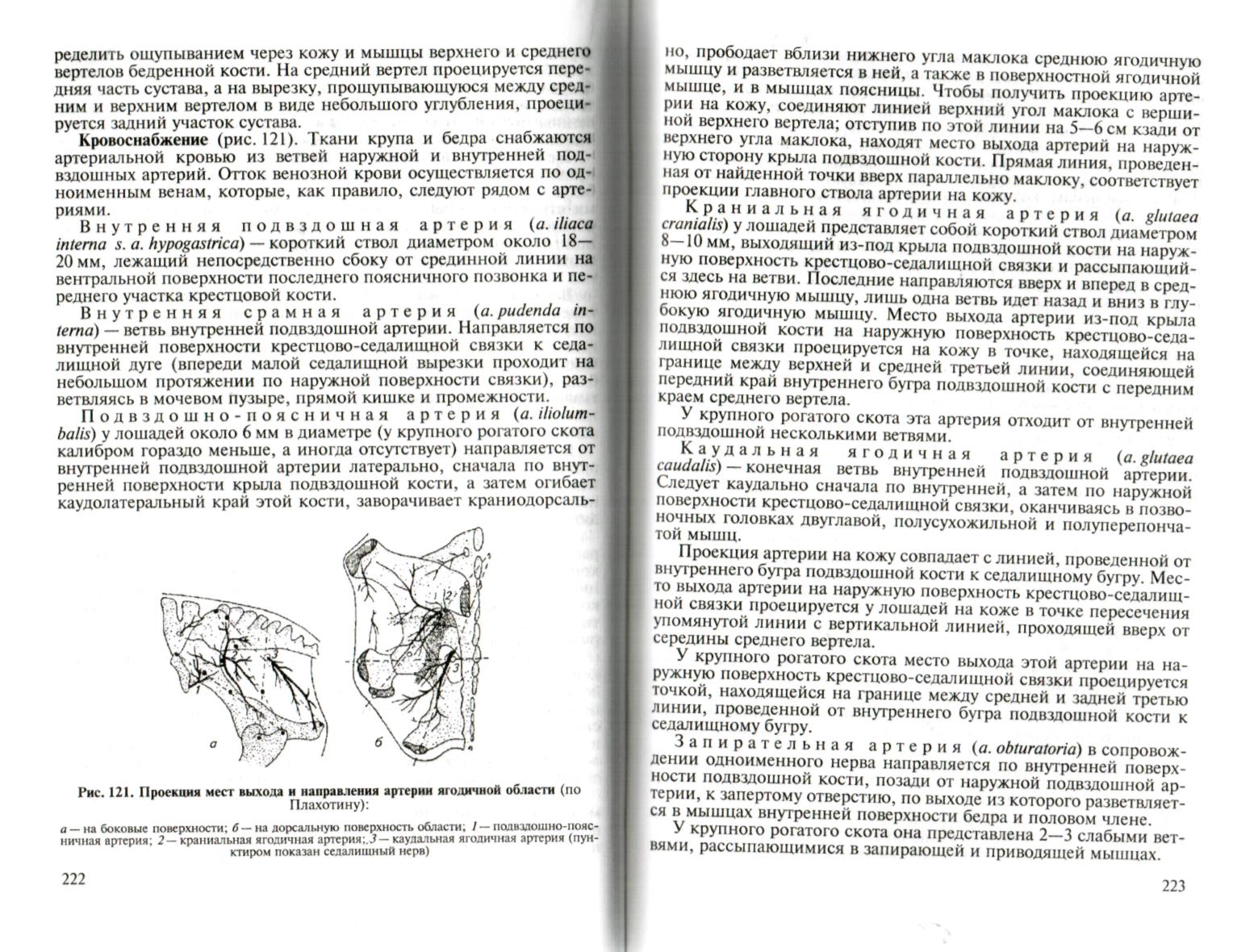 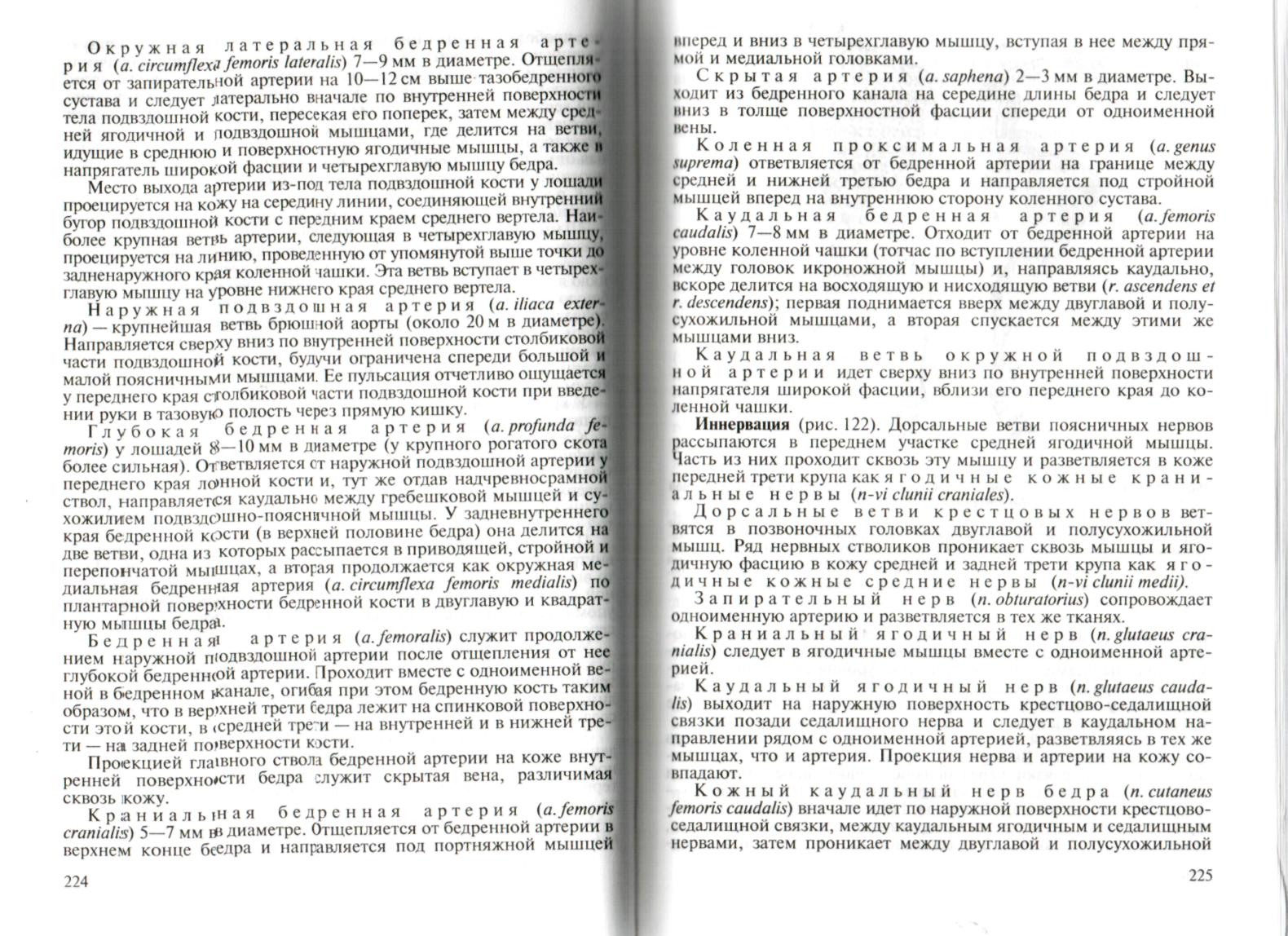 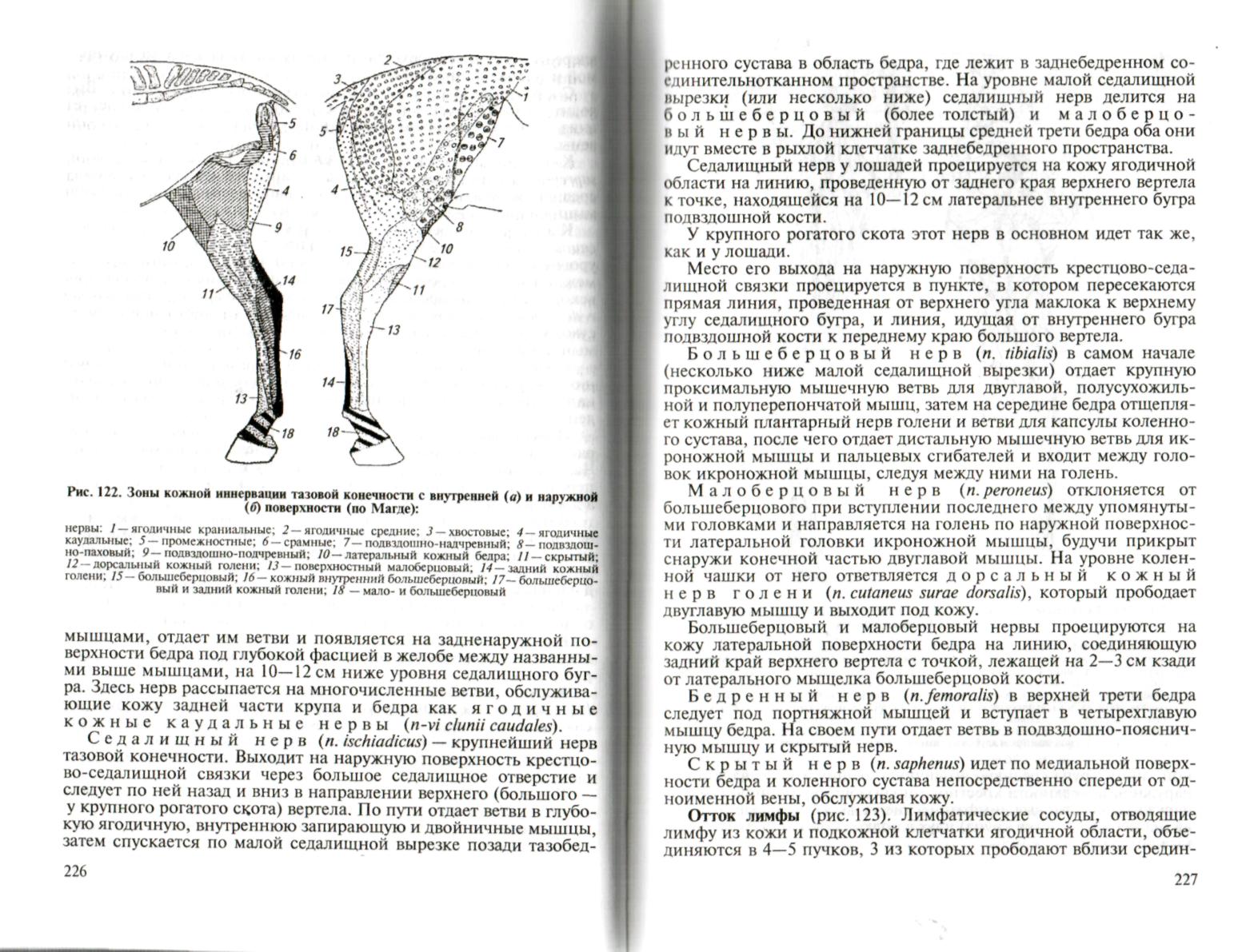 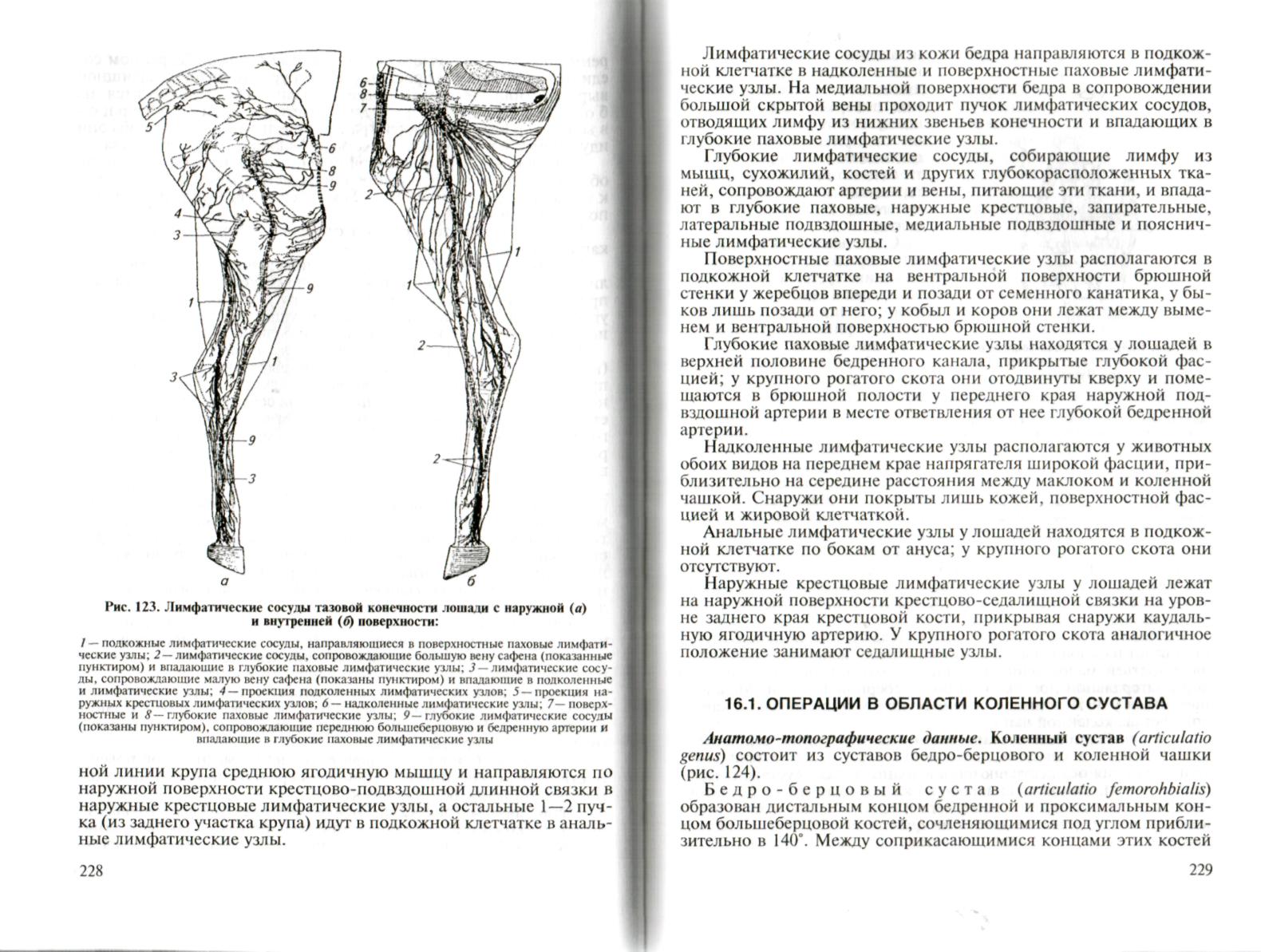 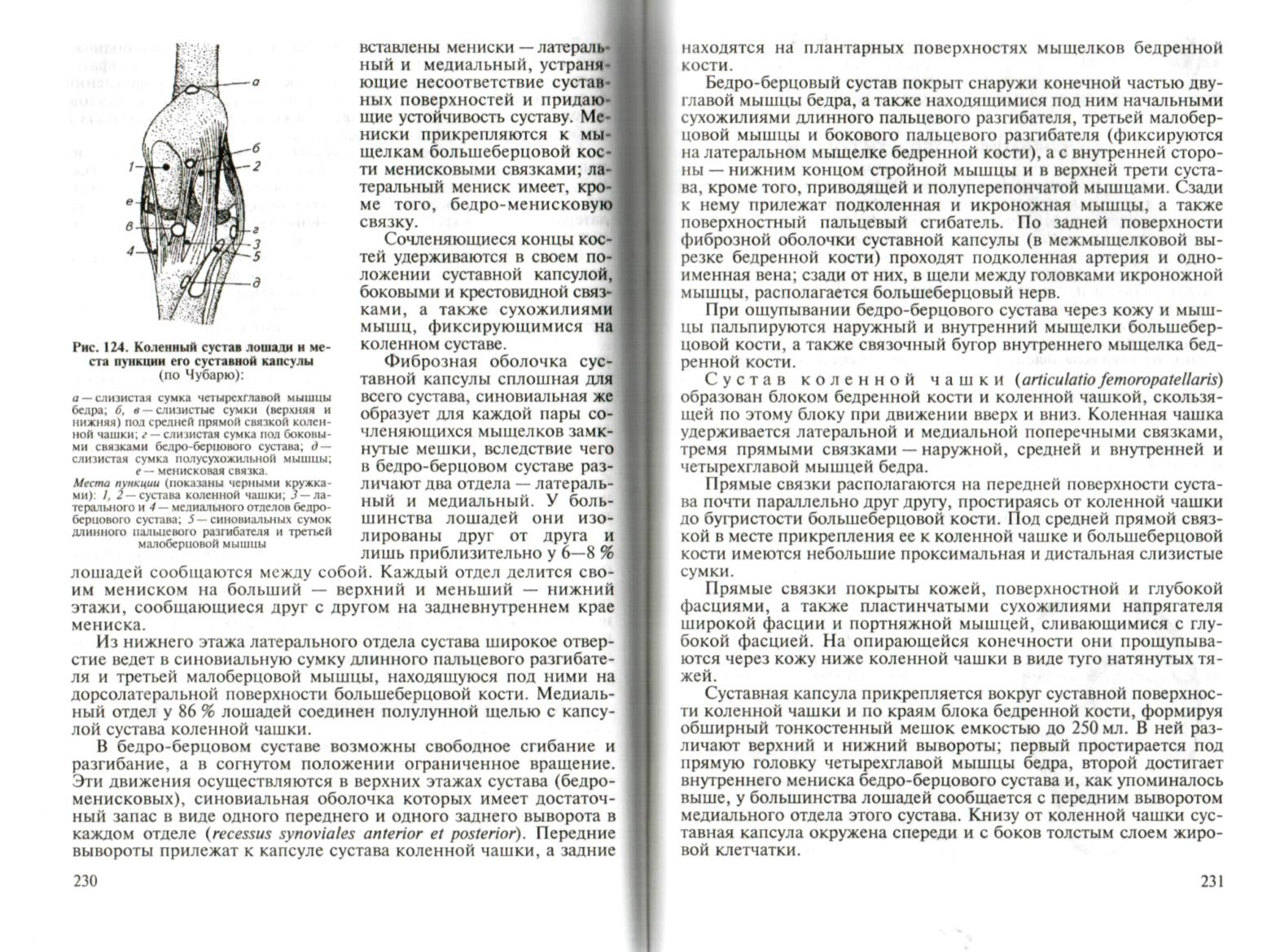 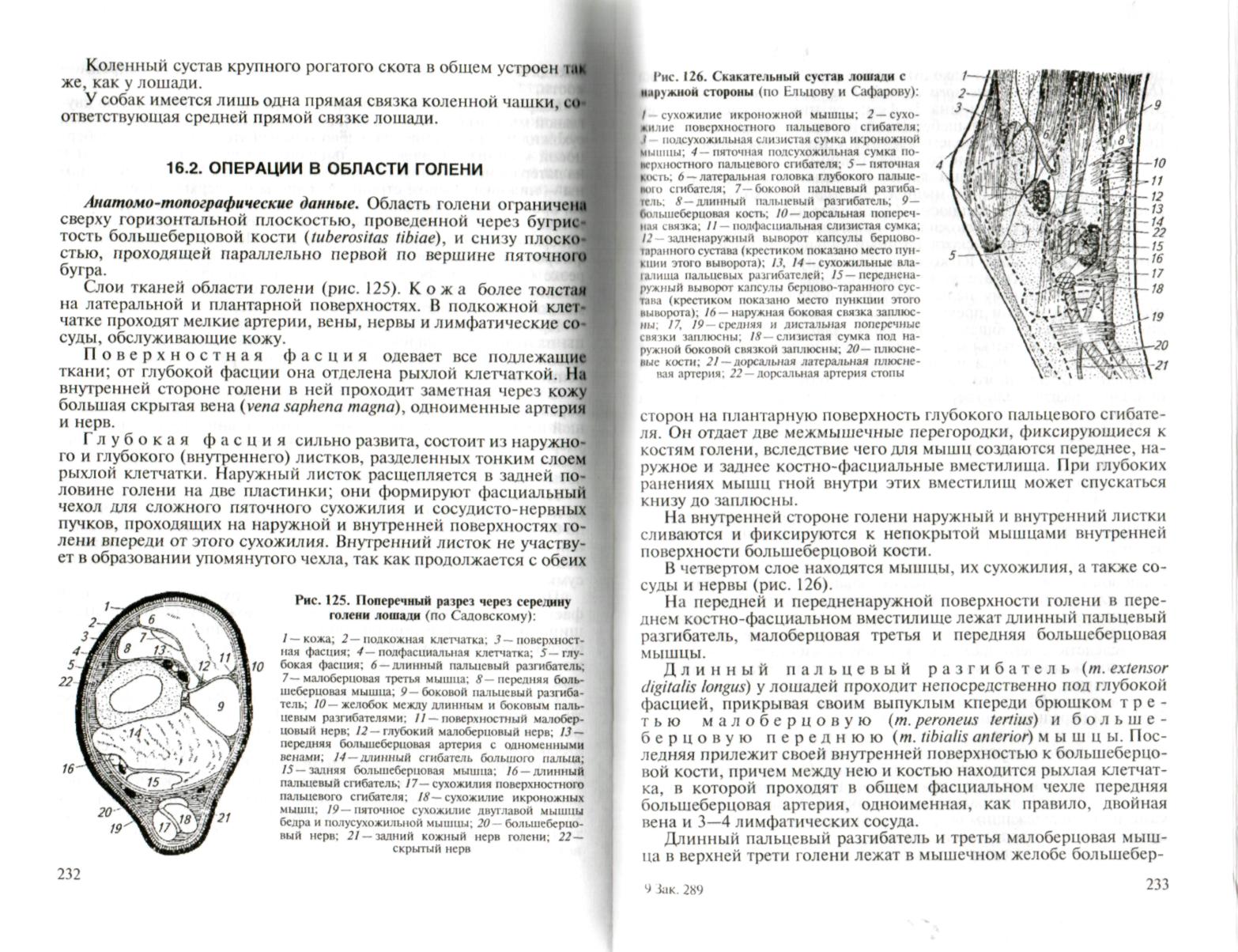 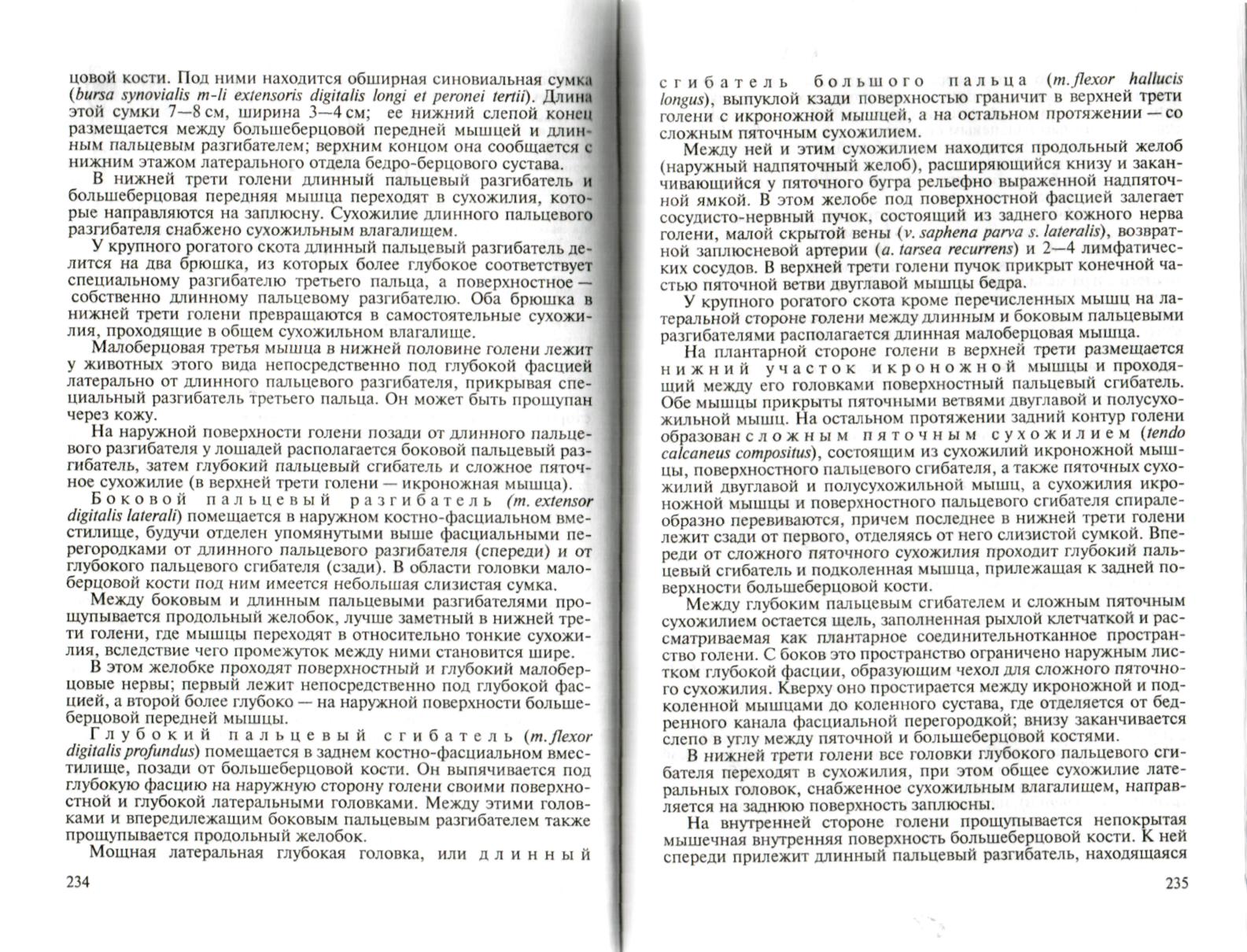 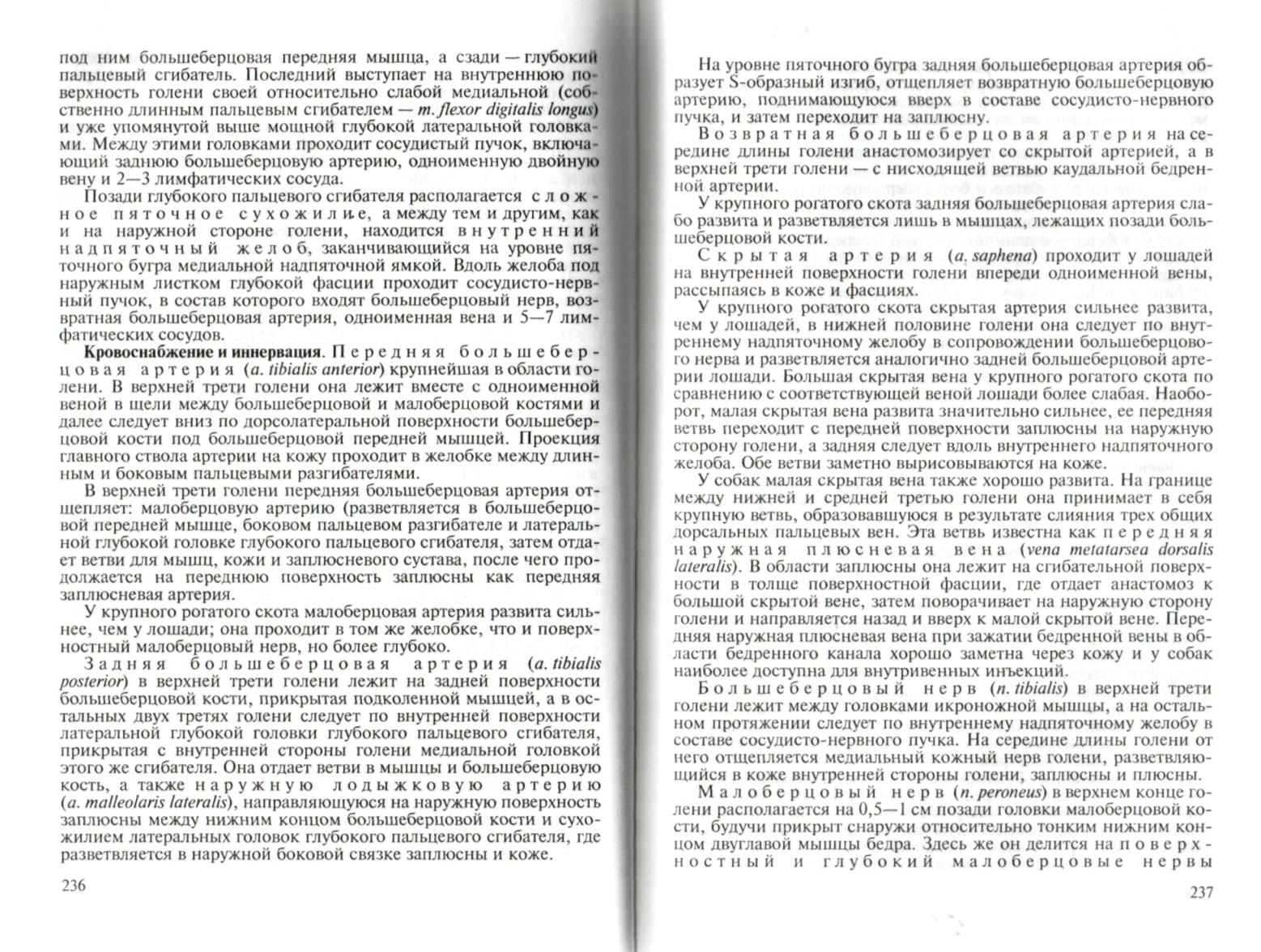 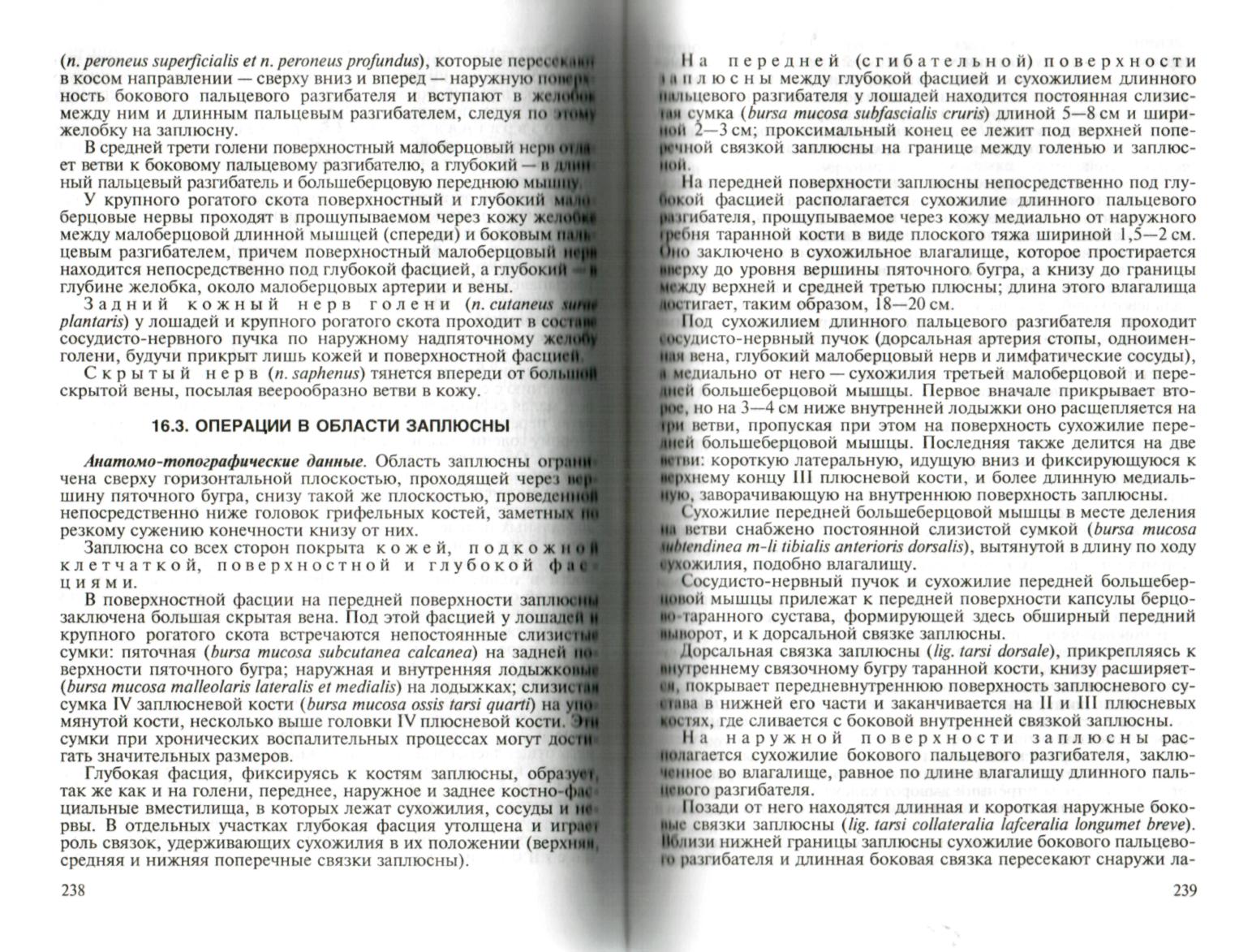 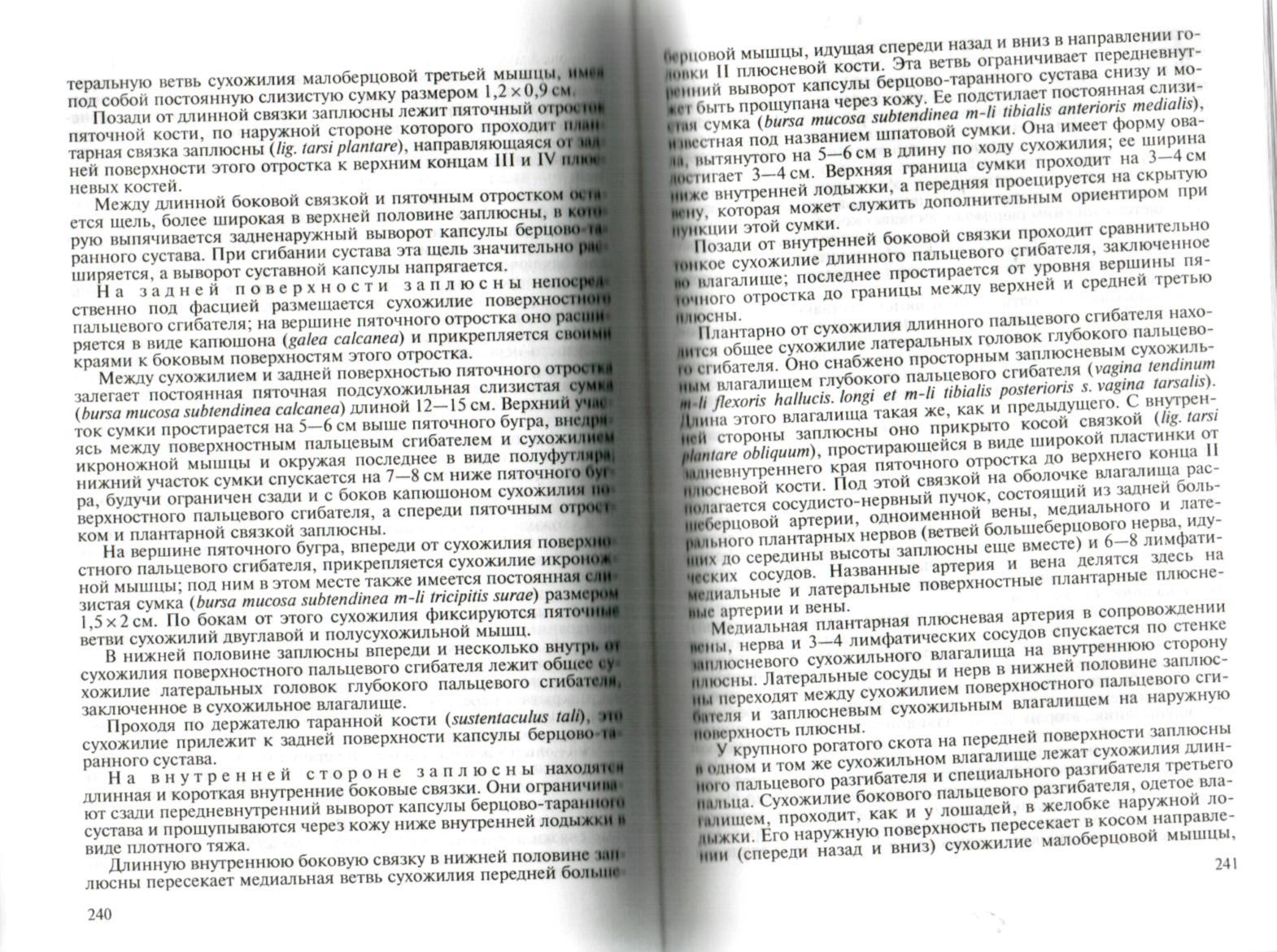 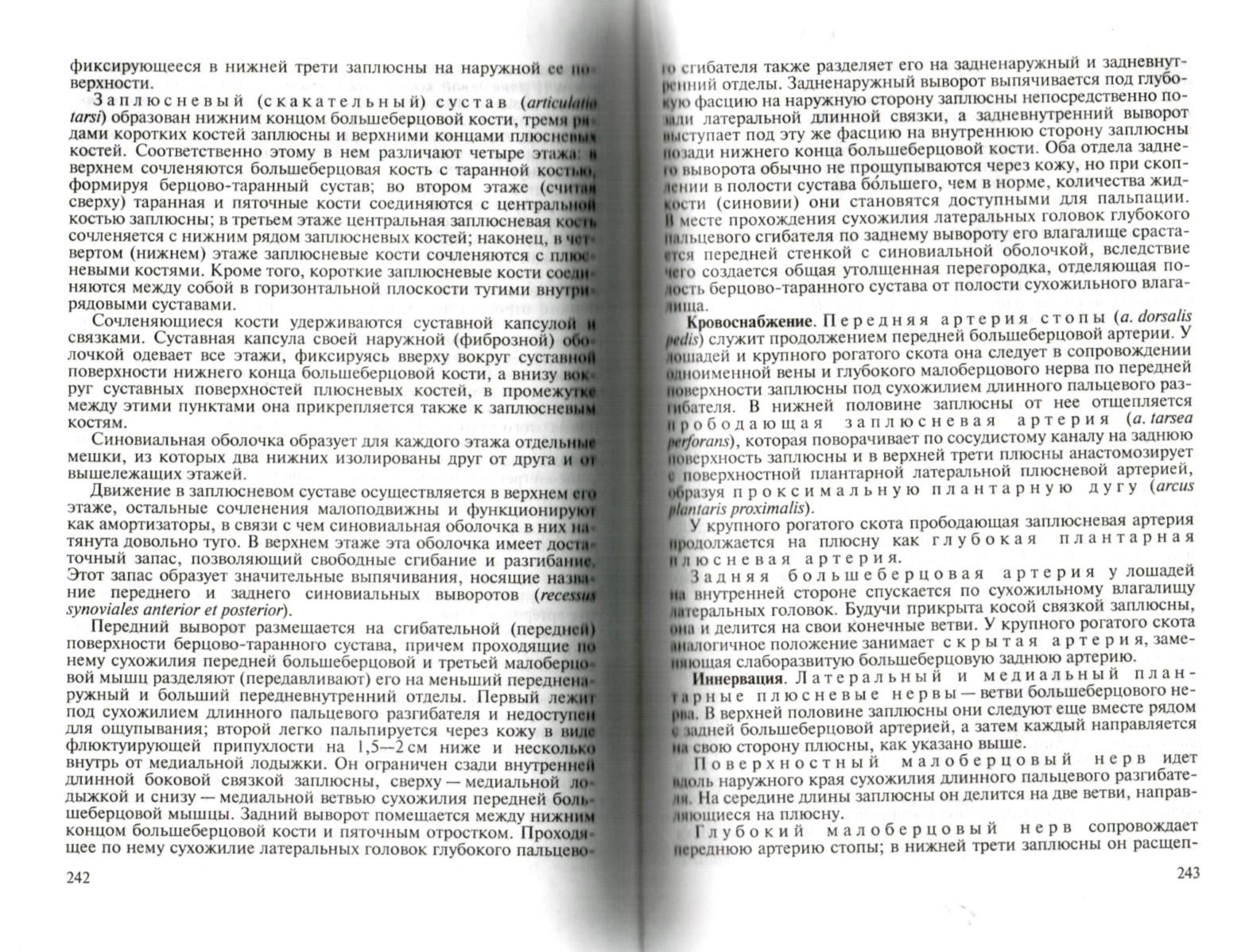 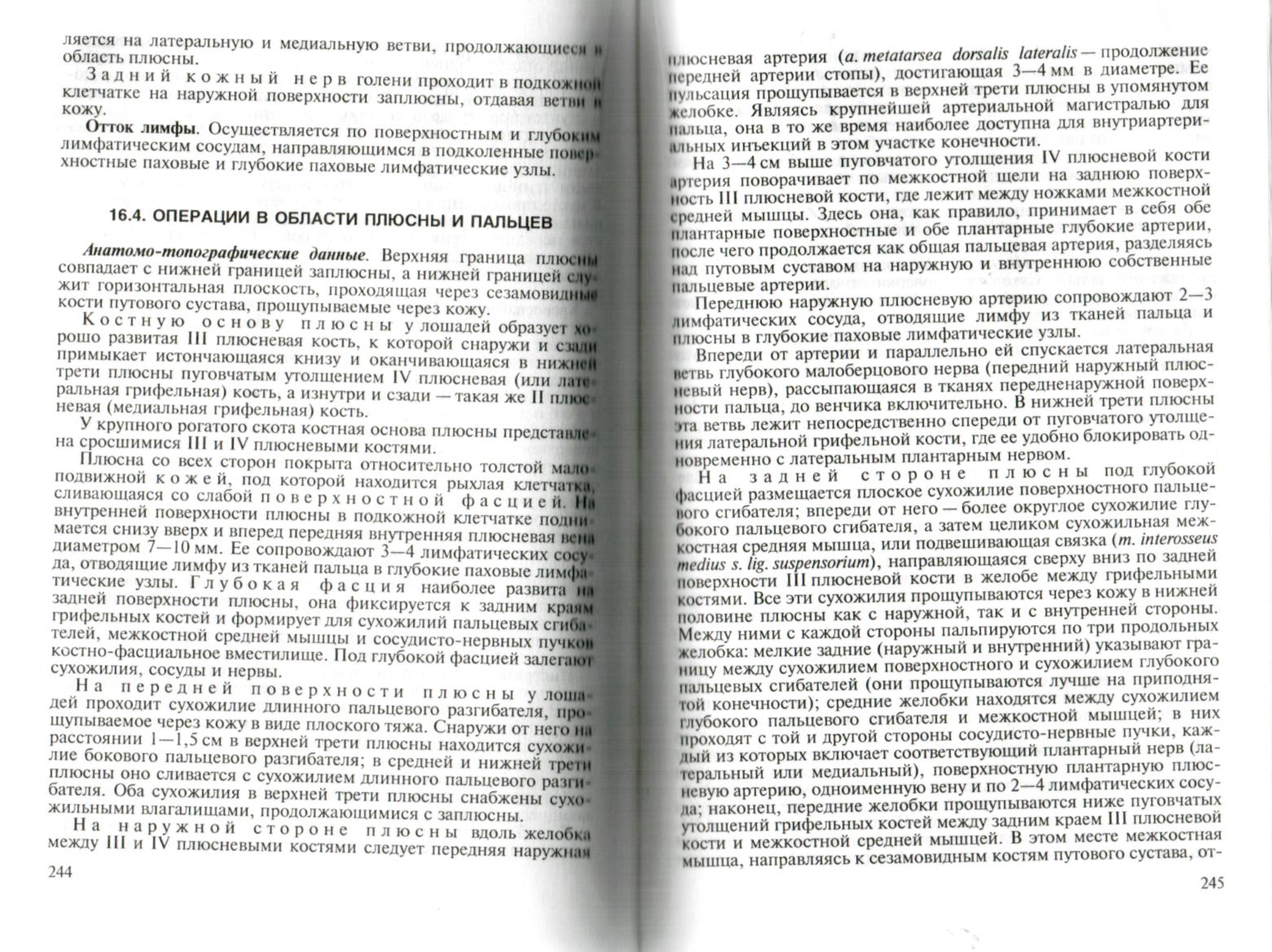 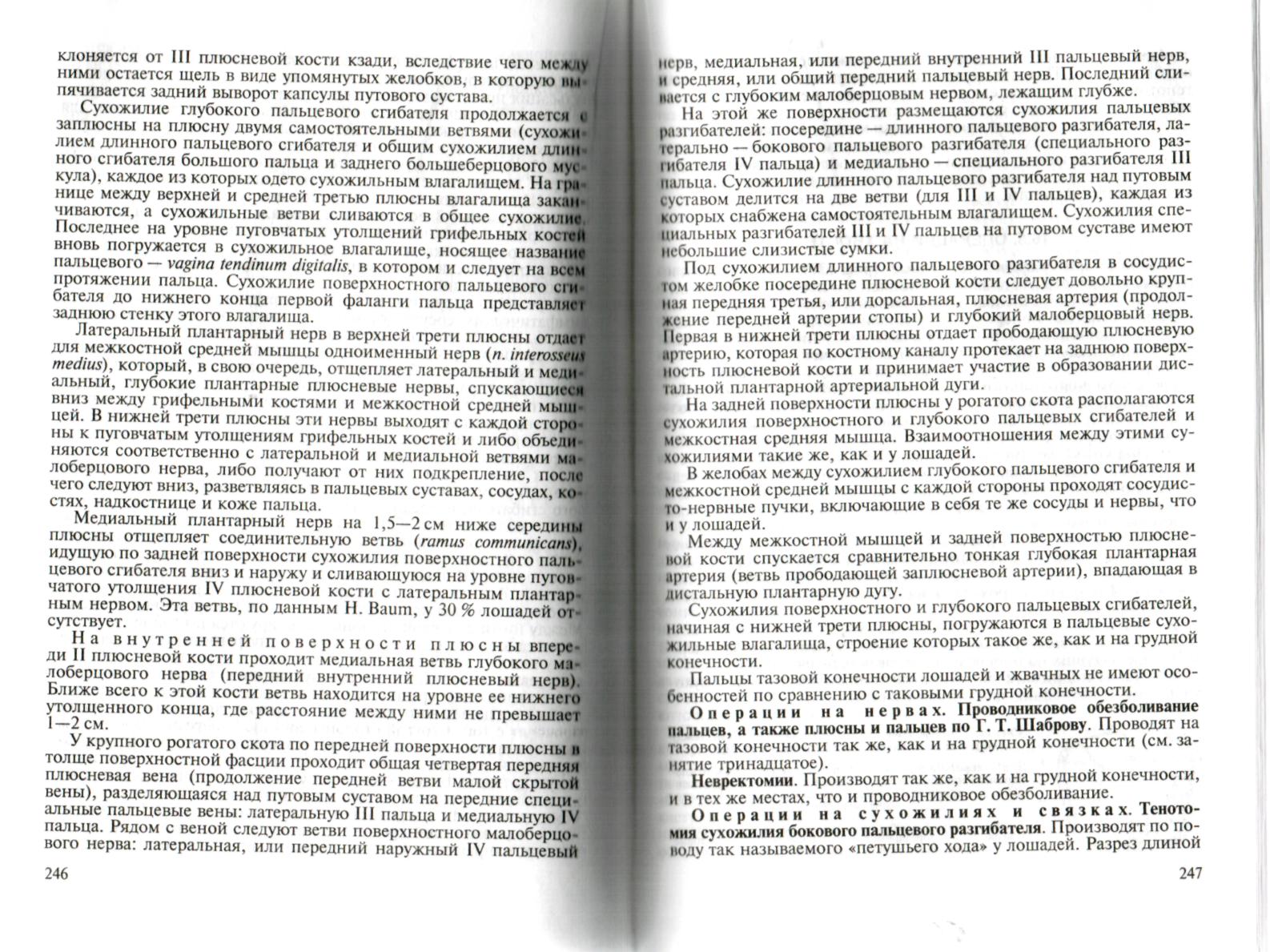 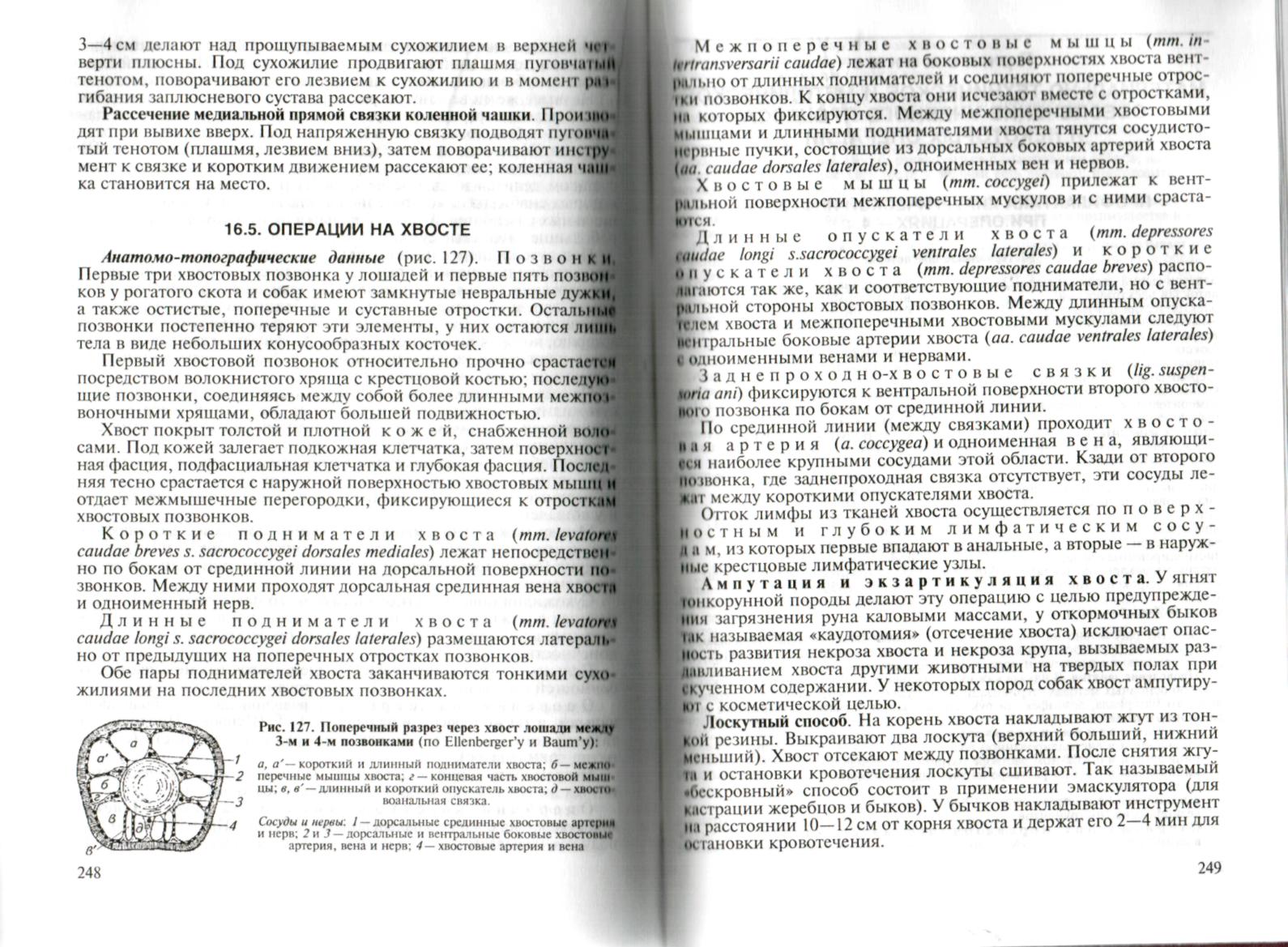 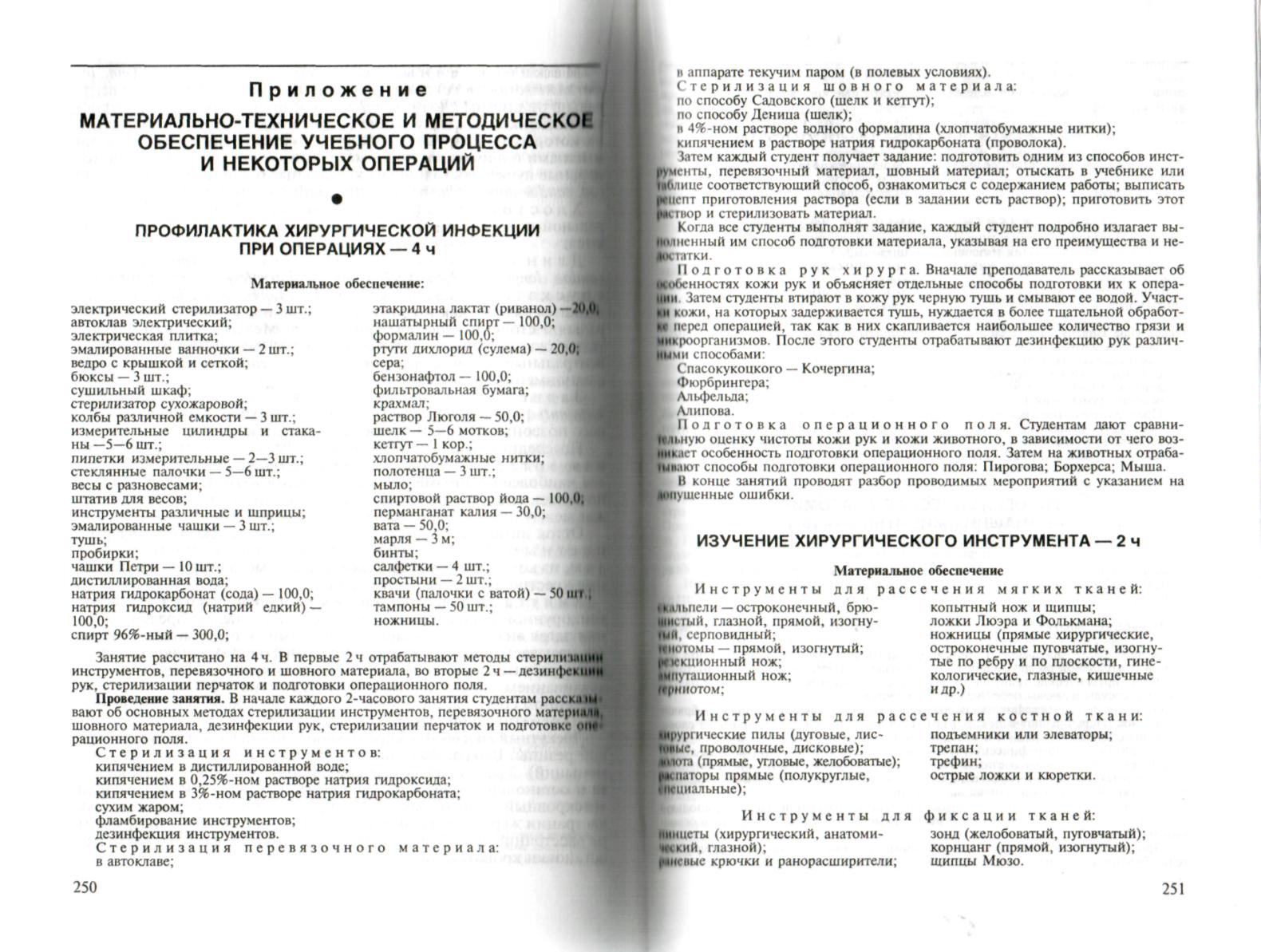 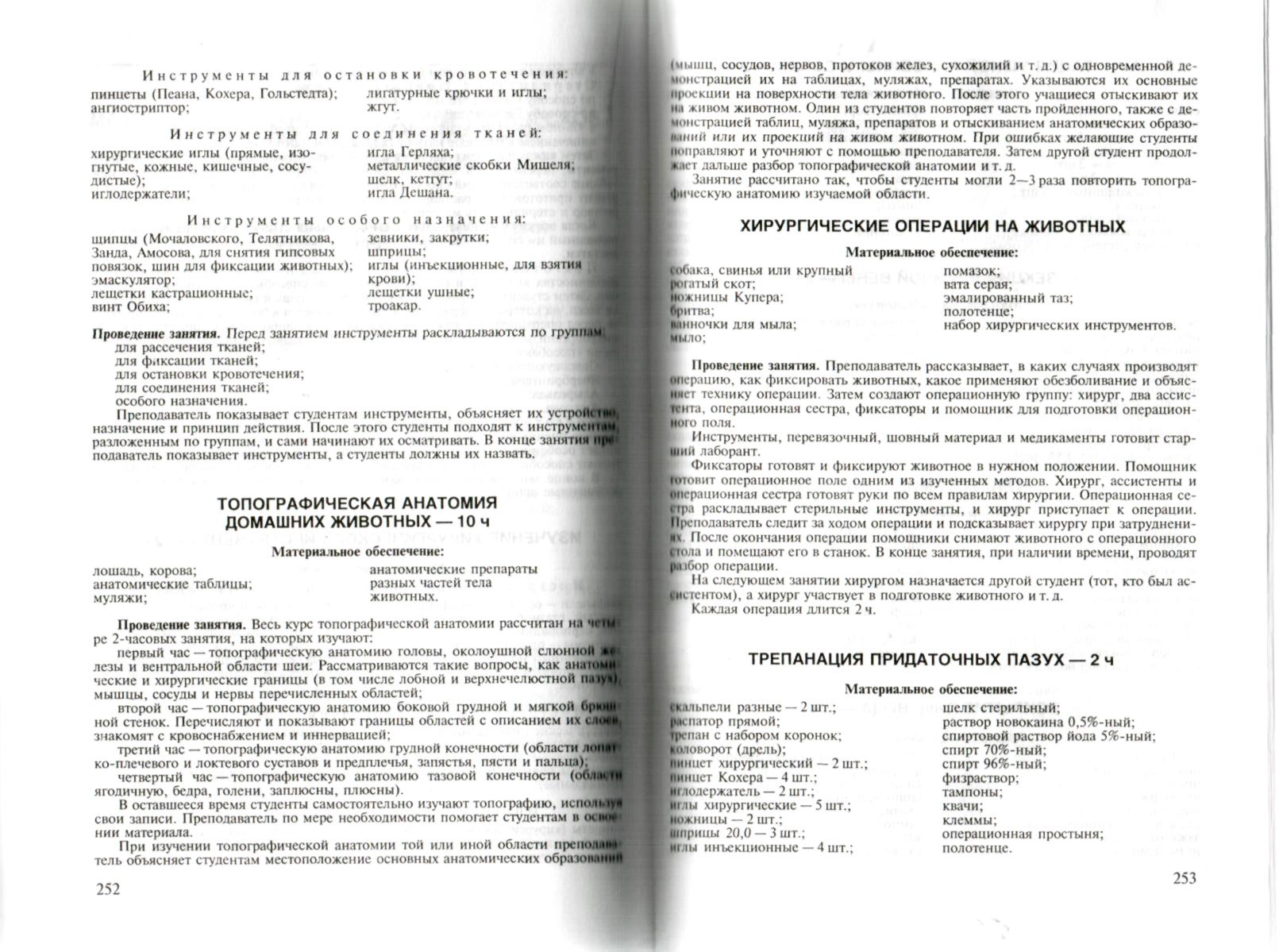 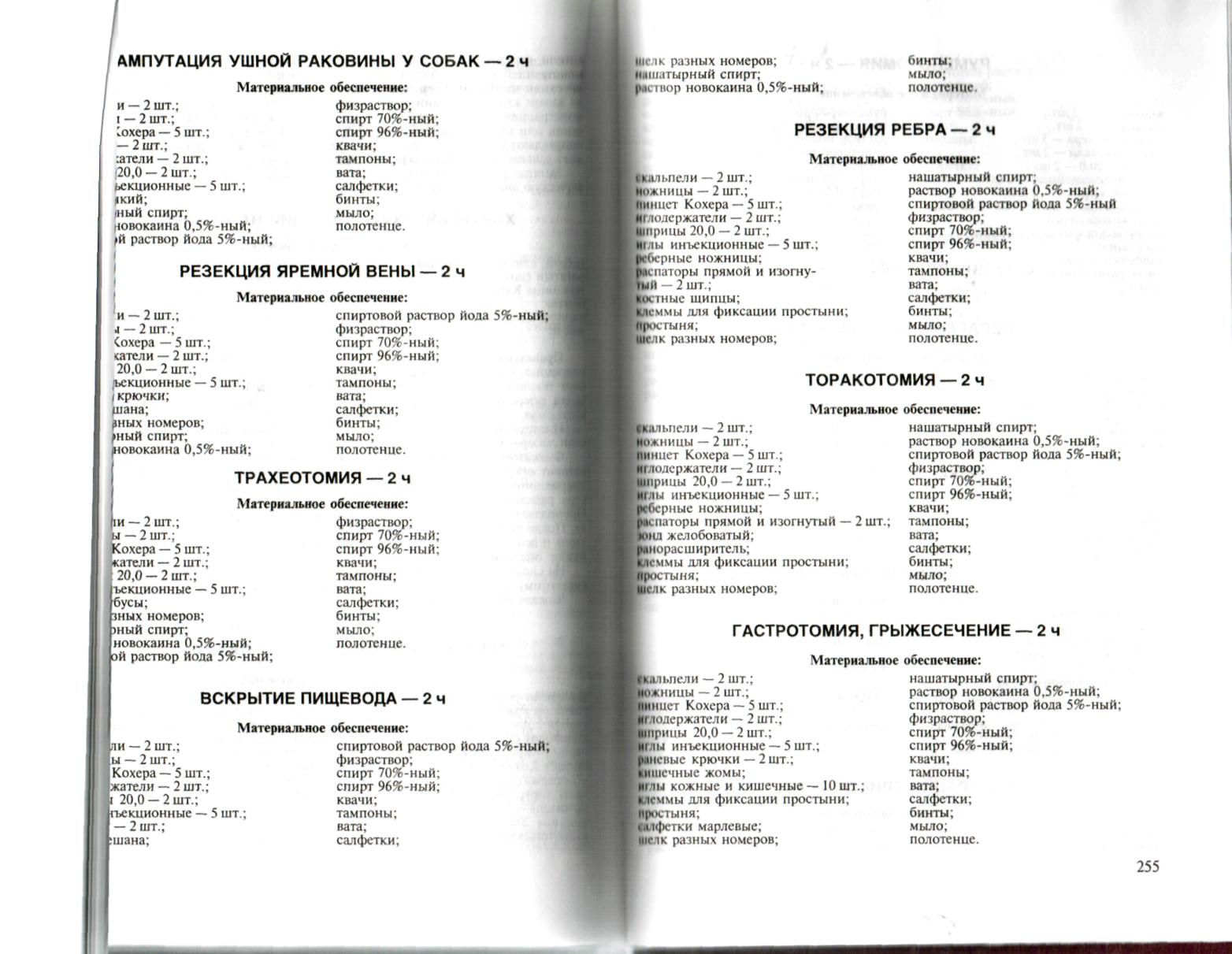 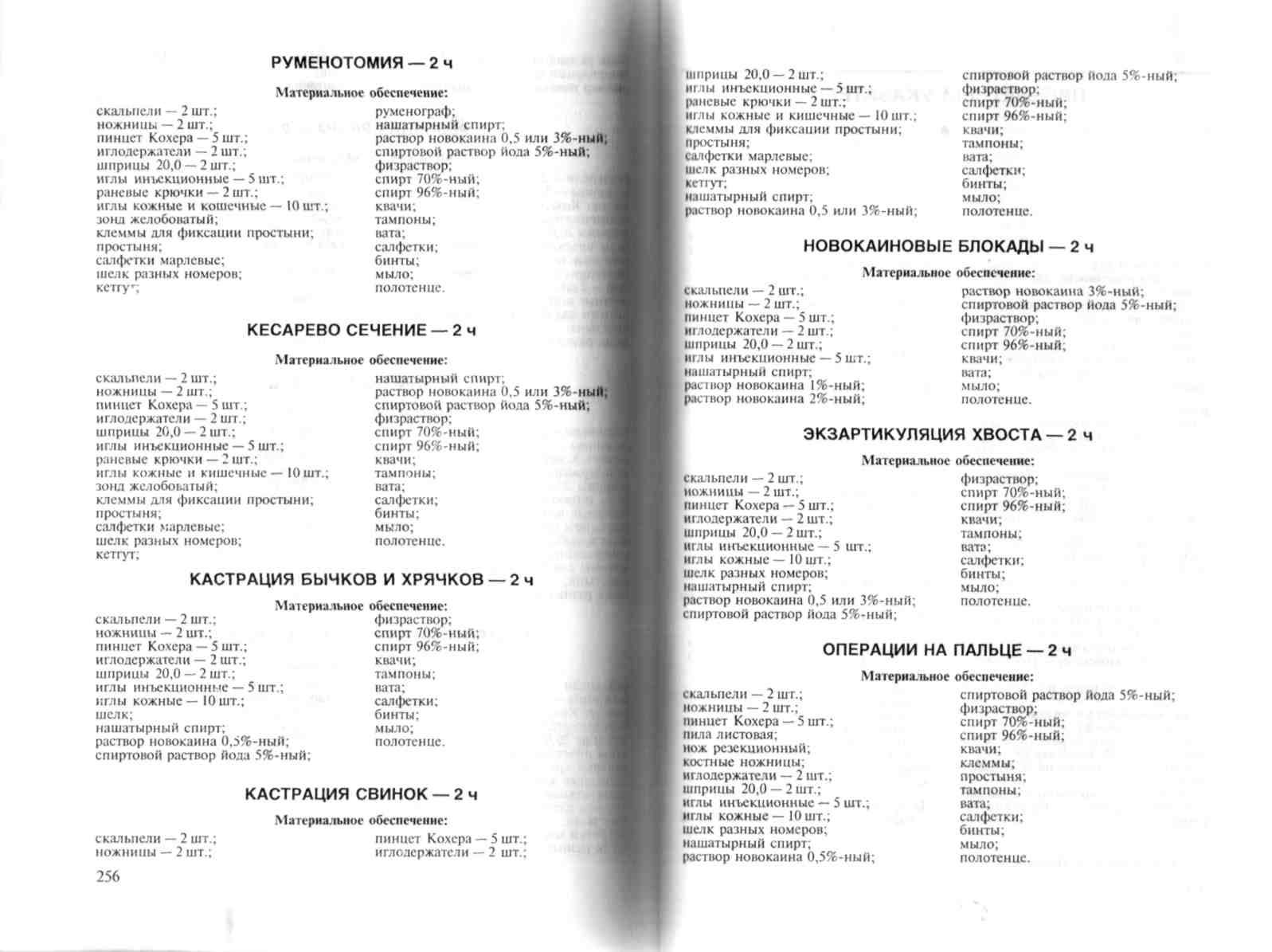 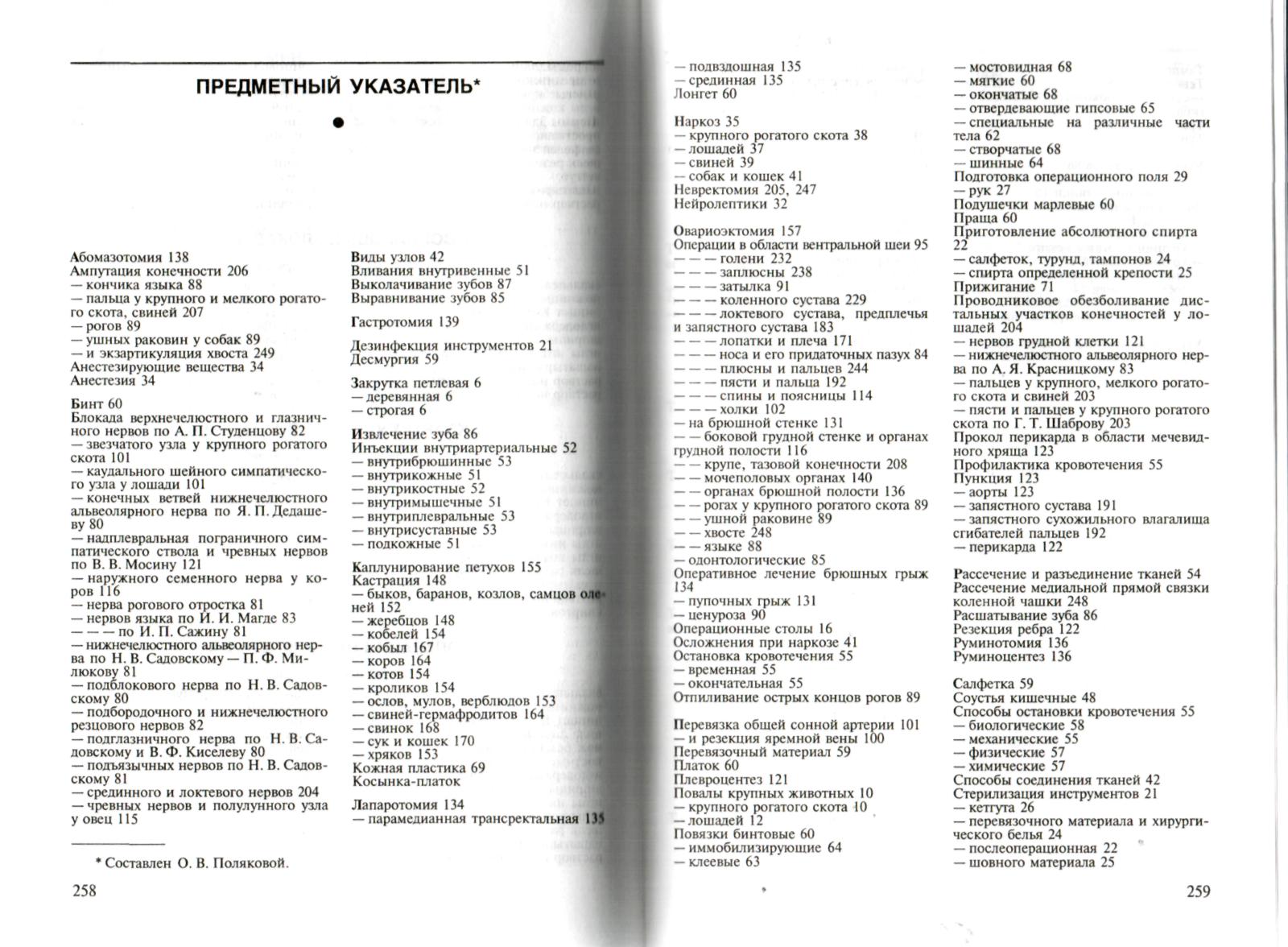 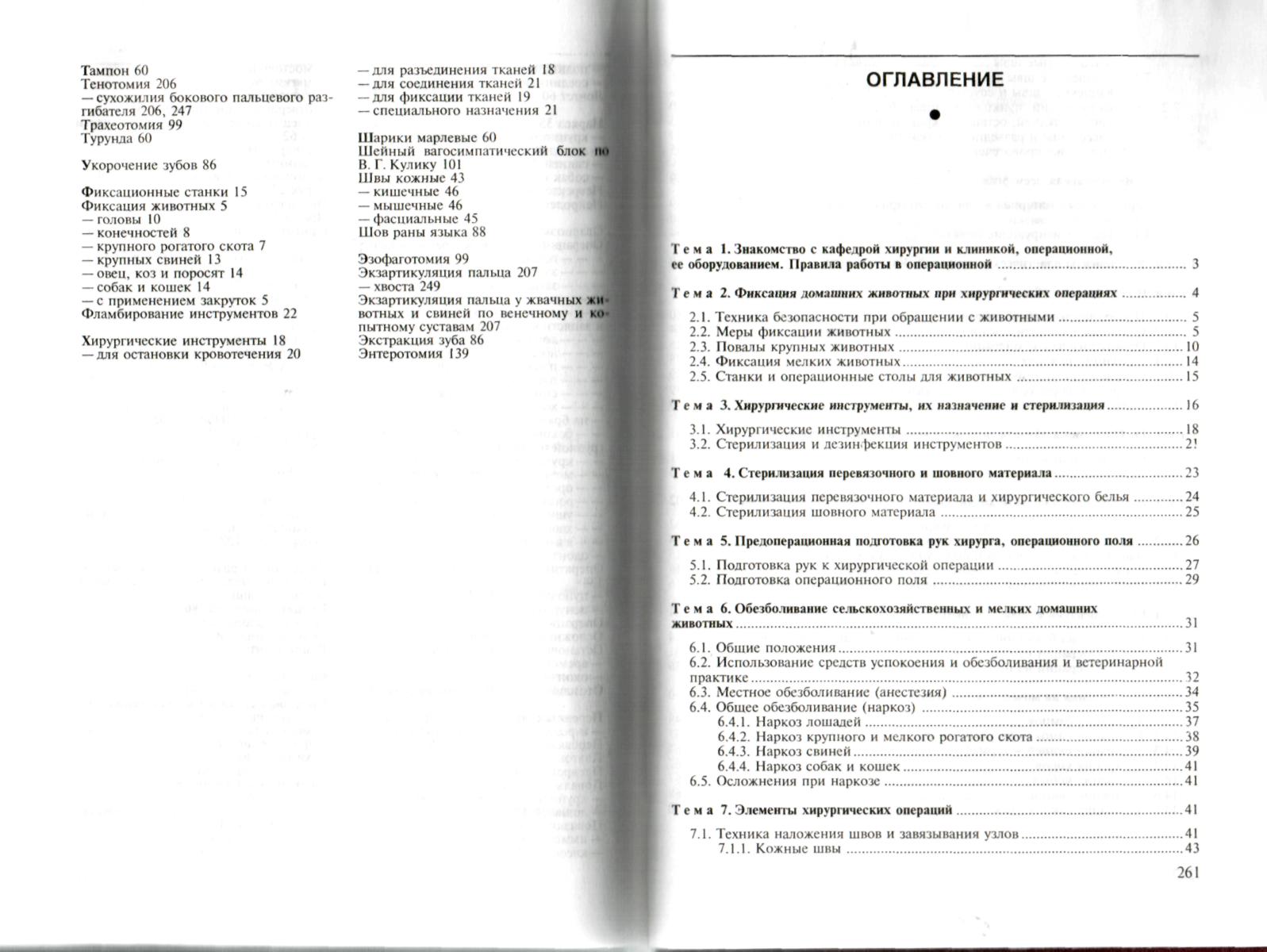 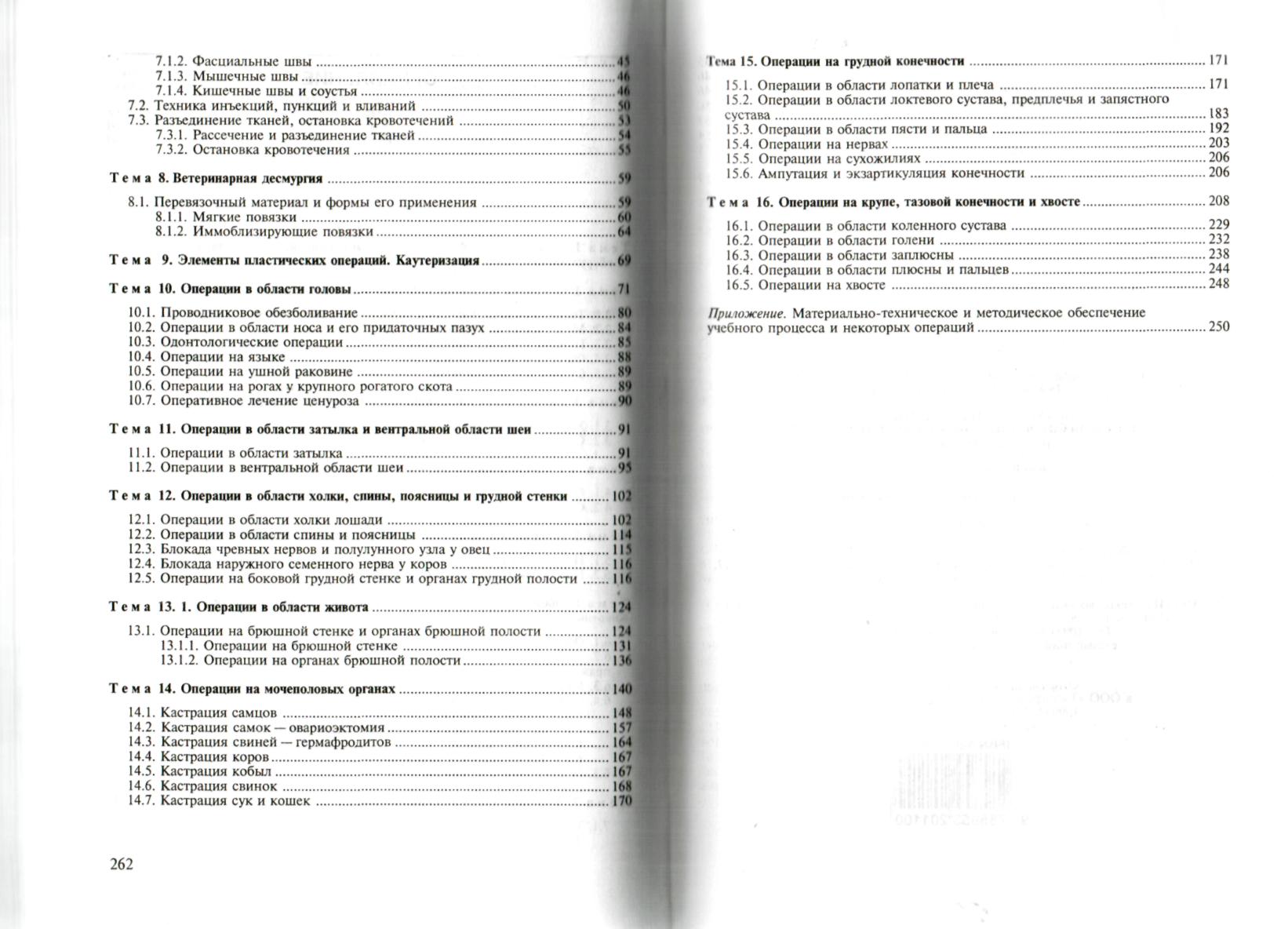 